Lista B. Lekovi koji se primenjuju u toku ambulantnog odnosno bolničkog lečenja u zdravstvenim ustanovama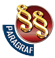 ПРАВИЛНИКО ЛИСТИ ЛЕКОВА КОЈИ СЕ ПРОПИСУЈУ И ИЗДАЈУ НА ТЕРЕТ СРЕДСТАВА ОБАВЕЗНОГ ЗДРАВСТВЕНОГ ОСИГУРАЊА("Сл. гласник РС", бр. 40/2022)JKLATCINNZaštićeno ime lekaFOPakovanje i jačinalekaNaziv proizvođačalekaDržava proizvodnje lekaCena lekana veliko za    pakovanjeDDDCena leka na veliko po DDDParticipacija osiguranog licaIndikacijaNapomena0128620A02BA02ranitidinRANITIDINrastvor zainjekciju/infuzijuampula, 5 po 2 ml (50mg/2 ml)Hemofarm a.d.RepublikaSrbija204,500,3 g245,40-0122120A02BC01omeprazolOMEPROLprašak za rastvor zainfuzijubočica, 1 po 40 mgSofarimex-Industria Quimica E Farmaceutica S.A.Portugalija325,6020 mg162,80-0122751A02BC02pantoprazolCONTROLOCprašak za rastvor zainjekcijubočica, 1 po 40 mgTakeda GmbHNemačka226,9040 mg226,90-0122927A02BC02pantoprazolNOLPAZAprašak za rastvor zainjekcijubočica staklena, 1 po 40mgKrka d.d.Slovenija226,9040 mg226,90-0122814A02BC05esomeprazolPEPTIXprašak za rastvor zainjekciju/infuzijubočica staklena,10 po 40mgHemofarm A.DRepublikaSrbija3.610,0030 mg270,75-0122816A02BC05esomeprazolSOLEZOLprašak za rastvor zainjekciju/infuzijubočica staklena, 10 po 40mgAnfarm Hellas S.A.Grčka3.610,0030 mg270,75-0123138A03BA01atropinATROPIN SOPHARMArastvor za injekcijuampula, 10 po 1 ml(1mg/ml)Sopharma ADBugarska470,101,5 mg70,52-0123137A03BA01atropinATROPIN SOPHARMArastvor za injekcijuampula, 100 po 1 ml(1mg/ml)Sopharma ADBugarska4.701,301,5 mg70,52-0123140A03BB01hioscin-butilbromidBUSCOPANrastvor za injekcijuampula, 6 po 1 ml (20mg/1 ml)Boehringer IngelheimEspana S.A.Španija200,9060 mg100,45-0124302A03FA01metoklopramidKLOMETOLrastvor za injekcijuampula,10 po 2 ml (10mg/2 ml)Galenika a.d.RepublikaSrbija208,4030 mg62,52-0124530A04AA01ondansetronONDASANrastvor za injekcijuampula, 5 po 4 mg/2 mlSlaviamed d.o.o.Republika Srbija1.360,0016 mg1.088,00-STAC;Lek se uvodi u terapiju kod povraćanja uz hemio ili radioterapiju i kod postoperativne mučnine i povraćanja kod pacijenata kod kojih je metoklopramid kontraindikovan, kao i pacijenata kod kojih nije došlo do povoljnog terapijskog odgovora po inicijalnom parenteralnom davanju metoklopramida.0124531A04AA01ondansetronONDArastvor za injekcijuampula, 4mg/2ml, 1 po 2mlVianex S.AGrčka272,0016 mg1.088,00-STAC;Lek se uvodi u terapiju kod povraćanja uz hemio ili radioterapiju i kod postoperativne mučnine i povraćanja kod pacijenata kod kojih je metoklopramid kontraindikovan, kao i pacijenata kod kojih nije došlo do povoljnog terapijskog odgovora po inicijalnomparenteralnom davanju metoklopramida.0124533A04AA01ondansetronONDArastvor za injekcijuampula, 8mg/4ml, 1 po 4mlVianex S.AGrčka621,2016 mg1.242,40-STAC;Lek se uvodi u terapiju kod povraćanja uz hemio ili radioterapiju i kod postoperativne mučnine i povraćanja kod pacijenata kod kojih je metoklopramid kontraindikovan, kao i pacijenata kod kojih nije došlo do povoljnog terapijskog odgovora po inicijalnom parenteralnom davanju metoklopramida.0124535A04AA01ondansetronONDANSETRON PEYTONrastvor za injekcijuampula, 5 po 2 ml (4mg/2ml)Peckforton Pharmaceuticals Limited; Peckforton Pharmaceuticals Limited; Sidefarma- SOC. Industrial Expansao Farmaceutica, S.A.; UAB NoramedaVelika Britanija; Velika Britanija; Portugalija; Litvanija1.360,0016 mg1.088,00-STAC;Lek se uvodi u terapiju kod povraćanja uz hemio ili radioterapiju i kod postoperativne mučnine i povraćanja kod pacijenata kod kojih je metoklopramid kontraindikovan, kao i pacijenata kod kojih nije došlo do povoljnog terapijskog odgovora po inicijalnom parenteralnom davanju metoklopramida.0124574A04AA05palonosetronALOXIrastvor za injekcijubočica staklena, 1 po 5 ml(250 mcg/5 ml)Helsinn Birex Pharmaceuticals Ltd; PharmaSwiss d.o.o.Irska; Republika Srbija4.572,800,25 mg4.572,80-STAC; Prevencija akutne i odložene mučnine i povraćanja kod odraslih, koji su povezani sa izrazito emetogenom hemioterapijom karcinoma zasnovanom na cisplatinu u toku tri dana hemioterapije kod svakog ciklusa.0124580A04AA05palonosetronPALONOSETRON SKrastvor za injekcijubočica, 1 po 5 ml(250mcg/5ml)Rafarm SAGrčka3.704,100,25 mg3.704,10-STAC; Prevencija akutne i odložene mučnine i povraćanja kod odraslih, koji su povezani sa izrazito emetogenom hemioterapijom karcinoma zasnovanom na cisplatinu u toku tri dana hemioterapije kod svakog ciklusa.1124588A04AA55palonosetron, netupitantAKYNZEOkapsula, tvrdablister, 1 po (0.5mg+300mg)Helsinn Birex Pharmaceuticals Ltd.Irska5.967,201 kapsula5.967,20-Prevencija akutne i odložene mučnine i povraćanja izazvanih visoko emetogenom antineoplastičnom hemioterapijom na bazi cisplatina (T88.7, Y43.3).Prevencija mučnine i povraćanja kod bolesnica sa karcinomom dojke koje se leče hemioterapijskim protokolima koji sadrže kombinaciju lekova antraciklina sa ciklofosfamidom (tzv. AC kombinaciju), od prvog i tokomponavljanih ciklusa hemioterapije.STACJKLATCINNZaštićeno ime lekaFOPakovanje i jačinalekaNaziv proizvođačalekaDržava proizvodnje lekaCena lekana veliko za    pakovanjeDDDCena leka na veliko po DDDParticipacija osiguranog licaIndikacijaNapomena1124587A04AD12aprepitantEMENDkapsula, tvrdablister, 1 po 125 mg, 2 po80 mgMerck Sharp & Dohme B.V.Holandija4.681,0095 mg1.560,33-STAC; Prevencija akutne i odložene mučnine i povraćanja kod odraslih, koji su povezani sa izrazito emetogenom hemioterapijom karcinoma zasnovanom na cisplatinu u toku tri dana hemioterapije kod svakogciklusa.1124589A04AD12aprepitantNAUZEXkapsula, tvrdablister, 1 po 125 mg, 2 po80 mgRontis Hellas Medical and Pharmaceutical Products S.A.; Teva Operations Poland SP.Z.O.O.; Merckle GmbHGrčka; Poljska; Nemačka2.892,5095 mg964,17-STAC; Prevencija akutne i odložene mučnine i povraćanja kod odraslih, koji su povezani sa izrazito emetogenom hemioterapijom karcinoma zasnovanom na cisplatinu u toku tri dana hemioterapije kod svakog ciklusa.0127452A05BA..ornitinaspartatHEPA-MERZrastvor za infuziju10 po (5 g/10 ml)Merz PharmaGmbH&Co. KGaANemačka4.736,80---STAC3125300A06AD65makrogol, natrijum- hlorid, kalijum hlorid, natrijum- hidrogenkarbonat,natrijum-sulfatFORTRANSprašak za oralnirastvorkesica, 4 po 74 g (64g+1,46g+0,75g+1,68g+5,7g)Beaufour Ipsen IndustrieFrancuska726,70---STAC; Hospitalna priprema pacijenata za kolonoskopiju i irigografiju.4129930A07EA06budesonidBUDENOFALKrektalna penakontejner pod pritiskom sa ventilom za doziranje, 14 po 1.2g (2mg/doza)Dr. Falk Pharma GmbHNemačka6.593,201 doza470,94-Ulcerozni kolitis (K51)5129473A07EC02mesalazinSALOFALKrektalna suspenzijaboca plastična, 7 po 60 ml(4 g/60 ml)Dr Falk Pharma GmbHNemačka3.296,501,5 g176,60-Lečenje ulceroznog kolitisa (K51) kao monoterapija ili ukombinaciji sa kortikosteroidom.5129132A07EC02mesalazinPENTASArektalna suspenzijabočica, 7 po 100 ml (1g/100 ml)Ferring-Lečiva, A.S.Češka1.795,501,5 g384,75-Ulcerozni kolitis (K51)0051750A11DA01tiaminVITAMIN B1 ALKALOIDrastvor za injekcijuampula, 50 po 1 ml (100 mg/1 ml)Alkaloid a.d.Republika Severna Makedonija2.017,7050 mg20,18-0052184A11EA..vitamini B- kompleksa (tiamin, riboflavin, piridoksin, nikotinamid, kalcijum- pantotenat,cijanokobalamin)BEVIPLEXliofilizat za rastvor za injekciju5 x (40 mg + 4 mg + 8 mg+ 100 mg + 10 mg + 0,004 mg)Galenika a.d.Republika Srbija604,00---0051845A11GA01askorbinska kiselinaVITAMIN Crastvor za injekcijuampula, 50 po 5 ml (500mg/5 ml)Galenika a.d. BeogradRepublikaSrbija1.888,900,2 g15,11-0051548A11GA01askorbinska kiselinaVITAMIN CSOPHARMArastvor zainjekciju/infuzijuampula, 10 po 5 ml(100mg/ml)Sopharma ADBugarska340,000,2 g13,60-0051351A11HA02piridoksin (vitaminB6)BEDOXINrastvor za injekcijuampula, 50 po 2 ml (50mg/2 ml)Galenika a.d.RepublikaSrbija1.034,500,16 g66,21-1174015A16AA..alfa-okso-(R,S)- izoleucin, kalcijumova so, alfa- okso-leucin, kalcijumova so, alfa- okso-fenilalanin, kalcijumova so, alfa- okso-valin, kalcijumova so, alfa- hidroksi-(R,S)- metionin, kalcijumova so, lizin, treonin, triptofan,histidin, tirozinKETOSTERILfilm tabletablister, 100 po (67 mg +101 mg + 68 mg + 86 mg+ 59 mg + 75 mg + 53 mg+ 23 mg + 38 mg + 30 mg)Labesfal-Laboratorios Almiro S.A.Portugalija4.589,00---Prevencija i terapija oštećenja nastalih usled poremećaja metabolizma proteina u hroničnoj bubrežnoj insuficijenciji uz smanjeni unos proteina putem hrane od 40g/dan (za odrasle) i manje, tj. kod pacijenata sa brzinom glomerularne filtracije (GFR) između 5 i 15 ml/min. Neophodna je primena Ketosteril tableta sve dok je GFR ispod 25 ml/min.0062036B01AB01heparinHEPARINrastvor za injekcijuampula, 5 po 5000 i.j./1mlGalenika a.d.RepublikaSrbija527,9010000 i.j.211,16-0062037B01AB01heparinHEPARINrastvor za injekcijuampula, 10 po 25000 i.j./5mlGalenika a.d.RepublikaSrbija3.991,0010000 i.j.159,64-0062161B01AB02antitrombin IIIANTITROMBIN III BAXTERprašak i rastvarač zarastvor za infuziju1 po 10 ml (500 i.j./10 ml)Baxter AG, TakedaManufacturing Austria AGAustrija; Austrija25.596,102100 i.j.107.503,62-Profilaksa i lečenje tromboembolijskih komplikacija urođenog nedostatka antitrombina III.Profilaksa i lečenje koagulacionih poremećaja ikomplikacija kod bolesnika sa transplantacijom jetre iutvrđenim nedostatkom antitrombina III.JKLATCINNZaštićeno ime lekaFOPakovanje i jačinalekaNaziv proizvođačalekaDržava proizvodnje lekaCena lekana veliko za    pakovanjeDDDCena leka na veliko po DDDParticipacija osiguranog licaIndikacijaNapomena0062162B01AB02antitrombin IIIANTITROMBIN III BAXTERprašak i rastvarač zarastvor za infuziju1 po 20 ml (1000 i.j./20 ml)Baxter AG, Takeda Manufacturing Austria AGAustrija; Austrija51.192,002100 i.j.107.503,20-Profilaksa i lečenje tromboembolijskih komplikacija urođenognedostatka antitrombina III.0062170B01AB02antitrombin IIIKYBERNIN P 500prašak i rastvarač za rastvor za injekciju/infuzijubočica sa praškom i bočica sa rastvaračem, 1 po 10 ml (500 i.j./10ml)CSL Behring GmbHNemačka25.596,102100 i.j.107.503,62-Profilaksa i lečenje tromboembolijskih komplikacija urođenog nedostatka antitrombina III.Profilaksa i lečenje koagulacionih poremećaja ikomplikacija kod bolesnika sa transplantacijom jetre iutvrđenim nedostatkom antitrombina III.0062163B01AB02antitrombin IIIATENATIV 500prašak i rastvarač zarastvor za infuzijubočica sa praškom i bočica sa rastvaračem, 1 po 10 ml (50 i.j./ ml)Octapharma ABŠvedska25.596,102100 i.j.107.503,62-Profilaksa i lečenje tromboembolijskih komplikacija urođenognedostatka antitrombina III.0062164B01AB02antitrombin IIIATENATIV 1000prašak i rastvarač zarastvor za infuzijubočica sa praškom i bočica sa rastvaračem, 1 po 20 ml (50 i.j./ ml)Octapharma ABŠvedska51.192,002100 i.j.107.503,20-Profilaksa i lečenje tromboembolijskih komplikacija urođenognedostatka antitrombina III.0062210B01AB04dalteparin- natrijumFRAGMINrastvor za injekciju u napunjenom injekcionom špricunapunjen injekcioni špric,10 po 2500 i.j./0.2 mlPfizer Manufacturing Belgium NVBelgija1.721,702500 i.j.172,17-Pre i postoperativna profilaksa tromboembolije kodvisokorizičnih hirurških intervencija, ukupno do 35 danaLečenje tromboza dubokih vena u ambulantnim uslovima do postizanja terapijskog INR (2,0-3,0) uz paralelnu primenu oralnih antikoagulanasa na predlog specijaliste, u bolničkim uslovima i duže, u zavisnosti od procene odgovarajućeg specijalisteProfilaksa kod bolesnika sa značajno povećanim rizikom od nastanka venske tromboembolije koji su privremeno imobilizirani zbog akutne bolesti (zatajivanja srca, respiratorne insuficijencije, teških infekcija)Lečenje nestabilne angine pektoris, non Q infarkta miokarda i u sklopu protokola perkutanih koronarnih intervencija (PCI/PTCA).Profilaksa venske tromboembolijske bolesti kod trudnica sa visokim rizikom tokom trudnoće i 6 nedelja postpartalno; Profilaksa ponovljenih gubitaka ploda kod trudnica sa prethodnim habitualnim pobačajima i utvrđenim naslednomtrombofilijom ili antifosfolipidnim sindromom.0062211B01AB04dalteparin- natrijumFRAGMINrastvor za injekciju u napunjenom injekcionom špricunapunjen injekcioni špric,10 po 5000 i.j./0.2 mlPfizer Manufacturing Belgium NVBelgija3.094,902500 i.j.154,75-Pre i postoperativna profilaksa tromboembolije kodvisokorizičnih hirurških intervencija, ukupno do 35 danaLečenje tromboza dubokih vena u ambulantnim uslovima do postizanja terapijskog INR (2,0-3,0) uz paralelnu primenu oralnih antikoagulanasa na predlog specijaliste, u bolničkim uslovima i duže, u zavisnosti od procene odgovarajućeg specijalisteProfilaksa kod bolesnika sa značajno povećanim rizikom od nastanka venske tromboembolije koji su privremeno imobilizirani zbog akutne bolesti (zatajivanja srca, respiratorne insuficijencije, teških infekcija)Lečenje nestabilne angine pektoris, non Q infarkta miokarda i u sklopu protokola perkutanih koronarnih intervencija (PCI/PTCA).Profilaksa venske tromboembolijske bolesti kod trudnica sa visokim rizikom tokom trudnoće i 6 nedelja postpartalno; Profilaksa ponovljenih gubitaka ploda kod trudnica sa prethodnim habitualnim pobačajima i utvrđenim naslednomtrombofilijom ili antifosfolipidnim sindromom.JKLATCINNZaštićeno ime lekaFOPakovanje i jačinalekaNaziv proizvođačalekaDržava proizvodnje lekaCena lekana veliko za    pakovanjeDDDCena leka na veliko po DDDParticipacija osiguranog licaIndikacijaNapomena0062212B01AB04dalteparin- natrijumFRAGMINrastvor za injekciju/infuzijuampula,10 po 10000 i.j./1 mlPfizer Manufacturing Belgium NVBelgija4.812,202500 i.j.120,31-Pre i postoperativna profilaksa tromboembolije kodvisokorizičnih hirurških intervencija, ukupno do 35 danaLečenje tromboza dubokih vena u ambulantnim uslovima do postizanja terapijskog INR (2,0-3,0) uz paralelnu primenu oralnih antikoagulanasa na predlog specijaliste, u bolničkim uslovima i duže, u zavisnosti od procene odgovarajućeg specijalisteProfilaksa kod bolesnika sa značajno povećanim rizikom od nastanka venske tromboembolije koji su privremeno imobilizirani zbog akutne bolesti (zatajivanja srca, respiratorne insuficijencije, teških infekcija)Lečenje nestabilne angine pektoris, non Q infarkta miokarda i u sklopu protokola perkutanih koronarnih intervencija (PCI/PTCA).Profilaksa venske tromboembolijske bolesti kod trudnica sa visokim rizikom tokom trudnoće i 6 nedelja postpartalno; Profilaksa ponovljenih gubitaka ploda kod trudnica sa prethodnim habitualnim pobačajima i utvrđenim naslednomtrombofilijom ili antifosfolipidnim sindromom.0062205B01AB05enoksaparinCLEXANErastvor za injekciju u napunjenom injekcionom špricunapunjen injekcioni špricsa iglom, 10 po 0,2 ml(2000 i.j./0,2 ml)Sanofi Winthrop Industrie; Chinoin Pharmaceutical Chemical Works Co.Ltd.Francuska;Mađarska2.062,902000 i.j.206,29-Pre i postoperativna profilaksa tromboembolije kodvisokorizičnih hirurških intervencija, ukupno do 35 danaLečenje tromboza dubokih vena u ambulantnim uslovima do postizanja terapijskog INR (2,0-3,0) uz paralelnu primenu oralnih antikoagulanasa na predlog specijaliste, u bolničkim uslovima i duže, u zavisnosti od procene odgovarajućeg specijalisteProfilaksa kod bolesnika sa značajno povećanim rizikom od nastanka venske tromboembolije koji su privremeno imobilizirani zbog akutne bolesti (zatajivanja srca, respiratorne insuficijencije, teških infekcija)Lečenje nestabilne angine pektoris, non Q infarkta miokarda i u sklopu protokola perkutanih koronarnih intervencija (PCI/PTCA).Profilaksa venske tromboembolijske bolesti kod trudnica sa visokim rizikom tokom trudnoće i 6 nedelja postpartalno; Profilaksa ponovljenih gubitaka ploda kod trudnica sa prethodnim habitualnim pobačajima i utvrđenim naslednom trombofilijom ili antifosfolipidnim sindromom.U lečenju pacijenata sa akutnim infarktom miokarda saelevacijom ST segmenta (STEMI ).0062206B01AB05enoksaparinCLEXANErastvor za injekciju u napunjenom injekcionom špricunapunjen injekcioni špricsa iglom, 10 po 0,4 ml(4000 i.j./0,4 ml)Sanofi Winthrop Industrie; Chinoin Pharmaceutical Chemical WorksCo.Ltd.Francuska;Mađarska3.790,702000 i.j.189,54-Pre i postoperativna profilaksa tromboembolije kodvisokorizičnih hirurških intervencija, ukupno do 35 danaLečenje tromboza dubokih vena u ambulantnim uslovima do postizanja terapijskog INR (2,0-3,0) uz paralelnu primenu oralnih antikoagulanasa na predlog specijaliste, u bolničkim uslovima i duže, u zavisnosti od procene odgovarajućeg specijalisteProfilaksa kod bolesnika sa značajno povećanim rizikom od nastanka venske tromboembolije koji su privremeno imobilizirani zbog akutne bolesti (zatajivanja srca, respiratorne insuficijencije, teških infekcija)Lečenje nestabilne angine pektoris, non Q infarkta miokarda i u sklopu protokola perkutanih koronarnih intervencija (PCI/PTCA).Profilaksa venske tromboembolijske bolesti kod trudnica sa visokim rizikom tokom trudnoće i 6 nedelja postpartalno; Profilaksa ponovljenih gubitaka ploda kod trudnica sa prethodnim habitualnim pobačajima i utvrđenim naslednom trombofilijom ili antifosfolipidnim sindromom.U lečenju pacijenata sa akutnim infarktom miokarda saelevacijom ST segmenta (STEMI ).JKLATCINNZaštićeno ime lekaFOPakovanje i jačinalekaNaziv proizvođačalekaDržava proizvodnje lekaCena lekana veliko za    pakovanjeDDDCena leka na veliko po DDDParticipacija osiguranog licaIndikacijaNapomena0062207B01AB05enoksaparinCLEXANErastvor za injekciju u napunjenom injekcionom špricunapunjen injekcioni špricsa iglom, 10 po 0,6 ml(6000 i.j./0,6 ml)Sanofi Winthrop Industrie; Chinoin Pharmaceutical Chemical Works Co.Ltd.Francuska;Mađarska4.987,902000 i.j.166,26-Pre i postoperativna profilaksa tromboembolije kodvisokorizičnih hirurških intervencija, ukupno do 35 danaLečenje tromboza dubokih vena u ambulantnim uslovima do postizanja terapijskog INR (2,0-3,0) uz paralelnu primenu oralnih antikoagulanasa na predlog specijaliste, u bolničkim uslovima i duže, u zavisnosti od procene odgovarajućeg specijalisteProfilaksa kod bolesnika sa značajno povećanim rizikom od nastanka venske tromboembolije koji su privremeno imobilizirani zbog akutne bolesti (zatajivanja srca, respiratorne insuficijencije, teških infekcija)Lečenje nestabilne angine pektoris, non Q infarkta miokarda i u sklopu protokola perkutanih koronarnih intervencija (PCI/PTCA).Profilaksa venske tromboembolijske bolesti kod trudnica sa visokim rizikom tokom trudnoće i 6 nedelja postpartalno; Profilaksa ponovljenih gubitaka ploda kod trudnica sa prethodnim habitualnim pobačajima i utvrđenim naslednom trombofilijom ili antifosfolipidnim sindromom.U lečenju pacijenata sa akutnim infarktom miokarda saelevacijom ST segmenta (STEMI ).0062208B01AB05enoksaparinCLEXANErastvor za injekciju u napunjenom injekcionom špricunapunjen injekcioni špricsa iglom, 10 po 0,8 ml(8000 i.j./0,8 ml)Sanofi Winthrop Industrie; Chinoin Pharmaceutical Chemical Works Co.Ltd.Francuska;Mađarska5.665,202000 i.j.141,63-Pre i postoperativna profilaksa tromboembolije kodvisokorizičnih hirurških intervencija, ukupno do 35 danaLečenje tromboza dubokih vena u ambulantnim uslovima do postizanja terapijskog INR (2,0-3,0) uz paralelnu primenu oralnih antikoagulanasa na predlog specijaliste, u bolničkim uslovima i duže, u zavisnosti od procene odgovarajućeg specijalisteProfilaksa kod bolesnika sa značajno povećanim rizikom od nastanka venske tromboembolije koji su privremeno imobilizirani zbog akutne bolesti (zatajivanja srca, respiratorne insuficijencije, teških infekcija)Lečenje nestabilne angine pektoris, non Q infarkta miokarda i u sklopu protokola perkutanih koronarnih intervencija (PCI/PTCA).Profilaksa venske tromboembolijske bolesti kod trudnica sa visokim rizikom tokom trudnoće i 6 nedelja postpartalno; Profilaksa ponovljenih gubitaka ploda kod trudnica sa prethodnim habitualnim pobačajima i utvrđenim naslednom trombofilijom ili antifosfolipidnim sindromom.U lečenju pacijenata sa akutnim infarktom miokarda saelevacijom ST segmenta (STEMI ).0062300B01AB06nadroparin kalcijumFRAXIPARINErastvor za injekcijurastvor za injekciju u napunjenom injekcionom špricu; 10 po 2850 i.j/0.3mlAspen Notre Dame de BondevilleFrancuska2.574,802850 i.j.257,48-Pre i postoperativna profilaksa tromboembolije kodvisokorizičnih hirurških intervencija, ukupno do 35 danaLečenje tromboza dubokih vena u ambulantnim uslovima do postizanja terapijskog INR (2,0-3,0) uz paralelnu primenu oralnih antikoagulanasa na predlog specijaliste, u bolničkim uslovima i duže, u zavisnosti od procene odgovarajućeg specijalisteProfilaksa kod bolesnika sa značajno povećanim rizikom od nastanka venske tromboembolije koji su privremeno imobilizirani zbog akutne bolesti (zatajivanja srca, respiratorne insuficijencije, teških infekcija)Lečenje nestabilne angine pektoris, non Q infarkta miokarda i u sklopu protokola perkutanih koronarnih intervencija (PCI/PTCA).Profilaksa venske tromboembolijske bolesti kod trudnica sa visokim rizikom tokom trudnoće i 6 nedelja postpartalno; Profilaksa ponovljenih gubitaka ploda kod trudnica sa prethodnim habitualnim pobačajima i utvrđenim naslednomtrombofilijom ili antifosfolipidnim sindromom.JKLATCINNZaštićeno ime lekaFOPakovanje i jačinalekaNaziv proizvođačalekaDržava proizvodnje lekaCena lekana veliko za    pakovanjeDDDCena leka na veliko po DDDParticipacija osiguranog licaIndikacijaNapomena0062400B01AB06nadroparin kalcijumFRAXIPARINErastvor za injekcijurastvor za injekciju u napunjenom injekcionom špricu; 10 po 3800 i.j/0,4mlAspen Notre Dame de BondevilleFrancuska3.165,602850 i.j.237,42-Pre i postoperativna profilaksa tromboembolije kodvisokorizičnih hirurških intervencija, ukupno do 35 danaLečenje tromboza dubokih vena u ambulantnim uslovima do postizanja terapijskog INR (2,0-3,0) uz paralelnu primenu oralnih antikoagulanasa na predlog specijaliste, u bolničkim uslovima i duže, u zavisnosti od procene odgovarajućeg specijalisteProfilaksa kod bolesnika sa značajno povećanim rizikom od nastanka venske tromboembolije koji su privremeno imobilizirani zbog akutne bolesti (zatajivanja srca, respiratorne insuficijencije, teških infekcija)Lečenje nestabilne angine pektoris, non Q infarkta miokarda i u sklopu protokola perkutanih koronarnih intervencija (PCI/PTCA).Profilaksa venske tromboembolijske bolesti kod trudnica sa visokim rizikom tokom trudnoće i 6 nedelja postpartalno; Profilaksa ponovljenih gubitaka ploda kod trudnica sa prethodnim habitualnim pobačajima i utvrđenim naslednomtrombofilijom ili antifosfolipidnim sindromom.0062302B01AB06nadroparin kalcijumFRAXIPARINErastvor za injekcijurastvor za injekciju u napunjenom injekcionom špricu; 10 po 5700 i.j/0,6mlAspen Notre Dame de BondevilleFrancuska3.743,602850 i.j.187,18-Pre i postoperativna profilaksa tromboembolije kodvisokorizičnih hirurških intervencija, ukupno do 35 danaLečenje tromboza dubokih vena u ambulantnim uslovima do postizanja terapijskog INR (2,0-3,0) uz paralelnu primenu oralnih antikoagulanasa na predlog specijaliste, u bolničkim uslovima i duže, u zavisnosti od procene odgovarajućeg specijalisteProfilaksa kod bolesnika sa značajno povećanim rizikom od nastanka venske tromboembolije koji su privremeno imobilizirani zbog akutne bolesti (zatajivanja srca, respiratorne insuficijencije, teških infekcija)Lečenje nestabilne angine pektoris, non Q infarkta miokarda i u sklopu protokola perkutanih koronarnih intervencija (PCI/PTCA).Profilaksa venske tromboembolijske bolesti kod trudnica sa visokim rizikom tokom trudnoće i 6 nedelja postpartalno; Profilaksa ponovljenih gubitaka ploda kod trudnica sa prethodnim habitualnim pobačajima i utvrđenim naslednomtrombofilijom ili antifosfolipidnim sindromom.0064130B01AD02alteplazaACTILYSEprašak i rastvarač za rastvor za injekciju/infuzijuliobočica sa rastvaračem,1 po 50 ml (50 mg/50 ml)Boehringer Ingelheim Pharma GmbH & Co.KGNemačka47.697,200,1 g95.394,40-STAC0064060B01AD11tenekteplazaMETALYSEprašak i rastvarač zarastvor za injekcijuliobočica sa rastvaračem u špricu, 1 po 10 ml (50 mg/10 ml)Boehringer Ingelheim Pharma GmbH & Co.KGNemačka113.939,0040 mg91.151,20-1069611B01AE07dabigatraneteksilatPRADAXAkapsula, tvrdablister, 30 po 75 mgBoehringer Ingelheim Pharma GmbH & Co.KGNemačka3.000,70300 mg400,09-Prevencija venske tromboembolije kod odraslih pacijenata koji se podvrgavaju elektivnom hirurškom zahvatu zamene kuka ili kolena.STAC1069614B01AE07dabigatraneteksilatPRADAXAkapsula, tvrdablister, 30 po 110 mgBoehringer Ingelheim Pharma GmbH & Co.KGNemačka2.971,30300 mg270,12-Prevencija venske tromboembolije kod odraslih pacijenata koji se podvrgavaju elektivnom hirurškom zahvatu zamene kuka ili kolena.STAC0062420B01AX05fondaparinuks- natrijumARIXTRArastvor za injekcijurastvor za injekciju , napunjen injekcioni špric, 10 po 2.5mg /0.5 mlAspen Notre Dame de BondevilleFrancuska4.631,602,5mg463,16-Nestabilna angina ili infarkt miokarda bez elevacije ST segmenta (UA/NSTEMI) kod pacijenata kod kojih nije indikovano urgentno (manje 120 minuta) invazivno lečenje (PCI);Infarkt miokarda sa elevcijom ST segmenta (STEMI) kodpacijenata koji se leče tromboliticima ili koji u početku nesmeju da dobiju drugi oblik reperfuzivne terapije.1069600B01AF01rivaroksabanXARELTOfilm tabletablister, 10 po 10 mgBayer HealthcareManufacturing S.R.L.; Bayer Pharma AGItalija;Nemačka2.020,1020 mg404,02-Prevencija venske tromboembolije kod odraslih pacijenatakoji se podvrgavaju elektivnom hirurškom zahvatu zamenekuka ili kolena.STACJKLATCINNZaštićeno ime lekaFOPakovanje i jačinalekaNaziv proizvođačalekaDržava proizvodnje lekaCena lekana veliko za    pakovanjeDDDCena leka na veliko po DDDParticipacija osiguranog licaIndikacijaNapomena1068051B01AF01rivaroksabanRIVAROKSABAN SKfilm tabletablister, 10 po 10 mgCombino Pharm (Malta) LTDMalta1.392,2020 mg281,84-Prevencija venske tromboembolije kod odraslih pacijenata koji se podvrgavaju elektivnom hirurškom zahvatu zamene kuka ili kolena.STAC1068025B01AF02apiksabanELIQUISfilm tableteblister, 10 po 2,5 mgCatalent Anagni S.r.l.; Pfizer Manufacturing Deutschland GmbH - BETRIEBSSTATTEFREIBURG; Swords Laboratories, T/A Bristol-Myers Squibb Pharmaceutical Operations, ExternalManufacturingItalija;Nemačka; Irska1.059,0010mg423,60-Prevencija venske tromboembolije kod odraslih pacijenata koji se podvrgavaju elektivnom hirurškom zahvatu zamene kuka ili kolena.STAC1068026B01AF02apiksabanELIQUISfilm tableteblister, 60 po 2,5 mgCatalent Anagni S.r.l.; Pfizer Manufacturing Deutschland GmbH BETRIEBSSTATTEFREIBURG; Swords Laboratories, T/A Bristol-Myers Squibb Pharmaceutical Operations, ExternalManufacturingItalija;Nemačka; Irska6.353,7010mg423,58-Prevencija venske tromboembolije kod odraslih pacijenata koji se podvrgavaju elektivnom hirurškom zahvatu zamene kuka ili kolena.STAC0065040B02AA02traneksaminska kiselinaTRANEXAMIC MEDOCHEMIErastvor za injekciju/infuzijuampula, 10 po 5 ml (500 mg/5 ml)Medochemie Ltd. (Ampoule injectable facility)Kipar1.138,302 g455,32-Lokalna fibrinoliza - kratkotrajna primena u profilaksi i lečenju kod pacijenata koji su pod velikim rizikom od krvarenja tokom i posle operacije kod prostatektomije, konizacije cerviksa i hirurških procedura i dentalnih ekstrakcija kod bolesnika sa hemofilijom;Sistemska fibrinoliza - hemoragijske komplikacije povezane sa trombolitičkom terapijom i krvarenje povezano sa diseminovanom intravaskularnom koagulacijom, kod kojeje predominantna aktivacija fibrinolitičkog sistema.0050970B02BA01fitomenadion(vitamin K1)KONAKION MMrastvor za injekcijuampula, 5 po 10 mg/1 mlF. Hoffmann-La RocheLtd.Švajcarska699,4020 mg279,76-0050974B02BA01fitomenadion(vitamin K1)KONAKION MMrastvor za injekcijuampula, 5 po 2 mg/0,2 mlF. Hoffmann-La RocheLtd.Švajcarska932,5020 mg1.865,00-9067081B02BC30fibrinogen, koagulacioni faktor XIII, humani, aprotinin, trombin, kalcijum hloridBERIPLAST P Combi-Set 1mlprašak i rastvarač zalepak za tkivobočica, 4 po 1 (set 1mL); (90 mg/1mL + 60 i.j./1mL  + 1000 KIU/1mL+ 500 i.j./1mL  + 5,9 mg/1mL)CSL Behring GmbHNemačka11.163,00---STAC9067082B02BC30fibrinogen, koagulacioni faktor XIII, humani, aprotinin, trombin, kalcijum hloridBERIPLAST P Combi-Set 3mlprašak i rastvarač zalepak za tkivobočica, 4 po 1 (set 3 mL);(270 mg/ 3mL + 180 i.j./ 3mL + 3000 KIU/ 3mL +1500 i.j./ 3mL +17,7mg/3mL)CSL Behring GmbHNemačka32.745,00---STAC0066014B02BD02humani faktor koagulacije VIIIOCTANATE 250prašak i rastvarač zarastvor za injekcijubočica sa praškom i bočica sa rastvaračem, 1 po 5 ml (50 i.j./ml)Octapharma Pharmazeutika Produktionsges m.b.H; Octapharma AB; Octapharma S.A.S.Austrija; Švedska; Francuska14.589,50500 i.j.29.179,00-0066012B02BD02koagulacioni faktor VIII, humaniOCTANATE 500prašak i rastvarač zarastvor za injekcijubočica sa praškom i bočica sa rastvaračem, 1 po 10 ml (50 i.j./ml)Octapharma Pharmazeutika Produktionsges m.b.H; Octapharma S.A.S; Octapharma ABAustrija; Francuska; Švedska25.869,30500 i.j.25.869,30-0066013B02BD02humani faktor koagulacije VIIIOCTANATE 1000prašak i rastvarač zarastvor za injekcijubočica sa praškom i bočica sa rastvaračem, 1po 10 ml (100 i.j./ml)Octapharma Pharmazeutika Produktionsges m.b.H; Octapharma AB;Octapharma S.A.S.Austrija;Švedska;Francuska51.738,60500 i.j.25.869,30-JKLATCINNZaštićeno ime lekaFOPakovanje i jačinalekaNaziv proizvođačalekaDržava proizvodnje lekaCena lekana veliko za    pakovanjeDDDCena leka na veliko po DDDParticipacija osiguranog licaIndikacijaNapomena0066610B02BD02koagulacioni faktor VIII (antihemofilni faktor VIII)BERIATEprašak i rastvarač za rastvor za injekciju/infuzijubočica sa praškom i bočica sa rastvaračem, 1 po 2,5 ml (250 i.j./2,5 ml)CSL Behring GmbHNemačka14.589,50500 i.j.29.179,00-0066611B02BD02koagulacioni faktor VIII (antihemofilni faktor VIII)BERIATEprašak i rastvarač za rastvor za injekciju/infuzijubočica sa praškom i bočica sa rastvaračem, 1 po 5 ml (500 i.j./5 ml)CSL Behring GmbHNemačka25.869,30500 i.j.25.869,30-0066612B02BD02koagulacioni faktor VIII (antihemofilni faktor VIII)BERIATEprašak i rastvarač za rastvor za injekciju/infuzijubočica sa praškom i bočica sa rastvaračem, 1 po 10 ml (1000 i.j./10 ml)ZLB Behring GmbHNemačka51.738,60500 i.j.25.869,30-0066630B02BD02koagulacioni faktor VIII, humaniHAEMOCTIN SDHprašak i rastvarač zarastvor za injekcijuliobočica, 1 po 250 i.j. (50i.j./ml + 5ml vode za inj.)Biotest Pharma GmbHNemačka14.589,50500 i.j.29.179,00-0066631B02BD02koagulacioni faktor VIII, humaniHAEMOCTIN SDHprašak i rastvarač zarastvor za injekcijuliobočica, 1 po 500 i.j.(50i.j./ml + 10ml vode za inj.)Biotest Pharma GmbHNemačka25.869,30500 i.j.25.869,30-0066632B02BD02koagulacioni faktor VIII, humaniHAEMOCTIN SDHprašak i rastvarač zarastvor za injekcijuliobočica, 1 po 1000 i.j.(100 i.j./ml + 10 ml vode za inj.)Biotest Pharma GmbHNemačka51.738,60500 i.j.25.869,30-0066907B02BD02koagulacioni faktor VIII, humaniKOATE-DVIprašak i rastvarač za rastvor za injekciju/infuzijubočica sa praškom i bočica sa rastvaračem 1 po 5 ml (250 i.ij./5 ml)Grifols Therapeutics INC.SAD14.589,50500 i.j.29.179,00-0066908B02BD02koagulacioni faktor VIII, humaniKOATE-DVIprašak i rastvarač za rastvor za injekciju/infuzijubočica sa praškom i bočica sa rastvaračem 1 po 5 ml (500 i.j./5 ml)Grifols Therapeutics INC.SAD25.869,30500 i.j.25.869,30-0066906B02BD02koagulacioni faktor VIII, humaniKOATE-DVIprašak i rastvarač za rastvor za injekciju/infuzijubočica sa praškom i bočica sa rastvaračem 1 po 10 ml (1000 i.j./10 ml)Grifols Therapeutics INC.SAD51.738,60500 i.j.25.869,30-0066105B02BD02humani faktor koagulacije VIIIEMOCLOTprašak i rastvarač zarastvor za infuzijubočica sa praškom i bočica sa rastvaračem, 1 po 10 ml (500 i.j/10ml)Kedrion S.P.AItalija25.869,30500 i.j25.869,30-0066106B02BD02humani faktor koagulacije VIIIEMOCLOTprašak i rastvarač zarastvor za infuzijubočica sa praškom i bočica sa rastvaračem, 1 po 10 ml (1000 i.j/10ml)Kedrion S.P.AItalija51.738,60500i.j25.869,30-0066909B02BD02oktokog alfaRECOMBINATE 250prašak i rastvarač zarastvor za injekcijubočica sa praškom i bočica sa rastvaračem,1 po 10 ml (250 i.j./10 ml)Baxalta Belgium Manufacturing S.A.Belgija14.589,50500 i.j.29.179,00-0066910B02BD02oktokog alfaRECOMBINATE 500prašak i rastvarač zarastvor za injekcijubočica sa praškom i bočica sa rastvaračem,1 po 10 ml (500 i.j./10 ml)Baxalta Belgium Manufacturing S.A.Belgija25.869,30500 i.j.25.869,30-0066911B02BD02oktokog alfaRECOMBINATE 1000prašak i rastvarač zarastvor za injekcijubočica sa praškom i bočica sa rastvaračem, 1 po 10 ml (1000 i.j./10 ml)Baxalta Belgium Manufacturing S.A.Belgija51.738,60500 i.j.25.869,30-0066918B02BD02oktokog alfaADVATEprašak i rastvarač zarastvor za injekcijubočica sa praškom i bočica sa rastvaračem, 1 po 5 ml (250 i.j./5ml)Baxalta Belgium Manufacturing S.A.Belgija14.589,50500 i.j.29.179,00-0066917B02BD02oktokog alfaADVATEprašak i rastvarač zarastvor za injekcijubočica sa praškom i bočica sa rastvaračem, 1 po 5 ml (500 i.j./5ml)Baxalta Belgium Manufacturing S.A.Belgija25.869,30500 i.j.25.869,30-0066916B02BD02oktokog alfaADVATEprašak i rastvarač zarastvor za injekcijubočica sa praškom i bočica sa rastvaračem, 1 po 5 ml (1000 i.j./5ml)Baxalta Belgium Manufacturing S.A.Belgija51.738,60500 i.j25.869,30-0066770B02BD02moroktokog alfaREFACTO AFprašak i rastvarač zarastvor za injekcijubočica sa praškom i napunjeni injekcioni špric sa rastvaračem, 1 po 4 ml(250 i.j./4 ml)Wyeth Farma S.A.Španija14.589,50500 i.j.29.179,00-JKLATCINNZaštićeno ime lekaFOPakovanje i jačinalekaNaziv proizvođačalekaDržava proizvodnje lekaCena lekana veliko za    pakovanjeDDDCena leka na veliko po DDDParticipacija osiguranog licaIndikacijaNapomena0066771B02BD02moroktokog alfaREFACTO AFprašak i rastvarač zarastvor za injekcijubočica sa praškom i napunjeni injekcioni špric sa rastvaračem, 1 po 4 ml(500 i.j./4 ml)Wyeth Farma S.A.Španija25.869,30500 i.j.25.869,30-0066772B02BD02moroktokog alfaREFACTO AFprašak i rastvarač zarastvor za injekcijubočica sa praškom i napunjeni injekcioni špric sa rastvaračem, 1 po 4 ml(1000 i.j./4 ml)Wyeth Farma S.A.Španija51.738,60500 i.j.25.869,30-0066773B02BD02moroktokog alfaREFACTO AFprašak i rastvarač zarastvor za injekcijubočica sa praškom i napunjeni injekcioni špric sa rastvaračem,1 po 4 ml (2000 i.j./4 ml)Wyeth Farma S.A.Španija106.534,80500 i.j.26.633,70-0066180B02BD02simoktokog alfaNUWIQprašak i rastvarač zarastvor za injekcijubočica sa praškom i napunjeni injekcioni špric sa rastvaračem, 1 po2.5ml (250i.j/2.5ml)Octapharma ABŠvedska14.589,50500 i.j.29.179,00-0066181B02BD02simoktokog alfaNUWIQprašak i rastvarač zarastvor za injekcijubočica sa praškom i napunjeni injekcioni špric sa rastvaračem, 1 po 2.5ml (500i.j/2.5ml)Octapharma ABŠvedska25.869,30500 i.j.25.869,30-0066182B02BD02simoktokog alfaNUWIQprašak i rastvarač zarastvor za injekcijubočica sa praškom i napunjeni injekcioni špric sa rastvaračem, 1 po 2.5ml (1000 i.j/2.5ml)Octapharma ABŠvedska51.738,60500 i.j.25.869,30-0066183B02BD02simoktokog alfaNUWIQprašak i rastvarač zarastvor za injekcijubočica sa praškom i napunjeni injekcioni špric sa rastvaračem, 1 po 2.5ml (2000i.j/2.5ml)Octapharma ABŠvedska106.534,80500 i.j.26.633,70-0069001B02BD02turoktokog alfaNOVOEIGHTprašak i rastvarač zarastvor za injekcijubočica sa praškom i napunjeni injekcioni špric sa rastvaračem 1 po 4 ml (250i.j)Novo Nordisk A/SDanska14.589,50500 i.j.29.179,00-0069002B02BD02turoktokog alfaNOVOEIGHTprašak i rastvarač zarastvor za injekcijubočica sa praškom i napunjeni injekcioni špric sa rastvaračem 1 po 4 ml (500i.j)Novo Nordisk A/SDanska25.869,30500 i.j.25.869,30-0069003B02BD02turoktokog alfaNOVOEIGHTprašak i rastvarač zarastvor za injekcijubočica sa praškom i napunjeni injekcioni špric sa rastvaračem 1 po 4 ml (1000i.j)Novo Nordisk A/SDanska51.738,60500 i.j.25.869,30-0066044B02BD03antiinhibitorski kompleks faktora VIIIFEIBA NFprašak i rastvarač zarastvor za infuzijubočica sa praškom i bočica sa rastvaračem i Baxject II Hi-Flow, 1 po 20 ml (500j./20 ml)Baxter AG, Takeda Manufacturing Austria AGAustrija; Austrija49.786,4010000 i.j.995.728,00-Za dokazane inhibitore na koagulacioni faktor VIII i faktor IX, na osnovu mišljenja hematologa ili interniste ili pedijatra u centrima za lečenje hemofilije.0066007B02BD04koagulacioni faktor IX, humaniOCTANINE Fprašak i rastvaraĉ zarastvor za injekcijubočica sa praškom i bočica sa rastvaračem, 1 po 5 ml (500 i.j./5 ml)Octapharma Pharmazeutika Produktionsges m.b.HAustrija24.176,30350 i.j.16.923,41-0066171B02BD04koagulacioni faktor IX, humaniIMMUNINEprašak i rastvarač za rastvor za injekciju/infuzijubočica sa praškom i bočica sa rastvaračem, 1 po 5 ml (600 i.j./5 ml)Baxter AGAustrija27.560,30350 i.j.16.076,84-0066501B02BD04koagulacioni faktor IX, humaniHAEMONINE 500prašak i rastvarač zarastvor za injekcijubočica sa praškom i bočica sa rastvaračem, 1 po 5 ml (100 i.j./ml)Biotest Pharma GmbHNemačka24.176,30350 i.j.16.923,41-0066500B02BD04koagulacioni faktor IX, humaniHAEMONINE 1000prašak i rastvarač zarastvor za injekcijubočica sa praškom i bočica sa rastvaračem, 1 po 10 ml (100 i.j./ml)Biotest Pharma GmbHNemačka48.352,70350 i.j.16.923,45-0066020B02BD04humani faktor koagulacije IXAIMAFIXprašak i rastvarač zarastvor za infuzijubočica sa praškom i bočica sa rastvaračem, 1 po 10 ml (500 i.j/10ml)Kedrion S.P.AItalija24.176,30350 i.j16.923,41-JKLATCINNZaštićeno ime lekaFOPakovanje i jačinalekaNaziv proizvođačalekaDržava proizvodnje lekaCena lekana veliko za    pakovanjeDDDCena leka na veliko po DDDParticipacija osiguranog licaIndikacijaNapomena0066110B02BD04nonakog alfaBENEFIXprašak i rastvarač zarastvor za injekcijubočica sa praškom i napunjeni injekcioni špric sa rastvaračem, 1 po 5 ml(250i.j/5ml)Wyeth Farma S.A.Španija12.165,50350 i.j17.031,70-0066111B02BD04nonakog alfaBENEFIXprašak i rastvarač zarastvor za injekcijubočica sa praškom i napunjeni injekcioni špric sa rastvaračem, 1 po 5 ml (500i.j/5ml)Wyeth Farma S.A.Španija24.331,10350 i.j17.031,77-0066112B02BD04nonakog alfaBENEFIXprašak i rastvarač zarastvor za injekcijubočica sa praškom i napunjeni injekcioni špric sa rastvaračem, 1 po 5 ml (1000i.j/5ml)Wyeth Farma S.A.Španija48.662,10350 i.j17.031,74-0066113B02BD04nonakog alfaBENEFIXprašak i rastvarač zarastvor za injekcijubočica sa praškom i napunjeni injekcioni špric sa rastvaračem, 1 po 5 ml (2000i.j/5ml)Wyeth Farma S.A.Španija97.324,30350 i.j17.031,75-0066200B02BD06von Willebrand-ov faktor (vWF:RCof), koagulacioni faktorVIII, humaniHAEMATE P 250prašak i rastvarač za rastvor za injekciju/infuzijubočica sa praškom i bočica sa rastvaračem, 1 po 5 ml(600i.j./5mL+250i.j./5mL)CSL Behring GmbHNemačka19.197,107200 i.j.552.876,48-Terapija i profilaksa krvarenja kod pacijenata sa kongenitalnom (hemofilija A) ili stečenom deficijencijom faktora VIII, Von Willebrandova bolest sa deficijencijomfaktora VIII.0066201B02BD06von Willebrand-ov faktor (vWF:RCof), koagulacioni faktor VIII, humaniHAEMATE P 500prašak i rastvarač za rastvor za injekciju/infuzijubočica sa praškom i bočica sa rastvaračem, 1 po 10 ml (1200i.j./10ml+500i.j./10m l)CSL Behring GmbHNemačka38.394,007200 i.j.552.873,60-Terapija i profilaksa krvarenja kod pacijenata sa kongenitalnom (hemofilija A) ili stečenom deficijencijom faktora VIII, Von Willebrandova bolest sa deficijencijom faktora VIII.0066202B02BD06von Willebrand-ov faktor (vWF:RCof), koagulacioni faktor VIII, humaniHAEMATE P 1000prašak i rastvarač za rastvor za injekciju/infuzijubočica sa praškom i bočica sa rastvaračem, 1 po 15 ml (2400i.j./15ml+1000i.j./15 ml)CSL Behring GmbHNemačka76.788,007200 i.j.552.873,60-Terapija i profilaksa krvarenja kod pacijenata sa kongenitalnom (hemofilija A) ili stečenom deficijencijom faktora VIII, Von Willebrandova bolest sa deficijencijom faktora VIII.0066210B02BD06von Willebrand-ov faktor (vWF:RCof), humani koagulacioni faktor VIII, humaniIMMUNATEprašak i rastvarač zarastvor za injekcijubočica sa praškom i bočica sa rastvaračem, 1 po 5 ml (190 i.j./5 ml + 250 i.j./5 ml)Baxter AG, Takeda Manufacturing Austria AGAustrija; Austrija13.315,807200 i.j.383.495,04-Terapija i profilaksa krvarenja kod pacijenata sa kongenitalnom (hemofilija A) ili stečenom deficijencijom faktora VIII, Von Willebrandova bolest sa deficijencijom faktora VIII.0066212B02BD06von Willebrand-ov faktor (vWF:RCof), humani koagulacioni faktor VIII, humaniIMMUNATEprašak i rastvarač zarastvor za injekcijubočica sa praškom i bočica sa rastvaračem, 1 po 5 ml (375 i.j./5 ml + 500 i.j./5 ml)Baxter AG, Takeda Manufacturing Austria AGAustrija; Austrija26.631,607200 i.j.383.495,04-Terapija i profilaksa krvarenja kod pacijenata sa kongenitalnom (hemofilija A) ili stečenom deficijencijom faktora VIII, Von Willebrandova bolest sa deficijencijom faktora VIII.0066211B02BD06von Willebrand-ov faktor (vWF:RCof), humani koagulacioni faktor VIII, humaniIMMUNATEprašak i rastvarač zarastvor za injekcijubočica sa praškom i bočica sa rastvaračem, 1 po 10 ml (750 i.j./10 ml + 1000 i.j./10 ml)Baxter AG, Takeda Manufacturing Austria AGAustrija; Austrija53.263,307200 i.j.383.495,76-Terapija i profilaksa krvarenja kod pacijenata sa kongenitalnom (hemofilija A) ili stečenom deficijencijom faktora VIII, Von Willebrandova bolest sa deficijencijom faktora VIII.0066702B02BD06von Willebrand-ov faktor (vWF:RCof), koagulacioni faktor VIII, humaniWILATE 500prašak i rastvarač za rastvor za injekciju/infuzijubočica sa praškom i bočica sa rastvaračem 1 po 5ml (500i.j./5ml + 500i.j./5ml)Octapharma Pharmazeutika Produktionsges M.B.HAustrija38.394,007200i.j552.873,60-Terapija i profilaksa krvarenja kod pacijenata sa kongenitalnom (hemofilija A) ili stečenom deficijencijom faktora VIII, Von Willebrandova bolest sa deficijencijom faktora VIII.0066703B02BD06von Willebrand-ov faktor (vWF:RCof), koagulacioni faktor VIII, humaniWILATE 1000prašak i rastvarač za rastvor za injekciju/infuzijubočica sa praškom i bočica sa rastvaračem 1 po 10ml (1000i.j./10ml + 1000i.j./10ml)Octapharma Pharmazeutika Produktionsges M.B.HAustrija76.788,007200i.j552.873,60-Terapija i profilaksa krvarenja kod pacijenata sa kongenitalnom (hemofilija A) ili stečenom deficijencijom faktora VIII, Von Willebrandova bolest sa deficijencijom faktora VIII.0066704B02BD06humani von Willebrand-ov faktor, humani faktor koagulacije VIIIFANHDIprašak i rastvarač zarastvor za injekcijubočica sa praškom i napunjeni injekcioni špric sa rastvaračem, 1 po 10 ml (30 i.j. VWF/ml + 25 i.j.FVIII/ml)Instituto Grifols, S.A.Španija14.360,707200i.j413.588,16-Terapija i profilaksa krvarenja kod pacijenata sa kongenitalnom (hemofilija A) ili stečenom deficijencijom faktora VIII, Von Willebrandova bolest sa deficijencijom faktora VIII.JKLATCINNZaštićeno ime lekaFOPakovanje i jačinalekaNaziv proizvođačalekaDržava proizvodnje lekaCena lekana veliko za    pakovanjeDDDCena leka na veliko po DDDParticipacija osiguranog licaIndikacijaNapomena0066705B02BD06humani von Willebrand-ov faktor, humani faktor koagulacije VIIIFANHDIprašak i rastvarač zarastvor za injekcijubočica sa praškom i napunjeni injekcioni špric sa rastvaračem, 1 po 10 ml (60 i.j. VWF/ml + 50 i.j.FVIII/ml)Instituto Grifols, S.A.Španija28.721,407200i.j413.588,16-Terapija i profilaksa krvarenja kod pacijenata sa kongenitalnom (hemofilija A) ili stečenom deficijencijom faktora VIII, Von Willebrandova bolest sa deficijencijom faktora VIII.0066706B02BD06humani von Willebrand-ov faktor, humani faktor koagulacije VIIIFANHDIprašak i rastvarač zarastvor za injekcijubočica sa praškom i napunjeni injekcioni špric sa rastvaračem, 1 po 10ml (120 i.j. VWF/ml + 100i.j. FVIII/ml)Instituto Grifols, S.A.Španija57.440,807200i.j413.573,76-Terapija i profilaksa krvarenja kod pacijenata sa kongenitalnom (hemofilija A) ili stečenom deficijencijom faktora VIII, Von Willebrandova bolest sa deficijencijom faktora VIII.0066707B02BD06humani von Willebrand-ov faktor, humani faktor koagulacije VIIIFANHDIprašak i rastvarač zarastvor za injekcijubočica sa praškom i napunjeni injekcioni špric sa rastvaračem, 1 po 15ml (120 i.j. VWF/ml + 100i.j. FVIII/ml)Instituto Grifols, S.A.Španija86.161,407200i.j413.574,72-Terapija i profilaksa krvarenja kod pacijenata sa kongenitalnom (hemofilija A) ili stečenom deficijencijom faktora VIII, Von Willebrandova bolest sa deficijencijom faktora VIII.0066000B02BD08eptakog alfa (aktivirani)NOVOSEVENprašak i rastvarač zarastvor za injekcijubočica sa praškom i napunjeni injekcioni špric sa rastvaračem, 1 po 1 ml (1mg/1ml)Novo Nordisk A/SDanska66.915,702500000 i.j.3.345.785,00-Kod pacijenata sa urođenom hemofilijom koji imaju inhibitore na faktore VIII ili IX>5 BU, odnosno kod pacijenata sa urođenom hemofilijom kod kojih se očekuje ispoljavanje snažnog anamnestičkog odgovora na primenu faktora VIII ili IX, te urođeni deficit faktora VII, a na osnovu mišljenja hematologa ili interniste ili pedijatra u centrima za lečenje hemofilije.0066070B02BX01etamsilatDICYNONErastvor za injekcijuampula, 10 po 2 ml (250mg/ 2 ml)Lek farmacevtskadružba d.d.Slovenija1.175,70---1066072B02BX01etamsilatDICYNONEtabletablister, 30 po 250 mgLek farmacevtskadružba d.d.Slovenija1.046,50---0069692B02BX06emicizumabHEMLIBRArastvor za injekcijubočica staklena, 1 po 1 ml(30 mg/ml)F. Hoffmann-La Roche Ltd.Švajcarska128.521,5015 mg64.260,75-Profilaksa epizoda krvarenja kod pacijenata sa hemofilijom A sa inhibitorima faktora VIII, a na osnovu mišljenja hematologa ili interniste ili pedijatra u centrima za lečenje hemofilije.Rutinska profilaksa epizoda krvarenja kod bolesnika sateškom hemofilijom A (urođeni nedostatak faktora VIII, FVIII<1%) bez inhibitora faktora VIII:deca i osobe kod kojih primena čestih intravenskih injekcija nije moguća ili je veoma otežana zbog slabog venskog pristupa,bolesnici koji sebi ne mogu redovno aplikovati lek intravenskim putem (npr.zbog hemofiličnog oštećenja zglobova ruke ili drugog objektivnog stanja),osobe koje uz profilaktičku terapiju koncentratom FVIII imaju godišnje više od 2.5 krvarenja u zglobove,osobe kod kojih je na osnovu kliničkih ili laboratoorijskihpokazatelja povećan rizik od pojave inhibitora FVIII0069690B02BX06emicizumabHEMLIBRArastvor za injekcijubočica staklena, 1 po 0,4ml (60 mg/0,4 ml)F. Hoffmann-La Roche Ltd.Švajcarska257.043,0015 mg64.260,75-Profilaksa epizoda krvarenja kod pacijenata sa hemofilijom A sa inhibitorima faktora VIII, a na osnovu mišljenja hematologa ili interniste ili pedijatra u centrima za lečenje hemofilije.Rutinska profilaksa epizoda krvarenja kod bolesnika sateškom hemofilijom A (urođeni nedostatak faktora VIII, FVIII<1%) bez inhibitora faktora VIII:deca i osobe kod kojih primena čestih intravenskih injekcija nije moguća ili je veoma otežana zbog slabog venskog pristupa,bolesnici koji sebi ne mogu redovno aplikovati lek intravenskim putem (npr.zbog hemofiličnog oštećenja zglobova ruke ili drugog objektivnog stanja),osobe koje uz profilaktičku terapiju koncentratom FVIII imaju godišnje više od 2.5 krvarenja u zglobove,osobe kod kojih je na osnovu kliničkih ili laboratoorijskihpokazatelja povećan rizik od pojave inhibitora FVIIIJKLATCINNZaštićeno ime lekaFOPakovanje i jačinalekaNaziv proizvođačalekaDržava proizvodnje lekaCena lekana veliko za    pakovanjeDDDCena leka na veliko po DDDParticipacija osiguranog licaIndikacijaNapomena0069691B02BX06emicizumabHEMLIBRArastvor za injekcijubočica staklena, 1 po 0,7ml (105 mg/0,7 ml)F. Hoffmann-La Roche Ltd.Švajcarska449.825,3015 mg64.260,76-Profilaksa epizoda krvarenja kod pacijenata sa hemofilijom A sa inhibitorima faktora VIII, a na osnovu mišljenja hematologa ili interniste ili pedijatra u centrima za lečenje hemofilije.Rutinska profilaksa epizoda krvarenja kod bolesnika sateškom hemofilijom A (urođeni nedostatak faktora VIII, FVIII<1%) bez inhibitora faktora VIII:deca i osobe kod kojih primena čestih intravenskih injekcija nije moguća ili je veoma otežana zbog slabog venskog pristupa,bolesnici koji sebi ne mogu redovno aplikovati lek intravenskim putem (npr.zbog hemofiličnog oštećenja zglobova ruke ili drugog objektivnog stanja),osobe koje uz profilaktičku terapiju koncentratom FVIII imaju godišnje više od 2.5 krvarenja u zglobove,osobe kod kojih je na osnovu kliničkih ili laboratoorijskihpokazatelja povećan rizik od pojave inhibitora FVIII0069693B02BX06emicizumabHEMLIBRArastvor za injekcijubočica staklena, 1 po 1 ml(150 mg/ml)F. Hoffmann-La Roche Ltd.Švajcarska642.607,6015 mg64.260,76-Profilaksa epizoda krvarenja kod pacijenata sa hemofilijom A sa inhibitorima faktora VIII, a na osnovu mišljenja hematologa ili interniste ili pedijatra u centrima za lečenje hemofilije.Rutinska profilaksa epizoda krvarenja kod bolesnika sateškom hemofilijom A (urođeni nedostatak faktora VIII, FVIII<1%) bez inhibitora faktora VIII:deca i osobe kod kojih primena čestih intravenskih injekcija nije moguća ili je veoma otežana zbog slabog venskog pristupa,bolesnici koji sebi ne mogu redovno aplikovati lek intravenskim putem (npr.zbog hemofiličnog oštećenja zglobova ruke ili drugog objektivnog stanja),osobe koje uz profilaktičku terapiju koncentratom FVIII imaju godišnje više od 2.5 krvarenja u zglobove,osobe kod kojih je na osnovu kliničkih ili laboratoorijskihpokazatelja povećan rizik od pojave inhibitora FVIII0060250B03AC..gvožđe (III) hidroksidsaharoza kompleksFERROVINrastvor za injekciju/infuzijuampula, 5 po 5 ml (100 mg/5 ml)Rafarm S.A.Grčka3.201,400,1 g640,28-STAC0060251B03AC02gvožđe (III)-hidroksidsaharoza kompleksFERRUM Sandozkoncentrat za rastvor za infuziju5 po 5ml (100mg/5ml)Salutas Pharma GMBHNemačka3.201,400,1 g640,28-STAC0051560B03BA03hidroksokobalaminOHB 12rastvor za injekcijuampula, 5 po 2500 mcg/2mlGalenika a.d.RepublikaSrbija382,5020 mcg0,61-0179315B05AA01albumin, humaniHUMAN ALBUMIN 20% BAXTERrastvor za infuzijubočica staklena, 1 po 50ml, 200g/LBaxter AG, Takeda Manufacturing Austria AGAustrija; Austrija3.625,10---STAC0179046B05AA01albumin, humaniLJUDSKI ALBUMIN20%rastvor za infuziju1 po 10 ml 20%Institut za transfuzijukrvi SrbijeRepublikaSrbija772,60---STAC0179048B05AA01albumin, humaniLJUDSKI ALBUMIN20%rastvor za infuzijubočica, 1 po 50 ml (20%)Institut za transfuzijukrvi SrbijeRepublikaSrbija3.863,80---STAC0179190B05AA01albuminHUMAN ALBUMIN 20%BEHRINGrastvor za infuzijubočica, 1 po 50 ml (20%)CSL Behring GmbHNemačka3.625,10---STAC0179360B05AA01albumin, humaniALBIOMIN 20%rastvor za infuzijustaklena bočica, 1 po 50ml (20%)Biotest Pharma GmbHNemačka3.625,10---STAC0179188B05AA01albumin, humaniFLEXBUMIN 20%rastvor za infuzijukesa, 24 po 50 ml (20%)Baxter AGAustrija87.002,40---STAC0179187B05AA01albumin, humaniFLEXBUMIN 20%rastvor za infuzijukesa, 12 po 100 ml (20%)Baxter AGAustrija87.002,40---STACJKLATCINNZaštićeno ime lekaFOPakovanje i jačinalekaNaziv proizvođačalekaDržava proizvodnje lekaCena lekana veliko za    pakovanjeDDDCena leka na veliko po DDDParticipacija osiguranog licaIndikacijaNapomena0179003B05AA01albumin, humaniALBUNORM 20%rastvor za infuzijuboca staklena, 1 po 50ml (200g/l)Octapharma Pharmazeutika Produktionsges M.B.H; Octapharma S.A.S; Octapharma AB; Octapharma Produktionsgesellschaft Deutschland MBH;Austrija; Francuska; Švedska; Nemačka;3.625,10---STAC0179004B05AA01albumin, humaniALBUNORM 20%rastvor za infuzijuboca staklena, 1 po 100ml (200g/l)Octapharma Pharmazeutika Produktionsges M.B.H; Octapharma S.A.S; Octapharma AB; Octapharma Produktionsgesellschaft Deutschland MBH;Austrija; Francuska; Švedska; Nemačka;7.250,20---STAC0179001B05AA01albumin, humaniALBUNORM 5%rastvor za infuzijuboca staklena, 1 po 100ml (50g/l)Octapharma Pharmazeutika Produktionsges M.B.H; Octapharma S.A.S; Octapharma AB; Octapharma Produktionsgesellschaft Deutschland MBH;Austrija; Francuska; Švedska; Nemačka;1.932,50---STAC0179002B05AA01albumin, humaniALBUNORM 5%rastvor za infuzijuboca staklena, 1 po 250ml (50g/l)Octapharma Pharmazeutika Produktionsges M.B.H; Octapharma S.A.S; Octapharma AB; Octapharma ProduktionsgesellschaftDeutschland MBH;Austrija; Francuska; Švedska;Nemačka;4.831,40---STAC0179000B05AA01albumin, humaniALBUNORM 5%rastvor za infuzijuboca staklena, 1 po 500ml (50g/l)Octapharma Pharmazeutika Produktionsges M.B.H; Octapharma S.A.S; Octapharma AB; Octapharma Produktionsgesellschaft Deutschland MBH;Austrija; Francuska; Švedska; Nemačka;9.633,30---STAC0179551B05AA01albumin, humaniALBUTEIN 20%rastvor za infuzijubočica staklena, 1 po 50ml (200g/L)Instituto Grifols, S.A.Španija3.625,10---STAC0179552B05AA01albumin, humaniALBUTEIN 20%rastvor za infuzijubočica staklena, 1 po 100ml (200g/L)Instituto Grifols, S.A.Španija7.250,20---STAC0013454B05AA01albumin, humaniUMAN ALBUMINrastvor za infuzijubočica staklena, 1 po 50ml (200g/L)Kedrion S.P.A.Italija3.625,10---STAC0013453B05AA01albumin, humaniUMAN ALBUMINrastvor za infuzijubočica staklena, 1 po 100ml (200g/L)Kedrion S.P.A.Italija7.250,20---STAC0179355B05AA07hidroksietilskrob, natrijum-hlorid, kalijum-hlorid, kalcijum-hlorid, magnezijum-hlorid, natrijum-acetat, jabučna kiselinaTETRASPAN 6%rastvor za infuzijuboca plastična, 10 po 500 ml (60 g/l + 6,252 g/l + 298,4 mg/l + 367,5 mg/l +203,3 mg/l + 3,266 g/l +671 mg/l)B.Braun Medical SAŠvajcarska6.830,70---STAC0174030B05BA01alanin, arginin, cistein, fenilalanin, glicin, histidin, izoleucin, leucin, lizin, metionin, prolin, serin, glacijalna sirćetna kiselina, treonin, triptofan,valinHEPASOL 8%rastvor za infuzijuboca, 1 po 500 ml (4,64 g/l + 10,72 g/l + 0,52 g/l + 0,88 g/l + 5,82 g/l + 2,8 g/+ 10,4 g/l + 13,09 g/l + 6,88 g/l + 1,1 g/l + 5,73 g/l+ 2,24 g/l + 4,42 g/l + 4,4g/l + 0,7 g/l + 10,08 g/l)Hemomont d.o.o.Republika Crna Gora587,50---STACJKLATCINNZaštićeno ime lekaFOPakovanje i jačinalekaNaziv proizvođačalekaDržava proizvodnje lekaCena lekana veliko za    pakovanjeDDDCena leka na veliko po DDDParticipacija osiguranog licaIndikacijaNapomena0174041B05BA01alanin, arginin, asparaginska kiselina, cistein, glutaminska kiselina, glicin, histidin, izoleucin,  leucin, lizin, metionin, fenilalanin, prolin, serin, taurin, treonin, triptofan, tirozin, valinVAMINOLACTrastvor za infuzijuboca staklena, 10 po 100 ml                (6.3g/l+4.1g/l+4.1g/l+1g/l+ 7.1g/l+2.1g/l+2.1g/l+3.1g/l+7g/l+5.6g/l+1.3g/l+2.7g/l+5.6g/l+3.8g/l+300mg/l+3. 6g/l+1.4g/l+500mg/l+3.6g/ l)Fresenius Kabi Austria GmbHAustrija11.447,70---STAC0174035B05BA01izoleucin, leucin, valin, lizin, metionin, treonin, fenilalanin, alanin, arginin, glicin, histidin, prolin, serin, tirozin, taurin,triptofanAMINOSOL 10%rastvor za infuzijuboca, 1 po 500 mlHemomont d.o.o.Crna Gora420,30---STAC0174021B05BA01izoleucin, leucin, valin, lizin, metionin, treonin, fenilalanin, alanin, arginin, glicin, histidin, prolin, serin, tirozin, taurin, triptofanAMINOVEN 10%rastvor za infuzijuboca staklena, 10 po 500 mlFresenius Kabi Austria GmbHAustrija4.203,00---STAC0174023B05BA01izoleucin, leucin, valin, lizin, metionin, treonin, fenilalanin, alanin, arginin, glicin, histidin, prolin, serin, tirozin, taurin,triptofanAMINOVEN 15%rastvor za infuzijuboca staklena, 10 po 500 mlFresenius Kabi Austria GmbHAustrija6.365,40---STAC0171110B05BA02sojino ulje, glicerol, lecitin jajetaLIPOVENOES 10% PLRemulzija za infuzijuboca staklena, 10 po 500ml (10%+2,5%+0,6%)Fresenius Kabi Austria GmbHAustrija7.704,30---STAC0171291B05BA02ulje soje prečišćenoINTRALIPIDemulzija za infuzijuplastična kesa, 10 po 100ml (20%)Fresenius Kabi ABŠvedska5.076,60---STAC0171287B05BA02ulje soje prečišćenoINTRALIPIDemulzija za infuzijuplastična kesa, 10 po 250ml (20%)Fresenius Kabi ABŠvedska10.257,00---STAC0171289B05BA02ulje soje prečišćenoINTRALIPIDemulzija za infuzijuplastična kesa, 12 po 500ml (20%)Fresenius Kabi ABŠvedska16.286,80---STAC0171310B05BA02ulje soje, rafinisano, trigliceridi, srednje dužine lancaLIPOFUNDIN MCT/LCT 20%emulzija za infuzijuboca staklena, 10 po 100ml (100 g/l + 100 g/l)B. Braun Melsungen AGNemačka4.871,70---STAC0171312B05BA02ulje soje, rafinisano, trigliceridi, srednjedužine lancaLIPOFUNDIN MCT/LCT 20%emulzija za infuzijuboca staklena, 10 po 500ml (100 g/l + 100 g/l)B. Braun Melsungen AGNemačka13.313,90---STAC0171297B05BA02prečišćeno sojino ulje, trigliceridi srednje dužine lanaca, prečišćeno maslinovo ulje, riblje ulje bogato omega-3 kiselinamaSMOFLIPIDemulzija za infuzijuboca, 10 po 100ml (60g/l+ 60g/l + 50g/l + 30g/l)Fresenius Kabi Austria GmbHAustrija4.871,80---STACJKLATCINNZaštićeno ime lekaFOPakovanje i jačinalekaNaziv proizvođačalekaDržava proizvodnje lekaCena lekana veliko za    pakovanjeDDDCena leka na veliko po DDDParticipacija osiguranog licaIndikacijaNapomena0171298B05BA02prečišćeno sojino ulje, trigliceridi srednje dužine lanaca, prečišćeno maslinovo ulje, riblje ulje bogato omega-3 kiselinamaSMOFLIPIDemulzija za infuzijuboca, 10 po 250ml (60g/l+ 60g/l + 50g/l + 30g/l)Fresenius Kabi Austria GmbHAustrija6.722,30---STAC0171299B05BA02prečišćeno sojino ulje, trigliceridi srednje dužine lanaca, prečišćeno maslinovo ulje, riblje ulje bogato omega-3 kiselinamaSMOFLIPIDemulzija za infuzijuboca, 10 po 500ml (60g/l+ 60g/l + 50g/l + 30g/l)Fresenius Kabi Austria GmbHAustrija13.314,40---STAC0173220B05BA03glukozaGLUCOSIINFUNDIBILE 5%rastvor za infuzijuboca, 1 po 500 ml (5%)Hemofarm a.d.RepublikaSrbija66,10---0173225B05BA03glukozaGLUCOSIINFUNDIBILE 10%rastvor za infuzijuboca, 1 po 500 ml (10%)Hemofarm a.d.RepublikaSrbija82,10---0173306B05BA03glukozaGLUKOZA 5% B.BRAUNrastvor za infuzijuboca plastična, Ecoflacplus, 20 po 100 ml (50 g/l)B. Braun Melsungen AG; B. Braun MedicalSANemačka;Španija1.195,30---0173305B05BA03glukozaGLUKOZA 5% B.BRAUNrastvor za infuzijuboca plastična, Ecoflacplus, 10 po 500ml (50 g/L)B.Braun Melsungen AG; B.Braun Medical SANemačka;Španija661,30---0173300B05BA03glukozaGLUKOZA 10% B.BRAUNrastvor za infuzijuboca plastična, Ecoflacplus, 10 x 500ml (100g/L)B.Braun Melsungen AG; B.Braun Medical SANemačka;Španija820,50---0173245B05BA03glukozaGLUCOSE 5% FRESENIUSrastvor za infuzijuboca plastična, 10 po 500ml (5%)Fresenius Kabi Polska SP. Z O.O.; Fresenius Kabi Deutschland GmbH; Fresenius KabiItalia S.R.L.Poljska; Nemačka; Italija661,30---0173244B05BA03glukozaGLUCOSE 5% FRESENIUSrastvor za infuzijuboca plastična, 20 po 250ml (5%)Fresenius Kabi Polska SP. Z O.O.; Fresenius Kabi Deutschland GmbH; Fresenius Kabi Italia S.R.L.Poljska; Nemačka; Italija661,30---0173243B05BA03glukozaGLUCOSE 5% FRESENIUSrastvor za infuzijuboca plastična, 40 po 100ml (5%)Fresenius Kabi Polska SP. Z O.O.; Fresenius Kabi Deutschland GmbH; Fresenius Kabi Italia S.R.L.Poljska; Nemačka; Italija2.390,50---0173246B05BA03glukozaGLUCOSE 5% FRESENIUSrastvor za infuzijukesa, 20 po 500 ml (5%)Fresenius Kabi Norge AS; Fresenius Kabi France - Louviers; Fresenius Kabi Deutschland GmbHNorveška; Francuska; Nemačka1.322,60---0173902B05BA03glukozaGLUCOSE 5% FRESENIUSrastvor za infuzijukesa, 30 po 250 ml (5%)Fresenius Kabi Norge AS; Fresenius Kabi France - Louviers; Fresenius Kabi Deutschland GmbHNorveška; Francuska; Nemačka992,00---JKLATCINNZaštićeno ime lekaFOPakovanje i jačinalekaNaziv proizvođačalekaDržava proizvodnje lekaCena lekana veliko za    pakovanjeDDDCena leka na veliko po DDDParticipacija osiguranog licaIndikacijaNapomena0171307B05BA10glukoza, alanin, arginin, aspartanska kiselina, glutaminska kiselina, glicin, histidin, izoleucin, leucin, lizin, metionin, fenilalanin, prolin, serin, treonin, triptofan, tirozin, valin, kalcijum-hlorid, natrijum- glicerofosfat, magnezijum-sulfat, kalijum-hlorid, natrijum-acetat, uljesojeKABIVENemulzija za infuziju4 po 1026 ml (900 kcal)Fresenius Kabi AB; Fresenius Kabi AustrijaGmBHŠvedska;Austrija10.413,70---STAC0171301B05BA10glukoza, alanin, arginin, asparaginska kiselina, glutaminska kiselina, glicin, histidin, izoleucin, leucin, lizin, metionin, fenilalanin, prolin, serin, treonin, triptofan, tirozin, valin, kalcijum-hlorid, natrijum- glicerofosfat, magnezijum-sulfat, kalijum-hlorid, natrijum-acetat, uljesojeKABIVENemulzija za infuziju4 po 1540 ml (1400 kcal)Fresenius Kabi AB; Fresenius Kabi Austrija GmBHŠvedska;Austrija11.414,60---STAC0171309B05BA10glukoza, alanin, arginin, aspartanska kiselina, glutaminska kiselina, glicin, histidin, izoleucin, leucin, lizin, metionin, fenilalanin, prolin, serin, treonin, triptofan, tirozin, valin, kalcijum-hlorid, natrijum- glicerofosfat, magnezijum-sulfat, kalijum-hlorid, natrijum-acetat, uljesojeKABIVENemulzija za infuziju3 po 2566 ml (2300 kcal)Fresenius Kabi AB; Fresenius Kabi Austrija GmBHŠvedska;Austrija17.197,10---STACJKLATCINNZaštićeno ime lekaFOPakovanje i jačinalekaNaziv proizvođačalekaDržava proizvodnje lekaCena lekana veliko za    pakovanjeDDDCena leka na veliko po DDDParticipacija osiguranog licaIndikacijaNapomena0171404B05BA10glukoza, alanin, arginin, aspartanska kiselina, glutaminska kiselina, glicin, histidin, izoleucin, leucin, lizin, metionin, fenilalanin, prolin, serin, treonin, triptofan, tirozin, valin, kalcijum-hlorid, natrijum- glicerofosfat, magnezijum-sulfat, kalijum-hlorid, natrijum-acetat, uljesojeKABIVEN PERIPHERALemulzija za infuziju4 po 1440 ml (1000 kcal)Fresenius Kabi AB; Fresenius Kabi AustrijaGmBHŠvedska;Austrija11.309,80---STAC0171405B05BA10glukoza, alanin, arginin, aspartanska kiselina, glutaminska kiselina, glicin, histidin, izoleucin, leucin, lizin, metionin, fenilalanin, prolin, serin, treonin, triptofan, tirozin, valin, kalcijum-hlorid, natrijum- glicerofosfat, magnezijum-sulfat, kalijum-hlorid, natrijum-acetat, uljesojeKABIVEN PERIPHERALemulzija za infuziju3 po 2400 ml (1700 kcal)Fresenius Kabi AB; Fresenius Kabi Austrija GmBHŠvedska;Austrija12.017,80---STAC0171121B05BA10alanin, arginin, glicin, histidin, izoleucin, leucin, lizin, metionin, fenilalanin, prolin, serin, treonin, triptofan, tirozin, valin, natrijum- acetat, natrijum- glicerofosfat, kalijum- hlorid, magnezijum- hlorid, glukoza, kalcijum-hlorid, maslinovo i sojinoulje, mešavinaOLICLINOMEL N4- 550Eemulzija za infuzijukesa, 4 po 2000 ml (11,39g/l + 6,33g/l + 5,67g/l + 2,64g/l + 3,3g/l +4,02g/l + 3,19g/l + 2,2g/l +3,08g/l + 3,74g/l + 2,75g/l+ 2,31g/l + 0,99g/l + 0,22g/l + 3,19g/l + 2,45g/l+ 5,36g/l + 2,98g/l + 1,12g/l + 200g/l + 0,74g/l+ 100g/l)Baxter S.A.Belgija13.626,10---STAC0171123B05BA10alanin, arginin, glicin, histidin, izoleucin, leucin, lizin, metionin, fenilalanin, prolin, serin, treonin, triptofan, tirozin, valin, natrijum- acetat, natrijum- glicerofosfat, kalijum- hlorid, magnezijum- hlorid, glukoza, kalcijum-hlorid, maslinovo i sojinoulje, mešavinaOLICLINOMEL N7- 1000Eemulzija za infuzijukesa, 6 po 1000 ml (20,7g/l + 11,5g/l + 10,3g/l+ 4,8g/l + 6g/l + 7,3g/l + 5,8g/l + 4g/l + 5,6g/l + 6,8g/l + 5g/l + 4,2g/l + 1,8g/l + 0,4g/l + 5,8g/l +6,12g/l + 5,36g/l + 4,47g/l+ 1,12g/l + 400g/l + 0,74g/l + 200g/l)Baxter S.A.Belgija15.767,30---STACJKLATCINNZaštićeno ime lekaFOPakovanje i jačinalekaNaziv proizvođačalekaDržava proizvodnje lekaCena lekana veliko za    pakovanjeDDDCena leka na veliko po DDDParticipacija osiguranog licaIndikacijaNapomena0171124B05BA10alanin, arginin, glicin, histidin, izoleucin, leucin, lizin, metionin, fenilalanin, prolin, serin, treonin, triptofan, tirozin, valin, natrijum- acetat, natrijum- glicerofosfat, kalijum- hlorid, magnezijum- hlorid, glukoza, kalcijum-hlorid, maslinovo i sojino ulje, mešavinaOLICLINOMEL N7- 1000Eemulzija za infuzijukesa, 4 po 2000 ml (20,7g/l + 11,5g/l + 10,3g/l+ 4,8g/l + 6g/l + 7,3g/l + 5,8g/l + 4g/l + 5,6g/l + 6,8g/l + 5g/l + 4,2g/l + 1,8g/l + 0,4g/l + 5,8g/l +6,12g/l + 5,36g/l + 4,47g/l+ 1,12g/l + 400g/l + 0,74g/l + 200g/l)Baxter S.A.Belgija15.577,10---STAC0171320B05BA10izoleucin, leucin, lizin, metionin, fenilalanin, treonin, triptofan, valin, arginin, histidin, alanin, glicin, asparaginska kis, glutaminska kis,prolin, serin, natrijum- hidroksid, natrijum- hlorid, natrijum- acetat, kalijum- acetat, magnezijum- acetat, kalcijum- hlorid, glukoza, natrijum- dihidrogenfosfat,cink-acetat, trigliceridi, srednje dužine lanca, uljesojeNUTRIFLEX LIPID PERIemulzija za infuzijukesa, 5 po 1250 ml (1,872 g/l + 2,504 g/l + 2,272 g/l+ 1,568 g/l + 2,808 g /l + 1,456 g/l + 0,456 g/l +2,08 g/l + 2,16 g/l + 1,352g/l + 3,88 g/l + 1,32 g/l + 1,2 g/l + 2,8 g/l + 2,72 g/l+ 2,4 g/l + 0,64 g/l + 0,865g/l + 0,435 g/l + 2,354 g/l+ 0,515 g/l + 0,353 g/l + 70,4 g/l + 0,936 g/l + 5,28g/l + 20 g/l + 20 g/lB.Braun Melsungen AGNemačka13.670,50---STAC0171321B05BA10izoleucin, leucin, lizin, metionin, fenilalanin, treonin, triptofan, valin, arginin, histidin, alanin, glicin, asparaginska kis, glutaminska kis,prolin, serin, natrijum- hidroksid, natrijum- hlorid, natrijum- acetat, kalijum- acetat, magnezijum- acetat, kalcijum- hlorid, glukoza, natrijum- dihidrogenfosfat,cink-acetat, trigliceridi, srednje dužine lanca, uljesojeNUTRIFLEX LIPID PERIemulzija za infuzijukesa, 5 po 1875 ml (1,872 g/l + 2,504 g/l + 2,272 g/l+ 1,568 g/l + 2,808 g /l + 1,456 g/l + 0,456 g/l +2,08 g/l + 2,16 g/l + 1,352g/l + 3,88 g/l + 1,32 g/l + 1,2 g/l + 2,8 g/l + 2,72 g/l+ 2,4 g/l + 0,64 g/l + 0,865g/l + 0,435 g/l + 2,354 g/l+ 0,515 g/l + 0,353 g/l + 70,4 g/l + 0,936 g/l + 5,28g/l + 20 g/l + 20 g/lB.Braun Melsungen AGNemačka15.994,50---STACJKLATCINNZaštićeno ime lekaFOPakovanje i jačinalekaNaziv proizvođačalekaDržava proizvodnje lekaCena lekana veliko za    pakovanjeDDDCena leka na veliko po DDDParticipacija osiguranog licaIndikacijaNapomena0171323B05BA10izoleucin, leucin, lizin, metionin, fenilalanin, treonin, triptofan, valin, arginin, histidin, alanin, glicin, asparaginska kis, glutaminska kis,prolin, serin, natrijum- hidroksid, natrijum- hlorid, natrijum- acetat, kalijum- acetat, magnezijum- acetat, kalcijum- hlorid, glukoza, natrijum- dihidrogenfosfat,cink-acetat, trigliceridi, srednje dužine lanca, uljesojeNUTRIFLEX LIPID PLUSemulzija za infuzijukesa, 5 po 1250 ml (2,256 g/l + 3,008 g/l + 2,728 g/l+ 1,88 g/l + 3,368 g/l + 1,744 g/l + 0,544 g/l +2,496 g/l + 2,592 g/l +1,624 g/l + 4,656 g/l +1,584 g/l + 1,44 g/l +3,368 g/l + 3,264 g/l +2,88 g/l + 0,781 g/l +0,402 g/l + 0,222 g/l +2,747 g/l + 0,686 g/l +0,47 g/l + 132 g/l + 1,872 g/l + 5,264 g/l + 20 g/l + 20 g/l)B.Braun Melsungen AGNemačka16.470,20---STAC0171324B05BA10izoleucin, leucin, lizin, metionin, fenilalanin, treonin, triptofan, valin, arginin, histidin, alanin, glicin, asparaginska kis, glutaminska kis,prolin, serin, natrijum- hidroksid, natrijum- hlorid, natrijum- acetat, kalijum- acetat, magnezijum- acetat, kalcijum- hlorid, glukoza, natrijum- dihidrogenfosfat,cink-acetat, trigliceridi, srednje dužine lanca, uljesojeNUTRIFLEX LIPID PLUSemulzija za infuzijukesa, 5 po 1875 ml (2,256 g/l + 3,008 g/l + 2,728 g/l+ 1,88 g/l + 3,368 g/l + 1,744 g/l + 0,544 g/l +2,496 g/l + 2,592 g/l +1,624 g/l + 4,656 g/l +1,584 g/l + 1,44 g/l +3,368 g/l + 3,264 g/l +2,88 g/l + 0,781 g/l +0,402 g/l + 0,222 g/l +2,747 g/l + 0,686 g/l +0,47 g/l + 132 g/l + 1,872 g/l + 5,264 g/l + 20 g/l + 20 g/l)B.Braun Melsungen AGNemačka19.194,20---STACJKLATCINNZaštićeno ime lekaFOPakovanje i jačinalekaNaziv proizvođačalekaDržava proizvodnje lekaCena lekana veliko za    pakovanjeDDDCena leka na veliko po DDDParticipacija osiguranog licaIndikacijaNapomena0174205B05BA10glukoza monohidrat, alanin, arginin, glicin, histidin, izoleucin, leucin, lizin-acetat, metionin, fenilalanin, prolin, serin, taurin, treonin, triptofan, tirozin, valin, kalcijum hlorid dihidrat, natrijum-glicerofosfat hidrat, magnezijum- sulfat heptahidrat, kalijum-hlorid, natrijum-acetat trihidrat, cink-sulfat heptahidrat, prečišćeno sojino ulje, trigliceridi srednje dužine lanaca, prečišćeno maslinovo ulje, riblje ulje bogato omega-3kiselinamaSMOFKABIVENemulzija za infuzijukesa, 3 po 2463ml (2700kcal) (420g/l + 14g/l+ 12g/l + 11g/l + 3g/l + 5g/l + 7,4g/l + 6,6g/l + 4,3g/l + 5,1g/l + 11,2g/l + 6,5g/l + 1g/l + 4,4g/l + 2g/l+0,4g/l + 6,2g/l + 0,56g/l + 4,18g/l + 1,2g/l + 4,48g/l +3,4g/l + 0,0129g/l + 60g/l+ 60g/l + 50g/l + 30g/l)Fresenius Kabi ABŠvedska15.735,60---STAC0174201B05BA10glukoza monohidrat, alanin, arginin, glicin, histidin, izoleucin, leucin, lizin-acetat, metionin, fenilalanin, prolin, serin, taurin, treonin, triptofan, tirozin, valin, kalcijum hlorid dihidrat, natrijum-glicerofosfat hidrat, magnezijum- sulfat heptahidrat, kalijum-hlorid, natrijum-acetat trihidrat, cink-sulfat heptahidrat, prečišćeno sojino ulje, trigliceridi srednje dužine lanaca, prečišćeno maslinovo ulje, ribljeulje bogato omega-3 kiselinamaSMOFKABIVENemulzija za infuzijukesa, 4 po 1477ml (1600kcal) (420g/l + 14g/l+ 12g/l + 11g/l + 3g/l + 5g/l + 7,4g/l + 6,6g/l + 4,3g/l + 5,1g/l + 11,2g/l + 6,5g/l + 1g/l + 4,4g/l + 2g/l+0,4g/l + 6,2g/l + 0,56g/l + 4,18g/l + 1,2g/l + 4,48g/l +3,4g/l + 0,0129g/l + 60g/l+ 60g/l + 50g/l + 30g/l)Fresenius Kabi AB;Fresenius Kabi Austrija GmBHŠvedska;Austrija14.443,70---STACJKLATCINNZaštićeno ime lekaFOPakovanje i jačinalekaNaziv proizvođačalekaDržava proizvodnje lekaCena lekana veliko za    pakovanjeDDDCena leka na veliko po DDDParticipacija osiguranog licaIndikacijaNapomena15/02/2369B05BA10glukoza, alanin, arginin, glicin, histidin, izoleucin, leucin, lizin, metionin, fenilalanin, prolin, serin, taurin, treonin, triptofan, tirozin, valin, kalcijum-hlorid, natrijum- glicerofosfat, magnezijum-sulfat, kalijum-hlorid, natrijum-acetat, cink- sulfat, prečišćeno sojino ulje, trigliceridi, srednje dužine lanca, prečišćeno maslinovo ulje, riblje ulje bogato omega-3kiselinamaSMOFKABIVEN PERIPHERALemulzija za infuzijukesa, 4 po 1206ml (800kcal) (130g/L+14g/L+12g/L+11g/L+3g/L+5g/L+7.4g/L+6. 6g/L+4.3g/L+5.1g/L+11.2g/L+6.5g/L+1g/L+4.4g/L+ 2g/L+0.4g/L+6.2g/L+0.56 g/L+4.18g/L+1.2g/L+4.48 g/L+3.4g/L+0.0129g/L+60g/L+60g/L+50g/L+30g/L)Fresenius Kabi ABŠvedska10.551,90---STAC0175260B05BB01natrijum hlorid, kalijum hlorid, kalcijum hloridNATRII CHLORIDI INFUNDIBILE COMP.(Ringerov rastv)rastvor za infuzijuboca plasticna, 1 po 500ml (8,6 g/l+0,3 g/l+ 0,33 g/l)Hemofarm a.d.Republika Srbija77,80---0175315B05BB01natrijum-hlorid, kalijum-hlorid, kalcijum-hloridRINGEROV RASTVOR B.BRAUNrastvor za infuzijuboca plastična, Ecoflac plus, 10 po 500 ml (8.6 g/L+0.3 g/L+0.33 g/L)B.Braun Melsungen AG;Nemačka777,80---0175316B05BB01natrijum-hlorid, kalijum-hlorid, kalcijum-hloridRINGEROV RASTVOR B.BRAUNrastvor za infuzijuboca plastična, Ecoflac plus, 10 po 1000 ml (8.6 g/L+0.3 g/L+0.33 g/L)B.Braun Melsungen AGNemačka1.536,60---0175515B05BB01natrijum hlorid, kalijum hlorid, kalcijum hloridNATRII CHLORIDI INFUNDIBILE COMP.(Ringerov rastv)rastvor za infuzijuboca plasticna, 1 po 500ml (8,6 g/l+0,3 g/l+ 0,33 g/l)Hemomont d.o.o.Republika Crna Gora77,80---0175331B05BB01natrijum-hlorid, kalijum-hlorid, kalcijum-hloridRINGEROV RASTVOR BAXTERrastvor za infuzijukesa, 1 po 500 ml (8,6 g/l+ 0,3 g/l + 0,33 g/l)Bieffe Medital S.A.; Baxter Healthcare Limited; Baxter S.A.Španija; Velika Britanija; Belgija77,80---0175185B05BB01natrijum-hlorid, kalijum-hlorid, kalcijum-hlorid, natrijum-laktatHARTMANOV RASTVORrastvor za infuzijuboca, 1 po 500 ml (6,02 g/l + 0,373 g/l + 0,294 g/l+ 3,25 g/l)Hemofarm a.d.Republika Srbija76,80---0175420B05BB01natrijum-hlorid, kalijum-hlorid, kalcijum-hlorid, natrijum-laktatHARTMANOV RASTVOR BAXTERrastvor za infuzijukesa, 1 po 500 ml (6 g/l +0,4 g/l + 0,27 g/l + 3,2 g/l)Bieffe Medital S.A.; Baxter Healthcare LTD; Baxter S.A.Španija; Velika Britanija; Belgija76,80---0175320B05BB01natrijum-hlorid, kalijum-hlorid, kalcijum-hlorid, natrijum-laktatHARTMANOV RASTVOR B.BRAUNrastvor za infuzijuboca plastična, Ecoflac plus, 10 po 500 ml (6 g/L+0.4 g/L+0.27g/L+6,24g/L)B.Braun Melsungen AG; B.Braun Medical SANemačka;Španija767,80---0175321B05BB01natrijum-hlorid, kalijum-hlorid, kalcijum-hlorid, natrijum-laktatHARTMANOV RASTVOR B.BRAUNrastvor za infuzijuboca plastična, Ecoflac plus, 10 po 1000 ml (6 g/L+0.4 g/L+0.27g/L+6,24g/L)B.Braun Melsungen AG; B.Braun Medical SANemačka;Španija1.227,80---0175322B05BB01natrijum-hloridNATRIJUM HLORID0.9% B.Braunrastvor za infuzijuboca plastična, Ecoflacplus, 20 po 50ml (9g/L)B.Braun Melsungen AG;B.Braun Medical SA; S.C B. Braun Pharmaceuticals S.A.Nemačka; Španija; Rumunija1.369,80---0175312B05BB01natrijum hloridNATRIJUM HLORID 0.9% B.BRAUNrastvor za infuzijuboca plastična, Ecoflacplus, 20 po 100 ml (9g/l)B. Braun Melsungen AG; B. BraunPharmaceuticals S.A.;B. Braun Medical SANemačka;Rumunija;Španija1.145,80---JKLATCINNZaštićeno ime lekaFOPakovanje i jačinalekaNaziv proizvođačalekaDržava proizvodnje lekaCena lekana veliko za    pakovanjeDDDCena leka na veliko po DDDParticipacija osiguranog licaIndikacijaNapomena0175585B05BB01natrijum-hloridNATRIJUM HLORID 0.9% B.BRAUNrastvor za infuzijuboca plastična, Ecoflacplus, 10 po 250mL (9g/L)B.Braun Melsungen AG; B.Braun Medical SANemačka;Španija521,20---0175310B05BB01natrijum-hloridNATRIJUM HLORID 0.9% B.BRAUNrastvor za infuzijuboca plastična, Ecoflacplus, 10 po 500mL (9g/L)B.Braun Melsungen AG; B.Braun Medical SA;Nemačka;Španija708,00---0175311B05BB01natrijum-hloridNATRIJUM HLORID 0.9% B.BRAUNrastvor za infuzijuboca plastična, Ecoflacplus, 10 po 1000mL (9g/L)B.Braun Melsungen AG; B.Braun Medical SA; B.Braun Pharmaceuticals S.ANemačka; Španija; Rumunija1.438,40---0400430B05BC01manitolMANITOL HF 20%rastvor za infuzijuboca staklena, 1 po 250ml 20%Hemomont d.o.o.Republika CrnaGora322,00---0400431B05BC01manitolMANITOL HF 10%rastvor za infuzijuboca staklena, 1 po 500ml 10%Hemomont d.o.o.Republika CrnaGora347,70---9175213B05CX10manitol, sorbitolISPIROLrastvor za ispiranjebešikekesa, 5 l (5,4 g/l + 27 g/l)Hemofarm a.d.RepublikaSrbija1.393,50---9175730B05DB..glukoza, natrijum- hlorid, natrijum- laktat, kalcijum- hlorid, magnezijum-hloridDIANEAL PD4rastvor za peritonealnu dijalizudvostruka plastična kesa 1po 2000 ml (1,36%m/v+(13,6 g/l)+5,38 g/l+4,48 g/l+0,184 g/l+0,051 g/l)Baxter Healthcare S.A.Irska845,50---9175731B05DB..glukoza, natrijum- hlorid, natrijum- laktat, kalcijum- hlorid, magnezijum- hloridDIANEAL PD4rastvor za peritonealnu dijalizudvostruka plastična kesa 1po 2500 ml (1,36%m/v+(13,6 g/l)+5,38 g/l+4,48 g/l+0,184 g/l+0,051 g/l)Baxter Healthcare S.A.Irska973,30---9175732B05DB..glukoza, natrijum- hlorid, natrijum- laktat, kalcijum- hlorid, magnezijum- hloridDIANEAL PD4rastvor za peritonealnu dijalizujednostruka plastična kesa1 po 5000 ml (1,36%m/v+(13,6 g/l)+5,38 g/l+4,48 g/l+0,184 g/l+0,051 g/l)Baxter Healthcare S.A.Irska1.349,00---9175733B05DB..glukoza, natrijum- hlorid, natrijum- laktat, kalcijum- hlorid, magnezijum-hloridDIANEAL PD4rastvor za peritonealnu dijalizudvostruka plastična kesa 1po 2000 ml (2,27 %  m/v+ (22,7 g/l)+5,38 g/l+4,48g/l+0,184 g/l+0,051 g/l)Baxter Healthcare S.A.Irska845,50---9175734B05DB..glukoza, natrijum- hlorid, natrijum- laktat, kalcijum- hlorid, magnezijum- hloridDIANEAL PD4rastvor za peritonealnu dijalizudvostruka plastična kesa 1po 2500 ml (2,27 %  m/v+ (22,7 g/l)+5,38 g/l+4,48g/l+0,184 g/l+0,051 g/l)Baxter Healthcare S.A.Irska973,30---9175735B05DB..glukoza, natrijum- hlorid, natrijum- laktat, kalcijum- hlorid, magnezijum- hloridDIANEAL PD4rastvor za peritonealnu dijalizujednostruka plastična kesa1 po 5000 ml (2,27 %m/v + (22,7 g/l)+5,38 g/l+4,48 g/l+0,184 g/l+0,051 g/l)Baxter Healthcare S.A.Irska1.349,00---9175736B05DB..glukoza, natrijum- hlorid, natrijum- laktat, kalcijum- hlorid, magnezijum- hloridDIANEAL PD4rastvor za peritonealnu dijalizudvostruka plastična kesa 1 po 2000 ml (3,86% m/v + (38.6g/l)+5.38g/l+4.48g/l+ 0.184g/l+0.051g/l)Baxter Healthcare S.A.Irska845,50---9175737B05DB..glukoza, natrijum- hlorid, natrijum- laktat, kalcijum- hlorid, magnezijum- hloridDIANEAL PD4rastvor za peritonealnu dijalizudvostruka plastična kesa 1 po 2500 ml (3,86% m/v + (38.6g/l)+5.38g/l+4.48g/l+ 0.184g/l+0.051g/l)Baxter Healthcare S.A.Irska973,30---9175738B05DB..glukoza, natrijum- hlorid, natrijum- laktat, kalcijum- hlorid, magnezijum- hloridDIANEAL PD4rastvor za peritonealnu dijalizujednostruka plastična kesa1 po 5000 ml  (3,86% m/v+(38.6g/l)+5.38g/l+4.48g/l+ 0.184g/l+0.051g/l)Baxter Healthcare S.A.Irska1.349,00---9175741B05DA..ikodekstrin, natrijum- hlorid, natrijum- laktat, kalcijum- hlorid, magnezijum- hloridEXTRANEALrastvor za peritonealnu dijalizuplastična kesa 1 po 2000ml (7,5%(75g/l)+5.4g/l+4.5g/l+0.25 7g/l+0.051g/l)Baxter Healthcare S.A.Irska2.261,10---JKLATCINNZaštićeno ime lekaFOPakovanje i jačinalekaNaziv proizvođačalekaDržava proizvodnje lekaCena lekana veliko za    pakovanjeDDDCena leka na veliko po DDDParticipacija osiguranog licaIndikacijaNapomena9175739B05DB.tirozin, triptofan, fenilalanin, treonin, serin, prolin, glicin, alanin, valin, metionin, izoleucin, leucin, lizin, histidin, arginin, kalcijum- hlorid, magnezijum- hlorid, natrijum- laktat, natrijum-hloridNUTRINEAL PD4rastvor za peritonealnu dijalizuplastična kesa 1 po 2000 ml               (0.3g/l+0.27g/l+0.57g/l+0.646g/l+0.51g/l+0.595g/l+0.51g/l+0.951g/l+1.393g/l+ 0.85g/l+0.85g/l+1.02g/l+0.955g/l+0.714g/l+1.071g/l+0.184g/l+0.051g/l+4.48g/l+5.38g/lBaxter Healthcare S.A.Irska1.580,80---9175716B05DB..natrijum-hlorid, natrijum-laktat, kalcijum-hlorid, magnezijum-hlorid, glukozaBALANCE 1.5%glukoze,1.25 mmol/l kalcijumarastvor za peritonealnu dijalizukesa, 4 po 2000 ml (5.64g/l + 3.925g/l + 0.1838g/l + 0.1017g/l + 15g/l)Fresenius Medical Care Deutschland GmbHNemačka3.144,00---9175717B05DB..natrijum-hlorid, natrijum-laktat, kalcijum-hlorid, magnezijum-hlorid, glukozaBALANCE 2.3%glukoze,1.25 mmol/l kalcijumarastvor za peritonealnu dijalizukesa, 4 po 2000 ml (5.64g/l + 3.925g/l + 0.1838g/l + 0.1017g/l +22.73g/l)Fresenius Medical Care Deutschland GmbHNemačka3.144,00---9175718B05DB..natrijum-hlorid, natrijum-laktat, kalcijum-hlorid, magnezijum-hlorid, glukozaBALANCE 4.25%glukoze,1.25 mmol/l kalcijumarastvor za peritonealnu dijalizukesa, 4 po 2000 ml (5.64g/l + 3.925g/l + 0.1838g/l + 0.1017g/l +42,5 g/l)Fresenius Medical Care Deutschland GmbHNemačka3.144,00---9175701B05DB..natrijum-hlorid, natrijum-laktat, kalcijum-hlorid, magnezijum-hlorid, glukozaBALANCE 2.3%glukoze, 1.25 mmol/l kalcijumarastvor za peritonealnu dijalizukesa, 4 po 2500 ml (5.64g/L+3.925g/L+0.183 8g/L+0.1017g/L+22.73g/L)Fresenius Medical Care Deutschiland GmBhNemačka3.395,00---9175700B05DB..natrijum-hlorid, natrijum-laktat, kalcijum-hlorid, magnezijum-hlorid,glukozaBALANCE 1.5%glukoze, 1.25 mmol/l kalcijumarastvor za peritonealnu dijalizukesa, 4 po 2500 ml (5.64g/L+3.925g/L+0.183 8g/L+0.1017g/L+15g/L)Fresenius Medical Care Deutschiland GmBhNemačka3.395,00---9175704B05DB..natrijum-hlorid, natrijum-laktat, kalcijum-hlorid, magnezijum-hlorid, glukozaBALANCE 2.3%glukoze, 1.25 mmol/l kalcijumarastvor za peritonealnu dijalizukesa, 2 po 5000 ml (5,64g/L+3,925g/L+0,183 8g/L+0,1017g/L+22,73g/L)Fresenius Medical Care Deutschland GmbHNemačka3.395,00---9175703B05DB..natrijum-hlorid, natrijum-laktat, kalcijum-hlorid, magnezijum-hlorid, glukozaBALANCE 1.5%glukoze, 1.25 mmol/l kalcijumarastvor za peritonealnu dijalizukesa, 2 po 5000ml (5,64g/L+3,925g/L+0,183 8g/L+0,1017g/L+15g/L)Fresenius Medical Care Deutschland GmbHNemačka3.395,00---9175760B05DB..glukoza, natrijum- hlorid, kalcijum- hlorid, magnezijum- hlorid, natrijum- hidrogenkarbonat,natrijum-laktatPHYSIONEAL 40glukoza 1,36% m/v /13,6 mg/mlrastvor za peritonealnu dijalizudvostruka plastična kesa, 1 po 2000 ml (13,6g/l+5,38g/l+0,184g/l+0,051g/l+2,1g/l+1,68g/l)Baxter Healthcare S.A.Irska845,50---9175762B05DB..glukoza, natrijum- hlorid, kalcijum- hlorid, magnezijum- hlorid, natrijum- hidrogenkarbonat, natrijum-laktatPHYSIONEAL 40glukoza 1,36% m/v /13,6 mg/mlrastvor za peritonealnu dijalizujednostruka plastična kesa, 1 po 2500 ml (13,6g/l+5,38g/l+0,184g/l+ 0,051g/l+2,1g/l+1,68g/l)Baxter Healthcare S.A.Irska968,60---9175761B05DB..glukoza, natrijum- hlorid, kalcijum- hlorid, magnezijum- hlorid, natrijum- hidrogenkarbonat, natrijum-laktatPHYSIONEAL 40glukoza 1,36% m/v /13,6 mg/mlrastvor za peritonealnu dijalizudvostruka plastična kesa, 1 po 2500 ml (13,6g/l+5,38g/l+0,184g/l+ 0,051g/l+2,1g/l+1,68g/l)Baxter Healthcare S.A.Irska968,60---JKLATCINNZaštićeno ime lekaFOPakovanje i jačinalekaNaziv proizvođačalekaDržava proizvodnje lekaCena lekana veliko za    pakovanjeDDDCena leka na veliko po DDDParticipacija osiguranog licaIndikacijaNapomena9175765B05DB..glukoza, natrijum- hlorid, kalcijum- hlorid, magnezijum- hlorid, natrijum- hidrogenkarbonat,natrijum-laktatPHYSIONEAL 40glukoza 2,27% m/v /22,7 mg/mlrastvor za peritonealnu dijalizujednostruka plastična kesa, 1 po 2500 ml (22,7g/l+5,38g/l+0,184g/l+ 0,051g/l+2,1g/l+1,68g/l)Baxter Healthcare S.A.Irska968,60---9175763B05DB..glukoza, natrijum- hlorid, kalcijum- hlorid, magnezijum- hlorid, natrijum- hidrogenkarbonat, natrijum-laktatPHYSIONEAL 40glukoza 2,27% m/v /22,7 mg/mlrastvor za peritonealnu dijalizudvostruka plastična kesa, 1 po 2000 ml (22,7g/l+5,38g/l+0,184g/l+ 0,051g/l+2,1g/l+1,68g/l)Baxter Healthcare S.A.Irska845,50---9175764B05DB..glukoza, natrijum- hlorid, kalcijum- hlorid, magnezijum- hlorid, natrijum- hidrogenkarbonat, natrijum-laktatPHYSIONEAL 40glukoza 2,27% m/v /22,7 mg/mlrastvor za peritonealnu dijalizudvostruka plastična kesa, 1 po 2500 ml (22,7g/l+5,38g/l+0,184g/l+ 0,051g/l+2,1g/l+1,68g/l)Baxter Healthcare S.A.Irska968,60---9175766B05DB..glukoza, natrijum- hlorid, kalcijum- hlorid, magnezijum- hlorid, natrijum- hidrogenkarbonat, natrijum-laktatPHYSIONEAL 40glukoza 3,86% m/v /38,6 mg/mlrastvor za peritonealnu dijalizudvostruka plastična kesa, 1 po 2000 ml (38,6g/l+5,38g/l+0,184g/l+ 0,051g/l+2,1g/l+1,68g/l)Baxter Healthcare S.A.Irska845,50---0175150B05XA01kalijum hloridKALIUM CHLORIDFRESENIUSkoncentrat za rastvorza infuziju20 po 20 ml (1 mmol/ml)Fresenius Kabi NorgeASNorveška891,30---0175333B05XA01kalijum-hloridKALIJUM HLORID7,45% B.BRAUNkoncentrat za rastvorza infuzijuampula Mini-plascoConnect, 20 po 20 mlB.Braun MelsungenNemačka891,30---0175335B05XA01kalijum-hloridKALIJUM HLORID7,45% B.BRAUNkoncentrat za rastvorza infuzijuboca staklena, 20 po 100mlB.Braun MelsungenNemačka3.127,60---0133110B05XA02natrijum hidrogenkarbonatNATRIUMBICARBONA T "FRESENIUS" 8,4%koncentrat za rastvor za infuzijuboca staklena, 10 po 100ml (8,4%)Fresenius Kabi Austria GmbHAustrija3.875,70---0175240B05XA03natrijum hloridNATRII CHLORIDIINFUNDIBILErastvor za infuzijuboca plastična, 1 po 500ml 0,9%Hemofarm a.d.RepublikaSrbija70,80---175582B05XA03natrijum hloridSODIUM CHLORIDErastvor za infuzijuboca staklena, 49 po 100ml (9g/l)Fresenius Kabi ItaliaS.R.L.Italija2.807,10---0170350B05XA03natrijum hloridNATRII CHLORIDI INFUNDIBILE 0,9%rastvor za infuzijukesa, 1 po 100 ml (9 g/l)Bieffe Medital S.A.; Bieffe Medital SPA; Baxter Healthcare Limited; Baxter S.A.; Baxter Healthcare S.A.Španija; Italija; Velika Britanija; Belgija; Irska57,30---0175351B05XA03natrijum hloridNATRII CHLORIDI INFUNDIBILE 0,9%rastvor za infuzijukesa, 1 po 250 ml (9 g/l)Bieffe Medital S.A.; Bieffe Medital SPA; Baxter Healthcare Limited; Baxter S.A.; Baxter Healthcare S.A.Španija; Italija; Velika Britanija; Belgija; Irska52,10---0175352B05XA03natrijum hloridNATRII CHLORIDI INFUNDIBILE 0,9%rastvor za infuzijukesa, 1 po 500 ml (9 g/l)Bieffe Medital S.A.; Bieffe Medital SPA; Baxter Healthcare Limited; Baxter S.A.;Baxter Healthcare S.A.Španija; Italija; Velika Britanija; Belgija; Irska70,80---0175592B05XA03natrijum-hloridNATRIJUM-HLORID KABIrastvor za infuzijuboca plastična, 10 po 500ml (9g/L)Fresenius Kabi Polska SP. Z O.O.; Fresenius Kabi Italia S.R.L.; Fresenius Kabi Espana SA; Fresenius Kabi Deutschland GmbHPoljska; Italija; Španija; Nemačka708,00---0175593B05XA03natrijum-hloridNATRIJUM-HLORID KABIrastvor za infuzijuboca plastična, 20 po 250ml (9g/L)Fresenius Kabi Polska SP. Z O.O.; Fresenius Kabi Italia S.R.L.; Fresenius Kabi Espana SA; Fresenius KabiDeutschland GmbHPoljska; Italija;Španija;Nemačka1.042,00---JKLATCINNZaštićeno ime lekaFOPakovanje i jačinalekaNaziv proizvođačalekaDržava proizvodnje lekaCena lekana veliko za    pakovanjeDDDCena leka na veliko po DDDParticipacija osiguranog licaIndikacijaNapomena0175594B05XA03natrijum-hloridNATRIJUM-HLORID KABIrastvor za infuzijuboca plastična, 40 po 100ml (9g/L)Fresenius Kabi Polska SP. Z O.O.; Fresenius Kabi Italia S.R.L.; Fresenius Kabi Espana SA; Fresenius Kabi Deutschland GmbHPoljska; Italija; Španija; Nemačka2.291,50---0175591B05XA03natrijum-hloridNATRIJUM-HLORID KABIrastvor za infuzijukesa, 20 po 500 ml (9g/L)Fresenius Kabi Deutschland GmbH; Fresenius Kabi Norge AS; Fresenius Kabi France - LouviersNemačka, Norveška; Francuska1.415,90---0175590B05XA03natrijum-hloridNATRIJUM-HLORID KABIrastvor za infuzijukesa, 30 po 250 ml (9g/L)Fresenius Kabi Deutschland GmbH; Fresenius Kabi Norge AS; Fresenius KabiFrance - LouviersNemačka,Norveška;Francuska1.563,00---0175584B05XA03natrijum-hloridNATRIJUM-HLORID KABIrastvor za infuzijukesa, 10 po 1000 ml (9g/L)Fresenius Kabi Deutschland GmbH; Fresenius Kabi Norge AS; Fresenius Kabi France - LouviersNemačka, Norveška; Francuska1.438,40---0175581B05XA03natrijum-hloridNATRIJUM-HLORID KABIrastvor za infuzijuboca staklena, 20 po 500 ml (9g/L)Fresenius Kabi Polska SP. Z O.O.; Fresenius Kabi Italia S.R.L.; Fresenius Kabi Espana SA; Fresenius Kabi Deutschland GmbHPoljska; Italija; Španija; Nemačka1.415,90---0174050B05XB02alanil- glutaminDIPEPTIVENkoncentrat za rastvor za infuzijuboca, 10 po 100 ml (20 g/100 ml)Fresenius Kabi Austria GMBHAustrija35.934,30---STAC0052720B05XC..tiamin, riboflavin, nikotinamid, piridoksin, pantotenska kiselina, askorbinska kiselina, biotin, folna kiselina, cijanokobalaminSOLUVIT Nprašak za rastvor zainfuzijubočica staklena, 10 po 10 ml                (2,5mg+3,6mg+40mg+4m g+15mg+100mg+60mcg+ 0,4mg+5mcg)Fresenius Kabi ABŠvedska3.516,60---STAC0050150B05XC..retinol, fitomenadion, ergokalciferol, tokoferolVITALIPID N INFANTkoncentrat za emulziju za infuzijuampula, 10 po 10 ml(135,3 mcg/ml + 20mcg/ml + 1 mcg/ml + 0,64 mg/ml)Fresenius Kabi ABŠvedska2.913,50---Deficit liposolubilnih vitamina A, D2, E, K1 uzrokovan različitim oboljenjima koji u osnovi imaju malapsorpciju ili malnutriciju (K90). Lek se primenjuje samo kod dece do 11 godina starosti.0050151B05XC..retinol, fitomenadion, ergokalciferol,tokoferolVITALIPID N ADULTkoncentrat za emulziju za infuzijuampula, 10 po 10 ml(194,1 mcg/ml + 15 mcg/ml + 0,5 mcg/ml +0,91 mg/ml)Fresenius Kabi ABŠvedska2.317,20---Deficit liposolubilnih vitamina A, D2, E, K1 uzrokovanrazličitim oboljenjima koji u osnovi imaju malapsorpciju ilimalnutriciju (K90).0100255C01AA05digoksinDIGOXIN SOPHARMArastvor zainjekciju/infuzijuampula, 10 po 2 ml(0,25mg/ml)Sopharma ADBugarska508,300,25 mg25,42-0101355C01BD01amjodaronCORDARONErastvor za injekcijuampula, 6 po 3 ml (150mg/3 ml)Sanofi WinthropIndustrieFrancuska845,900,2 g187,98-0105001C01CA03norepinefrinNORADRENALINMEDIKUNIONkoncentrat za rastvorza infuzijuampula, 100 po 10ml(1mg/ml)Laboratorios NormonS.A.Španija29.001,506 mg348,02-0105146C01CA04dopaminDOPAMIN ADMEDA 50koncentrat za rastvor za infuzijuampula, 5 po 5 ml (50 mg/5 ml)Haupt Pharma Wulfing GmbH, Nemačka za Admeda Arzneimittel GmbHNemačka520,100,5 g1.040,20-0105401C01CA07dobutaminDOBUTAMIN ADMEDA 250koncentrat za rastvor za infuzijuampula, 1 po 50 ml (250 mg/50 ml)Haupt Pharma Wulfing GmbH, Nemačka za Admeda ArzneimittelGmbHNemačka386,700,5 g773,40-0105000C01CA07dobutaminDOBUTAMINEPANPHARMAkoncentrat za rastvorza infuzijubočica staklena, 10 po 20ml (250mg/20ml)Panpharma GmBHNemačka3.867,000.5 g773,40-JKLATCINNZaštićeno ime lekaFOPakovanje i jačinalekaNaziv proizvođačalekaDržava proizvodnje lekaCena lekana veliko za    pakovanjeDDDCena leka na veliko po DDDParticipacija osiguranog licaIndikacijaNapomena0102180C01DA02gliceriltrinitrat(nitroglicerin)NIRMINkoncentrat za rastvorza infuzijuampula, 50 po 1,6 ml (5mg/1,6 ml)Hemofarm a.d.RepublikaSrbija4.019,00---0102183C01DA02gliceriltrinitratNITROGLICERINA BIOINDUSTRIA L.I.Mkoncentrat za rastvor za infuzijuampula, 10 po 1,5 ml (5mg/1,5ml)Bioindustria Laboratorio Italiano Medicinali S.P.AItalija803,80---0103290C02CA06urapidilEBRANTIL 25rastvor za injekciju/infuzijuampula, 5 po 25 mg/5 mlTakeda GmbH; Takeda Austria GmbHNemačka;Austrija965,5050 mg386,20-STAC0103291C02CA06urapidilEBRANTIL 50rastvor za injekciju/infuzijuampula, 5 po 50 mg/10 mlTakeda GmbH; Takeda Austria GmbHNemačka;Austrija905,3050 mg181,06-STAC0103293C02CA06urapidilURAPIDIL CARINOPHARM 25 mgrastvor za injekcijuampula, 5 po 5 ml (25mg/5ml)Haupt Pharma Wulfing GmbHNemačka965,5050 mg386,20-STAC0103294C02CA06urapidilURAPIDIL CARINOPHARM 50 mgrastvor za injekcijuampula, 5 po 10 ml (50mg/10ml)Haupt Pharma Wulfing GmbHNemačka905,3050 mg181,06-STAC0400411C03CA01furosemidFUROSEMIDSOPHARMArastvor za injekcijuampula, 10 po 2 ml (10mg/ml)Sopharma ADBugarska375,5040 mg75,10-0400142C03CA01furosemidLASIXrastvor za injekcijuampula, 6 po 2ml (20mg/2ml)Sanofi-Aventis Deutschland GmbH; Delpharm DijonNemačka;Francuska183,0040 mg61,00-0400413C03CA01furosemidEDEMIDrastvor za injekcijuampula, 5 po 2 ml (20mg/2ml)Salutas Pharma GmbHNemačka187,8040mg75,12-0107497C07AB02metoprololPRESOLOLrastvor za injekcijuampula, 5 po 5 ml (5 mg/5ml)Hemofarm a.d.RepublikaSrbija346,800,15 g2.080,80-0107501C07AB02metoprololPROMEROLrastvor za injekcijuampula, 10 po 5 ml(1mg/ml)Sopharma ADBugarska693,500,15 g2.080,50-0107500C07AB02metoprololPROMEROLrastvor za injekcijuampula, 50 po 5 ml(1mg/ml)Sopharma ADBugarska3.467,500,15 g2.080,50-0402102C08CA06nimodipinNIMOTOP Srastvor za infuzijubočica, 1 po 50 ml(10mg/50 ml)Bayer Pharma AGNemačka931,1050 mg4.655,50-STAC; Samo za lečenje bolesnika sasubarahnoidalnim krvarenjem.0402666C08CA06nimodipinNIMODIPIN CARINOPHARMrastvor za infuzijubočica staklena, 10 po 50ml (10mg/50ml)Solupharm Pharmazeutische Erzeugnisse GmbHNemačka9.310,8050 mg4.655,40-STAC; Samo za lečenje bolesnika sasubarahnoidalnim krvarenjem.0402721C08DA01verapamilVERAPAMIL ALKALOIDrastvor za injekciju/infuzijuampula, 10 po 2 ml (5 mg/2 ml)Alkaloid a.d.Republika Severna Makedonija301,300,24 g1.446,24-0402730C08DA01verapamilISOCORrastvor za injekcijuampula, 10 po 2 ml(2,5mg/ml)Sopharma ADBugarska301,300,24 g1.446,24-1103462C09AA15zofenoprilZOFECARDfilm tabletablister, 28 po 7,5 mgA. Menarini Manufacturing Logisticsand Services S.R.L.Italija349,4030 mg49,91-Esencijalna hipertenzija: Lek je indikovan u terapiji blage do umerene esencijalne hipertenzije.Akutni infarkt miokarda: Lek je indikovan u terapiji koja je započeta u prvih 24 sata kod pacijenata sa akutnim infarktom miokarda, sa ili bez znakova i simptoma srčane insuficijencije, koji su hemodinamski stabilni i ne primajutrombolitičku terapiju.4156150D08AG02povidon jodPOVIDON JOD HFrastvor za kožuboca plastična, 1 po 500ml (10%)Hemofarm a.d.RepublikaSrbija387,60---4156475D08AG02povidonJODOKOMP BRrastvor za kožuboca plastična, 1 po 100ml (10 %)Zorex Pharma d.o.o.RepublikaSrbija93,20---4156474D08AG02povidonJODOKOMPrastvor za kožuboca plastična, 1 po 500ml (10 %)Zorex Pharma d.o.o.RepublikaSrbija387,60---4156472D08AG02povidonJODOKOMPpena za kožuboca plastična, 1 po 100ml (7,5%)Zorex Pharma d.o.o.RepublikaSrbija93,20---4156471D08AG02povidonJODOKOMPpena za kožuboca plastična, 1 po 500ml (7,5%)Zorex Pharma d.o.o.RepublikaSrbija387,60---0141132G02AB01metilergometrinMETHYLERGOMETRINinjekcija50 po 0,1 mg/1 mlHemofarm a.d.RepublikaSrbija596,400,2 mg23,86-0141135G02AB01metilergometrinMETHYLERGOMETRINinjekcija50 po 0,2 mg/1 mlHemofarm a.d.RepublikaSrbija1.201,600,2 mg24,03-4143125G02AD02dinoprostonPREPIDILendocervikalni gelnapunjeni injekcioni špric,1 po 3 g(0,5 mg/3g)Pfizer Manufacturing Belgium NVBelgija1.985,300,5 mg330,88-STAC6143120G02AD02dinoprostonPROSTIN E2vaginalna tabletastrip,1 po 4 kom (3mg)Sanico N.V.Belgija3.513,400,5 mg146,39-STAC0143043G02AD04karboprostPROSTIN 15Mrastvor za injekcijuampula, 1 po 1ml(250mcg/mL)Pfizer ManufacturingBelgium NVBelgija1.715,202,5 mg17.152,00-STAC0048619G03BA03testosteronTESTOSTERONDEPOrastvor za injekcijuampula, 5 po 1 ml (250mg/ml)Galenika a.d.RepublikaSrbija1.060,5018 mg15,27-JKLATCINNZaštićeno ime lekaFOPakovanje i jačinalekaNaziv proizvođačalekaDržava proizvodnje lekaCena lekana veliko za    pakovanjeDDDCena leka na veliko po DDDParticipacija osiguranog licaIndikacijaNapomena0048468G03DA03hidroksiprogesteronPROGESTERONDEPOrastvor za injekcijuampula, 5 po 1 ml (250mg/ml)Galenika a.d.RepublikaSrbija980,2010 mg7,84-4137040G03DA04progesteronCRINONEvaginalni gel8%, aplikator, 15 po 1,125 gCentral Pharma (Contract Packing) LTDVelika Britanija3.837,6090 mg255,84-Za lečenje neplodnosti nastale usled neadekvatne lutealnefaze (N97),U toku invitro oplodnje (N97).0044086G03GA02menotrofinMENOPURprašak i rastvarač zarastvor za injekciju10 bočica po (75 i.j.) sa 10 amp. po 1ml rastvaračaFerring GmbHNemačka17.666,0075 i.j.1.766,60-1. Sekundarni hipogonadotropizam (hipotalamusno i/ili pituitarno oštećenje). 2. Lečenje neplodnosti žene u postupku BMPO (N97).Za indikaciju pod tačkom 1. lek se uvodi u terapiju na osnovu mišljenja endokrinologa zdravstvene ustanove koja obavlja zdravstvenu delatnost na tercijarnom nivou. Za indikaciju pod tačkom 2. lek se uvodi u terapiju na osnovu mišljenja ginekologa zdravstvene ustanove koja obavlja zdravstvenu delatnost na sekundarnom ili tercijarnom nivou.0044087G03GA02menotrofinMENOPURprašak i rastvarač zarastvor za injekcijubočica sa praškom i napunjeni injekcioni špric sa rastvaračem, 1 po 1ml(600i.j)Ferring-Lečiva, A.S.Češka14.975,4075 i.j.1.871,93-Sekundarni hipogonadotropizam (hipotalamusno i/ilipituitarno oštećenje).Lečenje neplodnosti žene u postupku BMPO (N97).Za indikaciju pod tačkom 1. lek se uvodi u terapiju na osnovu mišljenja endokrinologa zdravstvene ustanove koja obavlja zdravstvenu delatnost na tercijarnom nivou. Za indikaciju pod tačkom 2. lek se uvodi u terapiju na osnovu mišljenja ginekologa zdravstvene ustanove koja obavlja zdravstvenu delatnost nasekundarnom ili tercijarnom nivou.0044400G03GA02menotrofinMERIONALprašak i rastvarač zarastvor za injekcijuliobočica sa rastvaračemu ampuli, 1 po 1ml (75 i.j.FSH/75 i.j. LH)IBSA Institut Biochemique S.A.Švajcarska1.766,6075 i.j.1.766,60-1. Sekundarni hipogonadotropizam (hipotalamusno i/ili pituitarno oštećenje). 2. Lečenje neplodnosti žene u postupku BMPO (N97).Za indikaciju pod tačkom 1. lek se uvodi u terapiju na osnovu mišljenja endokrinologa zdravstvene ustanove koja obavlja zdravstvenu delatnost na tercijarnom nivou. Za indikaciju pod tačkom 2. lek se uvodi u terapiju na osnovu mišljenja ginekologa zdravstvene ustanove koja obavlja zdravstvenu delatnost na sekundarnom ili tercijarnom nivou.0044412G03GA04urofolitropinFOSTIMONprašak i rastvarač zarastvor za injekcijuliobočica sa rastvaračem u ampuli, 1 po 1 ml (75 i.j./ml)IBSA Institut Biochemique S.A.Švajcarska1.239,6075 i.j.1.239,60-1. Sekundarni hipogonadotropizam (hipotalamusno i/ili pituitarno oštećenje). 2. Lečenje neplodnosti žene u postupku BMPO (N97).Za indikaciju pod tačkom 1. lek se uvodi u terapiju na osnovu mišljenja endokrinologa zdravstvene ustanove koja obavlja zdravstvenu delatnost na tercijarnom nivou. Za indikaciju pod tačkom 2. lek se uvodi u terapiju na osnovu mišljenja ginekologa zdravstvene ustanove koja obavlja zdravstvenu delatnost nasekundarnom ili tercijarnom nivou.0044250G03GA05folitropin alfaGONAL-Fprašak i rastvarač zarastvor za injekcijubočica sa praškom i napunjeni injekcioni špric sa rastvaračem, 1 po 1 ml(75 i.j./ml)Merck Serono S.P.A.; Merck Serono SAItalija;Švajcarska2.315,2075 i.j.2.315,20-Sekundarni hipogonadotropizam (hipotalamusno i/ilipituitarno oštećenje);Infertilitet u žena udružen sa hroničnom anovulacijom u sindromu policističnih ovarijuma kod žena koje su rezistentne na prethodnu primenu metformina i klomifen citrata. 3. Lečenje neplodnosti žene u postupku BMPO (N97).Za indikaciju pod tačkom 1. lek se uvodi u terapiju na osnovu mišljenja endokrinologa zdravstvene ustanove koja obavlja zdravstvenu delatnost na tercijarnom nivou. Za indikaciju pod tačkom 2. lek se uvodi u terapiju na osnovu mišljenja ginekologa ili endokrinologa zdravstvene ustanove koja obavlja zdravstvenu delatnost na sekundarnom ili tercijarnom nivou.Za indikaciju pod tačkom 3. lek se uvodi u terapiju na osnovu mišljenja ginekologa zdravstvene ustanove koja obavlja zdravstvenu delatnost na sekundarnom ilitercijarnom nivou.0044251G03GA05folitropin alfaGONAL-F 300rastvor za injekciju upenu sa uloškompen sa uloškom, 1 po 0,5ml (300 i.j./0,5 ml)Merck Serono S.P.A.; Merck Serono SAItalija;Švajcarska9.091,6075 i.j.2.272,90-Sekundarni hipogonadotropizam (hipotalamusno i/ilipituitarno oštećenje);Infertilitet u žena udružen sa hroničnom anovulacijom u sindromu policističnih ovarijuma kod žena koje su rezistentne na prethodnu primenu metformina i klomifen citrata. 3. Lečenje neplodnosti žene u postupku BMPO (N97).Za indikaciju pod tačkom 1. lek se uvodi u terapiju na osnovu mišljenja endokrinologa zdravstvene ustanove koja obavlja zdravstvenu delatnost na tercijarnom nivou. Za indikaciju pod tačkom 2. lek se uvodi u terapiju na osnovu mišljenja ginekologa ili endokrinologa zdravstvene ustanove koja obavlja zdravstvenu delatnost na sekundarnom ili tercijarnom nivou.Za indikaciju pod tačkom 3. lek se uvodi u terapiju na osnovu mišljenja ginekologa zdravstvene ustanove koja obavlja zdravstvenu delatnost na sekundarnom ilitercijarnom nivou.JKLATCINNZaštićeno ime lekaFOPakovanje i jačinalekaNaziv proizvođačalekaDržava proizvodnje lekaCena lekana veliko za    pakovanjeDDDCena leka na veliko po DDDParticipacija osiguranog licaIndikacijaNapomena0044252G03GA05folitropin alfaGONAL-F 450rastvor za injekciju upenu sa uloškompen sa uloškom, 1 po0,75 ml (450 i.j./0,75 ml)Merck Serono S.P.A.; Merck Serono SAItalija;Švajcarska13.606,8075 i.j.2.267,80-Sekundarni hipogonadotropizam (hipotalamusno i/ilipituitarno oštećenje);Infertilitet u žena udružen sa hroničnom anovulacijom u sindromu policističnih ovarijuma kod žena koje su rezistentne na prethodnu primenu metformina i klomifen citrata. 3. Lečenje neplodnosti žene u postupku BMPO (N97).Za indikaciju pod tačkom 1. lek se uvodi u terapiju na osnovu mišljenja endokrinologa zdravstvene ustanove koja obavlja zdravstvenu delatnost na tercijarnom nivou. Za indikaciju pod tačkom 2. lek se uvodi u terapiju na osnovu mišljenja ginekologa ili endokrinologa zdravstvene ustanove koja obavlja zdravstvenu delatnost na sekundarnom ili tercijarnom nivou.Za indikaciju pod tačkom 3. lek se uvodi u terapiju na osnovu mišljenja ginekologa zdravstvene ustanove koja obavlja zdravstvenu delatnost na sekundarnom ilitercijarnom nivou.0044253G03GA05folitropin alfaGONAL-F 900rastvor za injekciju, upenu sa uloškompen sa uloškom, 1 po 1,5ml (900 i.j./1,5 ml)Merck Serono S.P.A.; Merck Serono SAItalija;Švajcarska27.154,8075 i.j.2.262,90-Sekundarni hipogonadotropizam (hipotalamusno i/ilipituitarno oštećenje);Infertilitet u žena udružen sa hroničnom anovulacijom u sindromu policističnih ovarijuma kod žena koje su rezistentne na prethodnu primenu metformina i klomifen citrata. 3. Lečenje neplodnosti žene u postupku BMPO (N97).Za indikaciju pod tačkom 1. lek se uvodi u terapiju na osnovu mišljenja endokrinologa zdravstvene ustanove koja obavlja zdravstvenu delatnost na tercijarnom nivou. Za indikaciju pod tačkom 2. lek se uvodi u terapiju na osnovu mišljenja ginekologa ili endokrinologa zdravstvene ustanove koja obavlja zdravstvenu delatnost na sekundarnom ili tercijarnom nivou.Za indikaciju pod tačkom 3. lek se uvodi u terapiju na osnovu mišljenja ginekologa zdravstvene ustanove koja obavlja zdravstvenu delatnost na sekundarnom ilitercijarnom nivou.0044001G03GA05folitropin alfaBEMFOLArastvor za injekciju upenu sa uloškompen sa uloškom, 1 po0.25 ml (150i.j./0.25 ml)Gedeon Richter PLCMađarska3.857,9075 i.j.1.928,95-Sekundarni hipogonadotropizam (hipotalamusno i/ilipituitarno oštećenje);Infertilitet u žena udružen sa hroničnom anovulacijom u sindromu policističnih ovarijuma kod žena koje su rezistentne na prethodnu primenu metformina i klomifen citrata. 3. Lečenje neplodnosti žene u postupku BMPO (N97).Za indikaciju pod tačkom 1. lek se uvodi u terapiju na osnovu mišljenja endokrinologa zdravstvene ustanove koja obavlja zdravstvenu delatnost na tercijarnom nivou. Za indikaciju pod tačkom 2. lek se uvodi u terapiju na osnovu mišljenja ginekologa ili endokrinologa zdravstvene ustanove koja obavlja zdravstvenu delatnost na sekundarnom ili tercijarnom nivou.Za indikaciju pod tačkom 3. lek se uvodi u terapiju na osnovu mišljenja ginekologa zdravstvene ustanove koja obavlja zdravstvenu delatnost na sekundarnom ilitercijarnom nivou.0044002G03GA05folitropin alfaBEMFOLArastvor za injekciju upenu sa uloškompen sa uloškom, 1 po0.375 ml (225i.j./0.375 ml)Gedeon Richter PLCMađarska5.474,7075 i.j.1.824,90-Sekundarni hipogonadotropizam (hipotalamusno i/ilipituitarno oštećenje);Infertilitet u žena udružen sa hroničnom anovulacijom u sindromu policističnih ovarijuma kod žena koje su rezistentne na prethodnu primenu metformina i klomifen citrata. 3. Lečenje neplodnosti žene u postupku BMPO (N97).Za indikaciju pod tačkom 1. lek se uvodi u terapiju na osnovu mišljenja endokrinologa zdravstvene ustanove koja obavlja zdravstvenu delatnost na tercijarnom nivou. Za indikaciju pod tačkom 2. lek se uvodi u terapiju na osnovu mišljenja ginekologa ili endokrinologa zdravstvene ustanove koja obavlja zdravstvenu delatnost na sekundarnom ili tercijarnom nivou.Za indikaciju pod tačkom 3. lek se uvodi u terapiju na osnovu mišljenja ginekologa zdravstvene ustanove koja obavlja zdravstvenu delatnost na sekundarnom ilitercijarnom nivou.0044000G03GA05folitropin alfaBEMFOLArastvor za injekciju upenu sa uloškompen sa uloškom, 1 po0,125 ml (75 i.j./0.125 ml)Gedeon Richter PLCMađarska1.976,9075 i.j.1.976,90-Sekundarni hipogonadotropizam (hipotalamusno i/ilipituitarno oštećenje);Infertilitet u žena udružen sa hroničnom anovulacijom u sindromu policističnih ovarijuma kod žena koje su rezistentne na prethodnu primenu metformina i klomifen citrata. 3.Lečenje neplodnosti žene u postupku BMPO (N97).Za indikaciju pod tačkom 1. lek se uvodi u terapiju na osnovu mišljenja endokrinologa zdravstvene ustanove koja obavlja zdravstvenu delatnost na tercijarnom nivou. Za indikaciju pod tačkom 2. lek se uvodi u terapiju na osnovu mišljenja ginekologa ili endokrinologa zdravstvene ustanove koja obavlja zdravstvenu delatnost na sekundarnom ili tercijarnom nivou.Za indikaciju pod tačkom 3. lek se uvodi u terapiju na osnovu mišljenja ginekologa zdravstvene ustanove koja obavlja zdravstvenu delatnost na sekundarnom ilitercijarnom nivou.JKLATCINNZaštićeno ime lekaFOPakovanje i jačinalekaNaziv proizvođačalekaDržava proizvodnje lekaCena lekana veliko za    pakovanjeDDDCena leka na veliko po DDDParticipacija osiguranog licaIndikacijaNapomena0044230G03GA06folitropin betaPUREGONrastvor za injekciju uuloškuuložak, 1 po 0,36 ml (300i.j/0,36ml)Organon Ireland LimitedIrska9.654,8075 i.j.2.413,70-Sekundarni hipogonadotropizam (hipotalamusno i/ilipituitarno oštećenje);Infertilitet u žena udružen sa hroničnom anovulacijom u sindromu policističnih ovarijuma kod žena koje su rezistentne na prethodnu primenu metformina i klomifen citrata. 3. Lečenje neplodnosti žene u postupku BMPO (N97).Za indikaciju pod tačkom 1. lek se uvodi u terapiju na osnovu mišljenja endokrinologa zdravstvene ustanove koja obavlja zdravstvenu delatnost na tercijarnom nivou. Za indikaciju pod tačkom 2. lek se uvodi u terapiju na osnovu mišljenja ginekologa ili endokrinologa zdravstvene ustanove koja obavlja zdravstvenu delatnost na sekundarnom ili tercijarnom nivou.Za indikaciju pod tačkom 3. lek se uvodi u terapiju na osnovu mišljenja ginekologa zdravstvene ustanove koja obavlja zdravstvenu delatnost na sekundarnom ilitercijarnom nivou.0044231G03GA06folitropin betaPUREGONrastvor za injekciju uuloškuuložak, 1 po 0,72 ml (600i.j/0,72ml)Organon Ireland LimitedIrska22.576,6075 i.j.2.822,08-Sekundarni hipogonadotropizam (hipotalamusno i/ilipituitarno oštećenje);Infertilitet u žena udružen sa hroničnom anovulacijom u sindromu policističnih ovarijuma kod žena koje su rezistentne na prethodnu primenu metformina i klomifen citrata. 3. Lečenje neplodnosti žene u postupku BMPO (N97).Za indikaciju pod tačkom 1. lek se uvodi u terapiju na osnovu mišljenja endokrinologa zdravstvene ustanove koja obavlja zdravstvenu delatnost na tercijarnom nivou. Za indikaciju pod tačkom 2. lek se uvodi u terapiju na osnovu mišljenja ginekologa ili endokrinologa zdravstvene ustanove koja obavlja zdravstvenu delatnost na sekundarnom ili tercijarnom nivou.Za indikaciju pod tačkom 3. lek se uvodi u terapiju na osnovu mišljenja ginekologa zdravstvene ustanove koja obavlja zdravstvenu delatnost na sekundarnom ilitercijarnom nivou.0044232G03GA06folitropin betaPUREGONrastvor za injekciju uuloškuuložak, 1 po 1,08 ml (900i.j/1,08ml)Organon Ireland LimitedIrska28.843,3075 i.j.2.403,61-Sekundarni hipogonadotropizam (hipotalamusno i/ilipituitarno oštećenje);Infertilitet u žena udružen sa hroničnom anovulacijom u sindromu policističnih ovarijuma kod žena koje su rezistentne na prethodnu primenu metformina i klomifen citrata. 3. Lečenje neplodnosti žene u postupku BMPO (N97).Za indikaciju pod tačkom 1. lek se uvodi u terapiju na osnovu mišljenja endokrinologa zdravstvene ustanove koja obavlja zdravstvenu delatnost na tercijarnom nivou. Za indikaciju pod tačkom 2. lek se uvodi u terapiju na osnovu mišljenja ginekologa ili endokrinologa zdravstvene ustanove koja obavlja zdravstvenu delatnost na sekundarnom ili tercijarnom nivou.Za indikaciju pod tačkom 3. lek se uvodi u terapiju na osnovu mišljenja ginekologa zdravstvene ustanove koja obavlja zdravstvenu delatnost na sekundarnom ilitercijarnom nivou.0044270G03GA08horiogonadotropin alfaOVITRELLErastvor za injekciju u napunjenom injekcionom špricunapunjeni injekcioni špric 1 po 0,5 ml (250mcg/0,5ml)Merck Serono S.P.A.; Merck Serono SAItalija;Švajcarska2.879,500,25mg2.879,50-Lečenje neplodnosti žene u postupku BMPO (N97).Lek se uvodi u terapiju na osnovu mišljenja ginekologa zdravstvene ustanove koja obavlja zdravstvenu delatnost na sekundarnom ili tercijarnom nivou.0044269G03GA08horiogonadotropin alfaOVITRELLErastvor za injekciju upenu sa uloškompen sa uloškom, 1 po 0.5ml (250 mcg/0.5ml)Merck Serono S.P.A.Italija2.879,500,25mg2.879,50-Lečenje neplodnosti žene u postupku BMPO (N97).Lek se uvodi u terapiju na osnovu mišljenja ginekologa zdravstvene ustanove koja obavlja zdravstvenu delatnost na sekundarnom ili tercijarnom nivou.0044405G03GA09korifolitropin alfaELONVArastvor za injekciju u napunjenom injekcionom špricunapunjen injekcioni špric,1 po 150mcg/0.5mlN.V OrganonHolandija44.417,200,15mg44.417,20-Lečenje neplodnosti žene u postupku BMPO (N97).Lek se uvodi u terapiju na osnovu mišljenja ginekologa zdravstvene ustanove koja obavlja zdravstvenu delatnost na sekundarnom ili tercijarnom nivou.0044406G03GA09korifolitropin alfaELONVArastvor za injekciju u napunjenom injekcionom špricunapunjen injekcioni špric,1 po 100mcg/0.5mlN.V OrganonHolandija47.769,400,15mg71.654,10-Lečenje neplodnosti žene u postupku BMPO (N97).Lek se uvodi u terapiju na osnovu mišljenja ginekologa zdravstvene ustanove koja obavlja zdravstvenu delatnost na sekundarnom ili tercijarnom nivou.0044417G03GA10folitropin deltaREKOVELLErastvor za injekciju u napunjenom injekcionom penunapunjeni injekcioni pen, 1 po 0,36 ml (12mcg/0,36ml)Ferring GmbHNemačka5.721,6012 mcg5.721,60-Lečenje neplodnosti žene u postupku BMPO (N97).Lek se uvodi u terapiju na osnovu mišljenja ginekologa zdravstvene ustanove koja obavlja zdravstvenu delatnost na sekundarnom ili tercijarnom nivou.0044419G03GA10folitropin deltaREKOVELLErastvor za injekciju u napunjenom injekcionom penunapunjeni injekcioni pen, 1 po 1,08 ml (36mcg/1,08ml)Ferring GmbHNemačka17.048,4012 mcg5.682,80-Lečenje neplodnosti žene u postupku BMPO (N97).Lek se uvodi u terapiju na osnovu mišljenja ginekologa zdravstvene ustanove koja obavlja zdravstvenu delatnost na sekundarnom ili tercijarnom nivou.0044418G03GA10folitropin deltaREKOVELLErastvor za injekciju u napunjenom injekcionom penunapunjeni injekcioni pen, 1 po 2,16 ml (72mcg/2,16ml)Ferring GmbHNemačka34.038,1012 mcg5.673,02-Lečenje neplodnosti žene u postupku BMPO (N97).Lek se uvodi u terapiju na osnovu mišljenja ginekologa zdravstvene ustanove koja obavlja zdravstvenu delatnost na sekundarnom ili tercijarnom nivou.JKLATCINNZaštićeno ime lekaFOPakovanje i jačinalekaNaziv proizvođačalekaDržava proizvodnje lekaCena lekana veliko za    pakovanjeDDDCena leka na veliko po DDDParticipacija osiguranog licaIndikacijaNapomena0044256G03GA30folitropin alfa, lutropin alfaPERGOVERISprašak i rastvarač zarastvor za injekcijubočica sa praškom i bočica sa rastvaračem, 1 po 1ml(150i.j./1ml+75i.j./1ml)Merck Serono S.A.; Merck Serono S.P.A.Švajcarska;Italija6.952,501 ml6.952,50-Lečenje neplodnosti žene u postupku BMPO (N97).Lek se uvodi u terapiju na osnovu mišljenja ginekologa zdravstvene ustanove koja obavlja zdravstvenu delatnost na sekundarnom ili tercijarnom nivou.0044259G03GA30folitropin alfa, lutropin alfaPERGOVERISrastvor za injekciju u napunjenom injekcionom penunapunjeni injekcioni pen, 1 po 0,48 ml (300 i.j./0,48 ml + 150 i.j./0,48 ml)Merck Serono S.P.A.Italija13.907,30150 i.j. + 75i.j.6.953,65-Lečenje neplodnosti žene u postupku BMPO (N97).Lek se uvodi u terapiju na osnovu mišljenja ginekologa zdravstvene ustanove koja obavlja zdravstvenu delatnost na sekundarnom ili tercijarnom nivou.0044266G03GA30folitropin alfa, lutropin alfaPERGOVERISrastvor za injekciju u napunjenom injekcionom penunapunjeni injekcioni pen, 1 po 0,72 ml (450 i.j./0,72 ml + 225 i.j./0,72 ml)Merck Serono S.P.A.Italija20.859,90150 i.j. + 75i.j.6.953,30-Lečenje neplodnosti žene u postupku BMPO (N97).Lek se uvodi u terapiju na osnovu mišljenja ginekologa zdravstvene ustanove koja obavlja zdravstvenu delatnost na sekundarnom ili tercijarnom nivou.0044267G03GA30folitropin alfa, lutropin alfaPERGOVERISrastvor za injekciju u napunjenom injekcionom penunapunjeni injekcioni pen, 1 po 1,44 ml (900 i.j./1,44 ml + 450 i.j./1,44 ml)Merck Serono S.P.A.Italija41.722,00150 i.j. + 75i.j.6.953,67-Lečenje neplodnosti žene u postupku BMPO (N97).Lek se uvodi u terapiju na osnovu mišljenja ginekologa zdravstvene ustanove koja obavlja zdravstvenu delatnost na sekundarnom ili tercijarnom nivou.0140150H01BB02oksitocinOXYTOCINSYNTHETICrastvor za injekcijuampula, 100 po 1 ml (10i.j./ml)Gedeon Richter PLCMađarska3.690,6015 i.j.55,36-STAC0049190H01CB02oktreotidSANDOSTATINrastvor za injekciju/infuzijuampula, 5 po 1 ml (0,1 mg/ml)Novartis Pharma Stein AGŠvajcarska1.756,100,7 mg2.458,54-Gastro-entero-pankreasni neuroendokrini tumori, kao nastavak bolničkog lečenja (C15-C26.9; D10-D13.9; D37.0- D37.9);Akromegalija (D35.2; E22.0);Terapija akutnog varicealnog krvarenja iz variksa jednjakai želuca u bolničkim uslovma (I85.0);4. Terapija pankreasne fistule nakon operacije na pankreasu koja ne reaguje na endoskopsku hemostazu u bolničkim uslovima (K86.2; K86.3; K86.8; K86.9).Za indikaciju pod tač. 1 i 2. lek se uvodi u terapiju na osnovu mišljenja tri lekara Klinike za endokrinologiju, dijabetes i bolesti metabolizma UKC Srbije.0049195H01CB02oktreotidSANDOSTATIN LARprašak i rastvarač zasuspenziju za injekcijubočica sa praškom i napunjeni injekcioni špric sa rastvaračem, 1 po 10 mg/2 mlNovartis Pharma Stein AGŠvajcarska37.100,600,7 mg2.597,04-Gastro-entero-pankreasni neuroendokrini tumori, kao nastavak bolničkog lečenja (C15-C26.9; D10-D13.9; D37.0- D37.9);Akromegalija (D35.2; E22.0).Lek se uvodi u terapiju na osnovu mišljenja tri lekara Klinike za endokrinologiju, dijabetes i bolesti metabolizma UKC Srbije.0049196H01CB02oktreotidSANDOSTATIN LARprašak i rastvarač zasuspenziju za injekcijubočica sa praškom i napunjeni injekcioni špric sa rastvaračem, 1 po 20mg/2 mlNovartis Pharma Stein AGŠvajcarska61.254,000,7 mg2.143,89-Gastro-entero-pankreasni neuroendokrini tumori, kao nastavak bolničkog lečenja (C15-C26.9; D10-D13.9; D37.0- D37.9);Akromegalija (D35.2; E22.0).Lek se uvodi u terapiju na osnovu mišljenja tri lekara Klinike za endokrinologiju, dijabetes i bolesti metabolizma UKC Srbije.0049197H01CB02oktreotidSANDOSTATIN LARprašak i rastvarač zasuspenziju za injekcijubočica sa praškom i napunjeni injekcioni špric sa rastvaračem, 1 po 30 mg/2 mlNovartis Pharma Stein AGŠvajcarska77.700,400,7 mg1.813,01-Gastro-entero-pankreasni neuroendokrini tumori, kao nastavak bolničkog lečenja (C15-C26.9; D10-D13.9; D37.0- D37.9);Akromegalija (D35.2; E22.0).Lek se uvodi u terapiju na osnovu mišljenja tri lekara Klinike za endokrinologiju, dijabetes i bolesti metabolizma UKC Srbije.0049229H01CB02oktreotidOKTREOTID TEVAprašak i rastvarač za suspenziju za injekciju sa produženim oslobađanjembočica sa praškom i napunjeni injekcioni špric sa rastvaračem, 1 po 10 mgTeva Pharmaceuticals Europe B.V.; Merckle GmbH; Actavis Group PTC EHF; Pliva Hrvatska d.o.o.Holandija; Nemačka; Island; Hrvatska37.100,600,7 mg2.597,04-Gastro-entero-pankreasni neuroendokrini tumori, kao nastavak bolničkog lečenja (C15-C26.9; D10-D13.9; D37.0- D37.9);Akromegalija (D35.2; E22.0);Terapija akutnog varicealnog krvarenja iz variksa jednjakai želuca u bolničkim uslovma (I85.0);4. Terapija pankreasne fistule nakon operacije na pankreasu koja ne reaguje na endoskopsku hemostazu u bolničkim uslovima (K86.2; K86.3; K86.8; K86.9).Za indikaciju pod tač. 1 i 2. lek se uvodi u terapiju na osnovu mišljenja tri lekara Klinike za endokrinologiju, dijabetes i bolesti metabolizma UKC Srbije.0049227H01CB02oktreotidOKTREOTID TEVAprašak i rastvarač za suspenziju za injekciju sa produženim oslobađanjembočica sa praškom i napunjeni injekcioni špric sa rastvaračem, 1 po 20 mgTeva Pharmaceuticals Europe B.V.; Merckle GmbH; Actavis Group PTC EHF; Pliva Hrvatska d.o.o.Holandija; Nemačka; Island; Hrvatska61.254,000,7 mg2.143,89-Gastro-entero-pankreasni neuroendokrini tumori, kao nastavak bolničkog lečenja (C15-C26.9; D10-D13.9; D37.0- D37.9);Akromegalija (D35.2; E22.0);Terapija akutnog varicealnog krvarenja iz variksa jednjakai želuca u bolničkim uslovma (I85.0);4. Terapija pankreasne fistule nakon operacije na pankreasu koja ne reaguje na endoskopsku hemostazu u bolničkim uslovima (K86.2; K86.3; K86.8; K86.9).Za indikaciju pod tač. 1 i 2. lek se uvodi u terapiju na osnovu mišljenja tri lekara Klinike za endokrinologiju, dijabetes i bolesti metabolizma UKC Srbije.0049228H01CB02oktreotidOKTREOTID TEVAprašak i rastvarač za suspenziju za injekciju sa produženimoslobađanjembočica sa praškom i napunjeni injekcioni špric sa rastvaračem, 1 po 30mgTeva Pharmaceuticals Europe B.V.; Merckle GmbH; Actavis Group PTC EHF; PlivaHrvatska d.o.o.Holandija; Nemačka; Island;Hrvatska77.700,400,7 mg1.813,01-Gastro-entero-pankreasni neuroendokrini tumori, kao nastavak bolničkog lečenja (C15-C26.9; D10-D13.9; D37.0- D37.9);Akromegalija (D35.2; E22.0);Terapija akutnog varicealnog krvarenja iz variksa jednjakai želuca u bolničkim uslovma (I85.0);4. Terapija pankreasne fistule nakon operacije na pankreasu koja ne reaguje na endoskopsku hemostazu u bolničkim uslovima (K86.2; K86.3; K86.8; K86.9).Za indikaciju pod tač. 1 i 2. lek se uvodi u terapiju na osnovu mišljenja tri lekara Klinike za endokrinologiju, dijabetes i bolesti metabolizma UKC Srbije.JKLATCINNZaštićeno ime lekaFOPakovanje i jačinalekaNaziv proizvođačalekaDržava proizvodnje lekaCena lekana veliko za    pakovanjeDDDCena leka na veliko po DDDParticipacija osiguranog licaIndikacijaNapomena0049231H01CB03lanreotidSOMATULINE AUTOGELrastvor za injekciju u napunjenom injekcionom špricunapunjen injekcioni špric,1po 60 mgIpsen Pharma BiotechFrancuska78.486,403 mg3.924,32-Neuroendokrini tumori, kao nastavak bolničkog lečenja (C00- C45; C47-C80; D00-D16.9; D24; D26-D32.9; D34-D44.9; E05.8; E22; E24; E27; Q85.0-Q85.9)Lek se uvodi u terapiju na osnovu mišljenja tri lekara Klinike za endokrinologiju, dijabetes i bolesti metabolizma UKC Srbije.0049232H01CB03lanreotidSOMATULINE AUTOGELrastvor za injekciju u napunjenom injekcionom špricunapunjen injekcioni špric,1po 90 mgIpsen Pharma BiotechFrancuska84.711,503 mg2.823,72-Neuroendokrini tumori, kao nastavak bolničkog lečenja (C00- C45; C47-C80; D00-D16.9; D24; D26-D32.9; D34-D44.9; E05.8; E22; E24; E27; Q85.0-Q85.9)Lek se uvodi u terapiju na osnovu mišljenja tri lekara Klinike za endokrinologiju, dijabetes i bolesti metabolizma UKC Srbije.0049233H01CB03lanreotidSOMATULINE AUTOGELrastvor za injekciju u napunjenom injekcionom špricunapunjen injekcioni špric,1po 120 mgIpsen Pharma BiotechFrancuska115.132,803 mg2.878,32-Neuroendokrini tumori, kao nastavak bolničkog lečenja (C00- C45; C47-C80; D00-D16.9; D24; D26-D32.9; D34-D44.9; E05.8; E22; E24; E27; Q85.0-Q85.9)Lek se uvodi u terapiju na osnovu mišljenja tri lekara Klinike za endokrinologiju, dijabetes i bolesti metabolizma UKC Srbije.0049220H01CC01ganireliksORGALUTRANrastvor za injekciju u napunjenom injekcionom špricunapunjen injekcioni špric, 1 po 0.5ml (0.25mg/0.5ml)Organon Ireland LimitedIrska2.392,800,25mg2.392,80-Lečenje neplodnosti žene u postupku BMPO (N97).Lek se uvodi u terapiju na osnovu mišljenja ginekologa zdravstvene ustanove koja obavlja zdravstvenu delatnost na sekundarnom ili tercijarnom nivou.0044260H01CC02cetroreliksCETROTIDEprašak i rastvarač zarastvor za injekcijubočica sa praškom i napunjeni injekcioni špric sa rastvaračem, 1 po 1ml(0,25mg/ml)Merck KgaANemačka3.872,800,25mg3.872,80-Lečenje neplodnosti žene u postupku BMPO (N97).Lek se uvodi u terapiju na osnovu mišljenja ginekologazdravstvene ustanove koja obavlja zdravstvenu delatnost na sekundarnom ili tercijarnom nivou.0047286H02AB01betametazonDIPROPHOSsuspenzija za injekcijuampula, 5 po 1 ml (7mg/ml)Schering-Plough LaboNVBelgija1.450,400,4 mg16,58-0047140H02AB02deksametazonDEXASONrastvor za injekcijuampula, 25 po 1 ml (4mg/ml)Galenika a.d.RepublikaSrbija995,001,5 mg14,93-0047145H02AB02deksametazonFORTECORTINrastvor za injekcijuampula, 3 po 2 ml(8mg/2ml)Merck KGaANemačka263,101,5 mg16,44-0047142H02AB02deksametazonDEXAMETHASONESOPHARMArastvor za injekcijuampula, 10 po 1 ml(4mg/ml)Sopharma ADBugarska398,001,5 mg14,93-0047220H02AB04metilprednizolonLEMOD SOLUprašak i rastvarač za rastvor za injekciju/infuzijuliobočica sa rastvaračem u ampuli, 1 po 7,8 ml (500 mg/7,8 ml)Hemofarm a.d.Republika Srbija666,9020 mg26,68-0047218H02AB04metilprednizolonLEMOD SOLUprašak i rastvarač za rastvor za injekciju/infuzijuliobočica sa rastvaračem u ampuli, 15 po 1 ml (40 mg/ml)Hemofarm a.d.Republika Srbija1.510,7020 mg50,36-0047212H02AB04metilprednizolonLEMOD DEPOsuspenzija za injekcijubočica, 10 po 1 ml (40mg/1 ml)Hemofarm a.d.RepublikaSrbija975,3020 mg48,77-0050144H05BX02parikalcitolREXTOLrastvor za injekcijubočica staklena, 5 po 1 ml(5mcg/ml)Rafarm S.A.Grčka5.624,102 mcg449,93-Sekundarni hiperparatireoidizam kod bolesnika koji su na hroničnom programu dijalize (hemodijaliza i peritonealna dijaliza) i transplantirani bolesnici koji nisu odgovorili na prethodnu standardnu terapiju (kalcitriol, vezivači fosfata, hipokalcemijski dijalizni rastvor i dijeta siromašna fosforom) sa umerenim hiperparatireoidizmom koji imaju trajno povišen IPTH u rangu 500-800 pg/ml.Uz to, terapija je indikovana u periodu od 3 meseca kod:Bolesnika koji su kontraindikovani za operativno lečenje( paratireoidektomija) ili imaju neprihvatljivo visok rizik za operativno lečenje ili anesteziju.Bolesnika sa transplatiranim bubregom i sekundarnim hiperparatireoidizmom.Bolesnika sa rezidualnim, odnosno rekuretnim sekundarnim hiperparatireoidizmom nakon operativnog lečenja.Kontraindikacija za uvođenje i davanje parikalcitrola su:hiperkalcemija i/ili hiperfosfatemija.Lek se uvodi u terapiju u dijaliznim centrima.JKLATCINNZaštićeno ime lekaFOPakovanje i jačinalekaNaziv proizvođačalekaDržava proizvodnje lekaCena lekana veliko za    pakovanjeDDDCena leka na veliko po DDDParticipacija osiguranog licaIndikacijaNapomena1050014H05BX02parikalcitolREXTOLkapsula, mekablister, 28 po 1 mcgRafarm SA; GAP SAGrčka; Grčka5.273,402 mcg376,67-Sekundarni hiperparatireoidizam kod bolesnika koji su na hroničnom programu dijalize (hemodijaliza i peritonealna dijaliza) i transplantirani bolesnici koji nisu odgovorili na prethodnu standardnu terapiju (kalcitriol, vezivači fosfata, hipokalcemijski dijalizni rastvor i dijeta siromašna fosforom) sa umerenim hiperparatireoidizmom koji imaju trajno povišen IPTH u rangu 500-800 pg/ml.Uz to, terapija je indikovana u periodu od 3 meseca kod:Bolesnika koji su kontraindikovani za operativno lečenje( paratireoidektomija) ili imaju neprihvatljivo visok rizik za operativno lečenje ili anesteziju.Bolesnika sa transplatiranim bubregom i sekundarnim hiperparatireoidizmom.Bolesnika sa rezidualnim, odnosno rekuretnim sekundarnim hiperparatireoidizmom nakon operativnog lečenja.Kontraindikacija za uvođenje i davanje parikalcitrola su:hiperkalcemija i/ili hiperfosfatemija.Lek se uvodi u terapiju u dijaliznim centrima.1050017H05BX02parikalcitolREXTOLkapsula, mekablister, 28 po 2 mcgRafarm SA; GAP SAGrčka; Grčka10.546,602 mcg376,66-Sekundarni hiperparatireoidizam kod bolesnika koji su na hroničnom programu dijalize (hemodijaliza i peritonealna dijaliza) i transplantirani bolesnici koji nisu odgovorili na prethodnu standardnu terapiju (kalcitriol, vezivači fosfata, hipokalcemijski dijalizni rastvor i dijeta siromašna fosforom) sa umerenim hiperparatireoidizmom koji imaju trajno povišen IPTH u rangu 500-800 pg/ml.Uz to, terapija je indikovana u periodu od 3 meseca kod:Bolesnika koji su kontraindikovani za operativno lečenje( paratireoidektomija) ili imaju neprihvatljivo visok rizik za operativno lečenje ili anesteziju.Bolesnika sa transplatiranim bubregom i sekundarnim hiperparatireoidizmom.Bolesnika sa rezidualnim, odnosno rekuretnim sekundarnim hiperparatireoidizmom nakon operativnog lečenja.Kontraindikacija za uvođenje i davanje parikalcitrola su:hiperkalcemija i/ili hiperfosfatemija.Lek se uvodi u terapiju u dijaliznim centrima.0029781J01AA12tigeciklinTYGACILprašak za rastvor zainfuzijubočica, 10 po 50 mgWyeth Lederle S.r.l.Italija31.801,000,1 g6.360,20-**0029789J01AA12tigeciklinTIGECIKLIN SKprašak za rastvor zainfuzijubočica staklena,	1po 50 mgPharmadox Healthcare Ltd.; Galenicum Health, SL; SAGManufacturing, S.L.U.Malta; Španija; Španija3.180,100,1 g6.360,20-**0029788J01AA12tigeciklinTIGECIKLIN SKprašak za rastvor zainfuzijubočica staklena,10 po 50 mgPharmadox Healthcare Ltd.; Galenicum Health, SL; SAGManufacturing, S.L.U.Malta; Španija; Španija31.801,000,1 g6.360,20-**0021108J01CA01ampicilinPAMECILprašak za rastvor zainjekciju/infuzijubočica staklena, 10 po 1 gMedochemie Ltd(Factory B)Kipar395,402 g79,08-0021109J01CA01ampicilinPAMECILprašak za rastvor zainjekciju/infuzijubočica staklena, 100 po 1gMedochemie Ltd(Factory B)Kipar3.954,002 g79,08-0021940J01CA01ampicilinAMPICILLIN ATB 1000mgprašak za rastvor zainjekciju/infuzijubočica, 100 po 1000 mgS.C. Antibiotice S.A.Rumunija3.954,002 g79,08-0020017J01CE01benzilpenicilinPENICILLIN G SODIUMPANPHARMAprašak za rastvor zainjekcijubočica staklena, 25 po 0,6g (1.000.000 ij)PanpharmaFrancuska1.865,903,6 g447,82-0020056J01CE30benzilpenicilin, prokainbenzilpenicilinPANCILLINprašak za suspenzijuza injekcijubočica, 50 po 800000 i.j.(600000i.j.+ 200000i.j.)Hemofarm a.d.Republika Srbija2.527,906000000 i.j.505,58-0021565J01CR02amoksicilin, klavulanska kiselinaAMOKSIKLAVprašak za rastvor zainjekciju/infuziju5 po (1000 mg+ 200 mg)Lek farmacevtskadružba d.d.Slovenija929,503 g557,70-STACJKLATCINNZaštićeno ime lekaFOPakovanje i jačinalekaNaziv proizvođačalekaDržava proizvodnje lekaCena lekana veliko za    pakovanjeDDDCena leka na veliko po DDDParticipacija osiguranog licaIndikacijaNapomena0021650J01CR02amoksicilin, klavulanska kiselinaMEDOCLAVprašak za rastvor zainjekciju/infuzijubočica staklena, 5 po 1,2g (1000 mg+ 200 mg)Medochemie Ltd (Factory B)Kipar929,503 g557,70-STAC0021651J01CR02amoksicilin, klavulanska kiselinaAMOXIPLUS 1.2gprašak za rastvor zainjekciju/infuzijubočica staklena, 50 po1,2g (1000mg +200mg)S.C. Antibiotice S.A.Rumunija9.294,303g557,66-STAC0021995J01CR05piperacilin,tazobaktamPIPTAZprašak za rastvor zainjekciju/infuzijubočica staklena, 12 po 4,5g (4 g + 0.5g)PharmaSwiss d.o.o.RepublikaSrbija5.527,2014 g1.612,10-**0021998J01CR05piperacilin,tazobaktamTAZOCINprašak za rastvor zainfuzijubočica, 12 po 4,5 g (4g +0,5g)Wyeth Lederle S.R.L.Italija5.527,2014 g1.612,10-**0321962J01DB04cefazolinCEFAZOLINprašak za rastvor zainjekciju/infuzijubočica staklena, 50 po 1gGalenika a.d.RepublikaSrbija5.125,003 g307,50-0321030J01DB04cefazolinPRIMACEPHprašak za rastvor zainjekciju/infuziju50 po 1 gPharmaSwiss d.o.o.RepublikaSrbija5.125,003 g307,50-0321829J01DB04cefazolinCEFAZOLIN-MIPprašak za rastvor zainjekciju/infuzijubočica, 10 po 2 gChephasaar Chem.Pharm.Nemačka1.593,203 g238,98-0321854J01DB04cefazolinCEFAZOLIN PHARMANOVAprašak za rastvor zainjekcijubočica staklena, 5 po 1 gPJSC SIC"Borshchahivskiy CPP"Ukrajina512,503 g307,50-0321963J01DB04cefazolinCEFAZOLIN PHARMANOVAprašak za rastvor zainjekcijubočica, 1 po 1 gSIC ´´Borshchahivskiy Chemical Pharmaceutical Plant" PJSCUkrajina102,503 g307,50-0321025J01DC02cefuroksimCEFUROKSIMprašak za rastvor zainjekciju /infuzijubočica staklena, 1 po1500 mgGalenika a.d. BeogradRepublikaSrbija138,203 g276,40-0321024J01DC02cefuroksimCEFUROKSIMprašak za rastvor zainjekciju/infuzijubočica staklena, 1 po 750mgGalenika a.d. BeogradRepublikaSrbija89,903 g359,60-0321882J01DC02cefuroksimCEFUROXIM-MIPprašak za rastvor zainjekcijubočica staklena, 10 po750 mgChephasaar Chem.Pharm.Nemačka898,903 g359,56-0321883J01DC02cefuroksimCEFUROXIM-MIPprašak za rastvor zainjekciju/infuzijubočica staklena, 10 po1500 mg/50 mlChephasaar Chem.Pharm.Nemačka1.382,003 g276,40-0321884J01DC02cefuroksimCEFUROXIM-MIPprašak za rastvor zainjekciju/infuzijubočica staklena, 10 po1500 mg/100 mlChephasaar Chem.Pharm.Nemačka1.382,003 g276,40-0321955J01DC02cefuroksimCEFUROXIM MEDOCHEMIEprašak za rastvor zainjekciju/infuzijubočica staklena, 10 po750 mgMedochemie Ltd (Factory C) - Injectable facilityKipar898,903 g359,56-0321874J01DC02cefuroksimCEFUROXIM MEDOCHEMIEprašak za rastvor zainjekciju/infuzijubočica staklena, 10 po1500 mgMedochemie Ltd (Factory C) - Injectable facilityKipar1.382,003 g276,40-0321666J01DC02cefuroksimCEFUROXIMEprašak za rastvor zainjekciju/infuzijubočica staklena, 10 po750 mgLabesfal - Laboratorios Almiro S.A.Portugalija898,903 g359,56-0321667J01DC02cefuroksimCEFUROXIMEprašak za rastvor zainjekciju/infuzijubočica staklena, 10 po1500 mgLabesfal - Laboratorios Almiro S.A.Portugalija1.382,003 g276,40-0321983J01DD01cefotaksimCEFOTAXIMMEDOCHEMIEprašak za rastvor zainjekciju/infuzijubočica staklena, 10 po 1 gMedochemie Ltd(Factory C)Kipar1.716,704 g686,68-STAC0321984J01DD01cefotaksimCEFOTAXIMMEDOCHEMIEprašak za rastvor zainjekciju/infuzijubočica staklena, 100 po 1gMedochemie Ltd(Factory C)Kipar17.166,804 g686,67-STAC0321977J01DD01cefotaksimCEFOTAXIM-MIPprašak za rastvor zainjekciju/infuzijubočica staklena, 10 po 1 gChephasaar Chem.-Pharm. Fabrik GmbHNemačka1.716,704 g686,68-STAC0321976J01DD01cefotaksimCEFOTAXIM-MIPprašak za rastvor zainjekciju/infuzijubočica staklena, 10 po 2 gChephasaar Chem.-Pharm. Fabrik GmbHNemačka3.815,804 g763,16-STAC0321600J01DD02ceftazidimFORTUMprašak za rastvor zainjekcijubočica staklena, 1 po1000 mgGlaxoSmithKline Manufacturing S.P.A.Italija310,004 g1.240,00-STAC0321601J01DD02ceftazidimFORTUMprašak za rastvor zainjekcijubočica staklena, 1 po 500mgGlaxoSmithKline Manufacturing S.P.A.Italija164,404 g1.315,20-STAC0321023J01DD02ceftazidimCEFTAZIDIMprašak za rastvor zainjekciju/infuzijubočica staklena, 1 po 1 gGalenika a.d.RepublikaSrbija310,004 g1.240,00-STAC0321707J01DD02ceftazidimTIZACEFprašak za rastvor zainjekciju/infuzijubočica staklena, 50 po 1 gPharmaSwiss d.o.o.RepublikaSrbija15.500,004 g1.240,00-STAC0321758J01DD04ceftriaksonAZARANprašak za rastvor zainjekcijubočica, 50 po 1000 mgHemofarm a.d.RepublikaSrbija5.871,902 g234,88-STAC**0321329J01DD04ceftriaksonLONGACEPHprašak za rastvor zainjekciju /infuzijubočica staklena, 10 po 1 gGalenika a.d.RepublikaSrbija1.174,402 g234,88-STAC **0321863J01DD04ceftriaksonLENDACINprašak za rastvor zainjekciju/infuzijubočica, 10 po 1 gSandoz GmbHAustrija1.174,402 g234,88-STAC **JKLATCINNZaštićeno ime lekaFOPakovanje i jačinalekaNaziv proizvođačalekaDržava proizvodnje lekaCena lekana veliko za    pakovanjeDDDCena leka na veliko po DDDParticipacija osiguranog licaIndikacijaNapomena0321997J01DD04ceftriaksonCEFTRIAXON-MIPprašak za rastvor zainjekciju/infuzijubočica staklena, 10 po 1 gChephasaar Chem.Pharm.Nemačka1.174,402 g234,88-STAC **0321999J01DD04ceftriaksonCEFTRIAXON-MIPprašak za rastvor zainjekciju/infuzijubočica staklena, 10 po 2 gChephasaar Chem.Pharm.Nemačka4.748,802 g474,88-STAC **0321989J01DD04ceftriaksonCEFTRIAKSON PHARMANOVAprašak za rastvor zainjekciju/infuzijubočica staklena, 5 po 1 gPJSC SIC"Borshchahivskiy CPP"Ukrajina587,202 g234,88-STAC **0322000J01DD04ceftriaksonCEFTRIAKSON PHARMANOVAprašak za rastvor zainjekciju/infuzijubočica, 1 po 1 gSIC ´´Borshchahivskiy Chemical Pharmaceutical Plant" PJSCUkrajina117,402 g234,80-STAC **0321630J01DE01cefepimCEFIMprašak za rastvor zainjekciju/infuzijubočica, 1 po 1000 mgHemofarm a.d.RepublikaSrbija509,002 g1.018,00-STAC0321912J01DE01cefepimCEFEPIM KABIprašak za rastvor zainjekciju/infuzijubočica staklena, 10 po 1 gLabesfal - Laboratorios Almiro S.A.Portugalija5.090,002 g1.018,00-STAC0029754J01DH02meropenemMEROCIDprašak za rastvor zainjekciju/infuzijubočica staklena,10 po1000 mgPharmaSwiss d.o.o.RepublikaSrbija6.516,703 g1.955,01-**0029755J01DH02meropenemITANEMprašak za rastvor zainjekciju/infuzijubočica staklena, 10 po500 mgGalenika a.d.RepublikaSrbija2.892,003 g1.735,20-**0029756J01DH02meropenemITANEMprašak za rastvor zainjekciju/infuzijubočica staklena, 10 po 1 gGalenika a.d.RepublikaSrbija6.516,703 g1.955,01-**0029752J01DH02meropenemMEROPENEMSANDOZprašak za rastvor zainjekciju/infuzijubočica, 10 po 500 mgSandoz GmbHAustrija2.892,003 g1.735,20-**0029764J01DH02meropenemMEROPENEMSANDOZprašak za rastvor zainjekciju/infuzijubočica, 10 po 1000 mgSandoz GmbHAustrija6.516,703 g1.955,01-**0029701J01DH02meropenemARCHIFARprašak za rastvor zainjekciju/infuzijubočica staklena, 10 po500 mgMedochemie Ltd(Factory C)Kipar2.892,003 g1.735,20-**0029700J01DH02meropenemARCHIFARprašak za rastvor zainjekciju/infuzijubočica staklena, 10 po 1 gMedochemie Ltd(Factory C)Kipar6.516,703 g1.955,01-**0029726J01DH02meropenemMEROPENEMQUATALIAprašak za rastvor zainjekciju/infuzijubočica staklena, 10 po500 mgACS Dobfar S.p.A.Italija2.892,003 g1.735,20-**0029725J01DH02meropenemMEROPENEMQUATALIAprašak za rastvor zainjekciju/infuzijubočica staklena, 10 po1000 mgACS Dobfar S.p.A.Italija6.516,703 g1.955,01-**0029780J01DH03ertapenem natrijumINVANZprašak za koncentratza rastvor za infuzijubočica, 1 po 1 gLaboratories Merck Sharp & Dohme - ChibretFrancuska4.775,101 g4.775,10-STAC0029507J01DH51imipenem, cilastatinMIPECIDprašak za rastvor zainfuzijubočica staklena, 10 po 1g(500 mg + 500 mg)Pharmaswiss d.o.oRepublikaSrbija4.315,902 g1.726,36-**0029600J01DH51imipenem, cilastatinIMIPENEM/CILASTATIN QUATALIAprašak za rastvor zainfuzijubočica staklena, 10 po 1 g(500 mg + 500 mg)ACS DOBFAR S.p.A.Italija4.315,902 g1.726,36-**0026601J01EE01sulfametoksazol, trimetoprimBACTRIM Eumedicakoncentrat za rastvor za infuzijuampula, 10 po 5 ml (400 mg/5 ml+80 mg/5 ml)F. Hoffmann-La Roche Ltd.Švajcarska2.640,801,92 g1.056,32-0325484J01FA10azitromicinHEMOMYCINprašak za rastvor zainfuzijubočica, 1 po 500 mgHemofarm a.d.RepublikaSrbija412,900,5 g412,90-STAC0326041J01FF01klindamicinKLINDAMICINrastvor za injekcijuampula, 10 po 2 ml (150mg/ml)Hemofarm a.d.RepublikaSrbija1.318,301,8 g790,98-STAC0326223J01FF01klindamicinCLINDAMYCIN-MIPrastvor za injekcijubočica staklena, 5 po 4 ml(600 mg/4 ml)Chephasaar Chem.Pharm.Nemačka943,701,8 g566,22-STAC0326225J01FF01klindamicinCLIDACIN BA FREErastvor zainjekciju/infuzijuampula, 1 po 4 ml(150mg/ml)Vianex S.A. - Plant A'Grčka188,701,8g566,10-STAC7024615J01GB01tobramicinBRAMITOBrastvor zaraspršivanjekontejner jednodozni, 56 po 4 ml (300mg/4ml)Genetic S.P.A.; Chiesi Farmaceutici SPAItalija; Italija197.756,900.3g3.531,37-Lečenje hronične plućne infekcije prouzrokovane bakterijom Pseudomonas aeruginosa kod pacijenata sa cističnom fibrozom (E84).Lek se uvodi u terapiju na osnovu mišljenja tri lekara odgovarajuće specijalnosti u službi pulmologije zdravstvene ustanove na tercijarnom nivou zdravstvene zaštite.0024552J01GB03gentamicinGENTAMICINrastvor za injekcijuampula, 10 po 2 ml (80mg/2 ml)Galenika a.d.RepublikaSrbija355,700,24 g106,71-0024553J01GB03gentamicinGENTAMICINrastvor za injekcijuampula, 10 po 2 ml (120mg/2 ml)Galenika a.d.RepublikaSrbija592,800,24 g118,56-0024580J01GB03gentamicinGENTAMICIN HFrastvor za injekcijuampula, 10 po 2 ml (80mg/2 ml)Hemofarm AD VršacRepublikaSrbija355,700,24 g106,71-0024582J01GB03gentamicinGENTAMICIN HFrastvor za injekciju10 po 2 ml (120 mg/2 ml)Hemofarm AD VršacRepublikaSrbija592,800,24 g118,56-0024604J01GB03gentamicinGENTAMICIN B. BRAUNrastvor za infuzijuboca plastična, Ecoflacplus,20 po 80 ml (3 mg/ml)B.Braun Medical S.AŠpanija6.072,50240 mg303,63-STAC0024333J01GB03gentamicinGENTAMICIN KRKArastvor zainjekciju/infuzijuampula, 10 po 1ml(40mg/ml)Krka, Tovarna zdravil,d.dSlovenija138,900.24 g83,34-JKLATCINNZaštićeno ime lekaFOPakovanje i jačinalekaNaziv proizvođačalekaDržava proizvodnje lekaCena lekana veliko za    pakovanjeDDDCena leka na veliko po DDDParticipacija osiguranog licaIndikacijaNapomena0024606J01GB03gentamicinGENTAMICINSOPHARMArastvor zainjekciju/infuzijuampula, 10 po 2 ml,(80mg/2ml)Sopharma ADBugarska355,700,24 g106,71-0024282J01GB06amikacinAMIKACINrastvor zainjekciju/infuzijuampula, 10 po 100 mg/2mlGalenika a.d.RepublikaSrbija626,001 g626,00-STAC0024283J01GB06amikacinAMIKACINrastvor zainjekciju/infuzijuampula, 10 po 500 mg/2mlGalenika a.d.RepublikaSrbija1.618,501 g323,70-STAC0024621J01GB06amikacinAMIKACIN MEDOCHEMIErastvor za injekciju/infuzijuampula, 10 po 2 ml (500mg/2ml)Medochemie LTD (ampoule injectable facility)Kipar1.618,501 g323,70-STAC0329412J01MA02ciprofloksacinMAROCENkoncentrat za rastvorza infuzijuampula, 5 po 100 mg/10mlHemofarm a.d.RepublikaSrbija981,700,5 g981,70-STAC0329403J01MA02ciprofloksacinCITERALkoncentrat za rastvor za infuzijuampula, 5 po 10 ml (100 mg/10 ml)Alkaloid d.o.o.Beograd; Alkaloid a.d.SkopjeRepublika Srbija; Republika Severna Makedonija981,700,5 g981,70-STAC0329001J01MA02ciprofloksacinCIPROFLOXACINQUATALIArastvor za infuzijukesa, 10 po 100 ml (2mg/ml)Infomed Fluids S.R.L.Rumunija4.362,700,5 g1.090,68-STAC0329004J01MA02ciprofloksacinCIPROFLOXACINQUATALIArastvor za infuzijukesa, 10 po 200 ml (2mg/ml)Infomed Fluids S.R.L.Rumunija8.725,200,5 g1.090,65-STAC0329081J01MA12levofloksacinLEVOMAXrastvor za infuzijukesa, 10 po 100 ml (500mg/100 ml)PharmaSwiss d.o.o.RepublikaSrbija10.458,000,5 g1.045,80-STAC0329200J01MA12levofloksacinALVOLAMIDrastvor za infuzijubočica, 10 po 100 ml (5mg/ml)Alvogen Pharma d.o.o.; Anfarm Hellas S.A.; Pharmathen S.A.Republika Srbija; Grčka; Grčka10.458,000,5 g1.045,80-STAC0329070J01MA12levofloksacinLEVALOXrastvor za infuzijubočica staklena, 1 po100ml (5mg/ml)Krka tovarna Zdravil d.d.;Anfarm Hellas S.A.;Pharmathen S.A;Slovenija; Grčka; Grčka;1.045,800,5g1.045,80-STAC0329201J01MA12levofloksacinLEVOFLOXACININNVENTArastvor za infuzijuboca plastična, 1 po 100ml (500 mg/100ml)Cooper S.A.Grčka1.045,800,5 g1.045,80-STAC0329114J01MA12levofloksacinLEVOFLOKSACINA BIOINDUSTRIA L.I.M.rastvor za infuzijuboca staklena, 25 po 100 ml (5mg/ml)Bioindustria Laboratorio Italiano Medicinali S.P.A.Italija26.145,000,5 g1.045,80-STAC0329501J01MA14moksifloksacinELFONISrastvor za infuzijuboca, 1 po 250ml(400mg/250ml)Hemofarm A.DRepublikaSrbija847,200,4g847,20-STAC0329502J01MA14moksifloksacinMOKSIFLOKSACINPHARMASrastvor za infuzijuboca staklena, 1 po 250ml (400mg/250ml)Pharmathen S.A.Grčka847,200,4 g847,20-STAC0329510J01MA14moksifloksacinMOXIFLOKSACIN KABIrastvor za infuzijuplastična boca, 10 po 250ml (400mg/250 ml)Fresenius Kabi PolskaSP. Z.O.O.Poljska8.471,600,4 g847,16-STAC0029790J01XA01vankomicinVANCOMYCIN-MIPprašak za rastvor zainfuzijubočica staklena, 5 po 500mgChephasaar Chem.Pharm.Nemačka1.187,502 g950,00-**0029791J01XA01vankomicinVANCOMYCIN-MIPprašak za rastvor zainfuzijubočica staklena, 5 po1000 mgChephasaar Chem.Pharm.Nemačka2.908,502 g1.163,40-**0029801J01XA01vankomicinVOXINprašak za rastvor zainfuzijubočica staklena,1 po 500mgVianex S.A.- Plant C´Grčka237,502 g950,00-**0029001J01XA01vankomicinVANCOMYCINE ZENTIVAprašak za rastvor zainfuzijubočica, 1 po 500 mgXellia Pharmaceuticals ApsDanska237,502 g950,00-**0029000J01XA01vankomicinVANCOMYCINE ZENTIVAprašak za rastvor zainfuzijubočica, 1 po 1000 mgXellia Pharmaceuticals ApsDanska581,702 g1.163,40-**0029802J01XA01vankomicinVOXINprašak za rastvor zainfuzijubočica staklena, 1 po 1gVianex S.AGrčka581,702g1.163,40-**0029760J01XA02teikoplaninTARGOCIDprašak i rastvarač za rastvor za injekciju/infuzijubočica sa praškom i ampula sa rastvaračem, 1 po 3 ml (200 mg/3 ml)Sanofi S.P.A.Italija2.013,700,4 g4.027,40-**0029761J01XA02teikoplaninTARGOCIDprašak i rastvarač za rastvor za injekciju/infuzijubočica sa praškom i ampula sa rastvaračem, 1 po 3 ml (400 mg/3 ml)Sanofi S.P.A.Italija3.909,300,4 g3.909,30-**0029767J01XB01kolistimetat-natrijumCOLISTIN ZENTIVAprašak za rastvor zainjekciju/infuziju10 po 1000000ijXellia Pharmaceuticals APSDanska6.885,209000000ij6.196,68-**0029769J01XB01kolistimetat-natrijumCOLISTIN ZENTIVAprašak za rastvor zainjekciju/infuzijubočica staklena, 10 po2000000ijXellia Pharmaceuticals APSDanska13.770,509000000ij6.196,73-**JKLATCINNZaštićeno ime lekaFOPakovanje i jačinalekaNaziv proizvođačalekaDržava proizvodnje lekaCena lekana veliko za    pakovanjeDDDCena leka na veliko po DDDParticipacija osiguranog licaIndikacijaNapomena7029769J01XB01kolistimetat-natrijumCOLOBREATHEprašak za inhalaciju,tvrda kapsulablister deljiv na pojedinacne doze, 56 po 1662500 i.jForest-Tosara Ltd.; Penn Pharmaceutical Services LimitedIrska; Velika Britanija100.044,303000000 i.j.3.223,77-Lečenje hronične plućne infekcije prouzrokovane bakterijom Pseudomonas aeruginosa kod pacijenata sa cističnom fibrozom (E84).Lek se uvodi u terapiju na osnovu mišljenja tri lekara odgovarajuće specijalnosti u službi pulmologije zdravstvene ustanove na tercijarnom nivouzdravstvene zaštite.0029081J01XD01metronidazolORVAGILrastvor za infuzijuboca staklena, 1 po 100ml (500 mg/100 ml)Galenika a.d.RepublikaSrbija122,801,5 g368,40-STAC0029784J01XD01metronidazolMETRONIDAZOLE B. BRAUNrastvor za infuzijuboca plastična, Ecoflac plus, 20 po 100 ml (5 mg/ml)B. Braun Melsungen AG; B. Braun MedicalSANemačka;Španija2.456,001,5 g368,40-STAC0029785J01XD01metronidazolMETRONIDAZOL QUATALIArastvor za infuzijubočica staklena, 10 po100 ml (500mg/100ml)S.M. Farmaceutici S.R.L.; DeltamedicaGmbHItalija;Nemačka1.228,001,5 g368,40-STAC0029786J01XD01metronidazolCOLPOCIN-Trastvor za infuzijuboca plastična, 10 po 100ml (5mg/ml)Demo SA Pharmaceutical IndustryGrčka1.228,001,5 g368,40-STAC1029050J01XX08linezolidZENIXfilm tabletablister, 10 po 600 mgHemofarm a.d.RepublikaSrbija25.831,901,2 g5.166,38-**0029060J01XX08linezolidZENIXrastvor za infuzijuboca staklena, 1 po 100ml (2 mg/ml)Hemofarm a.d.RepublikaSrbija933,001,2 g5.598,00-**0029061J01XX08linezolidZENIXrastvor za infuzijuboca staklena, 1 po 300ml (2 mg/ml)Hemofarm a.d.RepublikaSrbija2.518,901,2 g5.037,80-**1029052J01XX08linezolidZYVOXIDfilm tabletablister deljiv na pojedinačne doze, 10 po 600 mgPfizer Manufacturing Deutschland GMBHNemačka14.942,501,2 g2.988,50-**0029063J01XX08linezolidZYVOXIDrastvor za infuzijukesa, 10 po 300ml(2mg/ml)Fresenius Kabi NorgeASNorveška13.456,301,2 g2.691,26-**0327494J02AA01amfotericin BAMBISOMEprašak za koncentrat za disperziju za infuzijubočica staklena, 10 po 50mgGilead Sciences INC.; Gilead Sciences Ireland UCSAD; Irska158.743,3035 mg11.112,03-**; STAC0327312J02AC01flukonazolDIFLUCANrastvor za infuzijubočica staklena, 1 po 100ml (2 mg/ml)Fareva AmboiseFrancuska549,400,2 g549,40-STAC0327357J02AC01flukonazolFLUCONALrastvor za infuzijubočica staklena, 1 po 100ml (2 mg/ml)Hemofarm a.d.RepublikaSrbija549,400,2 g549,40-STAC0327001J02AC01flukonazolFLUCONAZOLE B.BRAUNrastvor za infuzijukontejner plastični, Ecoflac plus, 10 po 100 ml (2mg/ml)B.Braun Medical SAŠpanija5.494,000,2 g549,40-STAC0327000J02AC01flukonazolFLUCONAZOLE B.BRAUNrastvor za infuzijukontejner plastični, Ecoflac plus, 10 po 200 ml (2mg/ml)B.Braun Medical SAŠpanija11.599,600,2 g579,98-STAC0327003J02AC01flukonazolDIFLUZOLrastvor za infuzijubočica staklena, 1 po100ml (2mg/ml)Pharmaceutical Balkans d.o.o. Novi BečejRepublika Srbija549,400.2 g549,40-STAC1327402J02AC02itrakonazolKANAZOLkapsula, tvrdablister, 10 po 100mgSlaviamed d.o.o.RepublikaSrbija697,500,2 g139,50-STAC1327403J02AC02itrakonazolKANAZOLkapsula, tvrdablister, 5 po 100 mgSlaviamed d.o.o.RepublikaSrbija348,800,2 g139,52-STAC0327534J02AC03vorikonazolVFENDprašak za rastvor zainfuzijubočica staklena, 1 po 200mgFareva AmboiseFrancuska5.866,100,4 g11.732,20-U zdravstvenim ustanovama koje obavljaju zdravstvenu delatnost na tercijarnom nivou zdravstvene zaštite ili u zdravstvenim ustanovama koje obavljaju zdravstvenu delatnost na sekundardnom nivou zdravstvene zaštite (samo ako je invazivna gljivična infekcija dokazana histološki ili izolacijom iz relevantnog uzorka (hemokultura, kultura cerebrospinalne tečnosti, kultura pleuralnog plućnog punktata, kultura ascita), pod uslovom da u ustanovi postoji infektološka služba ili klinički farmakolog) ili za nastavak lečenja, na osnovu mišljenja tercijarnezdravstvene ustanove u kojoj je započeto lečenje.JKLATCINNZaštićeno ime lekaFOPakovanje i jačinalekaNaziv proizvođačalekaDržava proizvodnje lekaCena lekana veliko za    pakovanjeDDDCena leka na veliko po DDDParticipacija osiguranog licaIndikacijaNapomena1327530J02AC03vorikonazolVFENDfilm tabletablister, 10 po 50 mgPfizer Italia S.r.l.; R- Pharm Germany GmbHItalija;Nemačka3.538,100,4 g2.830,48-U zdravstvenim ustanovama koje obavljaju zdravstvenu delatnost na tercijarnom nivou zdravstvene zaštite ili u zdravstvenim ustanovama koje obavljaju zdravstvenu delatnost na sekundardnom nivou zdravstvene zaštite (samo ako je invazivna gljivična infekcija dokazana histološki ili izolacijom iz relevantnog uzorka (hemokultura, kultura cerebrospinalne tečnosti, kultura pleuralnog plućnog punktata, kultura ascita), pod uslovom da u ustanovi postoji infektološka služba ili klinički farmakolog) ili za nastavak lečenja, na osnovu mišljenja tercijarne zdravstvene ustanove u kojoj je započeto lečenje.1327532J02AC03vorikonazolVFENDfilm tabletablister, 10 po 200 mgPfizer Italia S.r.l.; R- Pharm Germany GmbHItalija;Nemačka11.003,300,4 g2.200,66-U zdravstvenim ustanovama koje obavljaju zdravstvenu delatnost na tercijarnom nivou zdravstvene zaštite ili u zdravstvenim ustanovama koje obavljaju zdravstvenu delatnost na sekundardnom nivou zdravstvene zaštite (samo ako je invazivna gljivična infekcija dokazana histološki ili izolacijom iz relevantnog uzorka (hemokultura, kultura cerebrospinalne tečnosti, kultura pleuralnog plućnog punktata, kultura ascita), pod uslovom da u ustanovi postoji infektološka služba ili klinički farmakolog) ili za nastavak lečenja, na osnovu mišljenja tercijarnezdravstvene ustanove u kojoj je započeto lečenje.0327533J02AC03vorikonazolADEMOLAprašak za rastvor zainfuzijubočica staklena, 1 po 200mgHemofarm a.d. VršacRepublika Srbija5.866,100,4g11.732,20-U zdravstvenim ustanovama koje obavljaju zdravstvenu delatnost na tercijarnom nivou zdravstvene zaštite ili u zdravstvenim ustanovama koje obavljaju zdravstvenu delatnost na sekundardnom nivou zdravstvene zaštite (samo ako je invazivna gljivična infekcija dokazana histološki ili izolacijom iz relevantnog uzorka (hemokultura, kultura cerebrospinalne tečnosti, kultura pleuralnog plućnog punktata, kultura ascita), pod uslovom da u ustanovi postoji infektološka služba ili klinički farmakolog) ili za nastavak lečenja, na osnovu mišljenja tercijarnezdravstvene ustanove u kojoj je započeto lečenje.0327536J02AC03vorikonazolVORAMOLprašak za rastvor zainfuzijubočica staklena, 1 po 200mgAlvogen Pharma d.o.o; Anfarm Hellas S.A.; Pharmathen S.A.; Pharmathen International SARepublika Srbija; Grčka; Grčka; Grčka5.866,100,4 g11.732,20-U zdravstvenim ustanovama koje obavljaju zdravstvenu delatnost na tercijarnom nivou zdravstvene zaštite ili u zdravstvenim ustanovama koje obavljaju zdravstvenu delatnost na sekundardnom nivou zdravstvene zaštite (samo ako je invazivna gljivična infekcija dokazana histološki ili izolacijom iz relevantnog uzorka (hemokultura, kultura cerebrospinalne tečnosti, kultura pleuralnog plućnog punktata, kultura ascita), pod uslovom da u ustanovi postoji infektološka služba ili klinički farmakolog) ili za nastavak lečenja, na osnovu mišljenja tercijarnezdravstvene ustanove u kojoj je započeto lečenje.1327552J02AC03vorikonazolVORAMOLfilm tabletablister, 14 po 200 mgPharmathen S.A.; Pharmathen International SAGrčka; Grčka15.404,600,4 g2.200,66-U zdravstvenim ustanovama koje obavljaju zdravstvenu delatnost na tercijarnom nivou zdravstvene zaštite ili u zdravstvenim ustanovama koje obavljaju zdravstvenu delatnost na sekundardnom nivou zdravstvene zaštite (samo ako je invazivna gljivična infekcija dokazana histološki ili izolacijom iz relevantnog uzorka (hemokultura, kultura cerebrospinalne tečnosti, kultura pleuralnog plućnog punktata, kultura ascita), pod uslovom da u ustanovi postoji infektološka služba ili klinički farmakolog) ili za nastavak lečenja, na osnovu mišljenja tercijarnezdravstvene ustanove u kojoj je započeto lečenje.JKLATCINNZaštićeno ime lekaFOPakovanje i jačinalekaNaziv proizvođačalekaDržava proizvodnje lekaCena lekana veliko za    pakovanjeDDDCena leka na veliko po DDDParticipacija osiguranog licaIndikacijaNapomena0327535J02AC03vorikonazolVORIKONAZOL PLIVAprašak za rastvor zainfuzijubočica staklena, 1 po 200mgPliva Hrvatska d.o.oHrvatska5.866,100.4g11.732,20-U zdravstvenim ustanovama koje obavljaju zdravstvenu delatnost na tercijarnom nivou zdravstvene zaštite ili u zdravstvenim ustanovama koje obavljaju zdravstvenu delatnost na sekundardnom nivou zdravstvene zaštite (samo ako je invazivna gljivična infekcija dokazana histološki ili izolacijom iz relevantnog uzorka (hemokultura, kultura cerebrospinalne tečnosti, kultura pleuralnog plućnog punktata, kultura ascita), pod uslovom da u ustanovi postoji infektološka služba ili klinički farmakolog) ili za nastavak lečenja, na osnovu mišljenja tercijarne zdravstvene ustanove u kojoj je započeto lečenje.0327511J02AC03vorikonazolVORIKONAZOL PHARMASprašak za rastvor zainfuzijubočica staklena, 1 po 200mgAnfarm Hellas S.A.; Pharmathen SA; Pharmathen International SAGrčka; Grčka; Grčka5.866,100.4 g11.732,20-U zdravstvenim ustanovama koje obavljaju zdravstvenu delatnost na tercijarnom nivou zdravstvene zaštite ili u zdravstvenim ustanovama koje obavljaju zdravstvenu delatnost na sekundardnom nivou zdravstvene zaštite (samo ako je invazivna gljivična infekcija dokazana histološki ili izolacijom iz relevantnog uzorka (hemokultura, kultura cerebrospinalne tečnosti, kultura pleuralnog plućnog punktata, kultura ascita), pod uslovom da u ustanovi postoji infektološka služba ili klinički farmakolog) ili za nastavak lečenja, na osnovu mišljenja tercijarnezdravstvene ustanove u kojoj je započeto lečenje.0327354J02AC03vorikonazolVORTIMALprašak za rastvor zainfuzijubočica staklena, 1 po 200mgAnfarm Hellas S.A.Grčka5.866,100,4 g11.732,20-U zdravstvenim ustanovama koje obavljaju zdravstvenu delatnost na tercijarnom nivou zdravstvene zaštite ili u zdravstvenim ustanovama koje obavljaju zdravstvenu delatnost na sekundardnom nivou zdravstvene zaštite (samo ako je invazivna gljivična infekcija dokazana histološki ili izolacijom iz relevantnog uzorka (hemokultura, kultura cerebrospinalne tečnosti, kultura pleuralnog plućnog punktata, kultura ascita), pod uslovom da u ustanovi postoji infektološka služba ili klinički farmakolog) ili za nastavak lečenja, na osnovu mišljenja tercijarnezdravstvene ustanove u kojoj je započeto lečenje.3327535J02AC04posakonazolNOXAFILoralna suspenzijabočica staklena, 1 po 105ml (40mg/ml)Schering PloughFrancuska49.289,90800 mg9.388,55-Profilaksa invazivnih gljivičnih infekcija kod pacijenata primaoca matičnih ćelija hematopoeze koji primaju visoke doze imunosupresivne terapije, zbog reakcije protiv primaoca (graft versus host disease) i kod kojih postoji veliki rizik da će razviti invazivnu gljivičnu infekciju (Z94).STAC; Samo u zdravstvenim ustanovama koje obavljaju transplantaciju.0327560J02AX04kaspofunginCANCIDASprašak za rastvor zainfuziju1 po 50 mgMerck Sharp & Dohme B.V.Holandija20.654,3050 mg20.654,30-**; U zdravstvenim ustanovama koje obavljaju zdravstvenu delatnost na tercijarnom nivou zdravstvene zaštite ili u zdravstvenim ustanovama koje obavljaju zdravstvenu delatnost na sekundardnom nivou zdravstvene zaštite (samo ako je invazivna gljivična infekcija dokazana histološki ili izolacijom iz relevantnog uzorka (hemokultura, kultura cerebrospinalne tečnosti, kultura pleuralnog plućnog punktata, kultura ascita), pod uslovom da u ustanovi postoji infektološka služba ili klinički farmakolog) ili za nastavak lečenja, na osnovu mišljenja tercijarne zdravstvene ustanove u kojoj je započeto lečenje.JKLATCINNZaštićeno ime lekaFOPakovanje i jačinalekaNaziv proizvođačalekaDržava proizvodnje lekaCena lekana veliko za    pakovanjeDDDCena leka na veliko po DDDParticipacija osiguranog licaIndikacijaNapomena0327561J02AX04kaspofunginCANCIDASprašak za koncentratza rastvor za infuziju1 po 70 mgMerck Sharp & Dohme B.V.Holandija30.852,8050 mg22.037,71-**; U zdravstvenim ustanovama koje obavljaju zdravstvenu delatnost na tercijarnom nivou zdravstvene zaštite ili u zdravstvenim ustanovama koje obavljaju zdravstvenu delatnost na sekundardnom nivou zdravstvene zaštite (samo ako je invazivna gljivična infekcija dokazana histološki ili izolacijom iz relevantnog uzorka (hemokultura, kultura cerebrospinalne tečnosti, kultura pleuralnog plućnog punktata, kultura ascita), pod uslovom da u ustanovi postoji infektološka služba ili klinički farmakolog) ili za nastavak lečenja, na osnovu mišljenja tercijarne zdravstvene ustanove u kojoj je započeto lečenje.0327565J02AX04kaspofunginDALVOCANSprašak za koncentratza rastvor za infuzijubočica staklena, 1 po 50mgAlvogen Pharma d.o.o.; Pharmathen SARepublikaSrbija; Grčka20.654,3050 mg20.654,30-**; U zdravstvenim ustanovama koje obavljaju zdravstvenu delatnost na tercijarnom nivou zdravstvene zaštite ili u zdravstvenim ustanovama koje obavljaju zdravstvenu delatnost na sekundardnom nivou zdravstvene zaštite (samo ako je invazivna gljivična infekcija dokazana histološki ili izolacijom iz relevantnog uzorka (hemokultura, kultura cerebrospinalne tečnosti, kultura pleuralnog plućnog punktata, kultura ascita), pod uslovom da u ustanovi postoji infektološka služba ili klinički farmakolog) ili za nastavak lečenja, na osnovu mišljenja tercijarnezdravstvene ustanove u kojoj je započeto lečenje.0327564J02AX04kaspofunginDALVOCANSprašak za koncentratza rastvor za infuzijubočica staklena, 1 po 70mgAlvogen Pharma d.o.o.; Pharmathen SARepublikaSrbija; Grčka30.852,8050 mg22.037,71-**; U zdravstvenim ustanovama koje obavljaju zdravstvenu delatnost na tercijarnom nivou zdravstvene zaštite ili u zdravstvenim ustanovama koje obavljaju zdravstvenu delatnost na sekundardnom nivou zdravstvene zaštite (samo ako je invazivna gljivična infekcija dokazana histološki ili izolacijom iz relevantnog uzorka (hemokultura, kultura cerebrospinalne tečnosti, kultura pleuralnog plućnog punktata, kultura ascita), pod uslovom da u ustanovi postoji infektološka služba ili klinički farmakolog) ili za nastavak lečenja, na osnovu mišljenja tercijarnezdravstvene ustanove u kojoj je započeto lečenje.0327566J02AX04kaspofunginKASPOFUNGIN PHARMASprašak za koncentratza rastvor za infuzijubočica staklena, 1 po 50mgPharmadox Healthcare Ltd.;Galenicum Health, SL; SAG Manufacturing,S.L.UMalta; Španija; Španija20.654,3050 mg20.654,30-**; U zdravstvenim ustanovama koje obavljaju zdravstvenu delatnost na tercijarnom nivou zdravstvene zaštite ili u zdravstvenim ustanovama koje obavljaju zdravstvenu delatnost na sekundardnom nivou zdravstvene zaštite (samo ako je invazivna gljivična infekcija dokazana histološki ili izolacijom iz relevantnog uzorka (hemokultura, kultura cerebrospinalne tečnosti, kultura pleuralnog plućnog punktata, kultura ascita), pod uslovom da u ustanovi postoji infektološka služba ili klinički farmakolog) ili za nastavak lečenja, na osnovu mišljenja tercijarnezdravstvene ustanove u kojoj je započeto lečenje.0327567J02AX04kaspofunginKASPOFUNGIN PHARMASprašak za koncentratza rastvor za infuzijubočica staklena, 1 po 70mgPharmadox Healthcare Ltd.;Galenicum Health, SL;SAG Manufacturing, S.L.UMalta; Španija; Španija30.852,8050 mg22.037,71-**; U zdravstvenim ustanovama koje obavljaju zdravstvenu delatnost na tercijarnom nivou zdravstvene zaštite ili u zdravstvenim ustanovama koje obavljaju zdravstvenu delatnost na sekundardnom nivou zdravstvene zaštite (samo ako je invazivna gljivična infekcija dokazana histološki ili izolacijom iz relevantnog uzorka (hemokultura, kultura cerebrospinalne tečnosti, kultura pleuralnog plućnog punktata, kultura ascita), pod uslovom da u ustanovi postoji infektološka služba ili klinički farmakolog) ili za nastavak lečenja, na osnovu mišljenja tercijarnezdravstvene ustanove u kojoj je započeto lečenje.JKLATCINNZaštićeno ime lekaFOPakovanje i jačinalekaNaziv proizvođačalekaDržava proizvodnje lekaCena lekana veliko za    pakovanjeDDDCena leka na veliko po DDDParticipacija osiguranog licaIndikacijaNapomena0327569J02AX04kaspofunginKASPOFUNGIN SKprašak za koncentratza rastvor za infuzijustaklena bočica, 1 po 50mgPharmadox Healthcare Ltd.; Galenicum Health, SL; SAGManufacturing, S.L.U.Malta; Španija; Španija20.654,3050 mg20.654,30-**; U zdravstvenim ustanovama koje obavljaju zdravstvenu delatnost na tercijarnom nivou zdravstvene zaštite ili u zdravstvenim ustanovama koje obavljaju zdravstvenu delatnost na sekundardnom nivou zdravstvene zaštite (samo ako je invazivna gljivična infekcija dokazana histološki ili izolacijom iz relevantnog uzorka (hemokultura, kultura cerebrospinalne tečnosti, kultura pleuralnog plućnog punktata, kultura ascita), pod uslovom da u ustanovi postoji infektološka služba ili klinički farmakolog) ili za nastavak lečenja, na osnovu mišljenja tercijarne zdravstvene ustanove u kojoj je započeto lečenje.0327568J02AX04kaspofunginKASPOFUNGIN SKprašak za koncentratza rastvor za infuzijustaklena bočica, 1 po 70mgPharmadox Healthcare Ltd.; Galenicum Health, SL; SAGManufacturing, S.L.U.Malta; Španija; Španija30.852,8050 mg22.037,71-**; U zdravstvenim ustanovama koje obavljaju zdravstvenu delatnost na tercijarnom nivou zdravstvene zaštite ili u zdravstvenim ustanovama koje obavljaju zdravstvenu delatnost na sekundardnom nivou zdravstvene zaštite (samo ako je invazivna gljivična infekcija dokazana histološki ili izolacijom iz relevantnog uzorka (hemokultura, kultura cerebrospinalne tečnosti, kultura pleuralnog plućnog punktata, kultura ascita), pod uslovom da u ustanovi postoji infektološka služba ili klinički farmakolog) ili za nastavak lečenja, na osnovu mišljenja tercijarnezdravstvene ustanove u kojoj je započeto lečenje.0327562J02AX05mikafungin-natrijumMYCAMINEprašak za rastvor zainfuzijubočica staklena, 1 po50mgAstellas Ireland Co.LTDIrska19.032,100,1g38.064,20-Lečenje invazivnih kandidijaza;Profilaksa Candida infekcija kod pacijenata podvrgnutihalogenoj transplantaciji matičnih ćelija (Z94).Za indikaciju pod tačkom 1. **; U zdravstvenim ustanovama koje obavljaju zdravstvenu delatnost na tercijarnom nivou zdravstvene zaštite ili u zdravstvenim ustanovama koje obavljaju zdravstvenu delatnost na sekundardnom nivou zdravstvene zaštite (samo ako je invazivna gljivična infekcija dokazana histološki ili izolacijom iz relevantnog uzorka (hemokultura, kultura cerebrospinalne tečnosti, kultura pleuralnog plućnog punktata, kultura ascita), pod uslovom da u ustanovi postoji infektološka služba ili klinički farmakolog) ili za nastavak lečenja, na osnovu mišljenja tercijarne zdravstvene ustanove u kojoj je započeto lečenje.Za indikaciju pod tačkom 2. STAC; Samo uzdravstvenim ustanovama koje obavljaju transplantaciju.0327563J02AX05mikafungin-natrijumMYCAMINEprašak za rastvor zainfuzijubočica staklena, 1 po100mgAstellas Ireland Co.LTDIrska30.729,300,1g30.729,30-Lečenje invazivnih kandidijaza.**; Samo u zdravstvenim ustanovama koje obavljaju zdravstvenu delatnost na tercijarnom nivou zdravstvene zaštite, u zdravstvenim ustanovama koje obavljaju zdravstvenu delatnost na sekundardnom nivou zdravstvene zaštite lek se može propisati samo ako je invazivna gljivična infekcija dokazana histološki ili izolacijom iz relevantnog uzorka (hemokultura, kultura cerebrospinalne tečnosti, kultura pleuralnog plućnog punktata, kultura ascita), pod uslovom da u ustanovi postoji infektološka služba ili klinički farmakolog. Ili na osnovu mišljenja tercijarne zdravstvene ustanove a za nastavak lečenja koje je unjoj započeto.JKLATCINNZaštićeno ime lekaFOPakovanje i jačinalekaNaziv proizvođačalekaDržava proizvodnje lekaCena lekana veliko za    pakovanjeDDDCena leka na veliko po DDDParticipacija osiguranog licaIndikacijaNapomena0327500J02AX06anidulafunginECALTAprašak za koncentratza rastvor za infuzijubočica staklena, 1 po100mgPfizer Manufacturing Belgium NVBelgija26.604,500,1g26.604,50-Lečenje invazivnih kandidijaza.**; U zdravstvenim ustanovama koje obavljaju zdravstvenu delatnost na tercijarnom nivou zdravstvene zaštite ili u zdravstvenim ustanovama koje obavljaju zdravstvenu delatnost na sekundardnom nivou zdravstvene zaštite (samo ako je invazivna gljivična infekcija dokazana histološki ili izolacijom iz relevantnog uzorka (hemokultura, kultura cerebrospinalne tečnosti, kultura pleuralnog plućnog punktata, kultura ascita), pod uslovom da u ustanovi postoji infektološka služba ili klinički farmakolog) ili za nastavak lečenja, na osnovu mišljenja tercijarne zdravstvene ustanove u kojoj je započeto lečenje.0327520J02AX06anidulafunginANIDULAFUNGIN PLIVAprašak za koncentratza rastvor za infuzijubočica staklena, 1 po 100mgActavis Italy S.P.A.; Teva Operations Poland SP.Z.O.O.; Teva Pharmaceuticals Europe B.V.; Pliva Hrvatska d.o.o.; S.C. Sindan-Pharma S.R.L.Italija; Poljska; Holandija; Hrvatska; Rumunija26.604,500,1 g26.604,50-Lečenje invazivnih kandidijaza.**; U zdravstvenim ustanovama koje obavljaju zdravstvenu delatnost na tercijarnom nivou zdravstvene zaštite ili u zdravstvenim ustanovama koje obavljaju zdravstvenu delatnost na sekundardnom nivou zdravstvene zaštite (samo ako je invazivna gljivična infekcija dokazana histološki ili izolacijom iz relevantnog uzorka (hemokultura, kultura cerebrospinalne tečnosti, kultura pleuralnog plućnog punktata, kultura ascita), pod uslovom da u ustanovi postoji infektološka služba ili klinički farmakolog) ili za nastavak lečenja, na osnovu mišljenja tercijarnezdravstvene ustanove u kojoj je započeto lečenje.0328270J05AB01aciklovirZOVIRAXprašak za rastvor zainfuzijubočica, 5 po 250 mgGlaxoSmithKline Manufacturing S.P.A.Italija2.727,004 g8.726,40-**1328610J05AB14valganciklovirVALCYTEfilm tabletabočica, 60 po 450mgF. Hoffmann-La Roche Ltd.Švajcarska61.684,40900mg2.056,15-Prevencija CMV bolesti kod CMV - negativnih pacijenata koji su primili transplantirani solidni organ od CMV - pozitivnog davaoca (Z94)STAC; Samo u zdravstvenim ustanovama koje obavljaju transplantaciju.0010200J06AA03antiserum protiv zmijskog otrova (konjski )VIEKVINrastvor za injekcijubočica staklena,1 po 5 mlInstitut za virusologiju, vakcine i serume "Torlak"Republika Srbija7.489,80---0013553J06BA01humani normalni imunoglobulinGAMMANORMrastvor za injekcijubočica staklena, 1 po10ml (165mg/ml)Octapharma ABŠvedska13.077,10---Lek se uvodi u terapiju na osnovu mišljenja tri lekara specijaliste odgovarajuće grane medicine uz potpis načelnika i direktora zdravstvene ustanove koja obavlja zdravstvenu delatnost na tercijarnom nivou, a nastavak terapije, po potrebi u zdravstvenoj ustanovi koja obavlja zdravstvenu delatnost na sekundarnom nivou.0013555J06BA01humani normalni imunoglobulinGAMMANORMrastvor za injekcijubočica staklena, 1 po20ml (165mg/ml)Octapharma ABŠvedska26.154,90---Lek se uvodi u terapiju na osnovu mišljenja tri lekara specijaliste odgovarajuće grane medicine uz potpis načelnika i direktora zdravstvene ustanove koja obavlja zdravstvenu delatnost na tercijarnom nivou, a nastavak terapije, po potrebi u zdravstvenoj ustanovi kojaobavlja zdravstvenu delatnost na sekundarnom nivou.0013510J06BA02humani normalni imunoglobulin za intravensku upotrebuOCTAGAMrastvor za infuzijuboca staklena, 1 po 50 ml(50 mg/ml)Octapharma Pharmazeutika Produktionsges m.b.H; Octapharma S.A.S; Octapharma ABAustrija; Francuska; Švedska20.286,80---STAC; Lek se uvodi u terapiju na osnovu mišljenja tri lekara specijaliste odgovarajuće grane medicine uz potpis načelnika i direktora zdravstvene ustanove koja obavlja zdravstvenu delatnost na tercijarnom nivou, a nastavak terapije, po potrebi u zdravstvenoj ustanovi koja obavlja zdravstvenu delatnost na sekundarnom nivou.0013511J06BA02humani normalniimunoglobulin za intravensku upotrebuOCTAGAMrastvor za infuzijuboca staklena, 1 po 100ml (50 mg/ml)Octapharma Pharmazeutika Produktionsges m.b.H; Octapharma S.A.S;Octapharma ABAustrija; Francuska;Švedska40.573,60---STAC; Lek se uvodi u terapiju na osnovu mišljenja tri lekara specijaliste odgovarajuće grane medicine uz potpis načelnika i direktora zdravstvene ustanove koja obavlja zdravstvenu delatnost na tercijarnom nivou, a nastavak terapije, po potrebi u zdravstvenoj ustanovi koja obavlja zdravstvenu delatnost na sekundarnomnivou.JKLATCINNZaštićeno ime lekaFOPakovanje i jačinalekaNaziv proizvođačalekaDržava proizvodnje lekaCena lekana veliko za    pakovanjeDDDCena leka na veliko po DDDParticipacija osiguranog licaIndikacijaNapomena0013602J06BA02humani normalni imunoglobulin za intravensku upotrebuINTRATECTrastvor za infuzijubočica staklena, 1 po 50ml (50 mg/ml)Biotest Pharma GmbHNemačka18.913,40---STAC; Lek se uvodi u terapiju na osnovu mišljenja tri lekara specijaliste odgovarajuće grane medicine uz potpis načelnika i direktora zdravstvene ustanove koja obavlja zdravstvenu delatnost na tercijarnom nivou, a nastavak terapije, po potrebi u zdravstvenoj ustanovi koja obavlja zdravstvenu delatnost na sekundarnom nivou.0013600J06BA02humani normalni imunoglobulin za intravensku upotrebuINTRATECTrastvor za infuzijubočica staklena, 1 po 100ml (50 mg/ml)Biotest Pharma GmbHNemačka40.092,10---STAC; Lek se uvodi u terapiju na osnovu mišljenja tri lekara specijaliste odgovarajuće grane medicine uz potpis načelnika i direktora zdravstvene ustanove koja obavlja zdravstvenu delatnost na tercijarnom nivou, a nastavak terapije, po potrebi u zdravstvenoj ustanovi koja obavlja zdravstvenu delatnost na sekundarnom nivou.0013601J06BA02humani normalni imunoglobulin za intravensku upotrebuINTRATECTrastvor za infuzijubočica staklena, 1 po 200ml (50 mg/ml)Biotest Pharma GmbHNemačka80.102,40---STAC; Lek se uvodi u terapiju na osnovu mišljenja tri lekara specijaliste odgovarajuće grane medicine uz potpis načelnika i direktora zdravstvene ustanove koja obavlja zdravstvenu delatnost na tercijarnom nivou, a nastavak terapije, po potrebi u zdravstvenoj ustanovi koja obavlja zdravstvenu delatnost na sekundarnomnivou.0013505J06BA02humani normalni imunoglobulin za intravensku upotrebuKIOVIGrastvor za infuzijubočica staklena, 1 po 100ml (10%)Baxalta Belgium Manufacturing S.A.Belgija80.055,90---STAC; Lek se uvodi u terapiju na osnovu mišljenja tri lekara specijaliste odgovarajuće grane medicine uz potpis načelnika i direktora zdravstvene ustanove koja obavlja zdravstvenu delatnost na tercijarnom nivou, a nastavak terapije, po potrebi u zdravstvenoj ustanovi koja obavlja zdravstvenu delatnost na sekundarnom nivou.0013507J06BA02humani normalni imunoglobulin za intravensku upotrebuKIOVIGrastvor za infuzijubočica staklena, 1 po 50ml (10%)Baxalta Belgium Manufacturing S.A.Belgija40.028,00---STAC; Lek se uvodi u terapiju na osnovu mišljenja tri lekara specijaliste odgovarajuće grane medicine uz potpis načelnika i direktora zdravstvene ustanove koja obavlja zdravstvenu delatnost na tercijarnom nivou, a nastavak terapije, po potrebi u zdravstvenoj ustanovi koja obavlja zdravstvenu delatnost na sekundarnomnivou.0013506J06BA02humani normalni imunoglobulin za intravensku upotrebuKIOVIGrastvor za infuzijubočica staklena, 1 po 25ml (10%)Baxalta Belgium Manufacturing S.A.Belgija20.013,90---STAC; Lek se uvodi u terapiju na osnovu mišljenja tri lekara specijaliste odgovarajuće grane medicine uz potpis načelnika i direktora zdravstvene ustanove koja obavlja zdravstvenu delatnost na tercijarnom nivou, a nastavak terapije, po potrebi u zdravstvenoj ustanovi koja obavlja zdravstvenu delatnost na sekundarnom nivou.0013605J06BA02humani normalni imunoglobulin za intravensku primenuPRIVIGENrastvor za infuzijubočica staklena, 1 po 25ml (100 mg/ml)CSL Behring AGŠvajcarska20.013,90---STAC; Lek se uvodi u terapiju na osnovu mišljenja tri lekara specijaliste odgovarajuće grane medicine uz potpis načelnika i direktora zdravstvene ustanove koja obavlja zdravstvenu delatnost na tercijarnom nivou, a nastavak terapije, po potrebi u zdravstvenoj ustanovi koja obavlja zdravstvenu delatnost na sekundarnomnivou.0013606J06BA02humani normalni imunoglobulin za intravensku primenuPRIVIGENrastvor za infuzijubočica staklena, 1 po 50ml (100 mg/ml)CSL Behring AGŠvajcarska40.028,00---STAC; Lek se uvodi u terapiju na osnovu mišljenja tri lekara specijaliste odgovarajuće grane medicine uz potpis načelnika i direktora zdravstvene ustanove koja obavlja zdravstvenu delatnost na tercijarnom nivou, a nastavak terapije, po potrebi u zdravstvenoj ustanovi koja obavlja zdravstvenu delatnost na sekundarnom nivou.JKLATCINNZaštićeno ime lekaFOPakovanje i jačinalekaNaziv proizvođačalekaDržava proizvodnje lekaCena lekana veliko za    pakovanjeDDDCena leka na veliko po DDDParticipacija osiguranog licaIndikacijaNapomena0013607J06BA02humani normalni imunoglobulin za intravensku primenuPRIVIGENrastvor za infuzijubočica staklena, 1 po 100ml (100 mg/ml)CSL Behring AGŠvajcarska80.055,90---STAC; Lek se uvodi u terapiju na osnovu mišljenja tri lekara specijaliste odgovarajuće grane medicine uz potpis načelnika i direktora zdravstvene ustanove koja obavlja zdravstvenu delatnost na tercijarnom nivou, a nastavak terapije, po potrebi u zdravstvenoj ustanovi koja obavlja zdravstvenu delatnost na sekundarnom nivou.0013609J06BA02humani normalni imunoglobulin za intravensku primenuINTRATECTrastvor za infuzijubočica staklena, 1 po 20ml (50mg/ml)Biotest Pharma GmBHNemačka7.295,60---STAC; Lek se uvodi u terapiju na osnovu mišljenja tri lekara specijaliste odgovarajuće grane medicine uz potpis načelnika i direktora zdravstvene ustanove koja obavlja zdravstvenu delatnost na tercijarnom nivou, a nastavak terapije, po potrebi u zdravstvenoj ustanovi koja obavlja zdravstvenu delatnost na sekundarnom nivou.0013355J06BA02humani normalni imunoglobulin za intravensku upotrebuFLEBOGAMMA 5% DIFrastvor za infuzijubočica staklena, 1 po 10ml (50 mg/ml)Instituto Grifols S.A.Španija4.017,50---STAC; Lek se uvodi u terapiju na osnovu mišljenja tri lekara specijaliste odgovarajuće grane medicine uz potpis načelnika i direktora zdravstvene ustanove koja obavlja zdravstvenu delatnost na tercijarnom nivou, a nastavak terapije, po potrebi u zdravstvenoj ustanovi koja obavlja zdravstvenu delatnost na sekundarnomnivou.0013356J06BA02humani normalni imunoglobulin za intravensku upotrebuFLEBOGAMMA 5% DIFrastvor za infuzijubočica staklena, 1 po 50ml (50 mg/ml)Instituto Grifols S.A.Španija18.913,40---STAC; Lek se uvodi u terapiju na osnovu mišljenja tri lekara specijaliste odgovarajuće grane medicine uz potpis načelnika i direktora zdravstvene ustanove koja obavlja zdravstvenu delatnost na tercijarnom nivou, a nastavak terapije, po potrebi u zdravstvenoj ustanovi koja obavlja zdravstvenu delatnost na sekundarnom nivou.0013357J06BA02humani normalni imunoglobulin za intravensku upotrebuFLEBOGAMMA 5% DIFrastvor za infuzijubočica staklena, 1 po 100ml (50 mg/ml)Instituto Grifols S.A.Španija40.092,10---STAC; Lek se uvodi u terapiju na osnovu mišljenja tri lekara specijaliste odgovarajuće grane medicine uz potpis načelnika i direktora zdravstvene ustanove koja obavlja zdravstvenu delatnost na tercijarnom nivou, a nastavak terapije, po potrebi u zdravstvenoj ustanovi koja obavlja zdravstvenu delatnost na sekundarnomnivou.0013358J06BA02humani normalni imunoglobulin za intravensku upotrebuFLEBOGAMMA 5% DIFrastvor za infuzijuboca staklena, 1 po 200ml (50 mg/ml)Instituto Grifols S.A.Španija80.102,40---STAC; Lek se uvodi u terapiju na osnovu mišljenja tri lekara specijaliste odgovarajuće grane medicine uz potpis načelnika i direktora zdravstvene ustanove koja obavlja zdravstvenu delatnost na tercijarnom nivou, a nastavak terapije, po potrebi u zdravstvenoj ustanovi koja obavlja zdravstvenu delatnost na sekundarnom nivou.0013359J06BA02humani normalni imunoglobulin za intravensku upotrebuFLEBOGAMMA 5% DIFrastvor za infuzijuboca staklena, 1 po 400ml (50 mg/ml)Instituto Grifols S.A.Španija160.204,70---STAC; Lek se uvodi u terapiju na osnovu mišljenja tri lekara specijaliste odgovarajuće grane medicine uz potpis načelnika i direktora zdravstvene ustanove koja obavlja zdravstvenu delatnost na tercijarnom nivou, a nastavak terapije, po potrebi u zdravstvenoj ustanovi koja obavlja zdravstvenu delatnost na sekundarnomnivou.0013364J06BA02humani normalni imunoglobulin za intravensku upotrebuFLEBOGAMMA 10% DIFrastvor za infuzijubočica staklena, 1 po 50ml (100 mg/ml)Instituto Grifols S.A.Španija40.028,00---STAC; Lek se uvodi u terapiju na osnovu mišljenja tri lekara specijaliste odgovarajuće grane medicine uz potpis načelnika i direktora zdravstvene ustanove koja obavlja zdravstvenu delatnost na tercijarnom nivou, a nastavak terapije, po potrebi u zdravstvenoj ustanovi koja obavlja zdravstvenu delatnost na sekundarnom nivou.JKLATCINNZaštićeno ime lekaFOPakovanje i jačinalekaNaziv proizvođačalekaDržava proizvodnje lekaCena lekana veliko za    pakovanjeDDDCena leka na veliko po DDDParticipacija osiguranog licaIndikacijaNapomena0013361J06BA02humani normalni imunoglobulin za intravensku upotrebuFLEBOGAMMA 10% DIFrastvor za infuzijubočica staklena, 1 po 100ml (100 mg/ml)Instituto Grifols S.A.Španija80.055,90---STAC; Lek se uvodi u terapiju na osnovu mišljenja tri lekara specijaliste odgovarajuće grane medicine uz potpis načelnika i direktora zdravstvene ustanove koja obavlja zdravstvenu delatnost na tercijarnom nivou, a nastavak terapije, po potrebi u zdravstvenoj ustanovi koja obavlja zdravstvenu delatnost na sekundarnom nivou.0013362J06BA02humani normalni imunoglobulin za intravensku upotrebuFLEBOGAMMA 10% DIFrastvor za infuzijuboca staklena, 1 po 200ml (100 mg/ml)Instituto Grifols S.A.Španija160.111,80---STAC; Lek se uvodi u terapiju na osnovu mišljenja tri lekara specijaliste odgovarajuće grane medicine uz potpis načelnika i direktora zdravstvene ustanove koja obavlja zdravstvenu delatnost na tercijarnom nivou, a nastavak terapije, po potrebi u zdravstvenoj ustanovi koja obavlja zdravstvenu delatnost na sekundarnom nivou.0013208J06BA02humani normalni imunoglobulin za intravensku upotrebuIG VENArastvor za infuzijubočica staklena, 1 po20ml (50mg/ml)Kedrion S.P.AItalija7.295,60---STAC; Lek se uvodi u terapiju na osnovu mišljenja tri lekara specijaliste odgovarajuće grane medicine uz potpis načelnika i direktora zdravstvene ustanove koja obavlja zdravstvenu delatnost na tercijarnom nivou, a nastavak terapije, po potrebi u zdravstvenoj ustanovi koja obavlja zdravstvenu delatnost na sekundarnomnivou.0013508J06BA02humani normalni imunoglobulin za intravensku upotrebuIG VENArastvor za infuzijubočica staklena, 1 po50ml (50mg/ml)Kedrion S.P.AItalija18.913,40---STAC; Lek se uvodi u terapiju na osnovu mišljenja tri lekara specijaliste odgovarajuće grane medicine uz potpis načelnika i direktora zdravstvene ustanove koja obavlja zdravstvenu delatnost na tercijarnom nivou, a nastavak terapije, po potrebi u zdravstvenoj ustanovi koja obavlja zdravstvenu delatnost na sekundarnom nivou.0013408J06BA02humani normalni imunoglobulin za intravensku upotrebuIG VENArastvor za infuzijubočica staklena, 1 po100ml (50mg/ml)Kedrion S.P.AItalija40.092,10---STAC; Lek se uvodi u terapiju na osnovu mišljenja tri lekara specijaliste odgovarajuće grane medicine uz potpis načelnika i direktora zdravstvene ustanove koja obavlja zdravstvenu delatnost na tercijarnom nivou, a nastavak terapije, po potrebi u zdravstvenoj ustanovi koja obavlja zdravstvenu delatnost na sekundarnomnivou.0013308J06BA02humani normalni imunoglobulin za intravensku upotrebuIG VENArastvor za infuzijubočica staklena, 1 po200ml (50mg/ml)Kedrion S.P.AItalija80.102,40---STAC; Lek se uvodi u terapiju na osnovu mišljenja tri lekara specijaliste odgovarajuće grane medicine uz potpis načelnika i direktora zdravstvene ustanove koja obavlja zdravstvenu delatnost na tercijarnom nivou, a nastavak terapije, po potrebi u zdravstvenoj ustanovi koja obavlja zdravstvenu delatnost na sekundarnom nivou.0013618J06BA02humani normalni imunoglobulin za intravensku upotrebuIQYMUNErastvor za infuzijuboca staklena, 1 po 50 ml (100mg/ml)LFB BiomedicamentsFrancuska40.028,00---STAC; Lek se uvodi u terapiju na osnovu mišljenja tri lekara specijaliste odgovarajuće grane medicine uz potpis načelnika i direktora zdravstvene ustanove koja obavlja zdravstvenu delatnost na tercijarnom nivou, a nastavak terapije, po potrebi u zdravstvenoj ustanovi koja obavlja zdravstvenu delatnost na sekundarnomnivou.0013617J06BA02humani normalni imunoglobulin za intravensku upotrebuIQYMUNErastvor za infuzijuboca staklena, 1 po 100 ml (100mg/ml)LFB BiomedicamentsFrancuska80.055,90---STAC; Lek se uvodi u terapiju na osnovu mišljenja tri lekara specijaliste odgovarajuće grane medicine uz potpis načelnika i direktora zdravstvene ustanove koja obavlja zdravstvenu delatnost na tercijarnom nivou, a nastavak terapije, po potrebi u zdravstvenoj ustanovi koja obavlja zdravstvenu delatnost na sekundarnom nivou.JKLATCINNZaštićeno ime lekaFOPakovanje i jačinalekaNaziv proizvođačalekaDržava proizvodnje lekaCena lekana veliko za    pakovanjeDDDCena leka na veliko po DDDParticipacija osiguranog licaIndikacijaNapomena0013520J06BA02humani normalni imunoglobulin za intravensku upotrebuOCTAGAMrastvor za infuzijuboca staklena, 1 po 20 ml (50mg/ml)Octapharma Pharmazeutika Produktionsges. M.B.H; Octapharma ABAustrija;Švedska8.114,70---STAC; Lek se uvodi u terapiju na osnovu mišljenja tri lekara specijaliste odgovarajuće grane medicine uz potpis načelnika i direktora zdravstvene ustanove koja obavlja zdravstvenu delatnost na tercijarnom nivou, a nastavak terapije, po potrebi u zdravstvenoj ustanovi koja obavlja zdravstvenu delatnost na sekundarnom nivou.0013315J06BB01anti-D (Rho) imunoglobulin, humaniRHESONATIVrastvor za injekcijuampula, 1 po 2 ml (625 i.j/ml)Octapharma ABŠvedska5.375,10---STAC0013445J06BB01anti-D (Rho) imunoglobulin, humaniRHOPHYLAC 300rastvor za injekciju u napunjenom injekcionom špricunapunjen injekcioni špric,1 po 2 ml (300 mcg/2 ml)CSL Behring AGŠvajcarska5.409,60---STAC0013450J06BB01anti-D (Rho) imunoglobulin, humaniIMMUNORHOprašak i rastvarač zarastvor za injekcijubočica sa praškom i ampula sa rastvaračem, 1 po 2 ml (300mcg/2ml)Kedrion S.P.A.Italija4.284,50---STAC0013168J06BB02tetanus imunoglobulin, humaniTETAGAM Prastvor za injekciju u napunjenom injekcionom špricunapunjen injekcioni špric,1 po 1ml (250 i.j./ml)CSL Behring GmbHNemačka1.002,40---0013434J06BB02tetanus imunoglobulin, humaniTETANUS GAMMArastvor za injekciju u napunjenom injekcionom špricunapunjen injekcioni špric,1 po 1 ml (250 i.j./1 ml)Kedrion S.P.A.Italija844,50---0013317J06BB04humani hepatitis B imunoglobulin za intravensku primenuHEPATECT CPrastvor za infuzijubočica staklena, 1 po 2 ml(50 i.j./ml)Biotest Pharma GmbHNemačka7.935,60---0013318J06BB04humani hepatitis B imunoglobulin za intravensku primenuHEPATECT CPrastvor za infuzijubočica staklena, 1 po 10ml (50 i.j./ml)Biotest Pharma GmbHNemačka36.477,60---0013319J06BB04humani hepatitis B imunoglobulin za intravensku primenuHEPATECT CPrastvor za infuzijubočica staklena, 1 po 40ml (50 i.j./ml)Biotest Pharma GmbHNemačka140.794,60---0013456J06BB04humani hepatitis B imunoglobulin za intravensku upotrebuVENBIGprašak i rastvarač zarastvor za infuzijubočica sa praškom i bočica sa rastvaračem, 1 po 45 ml (50i.j./ml)Kedrion S.P.A.Italija140.794,60---0013455J06BB04humani hepatitis B imunoglobulin za intravensku upotrebuVENBIGprašak i rastvarač zarastvor za infuzijubočica sa praškom i bočica sa rastvaračem, 1 po 10 ml (50i.j./ml)Kedrion S.P.A.Italija36.477,60---0013451J06BB04hepatitis B imunoglobulin, humaniIMMUNOHBSrastvor za injekcijubočica staklena, 1 po 1 ml(180i.j./ml)Kedrion S.P.A.Italija8.088,00---0013452J06BB04hepatitis B imunoglobulin, humaniIMMUNOHBSrastvor za injekcijubočica staklena, 1 po 3 ml(540i.j./3ml)Kedrion S.P.A.Italija28.331,40---0013252J06BB05rabies imunoglobulin, humaniHUMANIANTIRABIJSKI IMUNOGLOBULINrastvor za injekcijubočica staklena, 1 po 5 ml(najmanje 150 i.j./ml)Institut za transfuziju krvi SrbijeRepublika Srbija24,10/i.j.---0013289J06BB16palivizumabSYNAGISrastvor za injekcijubočica staklena, 1 po 0,5ml (100mg/ml)Abbvie S.R.L.Italija48.018,80---Prema programu obavezne imunizacije.0011810J07AH08vakcina protiv meningitisa (serotip A, C, Y i W-135),polisaharidnaMENACTRArastvor za injekcijubočica, 1 po 0.5mL (4mcg/0.5mL+4mcg/0.5m L+4mcg/0.5mL+4mcg/0.5 mL )Sanofi Pasteur INC.SAD11.831,20---Prema programu obavezne imunizacije.0011147J07AJ51vakcina protiv difterije, tetanusa i velikog kašlja, adsorbovanaALDIPETE-Tsuspenzija za injekcijubočica, 10x5ml (30i.j. (najmanje)+40i.j. (najmanje)+4i.j. (najmanje))/0.5mL;Institut za virusologiju, vakcine i serume "Torlak"Republika Srbija17.656,00---JKLATCINNZaštićeno ime lekaFOPakovanje i jačinalekaNaziv proizvođačalekaDržava proizvodnje lekaCena lekana veliko za    pakovanjeDDDCena leka na veliko po DDDParticipacija osiguranog licaIndikacijaNapomena0011960J07AL01pneumokokna polisaharidna vakcinaPNEUMOVAX 23rastvor za injekciju u napunjenom injekcionom špricunapunjen injekcioni špric, 1 po 0,5 ml (25mcg/0,5mL + 25mcg/0,5mL + 25mcg/0,5mL + 25mcg/0,5mL + 25mcg/0,5mL + 25mcg/0,5mL + 25mcg/0,5mL + 25mcg/0,5mL + 25mcg/0,5mL + 25mcg/0,5mL + 25mcg/0,5mL + 25mcg/0,5mL + 25mcg/0,5mL + 25mcg/0,5mL + 25mcg/0,5mL + 25mcg/0,5mL + 25mcg/0,5mL + 25mcg/0,5mL + 25mcg/0,5mL + 25mcg/0,5mL + 25mcg/0,5mL + 25mcg/0,5mL +25mcg/0,5mL)Merck Sharp & Dohme B.V.Holandija1.895,40---Prema programu obavezne imunizacije.0011935J07AL02pneumokokna polisaharidna konjugovana vakcina, adsorbovanaPREVENAR 13suspenzija za injekciju u napunjenom injekcionom špricunapunjen injekcioni špric sa iglom, 1 po 0,5 ml (2,2 mcg/0,5 ml + 2,2 mcg/0,5 ml + 2,2 mcg/0,5 ml + 2,2 mcg/0,5 ml + 2,2 mcg/0,5 ml + 4,4 mcg/0,5 ml + 2,2 mcg/0,5 ml + 2,2 mcg/0,5 ml + 2,2 mcg/0,5 ml + 2,2 mcg/0,5 ml + 2,2 mcg/0,5 ml + 2,2 mcg/0,5 ml + 2,2 mcg/0,5 ml + 32 mcg/0,5ml)Wyeth    Pharmaceuticals; Pfizer Manufacturing Belgium NVVelika Britanija; Belgija5.158,40---Prema programu obavezne imunizacije.0011860J07AL52pneumokokna polisaharidna konjugovana vakcina, adsorbovanaSYNFLORIXsuspenzija za injekciju u napunjenom injekcionom špricunapunjen injekcioni špric 1 po 0,5 ml (1 mcg/0,5 ml + 3 mcg/0,5 ml + 1 mcg/0,5 ml + 1 mcg/0,5 ml + 1 mcg/0,5 ml + 1 mcg/0,5 ml + 1 mcg/0,5 ml + 3 mcg/0,5 ml + 3 mcg/0,5 ml + 1 mcg/0,5 mlGlaxoSmithKline Biologicals S.A.Belgija5.216,00---Prema programu obavezne imunizacije.0011841J07AM01vakcina protivtetanusa, adsorbovanaTETAVAKSAL Tsuspenzija za injekciju10 po 0,5 ml (najmanje 40 i.j./0,5 ml)Institut za virusologiju,vakcine i serume "Torlak"Republika Srbija1.872,50---Prema programu obavezne imunizacije.0011017J07AM51vakcina protiv difterije i tetanusa, adsorbovanaDITEVAKSAL-T ZA ODRASLEsuspenzija za injekciju10 po 5 ml (najviše 30 i.j./0,5ml + najmanje 40 i.j./0,5 ml)Institut za virusologiju, vakcine i serume "Torlak"Republika Srbija11.800,00---Prema programu obavezne imunizacije.0011831J07AM51vakcina protiv difterije i tetanusa, adsorbovanaDITEVAKSAL-Tsuspenzija za injekciju10 po 5 ml (najmanje 30 i.j./0,5ml + najmanje 40 i.j./0,5 ml)Institut za virusologiju, vakcine i serume "Torlak"Republika Srbija11.800,00---Prema programu obavezne imunizacije.0011185J07AN01vakcina protiv tuberkulozeBCG VAKCINA, LIOFILIZOVANAprašak i rastvarač zasuspenziju za injekcijubočica sa rastvaračem uampuli 5 po 1 ml, 1mg/mLInstitut za virusologiju, vakcine i serume "Torlak"Republika Srbija6.251,40---Prema programu obavezne imunizacije.0011934J07BB02vakcina protiv gripa (površinski antigen, inaktivisani)INFLUVACsuspenzija za injekciju u napunjenom injekcionom špricunapunjeni injekcioni špric, 1 po 0.5ml (15mcg/doza+15mcg/doz a+15mcg/doza)Abbott Biologicals B.V.Holandija413,00---Prema programu obavezne imunizacije.0011933J07BB02vakcina protiv gripa (površinski antigen, inaktivisani)INFLUVACsuspenzija za injekciju u napunjenom injekcionom špricunapunjeni injekcioni špric, 10 po 0.5ml (15mcg/doza+15mcg/doza+15mcg/doza)Abbott Biologicals B.V.Holandija4.130,30---Prema programu obavezne imunizacije.JKLATCINNZaštićeno ime lekaFOPakovanje i jačinalekaNaziv proizvođačalekaDržava proizvodnje lekaCena lekana veliko za    pakovanjeDDDCena leka na veliko po DDDParticipacija osiguranog licaIndikacijaNapomena0011938J07BB02četvorovalentna vakcina protiv gripa (fragmentisani virus, inaktivisana)VAXIGRIP TETRAsuspenzija za injekciju u napunjenom injekcionom špricunapunjen injekcioni špric, 1 po 0.5 ml (15mcg/0.5ml+15mcg/0.5 ml+15mcg/0.5ml+15mcg/0.5ml)Sanofi Pasteur S.A.Francuska1.187,60---Prema programu obavezne imunizacije.0011940J07BB02vakcina protiv gripa (površinski antigen, inaktivisana)INFLUVAC TETRAsuspenzija za injekciju u napunjenom injekcionom špricunapunjeni injekcioni špric, 1x0.5ml, 15mcg/doza+15mcg/doza+15mcg/doza+15mcg/dozaAbbott Biologicals B.V.Holandija1.203,10---Prema programu obavezne imunizacije.0011941J07BB02vakcina protiv gripa (površinski antigen, inaktivisana)INFLUVAC TETRAsuspenzija za injekciju u napunjenom injekcionom špricunapunjeni injekcioni špric, 10x0.5ml, 15mcg/doza+15mcg/doza+15mcg/doza+15mcg/dozaAbbott Biologicals B.V.Holandija9.785,50---Prema programu obavezne imunizacije.0011995J07BB02vakcina protiv gripa (fragmentisani virus, inaktivisana)TORVAXFLUsuspenzija za injekciju u napunjenom injekcionom špricunapunjen injekcioni špric,1 po 0,5 ml (15mcg/0,5ml+ 15mcg/0,5ml + 15mcg/0,5ml)Institut za virusologiju, vakcine i serume TorlakRepublika Srbija670,00---Prema programu obavezne imunizacije.0011910J07BC01vakcina protiv hepatitisa B, rekombinantnaENGERIX Bsuspenzija za injekcijubočica, 100 po 1ml20mcg/mlGlaxoSmithKline Biologicals S.ABelgija78.871,80---Prema programu obavezne imunizacije.0011911J07BC01vakcina protiv hepatitisa B, rekombinovanaENGERIX Bsuspenzija za injekcijubočica, 100 po 0.5 ml(10mcg/0.5ml)GlaxoSmithKline Biologicals S.A.Belgija50.551,40---Prema programu obavezne imunizacije.0011904J07BC01vakcina protiv hepatitisa B, rekombinantnaEUVAX Bsuspenzija za injekcijubočica, 1 po 1 ml (20mcg/ml)LG Chem, LTD.Južna Koreja788,70---Prema programu obavezne imunizacije.0011907J07BC01vakcina protiv hepatitisa B, rekombinantnaEUVAX Bsuspenzija za injekcijubočica, 1 po 0.5 ml (10mcg/0,5 ml)LG Chem, LTD.Južna Koreja505,50---Prema programu obavezne imunizacije.0011906J07BC01vakcina protiv hepatitisa B, rekombinantnaEUVAX Bsuspenzija za injekcijubočica, 10 po 0,5 ml (10mcg/0,5 ml)LG Chem, LTD.Južna Koreja5.055,10---Prema programu obavezne imunizacije.0011905J07BC01vakcina protiv hepatitisa B, rekombinantnaEUVAX Bsuspenzija za injekcijubočica, 10 po 1 ml (20mcg/1 ml)LG Chem, LTD.Južna Koreja7.887,20---Prema programu obavezne imunizacije.0011866J07BD52vakcina protiv malih boginja,crvenke i zauški (živi atenuisani virusi morbila, rubeole i parotitisa)PRIORIXprašak i rastvarač zarastvor za injekcijubočica sa praškom i ampula sa rastvarača, 1 po 0,5 ml (10 exp3 CCID50/0,5 ml + 10exp3,7 CCID50/0,5 ml +10 exp3 CCID50/0,5 ml)GlaxoSmithKline Biologicals S.A.Belgija1.018,70---Prema programu obavezne imunizacije.0011909J07BD52vakcina protiv malih boginja,crvenke i zauški (živi atenuirani virusi morbila, rubeole iparotitisa)PRIORIXprašak i rastvarač zarastvor za injekcijubočica sa praškom i ampula sa rastvaračem, 100 po 0,5 ml (10 exp3 CCID50/0,5 ml + 10exp3,7 CCID50/0,5 ml +10 exp3 CCID50/0,5 ml)GlaxoSmithKline Biologicals S.A.Belgija101.866,90---Prema programu obavezne imunizacije.0011955J07BD52vakcina protiv malih boginja, zauški i rubeleM-M-R-VAXPROprašak i rastvarač za suspenziju za injekciju u napunjenom injekcionom špricubočica sa praškom i napunjeni injekcioni špric sa rastvaračem, 10 po 0,5 ml (3logTCID50/0,5 ml + 4,1logTCID50/0,5 ml +3logTCID50/0,5 ml)Merck Sharp & Dohme B.V.Holandija7.543,90---Prema programu obavezne imunizacije.0011895J07BF03vakcina protiv poliomijelitisa, inaktivisanaIMOVAX POLIOsuspenzija za injekciju u napunjenom injekcionom špricunapunjen injekcioni špric,1 po 0,5 ml (40 D.j./0,5 ml + 8 D.j./0,5 ml + 32 D.j./0,5ml)Sanofi-Aventis ZRT.; Sanofi Pasteur S.A.; Sanofi Pasteur S.A.Mađarska; Francuska; Francuska667,30---Prema programu obavezne imunizacije.0011863J07BG01vakcina protiv besnilaVERORABprašak i rastvarač zasuspenziju za injekcijubočica sa rastvaračem uampuli, 5 po 0,5 ml (2,5 i.j./0,5ml)Sanofi Pasteur S.A.; Sanofi-Aventis ZRT.Francuska;Mađarska7.068,20---Prema programu obavezne imunizacije.JKLATCINNZaštićeno ime lekaFOPakovanje i jačinalekaNaziv proizvođačalekaDržava proizvodnje lekaCena lekana veliko za    pakovanjeDDDCena leka na veliko po DDDParticipacija osiguranog licaIndikacijaNapomena0011000J07BG01vakcina protiv besnila (inaktivisani celi virusi rabiesa)VERORABprašak i rastvarač za suspenziju za injekciju u napunjenominjekcionom špricubočica sa praškom i napunjeni injekcioni špric sa rastvaračem, 1 po 0,5ml (2,5 i.j./0,5 ml)Sanofi Pasteur - Val De Reuil;Sanofi Pasteur - Marcy L´Etoile; Sanofi-AventisZRT.Francuska; Francuska; Mađarska4.130,70---Prema programu obavezne imunizacije.0011927J07BK01vakcina protivvaričele, živaVARILRIXprašak i rastvarač zarastvor za injekcijubočica i rastvarač u napunjenom injekcionom špricu, 1 po 0.5 ml (10exp3.3PFU/0.5ml)GlaxoSmithKline Biologicals S.A.Belgija3.411,10---Prema programu obavezne imunizacije.0011804J07BM039-ovalentna vakcina protiv humanog papilomavirusa (rekombinantna,adsorbovana)GARDASIL 9suspenzija za injekciju u napunjenom injekcionom špricunapunjen injekcioni špric, 1 po 0.5 mL (30mcg/0.5mL + 40mcg/0.5mL + 60mcg/0.5mL + 40mcg/0.5mL + 20mcg/0.5mL + 20mcg/0.5mL + 20mcg/0.5mL + 20mcg/0.5mL +20mcg/0.5mL)Merck Sharp & Dohme B.V.Holandija11.946,50---Prema programu preporučene imunizacije.0011928J07CA02vakcina protiv difterije, pertusisa, dečje paralize (inaktivisana) i tetanusaTETRAXIMsuspenzija za injekciju u napunjenom injekcionom špricunapunjeni injekcioni špric sa dodatkom jedne ili dve igle, 1 po 0.5ml (30i.j./0.5ml + 25mcg/0.5ml + 25mcg/0.5ml + 40D.j./0.5ml + 8D.j./0.5ml+ 32D.j./0.5ml +40i.j./0.5ml)Sanofi Pasteur S.A.Francuska1.699,80---Prema programu obavezne imunizacije.0011925J07CA06vakcina protiv difterije, tetanusa, pertusisa (acelularna), poliomijelitisa (inaktivisana) i Haemophilus influenzae tip b (konjugovana, adsorbovana),kombinovanaINFANRIX-IPV+Hibprašak i suspenzija zasuspenziju za injekcijunapunjen injekcioni špric i bočica, 1 po 0,5 ml (30 i.j./0,5 ml + 25 mcg/0,5 ml+ 40 D.j/0,5 ml + 8D.j./0,5 ml + 32 D.j./0,5 ml+ 25 mcg/0,5 ml + 8 mcg/0,5 ml + 40 i.j./0,5 ml+ 10 mcg PRP/0,5 ml i 20-40 mcg T/0,5 mlGlaxoSmithKline Biologicals S.A.Belgija2.170,30---Prema programu obavezne imunizacije.0011929J07CA06vakcina protiv difterije, tetanusa, velikog kašlja (acelularna, komponentna), dečje paralize (inaktivisana) i vakcina protiv Haemophilusa tip b (konjugovana,adsorbovana)PENTAXIMprašak i suspenzija za suspenziju za injekciju u napunjenom injekcionom špricu sa dodatkom jedne ilidve iglebočica i napunjeni injekcioni špric sa dodatkom jedne ili dve igle, 1 po 0,5 ml (30 i.j./0,5 ml + 40 i.j./0,5 ml + 25 mcg/0,5 ml + 25 mcg/0,5 ml + 40 D.j/0,5 ml + 8 D.j./0,5 ml + 32 D.j./0,5 ml+ 10 mcg/0,5 ml)Sanofi Pasteur S.A.; Sanofi-Aventis ZRT.Francuska;Mađarska2.189,10---Prema programu obavezne imunizacije.0031500L01AA01ciklofosfamidENDOXANprašak za rastvor zainjekcijubočica staklena, 1 po 500mgBaxter Oncology GmbHNemačka439,00---0031501L01AA01ciklofosfamidENDOXANprašak za rastvor zainjekcijubočica staklena, 1 po 1 gBaxter Oncology GmbHNemačka798,00---0031171L01AA03melfalanMELPHALAN INNVENTAprašak i rastvarač za rastvor za injekciju/infuzijubočica sa praškom i bočica sa rastvaračem, 1 po 10 ml (50 mg)Eriochem S.A.Argentina32.044,00---0031051L01AA06ifosfamidHOLOXANprašak za rastvor zainjekcijubočica staklena, 1 po 1 gBaxter Oncology GmbHNemačka2.527,80---JKLATCINNZaštićeno ime lekaFOPakovanje i jačinalekaNaziv proizvođačalekaDržava proizvodnje lekaCena lekana veliko za    pakovanjeDDDCena leka na veliko po DDDParticipacija osiguranog licaIndikacijaNapomena0031020L01AA09bendamustinBENDAMUSTIN KABIprašak za koncentratza rastvor za infuzijubočica staklena, 1 po 25mgFresenius Oncology PLC; Fresenius Kabi Deutchland GmbHVelika Britanija;Nemačka4.119,10---Hronična limfocitna leukemija.STAC; Lek se uvodi u terapiju na osnovu mišljenja trilekara sledećih zdravstvenih ustanova:Institut za onkologiju i radiologiju Srbije,Klinika za hematologiju UKC Srbije,KBC Bežanijska Kosa,Institut za onkologiju Vojvodine,Klinika za hematologiju UKC Vojvodine,Klinika za hematologiju i kliničku imunologiju UKC Niš,UKC Kragujevac,Vojnomedicinska akademija,KBC Zemun.Nastavak terapije u zdravstvenim ustanovama koje obavljaju zdravstvenu delatnost na sekundarnom ili tercijarnom nivou u mestu prebivališta osiguranog lica.0031021L01AA09bendamustinBENDAMUSTIN KABIprašak za koncentratza rastvor za infuzijubočica staklena, 5 po 25mgFresenius Oncology PLC; Fresenius Kabi Deutchland GmbHVelika Britanija;Nemačka20.595,40---Hronična limfocitna leukemija.STAC; Lek se uvodi u terapiju na osnovu mišljenja trilekara sledećih zdravstvenih ustanova:Institut za onkologiju i radiologiju Srbije,Klinika za hematologiju UKC Srbije,KBC Bežanijska Kosa,Institut za onkologiju Vojvodine,Klinika za hematologiju UKC Vojvodine,Klinika za hematologiju i kliničku imunologiju UKC Niš,UKC Kragujevac,Vojnomedicinska akademija,KBC Zemun.Nastavak terapije u zdravstvenim ustanovama koje obavljaju zdravstvenu delatnost na sekundarnom ili tercijarnom nivou u mestu prebivališta osiguranog lica.0031023L01AA09bendamustinBENDAMUSTIN KABIprašak za koncentratza rastvor za infuzijuboca staklena, 1 po 100 mgFresenius Oncology PLC; Fresenius Kabi Deutchland GmbHVelika Britanija;Nemačka16.661,60---Hronična limfocitna leukemija.STAC; Lek se uvodi u terapiju na osnovu mišljenja trilekara sledećih zdravstvenih ustanova:Institut za onkologiju i radiologiju Srbije,Klinika za hematologiju UKC Srbije,KBC Bežanijska Kosa,Institut za onkologiju Vojvodine,Klinika za hematologiju UKC Vojvodine,Klinika za hematologiju i kliničku imunologiju UKC Niš,UKC Kragujevac,Vojnomedicinska akademija,KBC Zemun.Nastavak terapije u zdravstvenim ustanovama koje obavljaju zdravstvenu delatnost na sekundarnom ili tercijarnom nivou u mestu prebivališta osiguranog lica.0031024L01AA09bendamustinBENDAMUSTIN KABIprašak za koncentratza rastvor za infuzijuboca staklena, 5 po 100 mgFresenius Oncology PLC; Fresenius KabiDeutchland GmbHVelika Britanija;Nemačka83.308,00---Hronična limfocitna leukemija.STAC; Lek se uvodi u terapiju na osnovu mišljenja trilekara sledećih zdravstvenih ustanova:Institut za onkologiju i radiologiju Srbije,Klinika za hematologiju UKC Srbije,KBC Bežanijska Kosa,Institut za onkologiju Vojvodine,Klinika za hematologiju UKC Vojvodine,Klinika za hematologiju i kliničku imunologiju UKC Niš,UKC Kragujevac,Vojnomedicinska akademija,KBC Zemun.Nastavak terapije u zdravstvenim ustanovama koje obavljaju zdravstvenu delatnost na sekundarnom ilitercijarnom nivou u mestu prebivališta osiguranog lica.JKLATCINNZaštićeno ime lekaFOPakovanje i jačinalekaNaziv proizvođačalekaDržava proizvodnje lekaCena lekana veliko za    pakovanjeDDDCena leka na veliko po DDDParticipacija osiguranog licaIndikacijaNapomena0031013L01AA09bendamustinBENMAKprašak za koncentratza rastvor za infuzijubočica staklena, 5 po 25mgSynthon S.R.O.; Synthon Hispania, S.L.Češka; Španija20.595,40---Hronična limfocitna leukemija.STAC; Lek se uvodi u terapiju na osnovu mišljenja tri lekara sledećih zdravstvenih ustanova:Institut za onkologiju i radiologiju Srbije,Klinika za hematologiju UKC Srbije,KBC Bežanijska Kosa,Institut za onkologiju Vojvodine,Klinika za hematologiju UKC Vojvodine,Klinika za hematologiju i kliničku imunologiju UKC Niš,UKC Kragujevac,Vojnomedicinska akademija,KBC Zemun.Nastavak terapije u zdravstvenim ustanovama koje obavljaju zdravstvenu delatnost na sekundarnom ili tercijarnom nivou u mestu prebivališta osiguranog lica.0031014L01AA09bendamustinBENMAKprašak za koncentratza rastvor za infuzijubočica staklena, 5 po 100mgSynthon S.R.O.; Synthon Hispania, S.L.Češka; Španija83.308,00---Hronična limfocitna leukemija.STAC; Lek se uvodi u terapiju na osnovu mišljenja tri lekara sledećih zdravstvenih ustanova:Institut za onkologiju i radiologiju Srbije,Klinika za hematologiju UKC Srbije,KBC Bežanijska Kosa,Institut za onkologiju Vojvodine,Klinika za hematologiju UKC Vojvodine,Klinika za hematologiju i kliničku imunologiju UKC Niš,UKC Kragujevac,Vojnomedicinska akademija,KBC Zemun.Nastavak terapije u zdravstvenim ustanovama koje obavljaju zdravstvenu delatnost na sekundarnom ili tercijarnom nivou u mestu prebivališta osiguranog lica.1031430L01AX03temozolomidTEMODAL ◊kapsula tvrdakesica, 5 po 5 mgShering-Plough Labo N.VBelgija1.102,30---Glioblastoma multiforme, PS 0 ili 1 (ECOG) kao postoperativna terapija u dozi od 75 mg/m² dnevno, istovremeno sa zračnom terapijom. Po završenom zračenju, lečenje nastaviti temozolomidom u dozi od 150/200 mg/m² dnevno od prvog do petog dana ciklusa koji traje 28 dana, ukupno šest ciklusa. Započinjanje hemioterapije se vrši po uvidu u MRI (ili CT sa kontrastom) učinjen 3-4 nedelja posle operativnog lečenja, na konzilijumu referentne ustanove, pod uslovom da je PS pacijenta 0 ili 1.Lek se uvodi u terapiju na osnovu mišljenja tri lekarasledećih zdravstvenih ustanova:Klinika za neurohirurgiju UKC Srbije,Institut za onkologiju i radiologiju Srbije,Institut za onkologiju Vojvodine,Klinika za onkologiju UKC Niš,UKC Kragujevac.Vojnomedicinska akademija.Nastavak terapije u zdravstvenim ustanovama, koje obavljaju zdravstvenu delatnost na sekundarnom nivou, a u kojima postoji specijalista neurohirurg ili zdravstvenim ustanovama koje obavljaju zdravstvenu delatnost na tercijarnom nivou, u mestu prebivališta osiguranog lica.1031431L01AX03temozolomidTEMODAL ◊kapsula tvrdakesica, 5 po 20 mgShering-Plough Labo N.VBelgija3.079,30---Glioblastoma multiforme, PS 0 ili 1 (ECOG) kao postoperativna terapija u dozi od 75 mg/m² dnevno, istovremeno sa zračnom terapijom. Po završenom zračenju, lečenje nastaviti temozolomidom u dozi od 150/200 mg/m² dnevno od prvog do petog dana ciklusa koji traje 28 dana, ukupno šest ciklusa. Započinjanje hemioterapije se vrši po uvidu u MRI (ili CT sa kontrastom) učinjen 3-4 nedelja posle operativnog lečenja, na konzilijumu referentne ustanove, pod uslovom da je PS pacijenta 0 ili 1.Lek se uvodi u terapiju na osnovu mišljenja tri lekarasledećih zdravstvenih ustanova:Klinika za neurohirurgiju UKC Srbije,Institut za onkologiju i radiologiju Srbije,Institut za onkologiju Vojvodine,Klinika za onkologiju UKC Niš,UKC Kragujevac.Vojnomedicinska akademija.Nastavak terapije u zdravstvenim ustanovama, koje obavljaju zdravstvenu delatnost na sekundarnom nivou, a u kojima postoji specijalista neurohirurg ili zdravstvenim ustanovama koje obavljaju zdravstvenu delatnost na tercijarnom nivou, u mestu prebivališta osiguranog lica.JKLATCINNZaštićeno ime lekaFOPakovanje i jačinalekaNaziv proizvođačalekaDržava proizvodnje lekaCena lekana veliko za    pakovanjeDDDCena leka na veliko po DDDParticipacija osiguranog licaIndikacijaNapomena1031432L01AX03temozolomidTEMODAL ◊kapsula tvrdakesica, 5 po 100 mgShering-Plough Labo N.VBelgija15.234,10---Glioblastoma multiforme, PS 0 ili 1 (ECOG) kao postoperativna terapija u dozi od 75 mg/m² dnevno, istovremeno sa zračnom terapijom. Po završenom zračenju, lečenje nastaviti temozolomidom u dozi od 150/200 mg/m² dnevno od prvog do petog dana ciklusa koji traje 28 dana, ukupno šest ciklusa. Započinjanje hemioterapije se vrši po uvidu u MRI (ili CT sa kontrastom) učinjen 3-4 nedelja posle operativnog lečenja, na konzilijumu referentne ustanove, pod uslovom da je PS pacijenta 0 ili 1.Lek se uvodi u terapiju na osnovu mišljenja tri lekara sledećih zdravstvenih ustanova:Klinika za neurohirurgiju UKC Srbije,Institut za onkologiju i radiologiju Srbije,Institut za onkologiju Vojvodine,Klinika za onkologiju UKC Niš,UKC Kragujevac.Vojnomedicinska akademija.Nastavak terapije u zdravstvenim ustanovama, koje obavljaju zdravstvenu delatnost na sekundarnom nivou, a u kojima postoji specijalista neurohirurg ili zdravstvenim ustanovama koje obavljaju zdravstvenu delatnost na tercijarnom nivou, u mestu prebivališta osiguranog lica.1031433L01AX03temozolomidTEMODAL ◊kapsula tvrdakesica, 5 po 250 mgShering-Plough Labo N.VBelgija29.973,70---Glioblastoma multiforme, PS 0 ili 1 (ECOG) kao postoperativna terapija u dozi od 75 mg/m² dnevno, istovremeno sa zračnom terapijom. Po završenom zračenju, lečenje nastaviti temozolomidom u dozi od 150/200 mg/m² dnevno od prvog do petog dana ciklusa koji traje 28 dana, ukupno šest ciklusa. Započinjanje hemioterapije se vrši po uvidu u MRI (ili CT sa kontrastom) učinjen 3-4 nedelja posle operativnog lečenja, na konzilijumu referentne ustanove, pod uslovom da je PS pacijenta 0 ili 1.Lek se uvodi u terapiju na osnovu mišljenja tri lekara sledećih zdravstvenih ustanova:Klinika za neurohirurgiju UKC Srbije,Institut za onkologiju i radiologiju Srbije,Institut za onkologiju Vojvodine,Klinika za onkologiju UKC Niš,UKC Kragujevac.Vojnomedicinska akademija.Nastavak terapije u zdravstvenim ustanovama, koje obavljaju zdravstvenu delatnost na sekundarnom nivou, a u kojima postoji specijalista neurohirurg ili zdravstvenim ustanovama koje obavljaju zdravstvenu delatnost na tercijarnom nivou, u mestu prebivališta osiguranog lica.0039031L01AX04dakarbazinDAKARBAZINprašak za rastvor zainfuzijubočica, 1 po 500 mgMedac Gesellschaft fur Klinische Spezialpraparate M.B.HNemačka6.400,00---0039030L01AX04dakarbazinDAKARBAZINprašak za rastvor zainfuzijubočica, 1 po 1000 mgMedac Gesellschaft fur Klinische Spezialpraparate M.B.HNemačka12.200,00---0039032L01AX04dakarbazinDAKARBAZINprašak za rastvor zainjekciju/infuzijubočica, 10 po 100 mgMedac Gesellschaft fur klinische Spezialpraparate M.B.H.Nemačka16.100,00---0039033L01AX04dakarbazinDAKARBAZINprašak za rastvor zainjekciju/infuzijubočica, 10 po 200 mgMedac Gesellschaft fur klinische Spezialpraparate M.B.H.Nemačka19.783,40---0034180L01BA01metotreksatMETHOTREXATEPFIZERrastvor za injekcijubočica plastična, 5 po 2ml (50 mg/2 ml)Pfizer (Perth)PTY,LimitedAustralija1.859,00---0034181L01BA01metotreksatMETHOTREXATEPFIZERrastvor za injekcijubočica plastična, 1 po 20ml (500 mg/20 ml)Pfizer (Perth)PTY,LimitedAustralija2.623,00---0034151L01BA01metotreksatMETOJECTrastvor za injekcijunapunjen injekcioni špric,1 po 1,5 ml, 15 mg/1,5 mlMedac Gesellschaft fur Klinische Spezialpraparate M.B.HNemačka942,30---0034153L01BA01metotreksatMETOJECTrastvor za injekcijunapunjen injekcioni špric,1 po 2 ml, 20 mg/2 mlMedac Gesellschaft fur Klinische Spezialpraparate M.B.HNemačka997,30---0034154L01BA01metotreksatMETOJECTrastvor za injekcijunapunjen injekcioni špric,1 po 2,5 ml, 25 mg/2,5 mlMedac Gesellschaft fur Klinische Spezialpraparate M.B.HNemačka1.224,00---0034341L01BA01metotreksatMETHOTREXAT EBEWErastvor za injekciju u napunjenom injekcionom špricunapunjen injekcioni špric 1 po 0,625ml (12,5mg/0,625ml)Ebewe Pharma Ges.M.B.H NFG. KGAustrija478,90---0034338L01BA01metotreksatMETHOTREXAT EBEWErastvor za injekciju u napunjenominjekcionom špricunapunjen injekcioni špric 1po 0,75ml (15mg/0,75ml)Ebewe Pharma Ges.M.B.H NFG. KGAustrija942,30---JKLATCINNZaštićeno ime lekaFOPakovanje i jačinalekaNaziv proizvođačalekaDržava proizvodnje lekaCena lekana veliko za    pakovanjeDDDCena leka na veliko po DDDParticipacija osiguranog licaIndikacijaNapomena0034332L01BA01metotreksatMETHOTREXAT EBEWErastvor za injekciju u napunjenom injekcionom špricunapunjen injekcioni špric 1po 1ml (20mg/1ml)Ebewe Pharma Ges.M.B.H NFG. KGAustrija997,30---0034025L01BB04kladribinLITAKrastvor za injekcijubočica staklena, 5 po 10mg/5 mlLipomed AGŠvajcarska154.923,40---STAC0034800L01BB05fludarabinFLUDARABINE PLIVA◊koncentrat za rastvor za injekciju/infuzijubočica staklena, 1 po 2 ml(25 mg/ml)Pharmachemie B.V; Pliva Hrvatska d.o.o.Holandija; Hrvatska3.819,50---Hronična limfocitna leukemija i nehočkinski limfomi (folikularni limfomi, limfomi marginalne zone, MANTLE ćelijski limfom, limfoplazmocitni limfom).STAC; Lek se uvodi u terapiju na osnovu mišljenja tri lekara sledećih zdravstvenih ustanova:Institut za onkologiju i radiologiju Srbije,Klinika za hematologiju UKC Srbije,KBC Bežanijska Kosa,Institut za onkologiju Vojvodine,Klinika za hematologiju UKC Vojvodine,Klinika za hematologiju i kliničku imunologiju UKC Niš,UKC Kragujevac,Institut za zdravstvenu zaštitu majke i deteta Srbije„Dr Vukan Čupić”,Institut za zdravstvenu zaštitu dece i omladineVojvodine,Klinika za dečje interne bolesti UKC Niš,Univerzitetska dečja klinika,Vojnomedicinska akademija,KBC Zemun.Nastavak terapije u zdravstvenim ustanovama koje obavljaju zdravstvenu delatnost na sekundarnom ili tercijarnom nivou u mestu prebivališta osiguranog lica.0034019L01BB05fludarabinFLUDARABIN EBEWE◊koncentrat za rastvor za injekciju/infuzijubočica staklena, 1 po 2 ml(50 mg/2 ml)Ebewe Pharma Ges.M.B.H NFG. KGAustrija3.819,50---Hronična limfocitna leukemija i nehočkinski limfomi (folikularni limfomi, limfomi marginalne zone, MANTLE ćelijski limfom, limfoplazmocitni limfom).STAC; Lek se uvodi u terapiju na osnovu mišljenja tri lekara sledećih zdravstvenih ustanova:Institut za onkologiju i radiologiju Srbije,Klinika za hematologiju UKC Srbije,KBC Bežanijska Kosa,Institut za onkologiju Vojvodine,Klinika za hematologiju UKC Vojvodine,Klinika za hematologiju i kliničku imunologiju UKC Niš,UKC Kragujevac,Institut za zdravstvenu zaštitu majke i deteta Srbije„Dr Vukan Čupić”,Institut za zdravstvenu zaštitu dece i omladineVojvodine,Klinika za dečje interne bolesti UKC Niš,Univerzitetska dečja klinika,Vojnomedicinska akademija,KBC Zemun.Nastavak terapije u zdravstvenim ustanovama koje obavljaju zdravstvenu delatnost na sekundarnom ili tercijarnom nivou u mestu prebivališta osiguranog lica.0034140L01BC01citarabinCYTOSARprašak i rastvarač zarastvor za injekcijubočica sa praškom i ampula sa rastvaračem,1 po 5 ml (100 mg/5 ml)Actavis Italy S.P.A.Italija357,30---0034141L01BC01citarabinCYTOSARprašak i rastvarač zarastvor za injekcijubočica sa praškom i ampula sa rastvaračem; 1 po 10 ml (500 mg/10 ml)Actavis Italy S.P.A.Italija1.254,90---0034142L01BC01citarabinCYTOSARprašak za rastvor zainjekcijubočica staklena,1 po 1 gActavis Italy S.P.A.Italija2.227,50---0034350L01BC01citarabinALEXAN Ebewerastvor zainjekciju/infuzijubočica staklena,1 po 100mg/5 mlEbewe Pharma Ges.M.B.H NFG. KGAustrija216,40---0034351L01BC01citarabinALEXAN Ebewerastvor zainjekciju/infuzijubočica staklena,1 po 500mg/10 mlEbewe Pharma Ges.M.B.H NFG. KGAustrija1.077,90---0034352L01BC01citarabinALEXAN Ebewerastvor zainjekciju/infuzijubočica staklena,1 po 1000mg/20 mlEbewe Pharma Ges.M.B.H NFG. KGAustrija1.074,40---JKLATCINNZaštićeno ime lekaFOPakovanje i jačinalekaNaziv proizvođačalekaDržava proizvodnje lekaCena lekana veliko za    pakovanjeDDDCena leka na veliko po DDDParticipacija osiguranog licaIndikacijaNapomena0034023L01BC02fluorouracilFLUOROURACIL - TEVArastvor za injekciju/infuzijubočica staklena, 1 po 5 ml(50 mg/ml)Pharmachemie B.V.; Teva Gyogyszergyar ZRT.Holandija;Mađarska325,30---0034024L01BC02fluorouracilFLUOROURACIL - TEVArastvor za injekciju/infuzijubočica staklena,1 po 10ml (50 mg/ml)Pharmachemie B.V.; Teva Gyogyszergyar ZRT.Holandija;Mađarska283,10---0034165L01BC02fluorouracilFLUOROURACILrastvor za injekciju/infuzijubočica, 1 po 10 ml (50mg/ml)Medac Gesellschaft fur Klinische Spezialpraparate M.B.HNemačka348,00---0034167L01BC02fluorouracilFLUOROURACILrastvor za injekciju/infuzijubočica, 1 po 20 ml (50mg/ml)Medac Gesellschaft fur Klinische Spezialpraparate M.B.HNemačka545,20---0034166L01BC02fluorouracilFLUOROURACILrastvor za injekciju/infuzijubočica, 1 po 100 ml (50mg/ml)Medac Gesellschaft fur Klinische SpezialpraparateM.B.HNemačka1.774,90---0034326L01BC02fluorouracil5-FLUOROURACIL"Ebewe"koncentrat za rastvor za injekciju/infuzijubočica staklena, 1 po 5 ml(250mg/5ml)Ebewe Pharma GES.M.B.H NFG. KGAustrija356,70---0034327L01BC02fluorouracil5-FLUOROURACIL"Ebewe"koncentrat za rastvor za injekciju/infuzijubočica staklena, 1 po 10ml (500mg/10ml)Ebewe Pharma GES.M.B.H NFG. KGAustrija211,40---0034328L01BC02fluorouracil5-FLUOROURACIL"Ebewe"koncentrat za rastvor za injekciju/infuzijubočica staklena, 1 po 20ml (1000mg/20ml)Ebewe Pharma GES.M.B.H NFG. KGAustrija312,60---0034329L01BC02fluorouracil5-FLUOROURACIL"Ebewe"koncentrat za rastvor za injekciju/infuzijubočica staklena, 1 po 100ml (5000mg/100ml)Ebewe Pharma GES.M.B.H NFG. KGAustrija1.776,30---0034330L01BC02fluorouracilFLUOROURACILACCORDrastvor zainjekciju/infuzijubočica staklena, 1 po 5 ml(50mg/ml)Accord HealthcareLimitedVelika Britanija323,50---0034331L01BC02fluorouracilFLUOROURACILACCORDrastvor zainjekciju/infuzijubočica staklena, 1 po 10ml (50mg/ml)Accord HealthcareLimitedVelika Britanija419,00---0034342L01BC02fluorouracilFLUOROURACILACCORDrastvor zainjekciju/infuzijubočica staklena, 1 po 20ml (50mg/ml)Accord HealthcareLimitedVelika Britanija545,20---0034343L01BC02fluorouracilFLUOROURACILACCORDrastvor zainjekciju/infuzijubočica staklena, 1 po 100ml (50mg/ml)Accord HealthcareLimitedVelika Britanija1.774,90---0034551L01BC05gemcitabinGEMNIL ◊prašak za rastvor zainfuzijubočica staklena, 1 po 200mgVianex S.A.- Plant C´Grčka525,40---STAC; Lek se uvodi u terapiju na osnovu mišljenja tri lekara zdravstvene ustanove tercijarnog nivoa zdravstvene zaštite koja ispunjava uslove za primenu leka u lečenju određene lokalizacije bolesti.Nastavak terapije u zdravstvenim ustanovama koje obavljaju zdravstvenu delatnost na sekundarnom ilitercijarnom nivou u mestu prebivališta osiguranog lica.0034550L01BC05gemcitabinGEMNIL ◊prašak za rastvor zainfuzijubočica staklena, 1 po1000 mgVianex S.A.- Plant C´Grčka2.484,80---STAC; Lek se uvodi u terapiju na osnovu mišljenja tri lekara zdravstvene ustanove tercijarnog nivoa zdravstvene zaštite koja ispunjava uslove za primenu leka u lečenju određene lokalizacije bolesti.Nastavak terapije u zdravstvenim ustanovama koje obavljaju zdravstvenu delatnost na sekundarnom ilitercijarnom nivou u mestu prebivališta osiguranog lica.0034432L01BC05gemcitabinGEMCITABIN EBEWE◊koncentrat za rastvor za infuzijustaklena bočica, 1 po 5 ml(40mg/ml)Ebewe Pharma Ges.M.B.H NFG. KGAustrija525,40---STAC; Lek se uvodi u terapiju na osnovu mišljenja tri lekara zdravstvene ustanove tercijarnog nivoa zdravstvene zaštite koja ispunjava uslove za primenu leka u lečenju određene lokalizacije bolesti.Nastavak terapije u zdravstvenim ustanovama koje obavljaju zdravstvenu delatnost na sekundarnom ilitercijarnom nivou u mestu prebivališta osiguranog lica.JKLATCINNZaštićeno ime lekaFOPakovanje i jačinalekaNaziv proizvođačalekaDržava proizvodnje lekaCena lekana veliko za    pakovanjeDDDCena leka na veliko po DDDParticipacija osiguranog licaIndikacijaNapomena0034431L01BC05gemcitabinGEMCITABIN EBEWE◊koncentrat za rastvor za infuzijustaklena bočica, 1 po 25ml (40mg/ml)Ebewe Pharma Ges.M.B.H NFG. KGAustrija2.484,80---STAC; Lek se uvodi u terapiju na osnovu mišljenja tri lekara zdravstvene ustanove tercijarnog nivoa zdravstvene zaštite koja ispunjava uslove za primenu leka u lečenju određene lokalizacije bolesti.Nastavak terapije u zdravstvenim ustanovama koje obavljaju zdravstvenu delatnost na sekundarnom ilitercijarnom nivou u mestu prebivališta osiguranog lica.0034429L01BC05gemcitabinGEMCITABIN EBEWE◊koncentrat za rastvor za infuzijustaklena bočica, 1 po 50ml (40mg/ml)Ebewe Pharma Ges.M.B.H NFG. KGAustrija5.327,90---STAC; Lek se uvodi u terapiju na osnovu mišljenja tri lekara zdravstvene ustanove tercijarnog nivoa zdravstvene zaštite koja ispunjava uslove za primenu leka u lečenju određene lokalizacije bolesti.Nastavak terapije u zdravstvenim ustanovama koje obavljaju zdravstvenu delatnost na sekundarnom ilitercijarnom nivou u mestu prebivališta osiguranog lica.0034008L01BC05gemcitabinGEMCITABIN ◊prašak za rastvor zainfuzijubočica staklena, 1 po 200mgFresenius Kabi Oncology PLC.Velika Britanija525,40---STAC; Lek se uvodi u terapiju na osnovu mišljenja tri lekara zdravstvene ustanove tercijarnog nivoa zdravstvene zaštite koja ispunjava uslove za primenu leka u lečenju određene lokalizacije bolesti.Nastavak terapije u zdravstvenim ustanovama koje obavljaju zdravstvenu delatnost na sekundarnom ilitercijarnom nivou u mestu prebivališta osiguranog lica.0034007L01BC05gemcitabinGEMCITABIN ◊prašak za rastvor zainfuzijubočica staklena, 1 po1000 mgFresenius Kabi Oncology PLC.Velika Britanija2.484,80---STAC; Lek se uvodi u terapiju na osnovu mišljenja tri lekara zdravstvene ustanove tercijarnog nivoa zdravstvene zaštite koja ispunjava uslove za primenu leka u lečenju određene lokalizacije bolesti.Nastavak terapije u zdravstvenim ustanovama koje obavljaju zdravstvenu delatnost na sekundarnom ilitercijarnom nivou u mestu prebivališta osiguranog lica.1034445L01BC06kapecitabinXALVOBIN ◊film tabletablister, 120 po 500 mgRemedica LtdKipar9.278,50---Lek se uvodi u terapiju na osnovu mišljenja tri lekara zdravstvene ustanove tercijarnog nivoa zdravstvene zaštite koja ispunjava uslove za primenu leka u lečenju određene lokalizacije bolesti.Nastavak terapije u zdravstvenim ustanovama koje obavljaju zdravstvenu delatnost na sekundarnom ilitercijarnom nivou u mestu prebivališta osiguranog lica.1034450L01BC06kapecitabinECANSYA ◊film tablete120 po 500 mgPharmacare premium LTD; Krka, tovarna zdravil d.dMalta; Slovenija9.278,50---Lek se uvodi u terapiju na osnovu mišljenja tri lekara zdravstvene ustanove tercijarnog nivoa zdravstvene zaštite koja ispunjava uslove za primenu leka u lečenju određene lokalizacije bolesti.Nastavak terapije u zdravstvenim ustanovama koje obavljaju zdravstvenu delatnost na sekundarnom ilitercijarnom nivou u mestu prebivališta osiguranog lica.1034343L01BC06kapecitabinCAPECITABINEPHARMASWISS ◊film tablete120 po 500 mgPharmaSwiss d.o.oRepublika Srbija9.278,50---Lek se uvodi u terapiju na osnovu mišljenja tri lekara zdravstvene ustanove tercijarnog nivoa zdravstvene zaštite koja ispunjava uslove za primenu leka u lečenju određene lokalizacije bolesti.Nastavak terapije u zdravstvenim ustanovama koje obavljaju zdravstvenu delatnost na sekundarnom ilitercijarnom nivou u mestu prebivališta osiguranog lica.JKLATCINNZaštićeno ime lekaFOPakovanje i jačinalekaNaziv proizvođačalekaDržava proizvodnje lekaCena lekana veliko za    pakovanjeDDDCena leka na veliko po DDDParticipacija osiguranog licaIndikacijaNapomena1034443L01BC06kapecitabinKAPETRAL◊film tabletablister, 60 po 150 mgRemedica Ltd.Kipar1.613,20---Lek se uvodi u terapiju na osnovu mišljenja tri lekara zdravstvene ustanove tercijarnog nivoa zdravstvene zaštite koja ispunjava uslove za primenu leka u lečenju određene lokalizacije bolesti.Nastavak terapije u zdravstvenim ustanovama koje obavljaju zdravstvenu delatnost na sekundarnom ilitercijarnom nivou u mestu prebivališta osiguranog lica.1034442L01BC06kapecitabinKAPETRAL◊film tabletablister, 120 po 500 mgRemedica Ltd.Kipar9.278,50---Lek se uvodi u terapiju na osnovu mišljenja tri lekara zdravstvene ustanove tercijarnog nivoa zdravstvene zaštite koja ispunjava uslove za primenu leka u lečenju određene lokalizacije bolesti.Nastavak terapije u zdravstvenim ustanovama koje obavljaju zdravstvenu delatnost na sekundarnom ilitercijarnom nivou u mestu prebivališta osiguranog lica.0030040L01CA02vinkristinVINCRISTINE PFIZERrastvor zainjekciju/infuzijubočica plastična, 5 po 1ml (1mg/ml)Pfizer (Perth)PTY,LimitedAustralija3.089,30---0030240L01CA04vinorelbinVINORELSINkoncentrat za rastvor za infuzijubočica, 1 po 1 ml (10mg/ml)Actavis Italy S.P.A;S.C. Sindan-Pharma S.R.L.Italija; Rumunija1.433,10---0030241L01CA04vinorelbinVINORELSINkoncentrat za rastvor za infuzijubočica, 1 po 5 ml (50mg/5 ml)Actavis Italy S.P.A;S.C. Sindan-Pharma S.R.L.Italija; Rumunija6.449,30---0030243L01CA04vinorelbinVINORELBIN "Ebewe"koncentrat za rastvorza infuzijubočica staklena, 1 po 1 ml(10 mg/ml)Ebewe Pharma Ges.M.B.H NFG. KGAustrija1.433,10---0030242L01CA04vinorelbinVINORELBIN "Ebewe"koncentrat za rastvorza infuzijubočica staklena, 1 po 5 ml(50 mg/5 ml)Ebewe Pharma Ges.M.B.H NFG. KGAustrija6.449,30---0030111L01CB01etopozidETOPOSID "Ebewe"koncentrat za rastvorza infuzijubočica staklena,1 po 5 ml(100 mg/5 ml)Ebewe Pharma Ges.M.B.H NFG. KGAustrija675,30---0030121L01CB01etopozidETOPOSIDE-TEVAkoncentrat za rastvorza infuzijubočica staklena, 1 po 5 ml(100 mg/5 ml)Pharmachemie B.V.Holandija675,30---0030122L01CB01etopozidSINTOPOZIDkoncentrat za rastvorza infuzijubočica staklena, 1 po 5 ml(100 mg/5 ml)S.C. Sindan-PharmaS.R.L.Rumunija675,30---0039350L01CD01paklitakselPACLITAXEL Ebewe ◊koncentrat za rastvor za infuzijubočica staklena, 1 po 5 ml(30 mg/5 ml)Ebewe Pharma Ges.M.B.H NFG. KGAustrija2.612,90---STAC; Lek se uvodi u terapiju na osnovu mišljenja tri lekara zdravstvene ustanove tercijarnog nivoa zdravstvene zaštite koja ispunjava uslove za primenu leka u lečenju određene lokalizacije bolesti.Nastavak terapije u zdravstvenim ustanovama koje obavljaju zdravstvenu delatnost na sekundarnom ilitercijarnom nivou u mestu prebivališta osiguranog lica.0039351L01CD01paklitakselPACLITAXEL Ebewe ◊koncentrat za rastvor za infuzijubočica staklena, 1 po 100mg/16,7 mlEbewe Pharma Ges.M.B.H NFG. KGAustrija8.274,00---STAC; Lek se uvodi u terapiju na osnovu mišljenja tri lekara zdravstvene ustanove tercijarnog nivoa zdravstvene zaštite koja ispunjava uslove za primenu leka u lečenju određene lokalizacije bolesti.Nastavak terapije u zdravstvenim ustanovama koje obavljaju zdravstvenu delatnost na sekundarnom ilitercijarnom nivou u mestu prebivališta osiguranog lica.0039500L01CD01paklitakselPACLITAXEL - TEVA ◊koncentrat za rastvor za infuzijubočica staklena,1 po 5 ml(30 mg/5 ml)Pharmachemie B.V.; Teva Gyogyszergyar ZRT.Holandija;Mađarska2.612,90---STAC; Lek se uvodi u terapiju na osnovu mišljenja tri lekara zdravstvene ustanove tercijarnog nivoa zdravstvene zaštite koja ispunjava uslove za primenu leka u lečenju određene lokalizacije bolesti.Nastavak terapije u zdravstvenim ustanovama koje obavljaju zdravstvenu delatnost na sekundarnom ilitercijarnom nivou u mestu prebivališta osiguranog lica.JKLATCINNZaštićeno ime lekaFOPakovanje i jačinalekaNaziv proizvođačalekaDržava proizvodnje lekaCena lekana veliko za    pakovanjeDDDCena leka na veliko po DDDParticipacija osiguranog licaIndikacijaNapomena0039501L01CD01paklitakselPACLITAXEL - TEVA ◊koncentrat za rastvor za infuzijubočica staklena ,1 po 16,7ml (100 mg/16,7 ml)Pharmachemie B.V.; Teva Gyogyszergyar ZRT.Holandija;Mađarska8.274,00---STAC; Lek se uvodi u terapiju na osnovu mišljenja tri lekara zdravstvene ustanove tercijarnog nivoa zdravstvene zaštite koja ispunjava uslove za primenu leka u lečenju određene lokalizacije bolesti.Nastavak terapije u zdravstvenim ustanovama koje obavljaju zdravstvenu delatnost na sekundarnom ilitercijarnom nivou u mestu prebivališta osiguranog lica.0039020L01CD01paklitakselSINDAXEL ◊koncentrat za rastvor za infuzijubočica, 1 po 5 ml (30 mg/5 ml)S.C. Sindan-Pharma S.R.L.; Actavis ItalyS.P.ARumunija; Italija2.612,90---STAC; Lek se uvodi u terapiju na osnovu mišljenja tri lekara zdravstvene ustanove tercijarnog nivoa zdravstvene zaštite koja ispunjava uslove za primenu leka u lečenju određene lokalizacije bolesti.Nastavak terapije u zdravstvenim ustanovama koje obavljaju zdravstvenu delatnost na sekundarnom ilitercijarnom nivou u mestu prebivališta osiguranog lica.0039021L01CD01paklitakselSINDAXEL ◊koncentrat za rastvor za infuziju1 po 16,67 ml (100mg/16,67 ml)S.C. Sindan-Pharma S.R.L.; Actavis ItalyS.P.ARumunija; Italija8.274,00---STAC; Lek se uvodi u terapiju na osnovu mišljenja tri lekara zdravstvene ustanove tercijarnog nivoa zdravstvene zaštite koja ispunjava uslove za primenu leka u lečenju određene lokalizacije bolesti.Nastavak terapije u zdravstvenim ustanovama koje obavljaju zdravstvenu delatnost na sekundarnom ilitercijarnom nivou u mestu prebivališta osiguranog lica.1039858L01CD01paklitakselSINDAXEL◊koncentrat za rastvor za infuzijubočica, 1 po 25ml(150mg/25ml)Actavis Italy S.P.A; S.C Sindan-Pharma S.R.LItalija; Rumunija12.252,20---STAC; Lek se uvodi u terapiju na osnovu mišljenja tri lekara zdravstvene ustanove tercijarnog nivoa zdravstvene zaštite koja ispunjava uslove za primenu leka u lečenju određene lokalizacije bolesti.Nastavak terapije u zdravstvenim ustanovama koje obavljaju zdravstvenu delatnost na sekundarnom ilitercijarnom nivou u mestu prebivališta osiguranog lica.1039852L01CD01paklitakselPATAXEL ◊koncentrat za rastvor za infuzijubočica, staklena, 1 po 5ml, 30 mg/5 mlVianex S.A.- Plant C´Grčka2.612,90---STAC; Lek se uvodi u terapiju na osnovu mišljenja tri lekara zdravstvene ustanove tercijarnog nivoa zdravstvene zaštite koja ispunjava uslove za primenu leka u lečenju određene lokalizacije bolesti.Nastavak terapije u zdravstvenim ustanovama koje obavljaju zdravstvenu delatnost na sekundarnom ilitercijarnom nivou u mestu prebivališta osiguranog lica.1039850L01CD01paklitakselPATAXEL ◊koncentrat za rastvor za infuzijubočica, staklena, 1 po16,7 ml, 100 mg/16,7 mlVianex S.A.- Plant C´Grčka8.274,00---STAC; Lek se uvodi u terapiju na osnovu mišljenja tri lekara zdravstvene ustanove tercijarnog nivoa zdravstvene zaštite koja ispunjava uslove za primenu leka u lečenju određene lokalizacije bolesti.Nastavak terapije u zdravstvenim ustanovama koje obavljaju zdravstvenu delatnost na sekundarnom ilitercijarnom nivou u mestu prebivališta osiguranog lica.1039851L01CD01paklitakselPATAXEL ◊koncentrat za rastvor za infuzijubočica, staklena, 1 po 50ml, 300 mg/50mlVianex S.A.- Plant C´Grčka24.022,90---STAC; Lek se uvodi u terapiju na osnovu mišljenja tri lekara zdravstvene ustanove tercijarnog nivoa zdravstvene zaštite koja ispunjava uslove za primenu leka u lečenju određene lokalizacije bolesti.Nastavak terapije u zdravstvenim ustanovama koje obavljaju zdravstvenu delatnost na sekundarnom ilitercijarnom nivou u mestu prebivališta osiguranog lica.JKLATCINNZaštićeno ime lekaFOPakovanje i jačinalekaNaziv proizvođačalekaDržava proizvodnje lekaCena lekana veliko za    pakovanjeDDDCena leka na veliko po DDDParticipacija osiguranog licaIndikacijaNapomena1039853L01CD01paklitakselPACLITAXEL ◊koncentrat za rastvor za infuzijubočica staklena, 1 po 5 ml(6mg/ml)Fresenius Kabi Oncology PLC.Velika Britanija2.612,90---STAC; Lek se uvodi u terapiju na osnovu mišljenja tri lekara zdravstvene ustanove tercijarnog nivoa zdravstvene zaštite koja ispunjava uslove za primenu leka u lečenju određene lokalizacije bolesti.Nastavak terapije u zdravstvenim ustanovama koje obavljaju zdravstvenu delatnost na sekundarnom ilitercijarnom nivou u mestu prebivališta osiguranog lica.1039854L01CD01paklitakselPACLITAXEL ◊koncentrat za rastvor za infuzijubočica staklena, 1 po 16.7ml (6mg/ml)Fresenius Kabi Oncology PLC.Velika Britanija8.274,00---STAC; Lek se uvodi u terapiju na osnovu mišljenja tri lekara zdravstvene ustanove tercijarnog nivoa zdravstvene zaštite koja ispunjava uslove za primenu leka u lečenju određene lokalizacije bolesti.Nastavak terapije u zdravstvenim ustanovama koje obavljaju zdravstvenu delatnost na sekundarnom ilitercijarnom nivou u mestu prebivališta osiguranog lica.0039727L01CD02docetakselDOCETAXEL ◊koncentrat za rastvor za infuzijubočica staklena, 1 po 1 ml(20 mg/1 ml)Actavis Italy S.P.A.; S.C.Sindan-Pharma S.R.L.Italija; Rumunija2.321,70---STAC; Lek se uvodi u terapiju na osnovu mišljenja tri lekara zdravstvene ustanove tercijarnog nivoa zdravstvene zaštite koja ispunjava uslove za primenu leka u lečenju određene lokalizacije bolesti.Nastavak terapije u zdravstvenim ustanovama koje obavljaju zdravstvenu delatnost na sekundarnom ilitercijarnom nivou u mestu prebivališta osiguranog lica.0039728L01CD02docetakselDOCETAXEL ◊koncentrat za rastvor za infuzijubočica staklena, 1 po 4 ml(80 mg/4 ml)Actavis Italy S.P.A.; S.C.Sindan-Pharma S.R.L.Italija; Rumunija8.668,20---STAC; Lek se uvodi u terapiju na osnovu mišljenja tri lekara zdravstvene ustanove tercijarnog nivoa zdravstvene zaštite koja ispunjava uslove za primenu leka u lečenju određene lokalizacije bolesti.Nastavak terapije u zdravstvenim ustanovama koje obavljaju zdravstvenu delatnost na sekundarnom ilitercijarnom nivou u mestu prebivališta osiguranog lica.0039001L01CD02docetakselTOLNEXA ◊koncentrat za rastvor za infuziju1 po 4 ml (80mg/4ml)Krka, Tovarna Zdravil d.dSlovenija8.668,20---STAC; Lek se uvodi u terapiju na osnovu mišljenja tri lekara zdravstvene ustanove tercijarnog nivoa zdravstvene zaštite koja ispunjava uslove za primenu leka u lečenju određene lokalizacije bolesti.Nastavak terapije u zdravstvenim ustanovama koje obavljaju zdravstvenu delatnost na sekundarnom ilitercijarnom nivou u mestu prebivališta osiguranog lica.0033190L01DB01doksorubicinDOXORUBICIN"Ebewe"koncentrat za rastvorza infuzijubočica staklena,1 po 5 ml(10 mg/5 ml)Ebewe Pharma Ges.M.B.H NFG. KGAustrija531,80---0033191L01DB01doksorubicinDOXORUBICIN"Ebewe"koncentrat za rastvorza infuzijubočica staklena,1 po 25ml (50 mg/25 ml)Ebewe Pharma Ges.M.B.H NFG. KGAustrija1.724,00---0033102L01DB01doksorubicinADRIBLASTINA RDprašak i rastvarač zarastvor za injekcijubočica sa praškom i ampula sa rastvaračem,10 mg, 1 po 5 mlActavis Italy S.p.AItalija531,80---0033103L01DB01doksorubicinADRIBLASTINA RDprašak za rastvor zainjekcijubočica staklena, 1 po 50mgActavis Italy S.p.AItalija1.203,60---0033060L01DB02daunorubicinDAUNOBLASTINAprašak i rastvarač zarastvor za injekcijubočica sa praškom i ampula sa rastvaračem; 1 po 10 ml (20 mg/10 ml)Actavis Italy S.P.A.Italija1.103,30---0033112L01DB03epirubicinFARMORUBICIN R.D.prašak i rastvarač zarastvor za injekcijubočica sa praškom i ampula sa rastvaračem, 1 po 5 ml (10mg/5ml)Actavis Italy S.P.A.Italija295,60---0033113L01DB03epirubicinFARMORUBICIN R.D.prašak za rastvor zainjekcijubočica staklena, 1 po 50mgActavis Italy S.P.A.Italija1.477,90---0033121L01DB03epirubicinEPIRUBICINQUATALIArastvor zainjekciju/infuzijubočica staklena, 1 po 10ml (2 mg/ml)Medac GmbHNemačka2.760,60---0033122L01DB03epirubicinEPIRUBICINQUATALIArastvor zainjekciju/infuzijubočica staklena, 1 po 50ml (2 mg/ml)Medac GmbHNemačka12.335,80---JKLATCINNZaštićeno ime lekaFOPakovanje i jačinalekaNaziv proizvođačalekaDržava proizvodnje lekaCena lekana veliko za    pakovanjeDDDCena leka na veliko po DDDParticipacija osiguranog licaIndikacijaNapomena0033123L01DB03epirubicinEPIRUBICINQUATALIArastvor zainjekciju/infuzijubočica staklena, 1 po 100ml (2 mg/ml)Medac GmbHNemačka21.809,50---0033220L01DC01bleomicinBLEOCIN-Sprašak za rastvor zainjekciju/infuzijubočica staklena, 1 po15000 i.j.Nippon Kayaku Co. Ltd.Japan2.235,60---0031330L01XA01cisplatinCISPLATIN "Ebewe"rastvor za infuziju1 po 10 mg/20 mlEbewe Pharma Ges.M.B.H NFG. KGAustrija331,50---0031332L01XA01cisplatinCISPLATIN "Ebewe"rastvor za infuziju1 po 50 mg/100 mlEbewe Pharma Ges.M.B.H NFG. KGAustrija1.303,80---0031250L01XA01cisplatinCISPLATIN PFIZERkoncentrat za rastvorza infuzijubočica plastična, 1 po 10ml (1mg/ml)Pfizer (Perth)PTY.LimitedAustralija331,50---0031251L01XA01cisplatinCISPLATIN PFIZERkoncentrat za rastvorza infuzijubočica plastična, 1 po 50ml (1 mg/ml)Pfizer (Perth)PTY,LimitedAustralija909,10---0031223L01XA01cisplatinSINPLATINkoncentrat za rastvor za infuzijubočica staklena, 1 po 10ml (10 mg/10 ml)S.C. Sindan-Pharma S.R.L., Actavis ItalyS.P.A.Rumunija, Italija338,80---0031224L01XA01cisplatinSINPLATINkoncentrat za rastvor za infuzijubočica staklena, 1 po 50ml (50 mg/50 ml)S.C. Sindan-Pharma S.R.L., Actavis ItalyS.P.A.Rumunija, Italija1.332,70---0031240L01XA02karboplatinCARBOPLATINPFIZERkoncentrat za rastvorza infuzijubočica plastična, 1 po 15ml (10 mg/ml)Pfizer (Perth)PTY,LimitedAustralija1.508,70---0031306L01XA02karboplatinCARBOPLASINkoncentrat za rastvor za infuzijubočica staklena, 1 po 15ml (10 mg/ml)S.C. Sindan-Pharma S.R.L.; Actavis ItaliaS.P.ARumunija; Italija1.508,70---0031307L01XA02karboplatinCARBOPLASINkoncentrat za rastvor za infuzijubočica staklena, 1 po 45ml (10 mg/ml)S.C. Sindan-Pharma S.R.L.; Actavis ItaliaS.P.ARumunija; Italija5.165,70---0031312L01XA02karboplatinCARBOPLATINEBEWEkoncentrat za rastvorza infuzijubočica stalena, 1 po 15 ml(150mg/15ml)Ebewe PharmaGes.M.H. NFG. KGAustrija1.508,70---0031313L01XA02karboplatinCARBOPLATINEBEWEkoncentrat za rastvorza infuzijubočica stalena, 1 po 45 ml(450mg/45ml)Ebewe PharmaGes.M.H. NFG. KGAustrija5.165,70---0031364L01XA03oksaliplatinOXALIPLATIN-PLIVA ◊koncentrat za rastvor za infuzijubočica staklena ,1 po 10ml (5 mg/ml)Pharmachemie B.V.; Pliva Hrvatska d.o.o.Holandija; Hrvatska2.424,20---STAC; Lek se uvodi u terapiju na osnovu mišljenja tri lekara zdravstvene ustanove tercijarnog nivoa zdravstvene zaštite koja ispunjava uslove za primenu leka u lečenju određene lokalizacije bolesti.Nastavak terapije u zdravstvenim ustanovama koje obavljaju zdravstvenu delatnost na sekundarnom ilitercijarnom nivou u mestu prebivališta osiguranog lica.0031365L01XA03oksaliplatinOXALIPLATIN-PLIVA ◊koncentrat za rastvor za infuzijubočica staklena, 1 po 20ml (5 mg/ml)Pharmachemie B.V.; Pliva Hrvatska d.o.o.Holandija; Hrvatska4.848,60---STAC; Lek se uvodi u terapiju na osnovu mišljenja tri lekara zdravstvene ustanove tercijarnog nivoa zdravstvene zaštite koja ispunjava uslove za primenu leka u lečenju određene lokalizacije bolesti.Nastavak terapije u zdravstvenim ustanovama koje obavljaju zdravstvenu delatnost na sekundarnom ilitercijarnom nivou u mestu prebivališta osiguranog lica.0031367L01XA03oksaliplatinSINOXAL ◊koncentrat za rastvor za infuzijubočica, 1 po 10 ml (50mg/10 ml)Actavis Italy S.P.A.; S.C.Sindan-Pharma S.R.L.Italija; Rumunija2.424,20---STAC; Lek se uvodi u terapiju na osnovu mišljenja tri lekara zdravstvene ustanove tercijarnog nivoa zdravstvene zaštite koja ispunjava uslove za primenu leka u lečenju određene lokalizacije bolesti.Nastavak terapije u zdravstvenim ustanovama koje obavljaju zdravstvenu delatnost na sekundarnom ilitercijarnom nivou u mestu prebivališta osiguranog lica.0031368L01XA03oksaliplatinSINOXAL ◊koncentrat za rastvor za infuzijubočica, 1 po 20 ml (100mg/20 ml)Actavis Italy S.P.A.; S.C.Sindan-Pharma S.R.L.Italija; Rumunija4.848,60---STAC; Lek se uvodi u terapiju na osnovu mišljenja tri lekara zdravstvene ustanove tercijarnog nivoa zdravstvene zaštite koja ispunjava uslove za primenu leka u lečenju određene lokalizacije bolesti.Nastavak terapije u zdravstvenim ustanovama koje obavljaju zdravstvenu delatnost na sekundarnom ilitercijarnom nivou u mestu prebivališta osiguranog lica.JKLATCINNZaštićeno ime lekaFOPakovanje i jačinalekaNaziv proizvođačalekaDržava proizvodnje lekaCena lekana veliko za    pakovanjeDDDCena leka na veliko po DDDParticipacija osiguranog licaIndikacijaNapomena0031402L01XA03oksaliplatinOXALIPLATIN EBEWE◊koncentrat za rastvor za infuzijubočica, 1 po 10 ml (5mg/ml)Ebewe Pharma Ges.M.B.H NFG. KGAustrija2.424,20---STAC; Lek se uvodi u terapiju na osnovu mišljenja tri lekara zdravstvene ustanove tercijarnog nivoa zdravstvene zaštite koja ispunjava uslove za primenu leka u lečenju određene lokalizacije bolesti.Nastavak terapije u zdravstvenim ustanovama koje obavljaju zdravstvenu delatnost na sekundarnom ilitercijarnom nivou u mestu prebivališta osiguranog lica.0031403L01XA03oksaliplatinOXALIPLATIN EBEWE◊koncentrat za rastvor za infuzijubočica, 1 po 20 ml (5mg/ml)Ebewe Pharma Ges.M.B.H NFG. KGAustrija4.848,60---STAC; Lek se uvodi u terapiju na osnovu mišljenja tri lekara zdravstvene ustanove tercijarnog nivoa zdravstvene zaštite koja ispunjava uslove za primenu leka u lečenju određene lokalizacije bolesti.Nastavak terapije u zdravstvenim ustanovama koje obavljaju zdravstvenu delatnost na sekundarnom ilitercijarnom nivou u mestu prebivališta osiguranog lica.0031383L01XA03oksaliplatinOXALIPLATIN KABI ◊koncentrat za rastvor za infuzijubočica staklena, 1 po 10ml (5mg/ml)Fresenius Kabi Oncology PLCVelika Britanija2.424,20---STAC; Lek se uvodi u terapiju na osnovu mišljenja tri lekara zdravstvene ustanove tercijarnog nivoa zdravstvene zaštite koja ispunjava uslove za primenu leka u lečenju određene lokalizacije bolesti.Nastavak terapije u zdravstvenim ustanovama koje obavljaju zdravstvenu delatnost na sekundarnom ilitercijarnom nivou u mestu prebivališta osiguranog lica.0031382L01XA03oksaliplatinOXALIPLATIN KABI ◊koncentrat za rastvor za infuzijubočica staklena, 1 po 20ml (5mg/ml)Fresenius Kabi Oncology PLCVelika Britanija4.848,60---STAC; Lek se uvodi u terapiju na osnovu mišljenja tri lekara zdravstvene ustanove tercijarnog nivoa zdravstvene zaštite koja ispunjava uslove za primenu leka u lečenju određene lokalizacije bolesti.Nastavak terapije u zdravstvenim ustanovama koje obavljaju zdravstvenu delatnost na sekundarnom ilitercijarnom nivou u mestu prebivališta osiguranog lica.0031371L01XA03oksaliplatinGOXYRAL ◊prašak za rastvor zainfuzijubočica staklena, 1 po 100mgEriochem S.A.Argentina4.848,60---STAC; Lek se uvodi u terapiju na osnovu mišljenja tri lekara zdravstvene ustanove tercijarnog nivoa zdravstvene zaštite koja ispunjava uslove za primenu leka u lečenju određene lokalizacije bolesti.Nastavak terapije u zdravstvenim ustanovama koje obavljaju zdravstvenu delatnost na sekundarnom ilitercijarnom nivou u mestu prebivališta osiguranog lica.0031370L01XA03oksaliplatinGOXYRAL ◊prašak za rastvor zainfuzijubočica staklena, 1 po 50mgEriochem S.A.Argentina2.424,20---STAC; Lek se uvodi u terapiju na osnovu mišljenja tri lekara zdravstvene ustanove tercijarnog nivoa zdravstvene zaštite koja ispunjava uslove za primenu leka u lečenju određene lokalizacije bolesti.Nastavak terapije u zdravstvenim ustanovama koje obavljaju zdravstvenu delatnost na sekundarnom ilitercijarnom nivou u mestu prebivališta osiguranog lica.JKLATCINNZaštićeno ime lekaFOPakovanje i jačinalekaNaziv proizvođačalekaDržava proizvodnje lekaCena lekana veliko za    pakovanjeDDDCena leka na veliko po DDDParticipacija osiguranog licaIndikacijaNapomena1039394L01XE01imatinibALVOTINIB ◊film tabletablister, 120 po 100 mgAlvogen Pharma d.o.o.; Pharmadox Healthcare Ltd.; Remedica LtdRepublika Srbija; Malta; Kipar22.329,10---Lečenje pacijenata sa hroničnom mijeloidnom leukemijom sa Philadelphia hromozomom i/ili sa bcr-abl rearanžmanom, u svim fazama bolesti kao monoterapija ili u sklopu odgovarajućih terapijskih protokola.GIST (Gastro intestinalni stromalni tumori) - lokalno uznapredovali inoperabilni ili metastatski oblik bolesti, PS 0 ili 1.Filadelfija pozitivna i/ili bcr-abl pozitivna akutna limfoblastna leukemija.kod odraslih pacijenata sa mijelodisplastičnom/mijeloproliferativnom bolešću (MDS/MPD) povezanom sa rearanžiranjem gena za receptore za trombocitni faktor rasta (PDGFR).kod odraslih pacijenata sa hipereozinofilnim sindromom(HES,) i/ili hroničnom eozinofilnom leukemijom (CEL, chronic eosinophilic leukaemia) sa FIP1L1-PDGFRα rearanžmanom.Za indikaciju pod tačkom 1., 3., 4. i 5. lek se uvodi u terapiju na osnovu mišljenja tri lekara sledećih zdravstvenih ustanova:Klinika za hematologiju UKC Srbije,KBC Bežanijska Kosa,Univerzitetska dečja klinika,Klinika za hematologiju UKC Vojvodine,Klinika za hematologiju i kliničku imunologiju UKC Niš,UKC Kragujevac,Institut za decu i omladinu Vojvodine,Klinika za dečje interne bolesti UKC Niš,Institut za zdravstvenu zaštitu majke i deteta Srbije„Dr Vukan Čupić”,Vojnomedicinska akademija,KBC Zemun.Nastavak terapije u zdravstvenim ustanovama koje obavljaju zdravstvenu delatnost na sekundarnom ili tercijarnom nivou u mestu prebivališta osiguranog lica nakon najmanje 6 meseci lečenja kod stabilnih bolesnika.Za indikaciju pod tačkom 2. lek se uvodi u terapiju na osnovu mišljenja tri lekara sledećih zdravstvenih ustanova:Institut za onkologiju i radiologiju Srbije,Klinika za gastroenterologiju UKC Srbije,KBC Bežanijska Kosa,Institut za onkologiju Vojvodine,Klinika za onkologiju UKC Niš,UKC Kragujevac,Vojnomedicinska akademija,KBC Zemun.Nastavak terapije u zdravstvenim ustanovama koje obavljaju zdravstvenu delatnost na sekundarnom ili tercijarnom nivou u mestu prebivališta osiguranog lica.JKLATCINNZaštićeno ime lekaFOPakovanje i jačinalekaNaziv proizvođačalekaDržava proizvodnje lekaCena lekana veliko za    pakovanjeDDDCena leka na veliko po DDDParticipacija osiguranog licaIndikacijaNapomena1039397L01XE01imatinibALVOTINIB ◊film tabletablister, 30 po 400 mgAlvogen Pharma d.o.o.; Pharmadox Healthcare Ltd.; Remedica LtdRepublika Srbija; Malta; Kipar22.329,10---Lečenje pacijenata sa hroničnom mijeloidnom leukemijom sa Philadelphia hromozomom i/ili sa bcr-abl rearanžmanom, u svim fazama bolesti kao monoterapija ili u sklopu odgovarajućih terapijskih protokola.GIST (Gastro intestinalni stromalni tumori) - lokalno uznapredovali inoperabilni ili metastatski oblik bolesti, PS 0 ili 1.Filadelfija pozitivna i/ili bcr-abl pozitivna akutna limfoblastna leukemija.kod odraslih pacijenata sa mijelodisplastičnom/mijeloproliferativnom bolešću (MDS/MPD) povezanom sa rearanžiranjem gena za receptore za trombocitni faktor rasta (PDGFR).kod odraslih pacijenata sa hipereozinofilnim sindromom(HES,) i/ili hroničnom eozinofilnom leukemijom (CEL, chronic eosinophilic leukaemia) sa FIP1L1-PDGFRα rearanžmanom.Za indikaciju pod tačkom 1., 3., 4. i 5. lek se uvodi u terapiju na osnovu mišljenja tri lekara sledećih zdravstvenih ustanova:Klinika za hematologiju UKC Srbije,KBC Bežanijska Kosa,Univerzitetska dečja klinika,Klinika za hematologiju UKC Vojvodine,Klinika za hematologiju i kliničku imunologiju UKC Niš,UKC Kragujevac,Institut za decu i omladinu Vojvodine,Klinika za dečje interne bolesti UKC Niš,Institut za zdravstvenu zaštitu majke i deteta Srbije„Dr Vukan Čupić”,Vojnomedicinska akademija,KBC Zemun.Nastavak terapije u zdravstvenim ustanovama koje obavljaju zdravstvenu delatnost na sekundarnom ili tercijarnom nivou u mestu prebivališta osiguranog lica nakon najmanje 6 meseci lečenja kod stabilnih bolesnika.Za indikaciju pod tačkom 2. lek se uvodi u terapiju na osnovu mišljenja tri lekara sledećih zdravstvenih ustanova:Institut za onkologiju i radiologiju Srbije,Klinika za gastroenterologiju UKC Srbije,KBC Bežanijska Kosa,Institut za onkologiju Vojvodine,Klinika za onkologiju UKC Niš,UKC Kragujevac,Vojnomedicinska akademija,KBC Zemun.Nastavak terapije u zdravstvenim ustanovama koje obavljaju zdravstvenu delatnost na sekundarnom ili tercijarnom nivou u mestu prebivališta osiguranog lica.JKLATCINNZaštićeno ime lekaFOPakovanje i jačinalekaNaziv proizvođačalekaDržava proizvodnje lekaCena lekana veliko za    pakovanjeDDDCena leka na veliko po DDDParticipacija osiguranog licaIndikacijaNapomena1039392L01XE01imatinibIMATINIBPHARMASWISS ◊film tabletablister, 120 po 100 mgPharmaSwiss d.o.o.Republika Srbija22.329,10---Lečenje pacijenata sa hroničnom mijeloidnom leukemijom sa Philadelphia hromozomom i/ili sa bcr-abl rearanžmanom, u svim fazama bolesti kao monoterapija ili u sklopu odgovarajućih terapijskih protokola.GIST (Gastro intestinalni stromalni tumori) - lokalno uznapredovali inoperabilni ili metastatski oblik bolesti, PS 0 ili 1.Filadelfija pozitivna i/ili bcr-abl pozitivna akutna limfoblastna leukemija.kod odraslih pacijenata sa mijelodisplastičnom/mijeloproliferativnom bolešću (MDS/MPD) povezanom sa rearanžiranjem gena za receptore za trombocitni faktor rasta (PDGFR).kod odraslih pacijenata sa hipereozinofilnim sindromom(HES,) i/ili hroničnom eozinofilnom leukemijom (CEL, chronic eosinophilic leukaemia) sa FIP1L1-PDGFRα rearanžmanom.Za indikaciju pod tačkom 1., 3., 4. i 5. lek se uvodi u terapiju na osnovu mišljenja tri lekara sledećih zdravstvenih ustanova:Klinika za hematologiju UKC Srbije,KBC Bežanijska Kosa,Univerzitetska dečja klinika,Klinika za hematologiju UKC Vojvodine,Klinika za hematologiju i kliničku imunologiju UKC Niš,UKC Kragujevac,Institut za decu i omladinu Vojvodine,Klinika za dečje interne bolesti UKC Niš,Institut za zdravstvenu zaštitu majke i deteta Srbije„Dr Vukan Čupić”,Vojnomedicinska akademija,KBC Zemun.Nastavak terapije u zdravstvenim ustanovama koje obavljaju zdravstvenu delatnost na sekundarnom ili tercijarnom nivou u mestu prebivališta osiguranog lica nakon najmanje 6 meseci lečenja kod stabilnih bolesnika.Za indikaciju pod tačkom 2. lek se uvodi u terapiju na osnovu mišljenja tri lekara sledećih zdravstvenih ustanova:Institut za onkologiju i radiologiju Srbije,Klinika za gastroenterologiju UKC Srbije,KBC Bežanijska Kosa,Institut za onkologiju Vojvodine,Klinika za onkologiju UKC Niš,UKC Kragujevac,Vojnomedicinska akademija,KBC Zemun.Nastavak terapije u zdravstvenim ustanovama koje obavljaju zdravstvenu delatnost na sekundarnom ili tercijarnom nivou u mestu prebivališta osiguranog lica.JKLATCINNZaštićeno ime lekaFOPakovanje i jačinalekaNaziv proizvođačalekaDržava proizvodnje lekaCena lekana veliko za    pakovanjeDDDCena leka na veliko po DDDParticipacija osiguranog licaIndikacijaNapomena1039006L01XE01imatinibMEAXIN ◊film tableteblister, 60 po 100 mgKrka, tovarna zdravil d.dSlovenija11.164,60---Lečenje pacijenata sa hroničnom mijeloidnom leukemijom sa Philadelphia hromozomom i/ili sa bcr-abl rearanžmanom, u svim fazama bolesti kao monoterapija ili u sklopu odgovarajućih terapijskih protokola.GIST (Gastro intestinalni stromalni tumori) - lokalno uznapredovali inoperabilni ili metastatski oblik bolesti, PS 0 ili 1.Filadelfija pozitivna i/ili bcr-abl pozitivna akutna limfoblastna leukemija.kod odraslih pacijenata sa mijelodisplastičnom/mijeloproliferativnom bolešću (MDS/MPD) povezanom sa rearanžiranjem gena za receptore za trombocitni faktor rasta (PDGFR).kod odraslih pacijenata sa hipereozinofilnim sindromom(HES,) i/ili hroničnom eozinofilnom leukemijom (CEL, chronic eosinophilic leukaemia) sa FIP1L1-PDGFRα rearanžmanom.Za indikaciju pod tačkom 1., 3., 4. i 5. lek se uvodi u terapiju na osnovu mišljenja tri lekara sledećih zdravstvenih ustanova:Klinika za hematologiju UKC Srbije,KBC Bežanijska Kosa,Univerzitetska dečja klinika,Klinika za hematologiju UKC Vojvodine,Klinika za hematologiju i kliničku imunologiju UKC Niš,UKC Kragujevac,Institut za decu i omladinu Vojvodine,Klinika za dečje interne bolesti UKC Niš,Institut za zdravstvenu zaštitu majke i deteta Srbije„Dr Vukan Čupić”,Vojnomedicinska akademija,KBC Zemun.Nastavak terapije u zdravstvenim ustanovama koje obavljaju zdravstvenu delatnost na sekundarnom ili tercijarnom nivou u mestu prebivališta osiguranog lica nakon najmanje 6 meseci lečenja kod stabilnih bolesnika.Za indikaciju pod tačkom 2. lek se uvodi u terapiju na osnovu mišljenja tri lekara sledećih zdravstvenih ustanova:Institut za onkologiju i radiologiju Srbije,Klinika za gastroenterologiju UKC Srbije,KBC Bežanijska Kosa,Institut za onkologiju Vojvodine,Klinika za onkologiju UKC Niš,UKC Kragujevac,Vojnomedicinska akademija,KBC Zemun.Nastavak terapije u zdravstvenim ustanovama koje obavljaju zdravstvenu delatnost na sekundarnom ili tercijarnom nivou u mestu prebivališta osiguranog lica.JKLATCINNZaštićeno ime lekaFOPakovanje i jačinalekaNaziv proizvođačalekaDržava proizvodnje lekaCena lekana veliko za    pakovanjeDDDCena leka na veliko po DDDParticipacija osiguranog licaIndikacijaNapomena1039007L01XE01imatinibMEAXIN ◊film tableteblister, 120 po 100 mgKrka, tovarna zdravil d.dSlovenija22.329,10---Lečenje pacijenata sa hroničnom mijeloidnom leukemijom sa Philadelphia hromozomom i/ili sa bcr-abl rearanžmanom, u svim fazama bolesti kao monoterapija ili u sklopu odgovarajućih terapijskih protokola.GIST (Gastro intestinalni stromalni tumori) - lokalno uznapredovali inoperabilni ili metastatski oblik bolesti, PS 0 ili 1.Filadelfija pozitivna i/ili bcr-abl pozitivna akutna limfoblastna leukemija.kod odraslih pacijenata sa mijelodisplastičnom/mijeloproliferativnom bolešću (MDS/MPD) povezanom sa rearanžiranjem gena za receptore za trombocitni faktor rasta (PDGFR).kod odraslih pacijenata sa hipereozinofilnim sindromom(HES,) i/ili hroničnom eozinofilnom leukemijom (CEL, chronic eosinophilic leukaemia) sa FIP1L1-PDGFRα rearanžmanom.Za indikaciju pod tačkom 1., 3., 4. i 5. lek se uvodi u terapiju na osnovu mišljenja tri lekara sledećih zdravstvenih ustanova:Klinika za hematologiju UKC Srbije,KBC Bežanijska Kosa,Univerzitetska dečja klinika,Klinika za hematologiju UKC Vojvodine,Klinika za hematologiju i kliničku imunologiju UKC Niš,UKC Kragujevac,Institut za decu i omladinu Vojvodine,Klinika za dečje interne bolesti UKC Niš,Institut za zdravstvenu zaštitu majke i deteta Srbije„Dr Vukan Čupić”,Vojnomedicinska akademija,KBC Zemun.Nastavak terapije u zdravstvenim ustanovama koje obavljaju zdravstvenu delatnost na sekundarnom ili tercijarnom nivou u mestu prebivališta osiguranog lica nakon najmanje 6 meseci lečenja kod stabilnih bolesnika.Za indikaciju pod tačkom 2. lek se uvodi u terapiju na osnovu mišljenja tri lekara sledećih zdravstvenih ustanova:Institut za onkologiju i radiologiju Srbije,Klinika za gastroenterologiju UKC Srbije,KBC Bežanijska Kosa,Institut za onkologiju Vojvodine,Klinika za onkologiju UKC Niš,UKC Kragujevac,Vojnomedicinska akademija,KBC Zemun.Nastavak terapije u zdravstvenim ustanovama koje obavljaju zdravstvenu delatnost na sekundarnom ili tercijarnom nivou u mestu prebivališta osiguranog lica.JKLATCINNZaštićeno ime lekaFOPakovanje i jačinalekaNaziv proizvođačalekaDržava proizvodnje lekaCena lekana veliko za    pakovanjeDDDCena leka na veliko po DDDParticipacija osiguranog licaIndikacijaNapomena1039009L01XE01imatinibMEAXIN ◊film tableteblister, 30 po 400 mgKrka, tovarna zdravil d.dSlovenija22.329,10---Lečenje pacijenata sa hroničnom mijeloidnom leukemijom sa Philadelphia hromozomom i/ili sa bcr-abl rearanžmanom, u svim fazama bolesti kao monoterapija ili u sklopu odgovarajućih terapijskih protokola.GIST (Gastro intestinalni stromalni tumori) - lokalno uznapredovali inoperabilni ili metastatski oblik bolesti, PS 0 ili 1.Filadelfija pozitivna i/ili bcr-abl pozitivna akutna limfoblastna leukemija.kod odraslih pacijenata sa mijelodisplastičnom/mijeloproliferativnom bolešću (MDS/MPD) povezanom sa rearanžiranjem gena za receptore za trombocitni faktor rasta (PDGFR).kod odraslih pacijenata sa hipereozinofilnim sindromom(HES,) i/ili hroničnom eozinofilnom leukemijom (CEL, chronic eosinophilic leukaemia) sa FIP1L1-PDGFRα rearanžmanom.Za indikaciju pod tačkom 1., 3., 4. i 5. lek se uvodi u terapiju na osnovu mišljenja tri lekara sledećih zdravstvenih ustanova:Klinika za hematologiju UKC Srbije,KBC Bežanijska Kosa,Univerzitetska dečja klinika,Klinika za hematologiju UKC Vojvodine,Klinika za hematologiju i kliničku imunologiju UKC Niš,UKC Kragujevac,Institut za decu i omladinu Vojvodine,Klinika za dečje interne bolesti UKC Niš,Institut za zdravstvenu zaštitu majke i deteta Srbije„Dr Vukan Čupić”,Vojnomedicinska akademija,KBC Zemun.Nastavak terapije u zdravstvenim ustanovama koje obavljaju zdravstvenu delatnost na sekundarnom ili tercijarnom nivou u mestu prebivališta osiguranog lica nakon najmanje 6 meseci lečenja kod stabilnih bolesnika.Za indikaciju pod tačkom 2. lek se uvodi u terapiju na osnovu mišljenja tri lekara sledećih zdravstvenih ustanova:Institut za onkologiju i radiologiju Srbije,Klinika za gastroenterologiju UKC Srbije,KBC Bežanijska Kosa,Institut za onkologiju Vojvodine,Klinika za onkologiju UKC Niš,UKC Kragujevac,Vojnomedicinska akademija,KBC Zemun.Nastavak terapije u zdravstvenim ustanovama koje obavljaju zdravstvenu delatnost na sekundarnom ili tercijarnom nivou u mestu prebivališta osiguranog lica.JKLATCINNZaštićeno ime lekaFOPakovanje i jačinalekaNaziv proizvođačalekaDržava proizvodnje lekaCena lekana veliko za    pakovanjeDDDCena leka na veliko po DDDParticipacija osiguranog licaIndikacijaNapomena1039960L01XE01imatinibIMAREM◊film tabletablister, 120 po 100 mgRemedica Ltd.Kipar22.329,10---Lečenje pacijenata sa hroničnom mijeloidnom leukemijom sa Philadelphia hromozomom i/ili sa bcr-abl rearanžmanom, u svim fazama bolesti kao monoterapija ili u sklopu odgovarajućih terapijskih protokola.GIST (Gastro intestinalni stromalni tumori) - lokalno uznapredovali inoperabilni ili metastatski oblik bolesti, PS 0 ili 1.Filadelfija pozitivna i/ili bcr-abl pozitivna akutna limfoblastna leukemija.kod odraslih pacijenata sa mijelodisplastičnom/mijeloproliferativnom bolešću (MDS/MPD) povezanom sa rearanžiranjem gena za receptore za trombocitni faktor rasta (PDGFR).kod odraslih pacijenata sa hipereozinofilnim sindromom(HES,) i/ili hroničnom eozinofilnom leukemijom (CEL, chronic eosinophilic leukaemia) sa FIP1L1-PDGFRα rearanžmanom.Za indikaciju pod tačkom 1., 3., 4. i 5. lek se uvodi u terapiju na osnovu mišljenja tri lekara sledećih zdravstvenih ustanova:Klinika za hematologiju UKC Srbije,KBC Bežanijska Kosa,Univerzitetska dečja klinika,Klinika za hematologiju UKC Vojvodine,Klinika za hematologiju i kliničku imunologiju UKC Niš,UKC Kragujevac,Institut za decu i omladinu Vojvodine,Klinika za dečje interne bolesti UKC Niš,Institut za zdravstvenu zaštitu majke i deteta Srbije„Dr Vukan Čupić”,Vojnomedicinska akademija,KBC Zemun.Nastavak terapije u zdravstvenim ustanovama koje obavljaju zdravstvenu delatnost na sekundarnom ili tercijarnom nivou u mestu prebivališta osiguranog lica nakon najmanje 6 meseci lečenja kod stabilnih bolesnika.Za indikaciju pod tačkom 2. lek se uvodi u terapiju na osnovu mišljenja tri lekara sledećih zdravstvenih ustanova:Institut za onkologiju i radiologiju Srbije,Klinika za gastroenterologiju UKC Srbije,KBC Bežanijska Kosa,Institut za onkologiju Vojvodine,Klinika za onkologiju UKC Niš,UKC Kragujevac,Vojnomedicinska akademija,KBC Zemun.Nastavak terapije u zdravstvenim ustanovama koje obavljaju zdravstvenu delatnost na sekundarnom ili tercijarnom nivou u mestu prebivališta osiguranog lica.JKLATCINNZaštićeno ime lekaFOPakovanje i jačinalekaNaziv proizvođačalekaDržava proizvodnje lekaCena lekana veliko za    pakovanjeDDDCena leka na veliko po DDDParticipacija osiguranog licaIndikacijaNapomena1039961L01XE01imatinibIMAREM◊film tabletablister, 30 po 400 mgRemedica Ltd.Kipar22.329,10---Lečenje pacijenata sa hroničnom mijeloidnom leukemijom sa Philadelphia hromozomom i/ili sa bcr-abl rearanžmanom, u svim fazama bolesti kao monoterapija ili u sklopu odgovarajućih terapijskih protokola.GIST (Gastro intestinalni stromalni tumori) - lokalno uznapredovali inoperabilni ili metastatski oblik bolesti, PS 0 ili 1.Filadelfija pozitivna i/ili bcr-abl pozitivna akutna limfoblastna leukemija.kod odraslih pacijenata sa mijelodisplastičnom/mijeloproliferativnom bolešću (MDS/MPD) povezanom sa rearanžiranjem gena za receptore za trombocitni faktor rasta (PDGFR).kod odraslih pacijenata sa hipereozinofilnim sindromom(HES,) i/ili hroničnom eozinofilnom leukemijom (CEL, chronic eosinophilic leukaemia) sa FIP1L1-PDGFRα rearanžmanom.Za indikaciju pod tačkom 1., 3., 4. i 5. lek se uvodi u terapiju na osnovu mišljenja tri lekara sledećih zdravstvenih ustanova:Klinika za hematologiju UKC Srbije,KBC Bežanijska Kosa,Univerzitetska dečja klinika,Klinika za hematologiju UKC Vojvodine,Klinika za hematologiju i kliničku imunologiju UKC Niš,UKC Kragujevac,Institut za decu i omladinu Vojvodine,Klinika za dečje interne bolesti UKC Niš,Institut za zdravstvenu zaštitu majke i deteta Srbije„Dr Vukan Čupić”,Vojnomedicinska akademija,KBC Zemun.Nastavak terapije u zdravstvenim ustanovama koje obavljaju zdravstvenu delatnost na sekundarnom ili tercijarnom nivou u mestu prebivališta osiguranog lica nakon najmanje 6 meseci lečenja kod stabilnih bolesnika.Za indikaciju pod tačkom 2. lek se uvodi u terapiju na osnovu mišljenja tri lekara sledećih zdravstvenih ustanova:Institut za onkologiju i radiologiju Srbije,Klinika za gastroenterologiju UKC Srbije,KBC Bežanijska Kosa,Institut za onkologiju Vojvodine,Klinika za onkologiju UKC Niš,UKC Kragujevac,Vojnomedicinska akademija,KBC Zemun.Nastavak terapije u zdravstvenim ustanovama koje obavljaju zdravstvenu delatnost na sekundarnom ili tercijarnom nivou u mestu prebivališta osiguranog lica.JKLATCINNZaštićeno ime lekaFOPakovanje i jačinalekaNaziv proizvođačalekaDržava proizvodnje lekaCena lekana veliko za    pakovanjeDDDCena leka na veliko po DDDParticipacija osiguranog licaIndikacijaNapomena1039413L01XE01imatinibGLIMATIN ◊film tabletablister, 60 po 100 mgEMS, S.A.Brazil11.164,60---Lečenje pacijenata sa hroničnom mijeloidnom leukemijom sa Philadelphia hromozomom i/ili sa bcr-abl rearanžmanom, u svim fazama bolesti kao monoterapija ili u sklopu odgovarajućih terapijskih protokola.GIST (Gastro intestinalni stromalni tumori) - lokalno uznapredovali inoperabilni ili metastatski oblik bolesti, PS 0 ili 1.Filadelfija pozitivna i/ili bcr-abl pozitivna akutna limfoblastna leukemija.kod odraslih pacijenata sa mijelodisplastičnom/mijeloproliferativnom bolešću (MDS/MPD) povezanom sa rearanžiranjem gena za receptore za trombocitni faktor rasta (PDGFR).kod odraslih pacijenata sa hipereozinofilnim sindromom(HES,) i/ili hroničnom eozinofilnom leukemijom (CEL, chronic eosinophilic leukaemia) sa FIP1L1-PDGFRα rearanžmanom.Za indikaciju pod tačkom 1., 3., 4. i 5. lek se uvodi u terapiju na osnovu mišljenja tri lekara sledećih zdravstvenih ustanova:Klinika za hematologiju UKC Srbije,KBC Bežanijska Kosa,Univerzitetska dečja klinika,Klinika za hematologiju UKC Vojvodine,Klinika za hematologiju i kliničku imunologiju UKC Niš,UKC Kragujevac,Institut za decu i omladinu Vojvodine,Klinika za dečje interne bolesti UKC Niš,Institut za zdravstvenu zaštitu majke i deteta Srbije„Dr Vukan Čupić”,Vojnomedicinska akademija,KBC Zemun.Nastavak terapije u zdravstvenim ustanovama koje obavljaju zdravstvenu delatnost na sekundarnom ili tercijarnom nivou u mestu prebivališta osiguranog lica nakon najmanje 6 meseci lečenja kod stabilnih bolesnika.Za indikaciju pod tačkom 2. lek se uvodi u terapiju na osnovu mišljenja tri lekara sledećih zdravstvenih ustanova:Institut za onkologiju i radiologiju Srbije,Klinika za gastroenterologiju UKC Srbije,KBC Bežanijska Kosa,Institut za onkologiju Vojvodine,Klinika za onkologiju UKC Niš,UKC Kragujevac,Vojnomedicinska akademija,KBC Zemun.Nastavak terapije u zdravstvenim ustanovama koje obavljaju zdravstvenu delatnost na sekundarnom ili tercijarnom nivou u mestu prebivališta osiguranog lica.JKLATCINNZaštićeno ime lekaFOPakovanje i jačinalekaNaziv proizvođačalekaDržava proizvodnje lekaCena lekana veliko za    pakovanjeDDDCena leka na veliko po DDDParticipacija osiguranog licaIndikacijaNapomena1039414L01XE01imatinibGLIMATIN ◊film tabletablister, 30 po 400 mgEMS, S.A.Brazil22.329,10---Lečenje pacijenata sa hroničnom mijeloidnom leukemijom sa Philadelphia hromozomom i/ili sa bcr-abl rearanžmanom, u svim fazama bolesti kao monoterapija ili u sklopu odgovarajućih terapijskih protokola.GIST (Gastro intestinalni stromalni tumori) - lokalno uznapredovali inoperabilni ili metastatski oblik bolesti, PS 0 ili 1.Filadelfija pozitivna i/ili bcr-abl pozitivna akutna limfoblastna leukemija.kod odraslih pacijenata sa mijelodisplastičnom/mijeloproliferativnom bolešću (MDS/MPD) povezanom sa rearanžiranjem gena za receptore za trombocitni faktor rasta (PDGFR).kod odraslih pacijenata sa hipereozinofilnim sindromom(HES,) i/ili hroničnom eozinofilnom leukemijom (CEL, chronic eosinophilic leukaemia) sa FIP1L1-PDGFRα rearanžmanom.Za indikaciju pod tačkom 1., 3., 4. i 5. lek se uvodi u terapiju na osnovu mišljenja tri lekara sledećih zdravstvenih ustanova:Klinika za hematologiju UKC Srbije,KBC Bežanijska Kosa,Univerzitetska dečja klinika,Klinika za hematologiju UKC Vojvodine,Klinika za hematologiju i kliničku imunologiju UKC Niš,UKC Kragujevac,Institut za decu i omladinu Vojvodine,Klinika za dečje interne bolesti UKC Niš,Institut za zdravstvenu zaštitu majke i deteta Srbije„Dr Vukan Čupić”,Vojnomedicinska akademija,KBC Zemun.Nastavak terapije u zdravstvenim ustanovama koje obavljaju zdravstvenu delatnost na sekundarnom ili tercijarnom nivou u mestu prebivališta osiguranog lica nakon najmanje 6 meseci lečenja kod stabilnih bolesnika.Za indikaciju pod tačkom 2. lek se uvodi u terapiju na osnovu mišljenja tri lekara sledećih zdravstvenih ustanova:Institut za onkologiju i radiologiju Srbije,Klinika za gastroenterologiju UKC Srbije,KBC Bežanijska Kosa,Institut za onkologiju Vojvodine,Klinika za onkologiju UKC Niš,UKC Kragujevac,Vojnomedicinska akademija,KBC Zemun.Nastavak terapije u zdravstvenim ustanovama koje obavljaju zdravstvenu delatnost na sekundarnom ili tercijarnom nivou u mestu prebivališta osiguranog lica.0039291L01XX19irinotekanCAMPTO ◊koncentrat za rastvor za infuzijubočica plastična, 1 po 5ml (100 mg/5 ml)Pfizer (Perth) PTY. Ltd.Australija2.867,60---Kolorektalni karcinom, hemioterapija lokalno odmaklog/neresektabilnog ili metastatskog stadijuma bolesti, PS 0 ili 1.STAC; Lek se uvodi u terapiju na osnovu mišljenja tri lekara sledećih zdravstvenih ustanova:Institut za onkologiju i radiologiju Srbije,Klinika za gastroenterologiju UKC Srbije,KBC Bežanijska Kosa,Institut za onkologiju Vojvodine,Klinika za onkologiju UKC Niš,UKC Kragujevac,Vojnomedicinska akademija,KBC "Zemun";Nastavak terapije u zdravstvenim ustanovama koje obavljaju zdravstvenu delatnost na sekundarnom ili tercijarnom nivou u mestu prebivališta osiguranog lica.0039290L01XX19irinotekanCAMPTO ◊koncentrat za rastvor za infuzijubočica plastična, 1 po 2ml (40 mg/2 ml)Pfizer (Perth) PTY. Ltd.Australija1.252,90---Kolorektalni karcinom, hemioterapija lokalno odmaklog/neresektabilnog ili metastatskog stadijuma bolesti, PS 0 ili 1.STAC; Lek se uvodi u terapiju na osnovu mišljenja tri lekara sledećih zdravstvenih ustanova:Institut za onkologiju i radiologiju Srbije,Klinika za gastroenterologiju UKC Srbije,KBC Bežanijska Kosa,Institut za onkologiju Vojvodine,Klinika za onkologiju UKC Niš,UKC Kragujevac,Vojnomedicinska akademija,KBC Zemun.Nastavak terapije u zdravstvenim ustanovama koje obavljaju zdravstvenu delatnost na sekundarnom ili tercijarnom nivou u mestu prebivališta osiguranog lica.JKLATCINNZaštićeno ime lekaFOPakovanje i jačinalekaNaziv proizvođačalekaDržava proizvodnje lekaCena lekana veliko za    pakovanjeDDDCena leka na veliko po DDDParticipacija osiguranog licaIndikacijaNapomena0039296L01XX19irinotekanCAMPTO ◊koncentrat za rastvor za infuzijubočica plastična, 1 po 15ml (300 mg/15 ml)Pfizer (Perth) PTY. Ltd.Australija9.781,20---Kolorektalni karcinom, hemioterapija lokalno odmaklog/neresektabilnog ili metastatskog stadijuma bolesti, PS 0 ili 1.STAC; Lek se uvodi u terapiju na osnovu mišljenja trilekara sledećih zdravstvenih ustanova:Institut za onkologiju i radiologiju Srbije,Klinika za gastroenterologiju UKC Srbije,KBC Bežanijska Kosa,Institut za onkologiju Vojvodine,Klinika za onkologiju UKC Niš,UKC Kragujevac,Vojnomedicinska akademija,KBC Zemun.Nastavak terapije u zdravstvenim ustanovama koje obavljaju zdravstvenu delatnost na sekundarnom ili tercijarnom nivou u mestu prebivališta osiguranog lica.0039295L01XX19irinotekanIRINOTESIN ◊koncentrat za rastvor za infuzijubočica staklena, 1 po 2 ml(40 mg/2 ml)S.C. Sindan-Pharma S.R.L.; Actavis ItalyS.P.A.Rumunija; Italija1.252,90---Kolorektalni karcinom, hemioterapija lokalno odmaklog/neresektabilnog ili metastatskog stadijuma bolesti, PS 0 ili 1.STAC; Lek se uvodi u terapiju na osnovu mišljenja trilekara sledećih zdravstvenih ustanova:Institut za onkologiju i radiologiju Srbije,Klinika za gastroenterologiju UKC Srbije,KBC Bežanijska Kosa,Institut za onkologiju Vojvodine,Klinika za onkologiju UKC Niš,UKC Kragujevac,Vojnomedicinska akademija,KBC Zemun.Nastavak terapije u zdravstvenim ustanovama koje obavljaju zdravstvenu delatnost na sekundarnom ili tercijarnom nivou u mestu prebivališta osiguranog lica.0039294L01XX19irinotekanIRINOTESIN ◊koncentrat za rastvor za infuzijubočica staklena, 1 po 5 ml(100 mg/5 ml)S.C. Sindan-Pharma S.R.L.; Actavis ItaliaS.P.ARumunija; Italija2.867,60---Kolorektalni karcinom, hemioterapija lokalno odmaklog/neresektabilnog ili metastatskog stadijuma bolesti, PS 0 ili 1.STAC; Lek se uvodi u terapiju na osnovu mišljenja trilekara sledećih zdravstvenih ustanova:Institut za onkologiju i radiologiju Srbije,Klinika za gastroenterologiju UKC Srbije,KBC Bežanijska Kosa,Institut za onkologiju Vojvodine,Klinika za onkologiju UKC Niš,UKC Kragujevac,Vojnomedicinska akademija,KBC Zemun.Nastavak terapije u zdravstvenim ustanovama koje obavljaju zdravstvenu delatnost na sekundarnom ili tercijarnom nivou u mestu prebivališta osiguranog lica.0039317L01XX19irinotekanVIARITEC ◊koncentrat za rastvor za infuzijubočica staklena, 1 po 2 ml(40 mg/2 ml)Vianex S.A.Grčka1.252,90---Kolorektalni karcinom, hemioterapija lokalno odmaklog/neresektabilnog ili metastatskog stadijuma bolesti, PS 0 ili 1.STAC; Lek se uvodi u terapiju na osnovu mišljenja trilekara sledećih zdravstvenih ustanova:Institut za onkologiju i radiologiju Srbije,Klinika za gastroenterologiju UKC Srbije,KBC Bežanijska Kosa,Institut za onkologiju Vojvodine,Klinika za onkologiju UKC Niš,UKC Kragujevac,Vojnomedicinska akademija,KBC Zemun.Nastavak terapije u zdravstvenim ustanovama koje obavljaju zdravstvenu delatnost na sekundarnom ili tercijarnom nivou u mestu prebivališta osiguranog lica.JKLATCINNZaštićeno ime lekaFOPakovanje i jačinalekaNaziv proizvođačalekaDržava proizvodnje lekaCena lekana veliko za    pakovanjeDDDCena leka na veliko po DDDParticipacija osiguranog licaIndikacijaNapomena0039314L01XX19irinotekanVIARITEC ◊koncentrat za rastvor za infuzijubočica staklena, 1 po 5 ml(100 mg/5 ml)Vianex S.A.Grčka2.867,60---Kolorektalni karcinom, hemioterapija lokalno odmaklog/neresektabilnog ili metastatskog stadijuma bolesti, PS 0 ili 1.STAC; Lek se uvodi u terapiju na osnovu mišljenja trilekara sledećih zdravstvenih ustanova:Institut za onkologiju i radiologiju Srbije,Klinika za gastroenterologiju UKC Srbije,KBC Bežanijska Kosa,Institut za onkologiju Vojvodine,Klinika za onkologiju UKC Niš,UKC Kragujevac,Vojnomedicinska akademija,KBC Zemun.Nastavak terapije u zdravstvenim ustanovama koje obavljaju zdravstvenu delatnost na sekundarnom ili tercijarnom nivou u mestu prebivališta osiguranog lica.0039297L01XX19irinotekanIRINOTECAN ◊koncentrat za rastvor za infuzijubočica staklena, 1 po 2 ml(40mg/2ml)Fresenius Kabi Oncology PLC.; Fresenius Kabi DeutschlandVelika Britanija;Nemačka1.252,90---Kolorektalni karcinom, hemioterapija lokalno odmaklog/neresektabilnog ili metastatskog stadijuma bolesti, PS 0 ili 1.STAC; Lek se uvodi u terapiju na osnovu mišljenja trilekara sledećih zdravstvenih ustanova:Institut za onkologiju i radiologiju Srbije,Klinika za gastroenterologiju UKC Srbije,KBC Bežanijska Kosa,Institut za onkologiju Vojvodine,Klinika za onkologiju UKC Niš,UKC Kragujevac,Vojnomedicinska akademija,KBC Zemun.Nastavak terapije u zdravstvenim ustanovama koje obavljaju zdravstvenu delatnost na sekundarnom ili tercijarnom nivou u mestu prebivališta osiguranog lica.0039298L01XX19irinotekanIRINOTECAN ◊koncentrat za rastvor za infuzijubočica staklena, 1 po 5 ml(100mg/5ml)Fresenius Kabi Oncology PLC.; Fresenius Kabi DeutschlandVelika Britanija;Nemačka2.867,60---Kolorektalni karcinom, hemioterapija lokalno odmaklog/neresektabilnog ili metastatskog stadijuma bolesti, PS 0 ili 1.STAC; Lek se uvodi u terapiju na osnovu mišljenja trilekara sledećih zdravstvenih ustanova:Institut za onkologiju i radiologiju Srbije,Klinika za gastroenterologiju UKC Srbije,KBC Bežanijska Kosa,Institut za onkologiju Vojvodine,Klinika za onkologiju UKC Niš,UKC Kragujevac,Vojnomedicinska akademija,KBC Zemun.Nastavak terapije u zdravstvenim ustanovama koje obavljaju zdravstvenu delatnost na sekundarnom ili tercijarnom nivou u mestu prebivališta osiguranog lica.0039100L01XX32bortezomibVELCADE ◊prašak za rastvor zainjekcijubočica staklena, 1 po 3,5mgJanssen Pharmaceutica N.V.Belgija37.285,80---Multipli mijelom:u prvoj terapijskoj liniji kod visoko rizičnih bolesnika sa renalnom insuficijencijom (klirens kreatinina manji od 60 ml/min) i/ilicitogenetskim abnormalnostima visokog rizika /del 13, t(4; 14), t(14; 16)/ i/ ili sa rizikom od tromboembolijskih komplikacija;u recidivu bolesti uz odsustvo značajne perifernepolineuropatije (WHO gradus 2-4).STAC; Lek se uvodi u terapiju na osnovu mišljenja trilekara sledećih zdravstvenih ustanova:Institut za onkologiju i radiologiju Srbije,Klinika za hematologiju UKC Srbije,KBC Bežanijska Kosa,Institut za onkologiju Vojvodine,Klinika za hematologiju UKC Vojvodine,Klinika za hematologiju i kliničku imunologiju UKC Niš,Klinika za onkologiju UKC Niš,UKC Kragujevac,Vojnomedicinska akademija,KBC Zemun.Nastavak terapije u zdravstvenim ustanovama, koje obavljaju zdravstvenu delatnost na sekundarnom nivou, a u kojima postoji specijalista hematolog ili medikalni onkolog ili zdravstvenim ustanovama koje obavljaju zdravstvenu delatnost na tercijarnom nivou, u mestu prebivališta osiguranog lica.JKLATCINNZaštićeno ime lekaFOPakovanje i jačinalekaNaziv proizvođačalekaDržava proizvodnje lekaCena lekana veliko za    pakovanjeDDDCena leka na veliko po DDDParticipacija osiguranog licaIndikacijaNapomena0039101L01XX32bortezomibVELCADE ◊prašak za rastvor zainjekcijubočica staklena, 1 po 1mgJanssen Pharmaceutica N.V.Belgija12.090,60---Multipli mijelom:u prvoj terapijskoj liniji kod visoko rizičnih bolesnika sa renalnom insuficijencijom (klirens kreatinina manji od 60 ml/min) i/ilicitogenetskim abnormalnostima visokog rizika /del 13, t(4; 14), t(14; 16)/ i/ ili sa rizikom od tromboembolijskih komplikacija;u recidivu bolesti uz odsustvo značajne perifernepolineuropatije (WHO gradus 2-4).STAC; Lek se uvodi u terapiju na osnovu mišljenja trilekara sledećih zdravstvenih ustanova:Institut za onkologiju i radiologiju Srbije,Klinika za hematologiju UKC Srbije,KBC Bežanijska Kosa,Institut za onkologiju Vojvodine,Klinika za hematologiju UKC Vojvodine,Klinika za hematologiju i kliničku imunologiju UKC Niš,Klinika za onkologiju UKC Niš,UKC Kragujevac,Vojnomedicinska akademija,KBC Zemun.Nastavak terapije u zdravstvenim ustanovama, koje obavljaju zdravstvenu delatnost na sekundarnom nivou, a u kojima postoji specijalista hematolog ili medikalni onkolog ili zdravstvenim ustanovama koje obavljaju zdravstvenu delatnost na tercijarnom nivou, umestu prebivališta osiguranog lica.0039601L01XX32bortezomibBORTEZOMIBPHARMAS ◊prašak za rastvor zainjekcijubočica staklena, 1 po 3,5mgSynthon S.R.O.; Synthon Hispania, S.L.Češka; Španija37.285,80---Multipli mijelom:u prvoj terapijskoj liniji kod visoko rizičnih bolesnika sa renalnom insuficijencijom (klirens kreatinina manji od 60 ml/min) i/ilicitogenetskim abnormalnostima visokog rizika /del 13, t(4; 14), t(14; 16)/ i/ ili sa rizikom od tromboembolijskih komplikacija;u recidivu bolesti uz odsustvo značajne perifernepolineuropatije (WHO gradus 2-4).STAC; Lek se uvodi u terapiju na osnovu mišljenja trilekara sledećih zdravstvenih ustanova:Institut za onkologiju i radiologiju Srbije,Klinika za hematologiju UKC Srbije,KBC Bežanijska Kosa,Institut za onkologiju Vojvodine,Klinika za hematologiju UKC Vojvodine,Klinika za hematologiju i kliničku imunologiju UKC Niš,Klinika za onkologiju UKC Niš,UKC Kragujevac,Vojnomedicinska akademija,KBC Zemun.Nastavak terapije u zdravstvenim ustanovama, koje obavljaju zdravstvenu delatnost na sekundarnom nivou, a u kojima postoji specijalista hematolog ili medikalni onkolog ili zdravstvenim ustanovama koje obavljaju zdravstvenu delatnost na tercijarnom nivou, u mestu prebivališta osiguranog lica.0039114L01XX32bortezomibVORTEMYEL ◊prašak za rastvor zainjekcijubočica staklena, 1 po 1mgAlvogen Pharma d.o.o.; Synthon Hispania, S.L.; Synthon S.R.O.Republika Srbija; Španija; Češka12.090,60---Multipli mijelom:u prvoj terapijskoj liniji kod visoko rizičnih bolesnika sa renalnom insuficijencijom (klirens kreatinina manji od 60 ml/min) i/ilicitogenetskim abnormalnostima visokog rizika /del 13, t(4; 14), t(14; 16)/ i/ ili sa rizikom od tromboembolijskih komplikacija;u recidivu bolesti uz odsustvo značajne perifernepolineuropatije (WHO gradus 2-4).STAC; Lek se uvodi u terapiju na osnovu mišljenja trilekara sledećih zdravstvenih ustanova:Institut za onkologiju i radiologiju Srbije,Klinika za hematologiju UKC Srbije,KBC Bežanijska Kosa,Institut za onkologiju Vojvodine,Klinika za hematologiju UKC Vojvodine,Klinika za hematologiju i kliničku imunologiju UKC Niš,Klinika za onkologiju UKC Niš,UKC Kragujevac,Vojnomedicinska akademija,KBC Zemun.Nastavak terapije u zdravstvenim ustanovama, koje obavljaju zdravstvenu delatnost na sekundarnom nivou, a u kojima postoji specijalista hematolog ili medikalni onkolog ili zdravstvenim ustanovama koje obavljaju zdravstvenu delatnost na tercijarnom nivou, u mestu prebivališta osiguranog lica.JKLATCINNZaštićeno ime lekaFOPakovanje i jačinalekaNaziv proizvođačalekaDržava proizvodnje lekaCena lekana veliko za    pakovanjeDDDCena leka na veliko po DDDParticipacija osiguranog licaIndikacijaNapomena0039115L01XX32bortezomibVORTEMYEL ◊prašak za rastvor zainjekcijubočica staklena, 1 po 3,5mgAlvogen Pharma d.o.o; Synthon Hispania, S.L; Synthon S.R.O.Republika Srbija; Španija; Češka37.285,80---Multipli mijelom:u prvoj terapijskoj liniji kod visoko rizičnih bolesnika sa renalnom insuficijencijom (klirens kreatinina manji od 60 ml/min) i/ilicitogenetskim abnormalnostima visokog rizika /del 13, t(4; 14), t(14; 16)/ i/ ili sa rizikom od tromboembolijskih komplikacija;u recidivu bolesti uz odsustvo značajne perifernepolineuropatije (WHO gradus 2-4).STAC; Lek se uvodi u terapiju na osnovu mišljenja trilekara sledećih zdravstvenih ustanova:Institut za onkologiju i radiologiju Srbije,Klinika za hematologiju UKC Srbije,KBC Bežanijska Kosa,Institut za onkologiju Vojvodine,Klinika za hematologiju UKC Vojvodine,Klinika za hematologiju i kliničku imunologiju UKC Niš,Klinika za onkologiju UKC Niš,UKC Kragujevac,Vojnomedicinska akademija,KBC Zemun.Nastavak terapije u zdravstvenim ustanovama, koje obavljaju zdravstvenu delatnost na sekundarnom nivou, a u kojima postoji specijalista hematolog ili medikalni onkolog ili zdravstvenim ustanovama koje obavljaju zdravstvenu delatnost na tercijarnom nivou, umestu prebivališta osiguranog lica.0037021L02AE02leuprorelinLUPRONprašak i rastvarač za suspenziju za injekciju u napunjenom injekcionom špricunapunjen injekcioni špric,1 po 1 ml (3,75 mg/ml)Abbott Laboratories S.A.; AbbVie Logistics B.V.Španija;Holandija9.713,700,134 mg347,10-Endometrioza (N80);Medikamentna kastracija za karcinom dojke (C50) u trajanju terapije do 36 meseci;Karcinom prostate, lokalno uznapredovali, u kombinaciji sa radioterapijom, u trajanju od 12 meseci, kod pacijenata sa PS 0 ili 1 (C61);Karcinom prostate, metastatski PS 0-2 (C61).STAC ; Lek se uvodi u terapiju pod tačkom 1.i 2. na osnovu mišljenja tri lekara zdravstvene ustanove koja obavlja zdravstvenu delatnost na sekundarnom ili tercijarnom nivou, a pod tačkom 3. i 4. na osnovu mišljenja tri lekara - urologa zdravstvene ustanove koja obavlja zdravstvenu delatnost na tercijarnom nivou.0037020L02AE02leuprorelinLUPRONprašak i rastvarač za suspenziju za injekciju u napunjenominjekcionom špricunapunjen injekcioni špric,1 po 1 ml (11,25 mg/ml)Abbott Laboratories S.A.; AbbVie Logistics B.V.Španija;Holandija28.706,300,134 mg341,92-Endometrioza (N80);Medikamentna kastracija za karcinom dojke (C50) u trajanju terapije do 36 meseci;Karcinom prostate, lokalno uznapredovali, u kombinaciji sa radioterapijom, u trajanju od 12 meseci, kod pacijenata sa PS 0 ili 1 (C61);Karcinom prostate, metastatski PS 0-2 (C61).STAC ; Lek se uvodi u terapiju pod tačkom 1.i 2. na osnovu mišljenja tri lekara zdravstvene ustanove koja obavlja zdravstvenu delatnost na sekundarnom ili tercijarnom nivou, a pod tačkom 3. i 4. na osnovu mišljenja tri lekara - urologa zdravstvene ustanove kojaobavlja zdravstvenu delatnost na tercijarnom nivou.0037022L02AE02leuprorelinELIGARDprašak i rastvarač zarastvor za injekcijunapunjen injekcioni špric sa praškom i napunjen injekcioni špric sa rastvaračem, 1 po 45 mgAstellas Pharma Europe B.V.Holandija53.469,300,134 mg159,22-Karcinom prostate, lokalno uznapredovali, u kombinaciji sa radioterapijom, u trajanju od 12 meseci, kod pacijenata sa  PS 0 ili 1 (C61);Karcinom prostate, metastatski PS 0-2 (C61).STAC ; Lek se uvodi u terapiju na osnovu mišljenja tri lekara - urologa zdravstvene ustanove koja obavlja zdravstvenu delatnost na tercijarnom nivou.0037023L02AE02leuprorelinLUTRATE DEPOprašak i rastvarač za suspenziju za injekciju sa produženim oslobađanjembočica sa praškom i napunjeni injekcioni špric sa rastvaračem, 1 po 3,75 mgGP Pharm, SAŠpanija8.100,000,134 mg289,44-Endometrioza (N80);Medikamentna kastracija za karcinom dojke (C50) u trajanju terapije do 36 meseci;Karcinom prostate, lokalno uznapredovali, u kombinaciji sa radioterapijom, u trajanju od 12 meseci, kod pacijenata sa PS 0 ili 1 (C61);Karcinom prostate, metastatski PS 0-2 (C61).STAC ; Lek se uvodi u terapiju pod tačkom 1.i 2. na osnovu mišljenja tri lekara zdravstvene ustanove koja obavlja zdravstvenu delatnost na sekundarnom ili tercijarnom nivou, a pod tačkom 3. i 4. na osnovu mišljenja tri lekara - urologa zdravstvene ustanove koja obavlja zdravstvenu delatnost na tercijarnom nivou.0037024L02AE02leuprorelinLUTRATE DEPOprašak i rastvarač za suspenziju za injekciju sa produženimoslobađanjembočica sa praškom i napunjeni injekcioni špric sa rastvaračem, 1 po 22,5mgGP Pharm, SAŠpanija21.913,900,134 mg130,51-Karcinom prostate, lokalno uznapredovali, u kombinaciji sa radioterapijom, u trajanjuod 12 meseci, kod pacijenata sa PS 0 ili 1 (C61);Karcinom prostate, metastatski PS 0-2 (C61).STAC ; Lek se uvodi u terapiju na osnovu mišljenja trilekara - urologa zdravstvene ustanove koja obavlja zdravstvenu delatnost na tercijarnom nivou.0037068L02AE02leuprorelinLEUPRORELIN SANDOZimplant u napunjenominjekcionom špricunapunjen injekcioni špric,1 po 3,6 mgEbewe Pharma Ges.M.B.H NFG. KG;Sandoz GmbH; EverPharma Jena GmbHAustraija; Austrija; Nemačka6.799,600,134 mg253,10-Karcinom prostate, lokalno uznapredovali, u kombinaciji sa radioterapijom, u trajanju od 12 meseci, kod pacijenata sa  PS 0 ili 1 (C61);Karcinom prostate, metastatski PS 0-2 (C61).STAC ; Lek se uvodi u terapiju na osnovu mišljenja tri lekara - urologa zdravstvene ustanove koja obavlja zdravstvenu delatnost na tercijarnom nivou.0037067L02AE02leuprorelinLEUPRORELIN SANDOZimplant u napunjenominjekcionom špricunapunjen injekcioni špric,1 po 5 mgEbewe Pharma Ges.M.B.H NFG. KG;Sandoz GmbH; EverPharma Jena GmbHAustraija; Austrija; Nemačka12.951,700,134 mg347,11-Karcinom prostate, lokalno uznapredovali, u kombinaciji sa radioterapijom, u trajanju od 12 meseci, kod pacijenata sa  PS 0 ili 1 (C61);Karcinom prostate, metastatski PS 0-2 (C61).STAC ; Lek se uvodi u terapiju na osnovu mišljenja tri lekara - urologa zdravstvene ustanove koja obavlja zdravstvenu delatnost na tercijarnom nivou.JKLATCINNZaštićeno ime lekaFOPakovanje i jačinalekaNaziv proizvođačalekaDržava proizvodnje lekaCena lekana veliko za    pakovanjeDDDCena leka na veliko po DDDParticipacija osiguranog licaIndikacijaNapomena0037070L02AE03goserelinZOLADEXimplant u napunjenominjekcionom špricunapunjen injekcioni špric,1 po 3,6 mgAstraZeneca UK LimitedVelika Britanija9.911,100.129 mg355,15-Endometrioza (N80);Medikamentna kastracija za karcinom dojke (C50) u trajanju terapije do 36 meseci;Karcinom prostate, lokalno uznapredovali, u kombinaciji sa radioterapijom, u trajanju od 12 meseci, kod pacijenata sa PS 0 ili 1 (C61);Karcinom prostate, metastatski PS 0-2 (C61);Karcinom prostate, lokalizovana bolest (PS 0 ili 1), sa visokim rizikom (PSA>20, Gleason score≥8), uz radioterapiju, u trajanju od 12 meseci. 6. Lečenje neplodnosti žene u postupku BMPO (N97).STAC ; Lek se uvodi u terapiju pod tačkom 1.i 2. na osnovu mišljenja tri lekara zdravstvene ustanove koja obavlja zdravstvenu delatnost na sekundarnom ili tercijarnom nivou, pod tačkom 3, 4. i 5. na osnovu mišljenja tri lekara - urologa zdravstvene ustanove koja obavlja zdravstvenu delatnost na tercijarnom nivou, a pod tačkom 6. na osnovu mišljenja ginekologa zdravstvene ustanove koja obavlja zdravstvenu delatnost na sekundarnom ili tercijarnom nivou.0037071L02AE03goserelinZOLADEX LAimplantnapunjen injekcioni špric,1 po 10,8 mgAstraZeneca UK LimitedVelika Britanija29.587,600.129 mg353,41-Karcinom prostate, lokalno uznapredovali, u kombinaciji sa radioterapijom, u trajanju od 12 meseci, kod pacijenata sa  PS 0 ili 1 (C61);Karcinom prostate, metastatski PS 0-2 (C61);Karcinom prostate, lokalizovana bolest (PS 0 ili 1), sa visokim rizikom (PSA>20, Gleason score≥8), uz radioterapiju, u trajanju od 12 meseci.STAC ; Lek se uvodi u terapiju na osnovu mišljenja tri lekara - urologa zdravstvene ustanove koja obavlja zdravstvenu delatnost na tercijarnom nivou.0037091L02AE04triptorelinDIPHERELINEprašak i rastvaraĉ za suspenziju za injekciju sa produženim oslobađanjemboĉica sa praškom i ampula sa rastvaraĉem, 1 po 2 ml (3,75 mg/2 ml)Ipsen Pharma Biotech; PharmaSwiss d.o.o.Francuska; Republika Srbija10.091,300,134 mg360,60-Endometrioza (N80);Karcinom prostate, lokalno uznapredovali, u kombinaciji sa radioterapijom, u trajanju od 12 meseci , kod pacijenata sa PS 0 ili 1 (C61);Karcinom prostate, metastatski PS 0 ili 2 (C61);Pravi (centralni) prerani pubertet (E22.8)Lečenje neplodnosti žene u postupku BMPO (N97);Medikamentna kastracija za karcinom dojke (C50) u trajanju terapije do 36 meseci.STAC ; Lek se uvodi u terapiju pod tačkom 1. i 6. na osnovu mišljenja tri lekara zdravstvene ustanove koja obavlja zdravstvenu delatnost na sekundarnom ili tercijarnom nivou, pod tačkom 2. i 3. na osnovu mišljenja tri lekara - urologa zdravstvene ustanove koja obavlja zdravstvenu delatnost na tercijarnom nivou, pod tačkom 4. na osnovu mišljenja zdravstvene ustanove koja obavlja zdravstvenu delatnost na sekundarnom ili tercijarnom nivou, a pod tačkom 5. na osnovu mišljenja ginekologa zdravstvene ustanove koja obavlja zdravstvenu delatnost na sekundarnom ili tercijarnom nivou.0037092L02AE04triptorelinDIPHERELINEprašak i rastvaraĉ za suspenziju za injekciju sa produženim oslobađanjemboĉica sa praškom i ampula sa rastvaraĉem, 1 po 2 ml (11,25 mg/ 2 ml)Ipsen Pharma Biotech; PharmaSwiss d.o.o.Francuska; Republika Srbija30.273,800,134 mg360,59-Endometrioza (N80);Karcinom prostate, lokalno uznapredovali, u kombinaciji sa radioterapijom, u trajanju od 12 meseci , kod pacijenata sa PS 0 ili 1 (C61);Karcinom prostate, metastatski PS 0 ili 2 (C61);Pravi (centralni) prerani pubertet (E22.8).STAC ; Lek se uvodi u terapiju pod tačkom 1. na osnovu mišljenja tri lekara zdravstvene ustanove koja obavlja zdravstvenu delatnost na sekundarnom ili tercijarnom nivou, pod tačkom 2. i 3. na osnovu mišljenja tri lekara - urologa zdravstvene ustanove koja obavlja zdravstvenu delatnost na tercijarnom nivou, a pod tačkom 4. na osnovu mišljenja zdravstvene ustanove koja obavlja zdravstvenu delatnost nasekundarnom ili tercijarnom nivou.0037093L02AE04triptorelinDIPHERELINEprašak i rastvarač za suspenziju za injekciju sa produženimoslobađanjembočica sa praškom i ampula sa rastvaračem, 1po 2 ml (22,5 mg/2 ml)Ipsen Pharma BiotechFrancuska60.547,800,134 mg360,60-Endometrioza (N80);Karcinom prostate, lokalno uznapredovali, u kombinaciji sa radioterapijom, u trajanju od 12 meseci , kod pacijenata sa PS 0 ili 1 (C61);Karcinom prostate, metastatski PS 0 ili 2 (C61);Pravi (centralni) prerani pubertet (E22.8).STAC ; Lek se uvodi u terapiju pod tačkom 1. na osnovu mišljenja tri lekara zdravstvene ustanove koja obavlja zdravstvenu delatnost na sekundarnom ili tercijarnom nivou, pod tačkom 2. i 3. na osnovu mišljenja tri lekara - urologa zdravstvene ustanove koja obavlja zdravstvenu delatnost na tercijarnom nivou, a pod tačkom 4. na osnovu mišljenja zdravstvene ustanove koja obavlja zdravstvenu delatnost nasekundarnom ili tercijarnom nivou.0037090L02AE04triptorelinDIPHERELINEprašak i rastvarač zarastvor za injekcijubočica sa praškom i ampula sa rastvaračem, 7 po 1 ml (0,1 mg/1 ml)PharmaSwiss d.o.o.; Ipsen Pharma BiotechRepublika Srbija; Francuska3.275,000,1 mg467,86-Lečenje neplodnosti žene u postupku BMPO (N97)STAC ; Lek se uvodi u terapiju na osnovu mišljenja ginekologa zdravstvene ustanove koja obavlja zdravstvenu delatnost na sekundarnom ili tercijarnom nivou0037095L02AE04triptorelinDECAPEPTYLrastvor za injekciju u napunjenom injekcionom špricunapunjen injekcioni špric,7 po 1 ml (0.1mg/ml)Ferring GmbH; Ferring International Center SANemačka;Švajcarska3.275,000,1 mg467,86-Lečenje neplodnosti žene u postupku BMPO (N97)STAC ; Lek se uvodi u terapiju na osnovu mišljenja ginekologa zdravstvene ustanove koja obavlja zdravstvenu delatnost na sekundarnom ili tercijarnom nivouJKLATCINNZaštićeno ime lekaFOPakovanje i jačinalekaNaziv proizvođačalekaDržava proizvodnje lekaCena lekana veliko za    pakovanjeDDDCena leka na veliko po DDDParticipacija osiguranog licaIndikacijaNapomena0039715L02BA03fulvestrantFASLODEX ◊rastvor za injekciju u napunjenom injekcionom špricunapunjen injekcioni špric,2 po 5 ml (250mg/5ml)Astrazeneca UK Limited; Astrazeneca ABVelika Britanija;Švedska57.120,008.3 mg948,19-Za postmenopauzne pacijentkinje sa HR-pozitivnim metastatskim karcinomom dojke, PS 0-2, za koje se procenjuje da su podobne za narednu hormonsku terapiju, posle tamoksifena i inhibitora aromataze (ili posle samo jednog od navedenih lekova u slučaju kontraindikacije za drugi), bez obzira na predhodnu sekvencu (redosled) primene tamoksifena i inhibitora aromataze (C 50).U kombinaciji sa ciklibom za terapiju hormon receptor (HR)-pozitivnog, humani epidermalni faktor rasta receptor 2 (HER2) -negativnog lokalno uznapredovalog ili metastatskog karcinoma dojke kod žena koje su prethodno primileendokrinu terapiju (C 50).Lek se uvodi u terapiju na osnovu mišljenja tri lekarasledećih zdravstvenih ustanova:Institut za onkologiju i radiologiju Srbije,KBC Bežanijska Kosa,Institut za onkologiju Vojvodine,Klinika za onkologiju UKC Niš,UKC Kragujevac,Vojnomedicinska akademija uz učešće stručnjaka iz oblasti karcinoma dojke sa Instituta za onkologiju i radiologiju Srbije ili KBC Bežanijska Kosa,KBC Zemun.Nastavak terapije u zdravstvenim ustanovama koje obavljaju zdravstvenu delatnost na sekundarnom ili tercijarnom nivou u mestu prebivališta osiguranog lica.Za indikaciju pod tačkom 2. procena efekta lečenja i odluka o nastavku primene terapije donosi se na šest meseci na osnovu mišljenja tri lekara zdravstvenih ustanova u kojima se lek uvodi u terapiju.0069137L03AA02filgrastimNIVESTIMrastvor za injekciju/infuziju u napunjenom injekcionom špricunapunjen injekcioni špric,5 po 0,2 ml (12Mj./0,2ml)Hospira Enterprises B.V.;Hospira Zagreb d.o.o.Holandija; Republika Hrvatska9.923,500,35 mg5.788,71-STAC0069138L03AA02filgrastimNIVESTIMrastvor za injekciju/infuziju u napunjenom injekcionom špricunapunjen injekcioni špric,5 po 0,5 ml (30Mj./0,5ml)Hospira Enterprises B.V.;Hospira Zagreb d.o.o.Holandija; Republika Hrvatska18.165,900,35 mg4.238,71-STAC0069139L03AA02filgrastimNIVESTIMrastvor za injekciju/infuziju u napunjenom injekcionom špricunapunjen injekcioni špric,5 po 0,5 ml (48Mj./0,5ml)Hospira Enterprises B.V.;Hospira Zagreb d.o.o.Holandija; Republika Hrvatska25.860,500,35 mg3.771,32-STAC0069130L03AA02filgrastimZARZIOrastvor za injekciju/infuziju u napunjenom injekcionom špricunapunjen injekcioni špric,1 po 0,5 ml (30 Mj/0,5 ml)Sandoz GmbHAustrija3.633,200,35 mg4.238,73-STAC0069131L03AA02filgrastimZARZIOrastvor za injekciju/infuziju u napunjenom injekcionom špricunapunjen injekcioni špric,1 po 0,5 ml (48 Mj/0,5 ml)Sandoz GmbHAustrija5.172,100,35 mg3.771,32-STAC0010221L04AA04anti-humani T limfocitni imunoglobulin kunićaGRAFALONkoncentrat za rastvor za infuziju10 po 5 ml (20 mg/ml)Neovii Biotech GmbHNemačka295.297,700.1 g29.529,77-STAC0010220L04AA04anti-humani T limfocitni imunoglobulin kunićaGRAFALONkoncentrat za rastvor za infuziju1 po 5 ml (20 mg/ml)Neovii Biotech GmbHNemačka29.529,800.1 g29.529,80-STAC0010225L04AA04anti-T limfocitni imunoglobulin za humanu upotrebu, zečijiTHYMOGLOBULINEprašak za rastvor zainfuzijubočica staklena, 1 po 25mgGenzyme Polyclonals S.A.S.Francuska17.787,000,1 g71.148,00-STAC0014111L04AD01ciklosporinSANDIMMUNkoncentrat za rastvorza infuzijuampula, 10 po 5 ml (50mg/ml)Novartis Pharma SteinAGŠvajcarska10.262,400,25 g1.026,24-STAC; Samo za pacijente nakon transplantacije.0162440M01AB05diklofenakDIKLOFENrastvor za injekciju5 po 3 ml (75 mg/3 ml)Galenika a.d.RepublikaSrbija110,200,1 g29,39-0162192M01AB05diklofenakDIKLOFENAK HFrastvor za injekcijuampula, 5 po 3 ml (75mg/3 ml)Hemofarm AD VršacRepublikaSrbija110,200,1 g29,39-1162485M01AB05diklofenakRAPTEN-Kobložena tabletablister, 10 po 50 mgHemofarm a.d.RepublikaSrbija60,900,1 g12,18-1162487M01AB05diklofenakRAPTEN DUOtableta sa modifikovanim oslobađanjemblister, 30 po 75 mgHemofarm a.d.Republika Srbija276,500,1 g12,29-1162190M01AB05diklofenakDIKLOFENAK HFgastrorezistentnatabletablister, 20 po 50 mgHemofarm AD VršacRepublikaSrbija81,400,1 g8,14-1162193M01AB05diklofenakDIKLOFENAK FORTE HFtableta sa modifikovanim oslobađanjemblister, 20 po 100 mgHemofarm AD VršacRepublika Srbija158,400,1 g7,92-JKLATCINNZaštićeno ime lekaFOPakovanje i jačinalekaNaziv proizvođačalekaDržava proizvodnje lekaCena lekana veliko za    pakovanjeDDDCena leka na veliko po DDDParticipacija osiguranog licaIndikacijaNapomena1162441M01AB05diklofenakDIKLOFENgastrorezistentnatabletablister, 20 po 50 mgGalenika a.d.RepublikaSrbija81,400,1 g8,14-1162442M01AB05diklofenakDIKLOFENtableta sa produženimoslobadjanjemblister, 20 po 100 mgGalenika a.d.Republika Srbija158,400,1 g7,92-5162445M01AB05diklofenakDIKLOFENsupozitorijastrip, 10 po 50 mgGalenika a.d.RepublikaSrbija142,500,1 g28,50-1162403M01AB05diklofenakDIKLOFEN DUOkapsula sa modifikovanim oslobađanjem, tvrdablister, 30 po 75 mgGalenika a.d.Republika Srbija276,500,1 g12,29-1162402M01AB05diklofenakDICLOFENAC- RETARDtableta sa produženim oslobađanjemblister, 20 po 100 mgRemedica LtdKipar158,400,1 g7,92-1162520M01AB15ketorolakZODOLfilm tableta10 po 10 mgHemofarm a.d. u saradnji sa F.Hoffmann- La Roche, ŠvajcarskaRepublika Srbija497,4030 mg149,22-0162522M01AB15ketorolakZODOLrastvor za injekcijuampula, 5 po 30 mg/mlHemofarm a.d. u saradnji sa ATHANS PHARMA UK LIMITED,Velika BritanijaRepublika Srbija348,9030 mg69,78-0162162M01AB15ketorolakKETOROLAC PEYTONrastvor za injekcijuampula, 5 po 1 ml(30mg/ml)Claris InjectablesLimitedIndija267,9030 mg53,58-1162555M01AB16aceklofenakAFLAMILfilm tabletablister, 20 po 100 mgGedeon Richter PLC. u saradnji sa Almirall S.A., ŠpanijaMađarska375,000,2 g37,50-1162553M01AB16aceklofenakFLENAKOfilm tabletablister, 20 po 100 mgRivopharm S.AŠvajcarska209,900,2 g20,99-1161263M01AC05lornoksikamXEFO RAPIDfilm tabletablister, 20 po 8 mgTakeda GmbHNemačka382,6012 mg28,70-0161022M01AC06meloksikamMOVALISrastvor za injekcijuampula, 5 po 1,5 ml (15mg/1,5 ml)Boehringer IngelheimEspana S.A.Španija241,1015 mg48,22-1162513M01AE01ibuprofenRAPIDOL RPfilm tabletablister, 30 po 600 mgPharmaSwiss d.o.o.RepublikaSrbija139,601,2 g9,31-1162423M01AE02naproksenNAPROKSEN HFfilm tabletablister, 20 po 375 mgHemofarm a.d.RepublikaSrbija190,900,5 g12,73-0162088M01AE03ketoprofenKETONALrastvor za injekciju10 ampula po 100 mg/2mlLek farmacevtskadružba d.d.Slovenija362,500,15 g54,38-1162089M01AE03ketoprofenKETONAL FORTEfilm tabletabočica staklena, 20 po100 mgLek farmacevtskadružba d.d.Slovenija164,000,15 g12,30-0082320M03AB01suksametonijumMIDARINErastvor za injekciju/infuziju100 po 2 ml (100 mg/2 ml)GlaxoSmithKline Manufacturing S.P.A.Italija4.678,90---STAC0082052M03AC09rokuronijum bromidESMERONrastvor za injekciju10 po 5 ml (50 mg/5 ml)N.V. OrganonHolandija3.960,40---STAC0082053M03AC09rokuronijum-bromidROCURONIUMBROMIDE KALCEKSrastvor zainjekciju/infuzijubočica staklena, 10 po 5ml (50mg/5ml)AS KalceksLetonija2.847,20---STAC0082054M03AC09rokuronijum-bromidROCURONIUMBROMIDE KALCEKSrastvor zainjekciju/infuzijubočica staklena, 50 po 5ml (50mg/5ml)AS KalceksLetonija14.236,00---STAC0082410M03AC11cisatrakurijum besilatNIMBEXrastvor za injekciju/infuzijuampula, 5 po 2,5 ml (2 mg/ml)GlaxoSmithKline Manufacturing S.P.A.; Aspen Bad OldesloeGmbHItalija;Nemačka1.005,20---STAC0082411M03AC11cisatrakurijum besilatNIMBEXrastvor za injekciju/infuzijuampula, 5 po 5 ml (2 mg/ml)GlaxoSmithKline Manufacturing S.P.A.; Aspen Bad Oldesloe GmbHItalija;Nemačka2.013,20---STAC0082111M03AX01toksin clostridium botulinum tip ADYSPORTprašak za rastvor zainjekcijuboĉica, 2 po 500LD50jed.Ipsen Biopharm LimitedVelika Britanija54.547,80---Cerebralna paraliza sa spasticitetom i/ili distonijom i urednim mentalnim stanjem (G80.0, G80.1, G80.2, G80.3, G80.8);Spazmodična disfonija, blefarospazam, hemifacijalni spazam, tortikolis (cervikalna distonija), (G24.1, G24.2, G24.3, G24.4, G24.5, G24.8, G24.9, G24.0, G51.3);Postapopleksična distonija šake, ruke i stopala. (G81.8,G83.1, G83.2).STACJKLATCINNZaštićeno ime lekaFOPakovanje i jačinalekaNaziv proizvođačalekaDržava proizvodnje lekaCena lekana veliko za    pakovanjeDDDCena leka na veliko po DDDParticipacija osiguranog licaIndikacijaNapomena0082115M03AX01botulinum toksin tip ABOTOXprašak za rastvor zainjekcijubočica staklena, 1 po 100j.Allergan Pharmaceuticals IrelandIrska15.852,10---Cerebralna paraliza sa spasticitetom i/ili distonijom i urednim mentalnim stanjem (G80.0, G80.1, G80.2, G80.3, G80.8);Spazmodična disfonija, blefarospazam, hemifacijalni spazam, tortikolis (cervikalna distonija), (G24.1, G24.2, G24.3, G24.4, G24.5, G24.8, G24.9, G24.0, G51.3);Postapopleksična distonija šake, ruke i stopala. (G81.8,G83.1, G83.2).STAC0059089M05BA06ibandronska kiselinaBONVIVArastvor za injekcijunapunjen injekcioni špric,1 po 3 ml (3 mg/3 ml)Roche Diagnostics GmbHNemačka1.621,606mg3.243,20-Za lečenje teških oblika osteoporoze (DEXA T vrednosti ≤ - 3,5 SD) kod žena kod kojih nije moguća primena oralnih bisfosfonata zbog nemogućnosti efikasne apsorpcije.Nemogućnost primene oralnih bisfosfonata potvrđuje semišljenjem gastroenterologa:o postojanju hroničnog gastritisa ili erozivnog gastritisa ili ulkusne bolesti ili pogoršanja postojeće bolesti jednjaka ili želuca ili creva verifikovano gastroskopskim nalazom ilio postojanju sindroma intestinalne malapsorpcije različitoguzroka, a na osnovu gastroenterološke dokumentacije.STAC; Lek se uvodi u terapiju na osnovu mišljenja zdravstvene ustanove koja obavlja zdravstvenu delatnost na sekundarnom ili tercijarnom nivou.0059088M05BA06ibandronska kiselinaALVODRONICrastvor za injekciju u napunjenom injekcionom špricu1 po 3ml (3mg/3ml)Synthon BV; Synthon Hispania SLHolandija;Španija1.621,606mg3.243,20-Za lečenje teških oblika osteoporoze (DEXA T vrednosti ≤ - 3,5 SD) kod žena kod kojih nije moguća primena oralnih bisfosfonata zbog nemogućnosti efikasne apsorpcije.Nemogućnost primene oralnih bisfosfonata potvrđuje semišljenjem gastroenterologa:o postojanju hroničnog gastritisa ili erozivnog gastritisa ili ulkusne bolesti ili pogoršanja postojeće bolesti jednjaka ili želuca ili creva verifikovano gastroskopskim nalazom ilio postojanju sindroma intestinalne malapsorpcije različitoguzroka, a na osnovu gastroenterološke dokumentacije.STAC; Lek se uvodi u terapiju na osnovu mišljenja zdravstvene ustanove koja obavlja zdravstvenu delatnost na sekundarnom ili tercijarnom nivou.0059090M05BA06ibandronska kiselinaIVADRONrastvor za injekcijuampula, 1 po 3 ml (3mg/3ml)Sopharma ADBugarska1.621,606 mg3.243,20-Za lečenje teških oblika osteoporoze (DEXA T vrednosti ≤ - 3,5 SD) kod žena kod kojih nije moguća primena oralnih bisfosfonata zbog nemogućnosti efikasne apsorpcije.Nemogućnost primene oralnih bisfosfonata potvrđuje semišljenjem gastroenterologa:o postojanju hroničnog gastritisa ili erozivnog gastritisa ili ulkusne bolesti ili pogoršanja postojeće bolesti jednjaka ili želuca ili creva verifikovano gastroskopskim nalazom ilio postojanju sindroma intestinalne malapsorpcije različitoguzroka, a na osnovu gastroenterološke dokumentacije.STAC; Lek se uvodi u terapiju na osnovu mišljenja zdravstvene ustanove koja obavlja zdravstvenu delatnost na sekundarnom ili tercijarnom nivou.0080680N01AB07desfluranSUPRANEpara za inhalaciju,tečnostboca, 6 po 240 ml, 100%Baxter S.A.Belgija60.334,40---Indukcija i/ili održavanje anestezije tokom bolničkih iambulantnih operacija kod odraslih pacijenata.STAC9080161N01AB08sevofluranSEVORANEpara za inhalaciju,tečnostboca plastična, 1 po 250ml ( 100%)Aesica Queenborough Ltd.; AbbVie S.R.L.Velika Britanija; Italija10.474,70---STAC9080100N01AB08sevofluranSEVOFLURANEBAXTERpara za inhalaciju,tečnostboca, 6 po 250 ml,(100%)Baxter S.A.Belgija62.848,20---STAC0080000N01AF03tiopental - natrijumTHIOPENTALPANPHARMAprašak za rastvor zainjekciju/infuzijubočica staklena, 10 po500 mgPanpharmaFrancuska1.968,80---0087555N01AH01fentanilFENTANYLrastvor za injekciju50 po 10 ml (0,05 mg/1ml)Piramal Critical CareB.V.Holandija6.750,40---STAC0087559N01AH01fentanilFENTANYLPANPHARMArastvor za injekcijuampula, 10 po 10 ml(0,5mg/10ml)Panpharma GmBHNemačka1.350,10---STAC0087575N01AH02alfentanilRAPIFENrastvor za injekcijuampula, 50 po 10 ml (0,5mg/1 ml)Piramal Critical CareB.V.Holandija11.319,80---STAC0087171N01AH03sufentanilSUFENTA forterastvor za injekcijuampula, 5 po 5 ml (0,25mg/5 ml)Piramal Critical CareB.V.Holandija1.326,30---STAC0087621N01AH06remifentanilULTIVAprašak za koncentrat za rastvor za injekciju/ infuzijubočica staklena, 5 po 2mgGlaxoSmithKline Manufacturing S.P.A.; Glaxo Operations UKLimitedItalija; Velika Britanija4.105,70---STACJKLATCINNZaštićeno ime lekaFOPakovanje i jačinalekaNaziv proizvođačalekaDržava proizvodnje lekaCena lekana veliko za    pakovanjeDDDCena leka na veliko po DDDParticipacija osiguranog licaIndikacijaNapomena0087623N01AH06remifentanilREMIFENTANIL B. BRAUNprašak za koncentrat za rastvor za injekciju/infuzijubočica staklena, 5 po 1mgHameln RSD A.S.Slovačka1.657,90---STAC0087624N01AH06remifentanilREMIFENTANIL B. BRAUNprašak za koncentrat za rastvor za injekciju/infuzijubočica staklena, 5 po 2mgHameln RSD A.S.Slovačka3.193,30---STAC0087625N01AH06remifentanilREMIFENTANIL B. BRAUNprašak za koncentrat za rastvor za injekciju/infuzijubočica staklena, 5 po 5mgHameln RSD A.S.Slovačka7.845,20---STAC0080300N01AX07etomidatHYPNOMIDATErastvor za injekcijuampula, 5 po 10 ml (2mg/ml)Piramal Critical CareB.V.Holandija934,10---STAC0080420N01AX10propofolPROPOFOL 1%Freseniusemulzija zainjekciju/infuzijuampula, 5 po 20 ml (10mg/ml)Fresenius Kabi AustriaGMBHAustrija1.078,30---STAC0080421N01AX10propofolPROPOFOL 1%Freseniusemulzija zainjekciju/infuzijuboca staklena, 1 po 50 ml(10 mg/ml)Fresenius Kabi AustriaGMBHAustrija598,00---STAC0080423N01AX10propofolPROPOFOL 1%Freseniusemulzija zainjekciju/infuzijuboca staklena, 1 po 100ml (10 mg/ml)Fresenius Kabi AustriaGMBHAustrija1.057,80---STAC0080432N01AX10propofolPROPOFOL LIPURO1%emulzija zainjekciju/infuzijuampula, 5 po 20 ml (10mg/1ml)B. Braun MelsungenAGNemačka1.078,30---STAC0080431N01AX10propofolPROPOFOL LIPURO1%emulzija zainjekciju/infuzijubočica staklena, 10 po 50ml (10 mg/ml)B. Braun MelsungenAGNemačka5.979,50---STAC0080433N01AX10propofolPROPOFOL LIPURO2%emulzija zainjekciju/infuzijuboca staklena, 10 po 50ml (20mg/ml)B.Braun Melsungen AGNemačka9.781,10---STAC0080210N01AX10propofolRECOFOL EDTAemulzija zainjekciju/infuzijuampula, 5 po 20ml(10mg/ml)Corden Pharma S.P.A.Italija1.078,30---STAC0080442N01AX10propofolPROPOFOL 1% MCT FRESENIUSemulzija za injekciju/infuzijuampula, 5 po 20 ml (10mg/ml)Fresenius Kabi Austria GmbH; Fresenius Kabi ABAustrija;Švedska1.078,30---STAC0080445N01AX10propofolPROPOFOL 1% MCTFRESENIUSemulzija zainjekciju/infuzijubočica staklena, 10 po 20ml (10mg/ml)Fresenius Kabi AustriaGmbHAustrija2.156,60---STAC0080446N01AX10propofolPROPOFOL 1% MCTFRESENIUSemulzija zainjekciju/infuzijuboca staklena, 10 po 50ml (10mg/ml)Fresenius Kabi AustriaGmbHAustrija5.979,50---STAC0080447N01AX10propofolPROPOFOL 1% MCTFRESENIUSemulzija zainjekciju/infuzijuboca staklena, 10 po 100ml (10mg/ml)Fresenius Kabi AustriaGmbHAustrija10.577,90---STAC0080443N01AX10propofolPROPOFOL 2% MCTFRESENIUSemulzija zainjekciju/infuzijuboca staklena, 10 po 50ml (20mg/ml)Fresenius Kabi AustriaGmbHAustrija9.781,10---STAC0081581N01BB01bupivakainMARCAINE 0,5%rastvor za injekcijubočica staklena, 5 po 20ml (5 mg/ml)Recipharm MontsFrancuska1.047,70---STAC0081582N01BB01bupivakainMARCAINE SPINAL0,5%rastvor za injekcijuampula, 5 po 4 ml (5mg/ml)Cenexi- Fontenay SousBoisFrancuska2.053,80---STAC0081583N01BB01bupivakainMARCAINE SPINAL0,5% HEAVYrastvor za injekcijuampula, 5 po 4 ml (5mg/ml)Cenexi- Fontenay SousBoisFrancuska2.437,40---STAC0081013N01BB01bupivakainBUPIVACAINQUATALIArastvor za injekcijuampula, 5 po 5ml(5mg/ml)Deltamedica GMBHNemačka1.984,20---Hirurška anestezijaSTAC0081015N01BB01bupivakainBUPIVACAINEGRINDEKS SPINALrastvor za injekcijuampula, 5 po 4 ml(5mg/ml)AS GrindeksLetonija1.597,30---STAC0081222N01BB02lidokainLIDOKAIN-HLORID 1%rastvor za injekcijuampula, 10 po 3,5 ml (35mg/3,5ml)Galenika a.d.RepublikaSrbija223,00---0081560N01BB02lidokainLIDOKAIN-HLORID 2%rastvor za injekcijuampula, 50 po 2 ml (40mg/2 ml)Galenika a.d.RepublikaSrbija1.267,70---0081623N01BB02lidokainLIDOCAINESOPHARMArastvor za injekcijuampula, 5 po 10 ml(10mg/ml)Sopharma ADBugarska488,50---0081626N01BB02lidokainLIDOCAINESOPHARMArastvor za injekcijuampula, 100 po 2 ml(20mg/ml)Sopharma ADBugarska2.535,40---0081009N01BB10levobupivakainLEVOBUPIVAKAINKABIrastvor zainjekciju/infuzijuampula, 5 po 10 ml(5mg/ml)Fresenius Kabi NorgeASNorveška1.368,70---STAC0081540N01BB52lidokain, adrenalin(epinefrin)LIDOKAIN 2%-ADRENALINrastvor za injekcijuampula, 50 po 2 ml (40mg+0,025 mg)Galenika a.d.RepublikaSrbija907,00---4081718N01BB52lidokain, hlorheksidinCATHEJELL SA LIDOKAINOMgelaplikator, 25 po 12,5g (20mg/g+0,5mg/g)Pharmazeutische Fabrik Montavit Ges.m.b.H.Austrija2.664,40---Upotreba prilikom aplikacije katetera, endoskopa ili drugih medicinskih instrumenata u uretru.Samo za decu.0087854N02AA01morfinMORFIN HIDROHLORID ALKALOIDrastvor za injekcijuampula,10 po 20 mg/mlAlkaloid a.d.Republika Severna Makedonija699,6030 mg104,94-0087531N02AX02tramadolTRODONrastvor za injekcijuampula, 5 po 1 ml (50mg/ml)Hemofarm a.d.RepublikaSrbija166,700,3 g200,04-JKLATCINNZaštićeno ime lekaFOPakovanje i jačinalekaNaziv proizvođačalekaDržava proizvodnje lekaCena lekana veliko za    pakovanjeDDDCena leka na veliko po DDDParticipacija osiguranog licaIndikacijaNapomena0087533N02AX02tramadolTRODONrastvor za injekcijuampula, 5 po 2 ml (100mg/2 ml)Hemofarm a.d.RepublikaSrbija232,000,3 g139,20-0086431N02BB02metamizol natrijumNOVALGETOLrastvor za injekcijuampula, 50 po 2,5 g/5 mlGalenika a.d.RepublikaSrbija1.425,003 g34,20-0086418N02BB02metamizol natrijumANALGINrastvor za injekcijuampula 50 po 2,5 g/5 mlAlkaloid a.d.Republika Severna Makedonija1.425,003 g34,20-0086930N02BE01paracetamolPARACETAMOLPHARMASWISSrastvor za infuzijuboca, 10 po 100 ml (10mg/ml)PharmaSwiss d.o.o.RepublikaSrbija1.314,603 g394,38-0088333N02BE01paracetamolPARACETAMOL B.BRAUNrastvor za infuzijukontejner plastični, Ecoflac plus, 10 po 50 ml (10mg/ml)B.Braun Medical SAŠpanija1.401,503g840,90-0088334N02BE01paracetamolPARACETAMOL B.BRAUNrastvor za infuzijukontejner plastični, Ecoflac plus, 10 po 100 ml (10mg/ml)B.Braun Medical SAŠpanija1.510,103g453,03-0086666N02BE01paracetamolPARACETAMOLACTAVISrastvor za infuzijubočica staklena, 10 po100 ml (10mg/ml)S.M. Farmaceutici SRLItalija1.510,103 g453,03-0086500N02BE01paracetamolALGOCITrastvor za infuzijuboca plastična, 12 po 100ml (10mg/ml)Demo SAPharmaceutical IndustryGrčka1.577,503 g394,38-0084520N03AA02fenobarbital (fenobarbiton)PHENOBARBITON NATRIJUMprašak i rastvarač zarastvor za injekcijubočica sa praškom i ampula sa rastvaračem, 5 po 2 ml (220 mg/2 ml)Hemofarm a.d.Republika Srbija1.413,200,1 g128,47-0085353N04BB01amantadinPK-MERZrastvor za infuziju10 po 500 ml (200 mg)Merz PharmaGmbH&Co. KGaANemačka11.961,60---U terapiji off-faze parkinsonizma koji ne reaguju na peroralnioblik amantadina.STAC0070261N05AB02flufenazinMODITEN Deporastvor za injekcijuampula, 5 po 1 ml (25 mg/ml)Krka d.d.Slovenija1.595,501 mg12,76-Lek se uvodi u terapiju na osnovu mišljenjapsihijatra/neuropsihijatra.0070207N05AD01haloperidolHALDOL DEPOrastvor za injekcijuampula, 5 po 1 ml (50 mg/ml)Krka d.d. u saradnji sa Janssen Pharmaceutica N.V, BelgijaSlovenija1.902,703,3 mg25,12-Lek se uvodi u terapiju na osnovu mišljenjapsihijatra/neuropsihijatra.0070200N05AD01haloperidolHALDOLrastvor za injekcijuampula, 10 po 1 ml (5 mg/ml)Krka d.d. u saradnji sa Janssen Pharmaceutica N.V,BelgijaSlovenija291,708 mg46,67-Lek se uvodi u terapiju na osnovu mišljenjapsihijatra/neuropsihijatra.0070201N05AD01haloperidolHALOPERIDOLSOPHARMArastvor za injekcijuampula, 10 po 1 ml,(5mg/ml)Sopharma ADBugarska291,708 mg46,67-Lek se uvodi u terapiju na osnovu mišljenjapsihijatra/neuropsihijatra.0070654N05AE04ziprasidonZELDOXprašak i rastvarač zarastvor za injekcijubočica sa praškom i ampula sa rastvaračem, 1 po 1,2 ml (20 mg/ml)Fareva AmboiseFrancuska2.079,7040 mg3.466,17-Agitacija kod shizofrenije i drugih psihotičnih poremećaja za pacijente sa nezadovoljavajućim odgovorom na dva prethodno primenjena antipsihotika (F20-F29);Agitacija kod manične i mešovite epizode povezane sa bipolarnim poremećajima sa ili bez psihotičnih simptoma (F31.1; F31.2; F31.6 ).Lek se uvodi u terapiju na osnovu mišljenja psihijatra/neuropsihijatra u zdravstvenoj ustanovi koja obavlja zdravstvenu delatnost na sekundarnom ili tercijarnom nivou.0070925N05AX08risperidonRISPOLEPT CONSTAprašak i rastvarač zasuspenziju za injekcijubočica i rastvarač unapunjenom injekcionomšpricu, 1 po 25 mgCilag AGŠvajcarska6.930,402,7 mg748,48-Shizofrenija, shizotipski poremećaji i poremećaji sa sumanutošću (F20-F29)Nekomplijantni pacijenti i/ili koji imaju neželjene efekte na klasičnim depoima koji se ne mogu tolerisati.Rezistentni na klasične depo antipsihotike (podrezistencijom se podrazumeva neadekvatan odgovor na dvaklasična antipsihotika u roku od 6 meseci).Lek se uvodi u terapiju na osnovu mišljenjapsihijatra/neuropsihijatra.0070926N05AX08risperidonRISPOLEPT CONSTAprašak i rastvarač zasuspenziju za injekcijubočica i rastvarač u napunjenom injekcionom špricu,1 po 37,5 mgCilag AGŠvajcarska8.990,402,7 mg647,31-Shizofrenija, shizotipski poremećaji i poremećaji sa sumanutošću (F20-F29)Nekomplijantni pacijenti i/ili koji imaju neželjene efekte na klasičnim depoima koji se ne mogu tolerisati.Rezistentni na klasične depo antipsihotike (podrezistencijom se podrazumeva neadekvatan odgovor na dvaklasična antipsihotika u roku od 6 meseci).Lek se uvodi u terapiju na osnovu mišljenjapsihijatra/neuropsihijatra.0070927N05AX08risperidonRISPOLEPT CONSTAprašak i rastvarač zasuspenziju za injekcijubočica i rastvarač unapunjenom injekcionomšpricu,1 po 50 mgCilag AGŠvajcarska11.052,902,7 mg596,86-Shizofrenija, shizotipski poremećaji i poremećaji sa sumanutošću (F20-F29)Nekomplijantni pacijenti i/ili koji imaju neželjene efekte na klasičnim depoima koji se ne mogu tolerisati.Rezistentni na klasične depo antipsihotike (podrezistencijom se podrazumeva neadekvatan odgovor na dvaklasična antipsihotika u roku od 6 meseci).Lek se uvodi u terapiju na osnovu mišljenjapsihijatra/neuropsihijatra.JKLATCINNZaštićeno ime lekaFOPakovanje i jačinalekaNaziv proizvođačalekaDržava proizvodnje lekaCena lekana veliko za    pakovanjeDDDCena leka na veliko po DDDParticipacija osiguranog licaIndikacijaNapomena0070131N05AX13paliperidonXEPLIONsuspenzija za injekciju sa produženim oslobađanjemnapunjen injekcioni špric, 1 po 0,5 ml (50 mg/0,5 ml)Janssen Pharmaceutica N.V.Belgija15.970,202,5 mg798,51-Shizofrenija, shizotipski poremećaji i poremećaji sa sumanutošću (F20-F29).Pacijenti koji su u pogoršanju zbog neadekvatnekomplijanse, a kod kojih je nekad tokom tretmana bolesti primenjivan risperidon.Lek se uvodi u terapiju na osnovu mišljenjapsihijatra/neuropsihijatra.0070132N05AX13paliperidonXEPLIONsuspenzija za injekciju sa produženim oslobađanjemnapunjen injekcioni špric, 1 po 0,75 ml (75 mg/0,75 ml)Janssen Pharmaceutica N.V.Belgija20.741,702,5 mg691,39-Shizofrenija, shizotipski poremećaji i poremećaji sa sumanutošću (F20-F29).Pacijenti koji su u pogoršanju zbog neadekvatnekomplijanse, a kod kojih je nekad tokom tretmana bolesti primenjivan risperidon.Lek se uvodi u terapiju na osnovu mišljenjapsihijatra/neuropsihijatra.0070134N05AX13paliperidonXEPLIONsuspenzija za injekciju sa produženim oslobađanjemnapunjen injekcioni špric,1 po 1 ml (100 mg/1 ml)Janssen Pharmaceutica N.V.Belgija25.518,002,5 mg637,95-Shizofrenija, shizotipski poremećaji i poremećaji sa sumanutošću (F20-F29).Pacijenti koji su u pogoršanju zbog neadekvatnekomplijanse, a kod kojih je nekad tokom tretmana bolesti primenjivan risperidon.Lek se uvodi u terapiju na osnovu mišljenjapsihijatra/neuropsihijatra.0070133N05AX13paliperidonXEPLIONsuspenzija za injekcijusa produženim oslobađanjemnapunjen injekcioni špric,1 po 1,5 ml (150 mg/1,5 ml)Janssen Pharmaceutica N.V.Belgija38.245,202,5 mg637,42-Shizofrenija, shizotipski poremećaji i poremećaji sa sumanutošću (F20-F29).Pacijenti koji su u pogoršanju zbog neadekvatnekomplijanse, a kod kojih je nekad tokom tretmana bolesti primenjivan risperidon.Lek se uvodi u terapiju na osnovu mišljenjapsihijatra/neuropsihijatra.0070135N05AX13paliperidonTREVICTAsuspenzija za injekciju sa produženim oslobađanjemnapunjen injekcioni špric,1 po 0,875 ml (175mg/0,875ml)Janssen Pharmaceutica N.V.Belgija49.401,602,5 mg705,74-Shizofrenija, shizotipski poremećaji i poremećaji sa sumanutošću (F20-F29).Terapija održavanja kod odraslih pacijenata koji su klinički stabilni na paliperidon palmitatu u obliku 1-mesečne injekcije(F20-F29).Lek se uvodi u terapiju na osnovu mišljenjapsihijatra/neuropsihijatra.0070136N05AX13paliperidonTREVICTAsuspenzija za injekciju sa produženim oslobađanjemnapunjen injekcioni špric,1 po 1,315 ml (263mg/1,315ml)Janssen Pharmaceutica N.V.Belgija64.199,502,5 mg610,26-Shizofrenija, shizotipski poremećaji i poremećaji sa sumanutošću (F20-F29).Terapija održavanja kod odraslih pacijenata koji su klinički stabilni na paliperidon palmitatu u obliku 1-mesečne injekcije(F20-F29).Lek se uvodi u terapiju na osnovu mišljenjapsihijatra/neuropsihijatra.0070137N05AX13paliperidonTREVICTAsuspenzija za injekciju sa produženim oslobađanjemnapunjen injekcioni špric, 1 po 1,75 ml (350mg/1,750ml)Janssen Pharmaceutica N.V.Belgija79.010,302,5 mg564,36-Shizofrenija, shizotipski poremećaji i poremećaji sa sumanutošću (F20-F29).Terapija održavanja kod odraslih pacijenata koji su klinički stabilni na paliperidon palmitatu u obliku 1-mesečne injekcije(F20-F29).Lek se uvodi u terapiju na osnovu mišljenjapsihijatra/neuropsihijatra.0070138N05AX13paliperidonTREVICTAsuspenzija za injekciju sa produženim oslobađanjemnapunjen injekcioni špric,1 po 2,625 ml (525mg/2,625ml)Janssen Pharmaceutica N.V.Belgija118.481,902,5 mg564,20-Shizofrenija, shizotipski poremećaji i poremećaji sa sumanutošću (F20-F29).Terapija održavanja kod odraslih pacijenata koji su klinički stabilni na paliperidon palmitatu u obliku 1-mesečne injekcije(F20-F29).Lek se uvodi u terapiju na osnovu mišljenjapsihijatra/neuropsihijatra.0071123N05BA01diazepamBENSEDINrastvor za injekciju/infuzijuampula, 10 po 2 ml (10mg/2 ml)Galenika a.d.RepublikaSrbija289,4010 mg28,94-0071100N05BA01diazepamDIAZEPAMSOPHARMArastvor za injekcijuampula, 10 po 2 ml,5mg/mlSopharma ADBugarska257,7010 mg25,77-0071834N05CD08midazolamDORMICUMrastvor za injekcijuampula, 10 po 5 mg/5 mlCheplapharm Arzneimittel GmBH, Cenexi-Fontenay Sous BoisNemačka,Francuska545,3015 mg163,59-STAC0071835N05CD08midazolamDORMICUMrastvor za injekciju5 po 15 mg/3 mlCheplapharm Arzneimittel GmBH, Cenexi-Fontenay SousBoisNemačka,Francuska655,3015 mg131,06-STAC0071838N05CD08midazolamMIDAZOLAMPANPHARMArastvor za injekcijuampula, 10 po 5ml(5mg/5ml)Panpharma GmBHNemačka696,1015mg208,83-STAC0071839N05CD08midazolamMIDAZOLAMPANPHARMArastvor za injekcijuampula, 10 po 3ml(15mg/3mL)Panpharma GmBHNemačka1.310,5015mg131,05-STAC0071841N05CD08midazolamMIDAZOLAM B.BRAUNrastvor zainjekciju/infuzijuampula, 10 po 3 ml(5mg/ml)B. Braun MelsungenAGNemačka1.310,5015 mg131,05-STAC0089000N06BC01kofeinPEYONArastvor za infuziju i oralni rastvorampula, 10 po 1ml (20mg/ml)Chiesi Pharmaceuticals GmbHAustrija24.114,700.4g96.458,80-Terapija apnee kod prevremeno rođene novorođenčadi(P07.0; P07.1; P07.3).0088065N07AA01neostigminmetilsulfatNEOSTIGMINE/COOPERrastvor za injekcijuampula, 50 po 1 ml (2,5mg/ml)Cooper S.A.Grčka3.634,202 mg58,15-STAC0088067N07AA01neostigmin-metilsulfatNEOSTIGMINE/COOPERrastvor za injekcijuampula, 10 po 1 ml(2.5mg/ml)Cooper S.A.Grčka726,902 mg58,15-STACJKLATCINNZaštićeno ime lekaFOPakovanje i jačinalekaNaziv proizvođačalekaDržava proizvodnje lekaCena lekana veliko za    pakovanjeDDDCena leka na veliko po DDDParticipacija osiguranog licaIndikacijaNapomena2087506N07BC02metadonMETADON ALKALOIDoralni rastvorbočica, 1 po 100 ml (10mg/ml)Alkaloid a.d.Republika Severna Makedonija894,8025 mg22,37-Lečenje zavisnosti od opijata (F11);Suzbijanje snažnog bola (bola uzrokovanog karcinomom)(C00-C97).Za indikaciju pod tačkom 1. lek se uvodi u terapiju u zdravstvenim ustanovama koje obavljaju zdravstvenu delatnost na primarnom, sekundarnom ili tercijarnom nivou, na osnovu mišljenja psihijatra/neuropsihijatra ili subspecijaliste za bolesti zavisnosti, a u skladu sa Smernicama za primenu supstitucione terapije.Za indikaciju pod tačkom 2. lek se uvodi kao simptomatska terapija bola u službi kućnog lečenja ili u zdravstvenim ustanovama koje obavljaju zdravstvenu delatnost na sekundarnom ili tercijarnomnivou.2087507N07BC02metadonMETADON ALKALOIDoralni rastvorboca, 1 po 1000 ml (10 mg/ml)Alkaloid a.d.Republika Severna Makedonija4.974,9025 mg12,44-Lečenje zavisnosti od opijata (F11);Suzbijanje snažnog bola (bola uzrokovanog karcinomom)(C00-C97).Za indikaciju pod tačkom 1. lek se uvodi u terapiju u zdravstvenim ustanovama koje obavljaju zdravstvenu delatnost na primarnom, sekundarnom ili tercijarnom nivou, na osnovu mišljenja psihijatra/neuropsihijatra ili subspecijaliste za bolesti zavisnosti, a u skladu sa Smernicama za primenu supstitucione terapije.Za indikaciju pod tačkom 2. lek se uvodi kao simptomatska terapija bola u službi kućnog lečenja ili u zdravstvenim ustanovama koje obavljaju zdravstvenu delatnost na sekundarnom ili tercijarnomnivou.0058334R06AC03hloropiraminSYNOPENrastvor za injekcijuampula,10 po 20 mg/2 mlPliva Hrvatska d.o.o.; Merckle GMBHHrvatska;Nemačka831,6020 mg83,16-0119150R07AA02poraktant alfaCUROSURFsuspenzija za endotraheopulmonaln o ukapavanjebočica staklena, 2 po 1,5ml (120 mg/1,5 ml)Chiesi Farmaceutici S.P.A; Chiesi Pharmaceuticals GmbHItalija; Austrija90.792,000,16 g60.528,00-Lek se uvodi u terapiju na osnovu mišljenja tri lekara neonatologa ili pedijatra uz overu načelnika i direktora zdravstvene ustanove.0119160R07AA02poraktant alfaCUROSURFsuspenzija za endotraheopulmonaln o ukapavanjebočica staklena, 1 po 1,5ml (120mg/1,5ml)Chiesi Farmaceutici S.p.A.; Chiesi Pharmaceuticals GmbHItalija; Austrija45.396,000,16 g60.528,00-Lek se uvodi u terapiju na osnovu mišljenja tri lekara neonatologa ili pedijatra uz overu načelnika i direktora zdravstvene ustanove.0119157R07AA02fosfolipidna frakcija iz pluća goveda (surfakant)ALVEOFACTprašak i rastvarač za suspenziju za endotraheopulmonaln o ukapavanjebočica sa praškom i napunjeni injekcioni špric sa rastvaračem, 1 po 1.2 ml (45mg/ml)Lyomark Pharma GmbHNemačka24.525,70160 mg72.668,74-Lek se uvodi u terapiju na osnovu mišljenja tri lekara neonatologa ili pedijatra uz overu načelnika i direktora zdravstvene ustanove.0119158R07AA02fosfolipidna frakcija iz pluća goveda (surfakant)ALVEOFACTprašak i rastvarač za suspenziju za endotraheopulmonaln o ukapavanjebočica sa praškom i napunjeni injekcioni špric sa rastvaračem, 1 po 2.4 ml (45mg/ml)Lyomark Pharma GmbHNemačka48.316,90160 mg71.580,59-Lek se uvodi u terapiju na osnovu mišljenja tri lekara neonatologa ili pedijatra uz overu načelnika i direktora zdravstvene ustanove.0180030V03AB14protamin-sulfatPROTAMIN SULFATrastvor za injekcijuampula, 5 po 5 ml (50mg/5 ml)Galenika a.d.RepublikaSrbija1.264,10---STAC0189100V03AB25flumazenilANEXATErastvor zainjekciju/infuzijuampula, 5 po 5 ml (0,5mg/5 ml)CheplapharmArzneimittel GMBHNemačka3.110,60---STAC0189101V03AB25flumazenilANEXATErastvor zainjekciju/infuzijuampula, 5 po 10 ml (1mg/10 ml)CheplapharmArzneimittel GMBHNemačka6.667,80---STAC0189102V03AB25flumazenilFLUMAZENIL B.BRAUNrastvor zainjekciju/infuzijuampula, 5 po 5 ml(0,1mg/ml)B. Braun MelsungenAGNemačka3.110,60---STAC0189103V03AB25flumazenilFLUMAZENIL B.BRAUNrastvor zainjekciju/infuzijuampula, 5 po 10 ml(0,1mg/ml)B. Braun MelsungenAGNemačka6.667,80---STAC0189011V03AB35sugamadeksBRIDIONrastvor za injekcijubočica staklena, 10 po 2ml (100mg/ml)N.V. OrganonHolandija82.556,00---Reverzija neuromuskularne blokade, selektivni blokatorrokuronijum-bromida (T48.1; T88.4).Samo za decu.1189121V03AC03deferasiroksEXJADEtableta za oralnu suspenzijublister, 28 po 250mgNovartis Pharma Stein AGŠvajcarska40.345,30---Terapija hroničnog preopterećenja gvožđem koje je nastalo kao posledica čestih transfuzija krvi (≥7ml/kg/mesec koncentrovanih eritrocita) kod pacijenata sa beta talasemijom major, kao i za terapiju hroničnog preopterećenja gvožđem koje je nastalo kao posledica transfuzija krvi kada je terapija deferoksaminom kontraindikovana ili neadekvatna.Samo za decu. Lek se uvodi u terapiju na osnovu mišljenja tri lekara odgovarajuće specijalnosti u službi hematologije zdravstvene ustanove na tercijarnom nivou zdravstvene zaštite.0184027V03AF03kalcijum folinatLEUCOVORIN Kalcijumrastvor za injekcijuampula, 10 po 50 mg/5 mlPfizer (Perth) PTY. Ltd.Australija1.752,0060 mg210,24-STAC0184107V03AF03kalcijum-folinatCALCIUM FOLINAT SANDOZrastvor za injekciju/Iinfuzijubočica staklena, 1 po 5 ml(50mg/5ml)Ebewe Pharma Ges.M.H. NFG. KG;Sandoz GmbHAustrija; Austrija175,2060 mg210,24-STACJKLATCINNZaštićeno ime lekaFOPakovanje i jačinalekaNaziv proizvođačalekaDržava proizvodnje lekaCena lekana veliko za    pakovanjeDDDCena leka na veliko po DDDParticipacija osiguranog licaIndikacijaNapomena0184108V03AF03kalcijum-folinatCALCIUM FOLINAT SANDOZrastvor za injekciju/Iinfuzijubočica staklena, 1 po 10ml (100mg/10ml)Ebewe Pharma Ges.M.H. NFG. KG;Sandoz GmbHAustrija; Austrija704,2060 mg422,52-STAC0012070V04CF01prečišćeni proteinski derivat tuberkulina za humanu upotrebuPPD-T TUBERKULINrastvor za injekciju10 po 2,5 ml (3 i.j./0,1ml)Institut za virusologiju, vakcine i serume "Torlak"Republika Srbija21.230,30---0176042V07AB..voda za injekcijeVODA ZA INJEKCIJErastvarač zaparenteralnu upotrebuampula, 50 po 5 mlGalenika a.d.Republika Srbija698,20---0176000V07AB..voda za injekcijeVODA ZA INJEKCIJEB. BRAUNrastvarač zaparenteralnu upotrebuboca plastična, Ecoflacplus, 20 po 100mlB.Braun Melsungen AG; B.Braun Medical SANemačka;Španija1.469,50---0176001V07AB..voda za injekcijeVODA ZA INJEKCIJEB. BRAUNrastvarač zaparenteralnu upotrebuboca plastična, Ecoflacplus, 10 po 250 mlB.Braun Melsungen AG; B.Braun Medical SANemačka;Španija775,50---0176002V07AB..voda za injekcijeVODA ZA INJEKCIJEB. BRAUNrastvarač zaparenteralnu upotrebuboca plastična, Ecoflacplus, 10 po 500mlB.Braun Melsungen AG; B.Braun MedicalSANemačka;Španija929,50---0199210V08AB02joheksolOMNIPAQUErastvor za injekciju10 po 50 ml (300 mgI/ml)GE Healthcare IrelandIrska14.735,90---STAC0199211V08AB02joheksolOMNIPAQUErastvor za injekcijuboca plastična, 10 po 100ml (300 mg I/ml)GE Healthcare IrelandIrska32.216,70---STAC0199214V08AB02joheksolOMNIPAQUErastvor za injekcijuboca plastična, 10 po 50ml (350 mg I/ml)GE Healthcare IrelandIrska15.255,40---STAC0199215V08AB02joheksolOMNIPAQUErastvor za injekciju10 po 100 ml (350 mgI/ml)GE Healthcare IrelandIrska30.510,80---STAC0199217V08AB02joheksolOMNIPAQUErastvor za injekciju10 po 200 ml (350 mgI/ml)GE Healthcare IrelandIrska57.953,00---STAC0199218V08AB02joheksolOMNIPAQUErastvor za injekcijuboca plastična, 6 po 500ml (350 mg I/ml)GE Healthcare IrelandLimitedIrska89.928,60---STAC0194255V08AB05jopromidULTRAVIST 370rastvor za infuzijubočica staklena, 10 po 50ml (768,86 mg/ml)Bayer AG; Bayer farmacevtska družba d.o.o.Nemačka;Slovenija20.921,70---STAC0194258V08AB05jopromidULTRAVIST 370rastvor za infuzijubočica staklena, 10 po100 ml (768,86 mg/ml)Bayer AG; Bayer farmacevtska družba d.o.o.Nemačka;Slovenija37.444,50---STAC0194257V08AB05jopromidULTRAVIST 370rastvor za infuzijuboca staklena, 10 po 200ml (768,86 mg/ml)Bayer AG; Bayer farmacevtska družba d.o.o.Nemačka;Slovenija83.619,00---STAC0194259V08AB05jopromidULTRAVIST 370rastvor za infuzijuboca staklena, 8 po 500ml (768,86 mg/ml)Bayer AG; Bayer farmacevtska družba d.o.o.Nemačka;Slovenija167.180,60---STAC0199406V08AB07joversolOPTIRAY 300rastvor za injekciju i infuzijuboca,10 po 50 ml sa 300mg joda/ml (63.6%)Liebel-Flarsheim Canada INC.Kanada14.784,90---STAC0199411V08AB07joversolOPTIRAY 300rastvor za injekciju iinfuzijuboca, 10 po 75 ml (300mg joda/ml)Liebel-FlarsheimCanada INC.Kanada22.121,70---STAC0199413V08AB07joversolOPTIRAY 300rastvor za injekciju iinfuzijuboca, 10 po 100 ml(300mg joda/ml)Liebel-FlarsheimCanada INC.Kanada29.495,60---STAC0199412V08AB07joversolOPTIRAY 300rastvor za injekciju iinfuzijuboca, 10 po 150 ml (300mg joda/ml)Liebel-FlarsheimCanada INC.Kanada44.243,40---STAC0199415V08AB07joversolOPTIRAY 300rastvor za injekciju iinfuzijuboca, 10 po 200 ml (300mg joda/ml)Liebel-FlarsheimCanada INC.Kanada58.991,20---STAC0199416V08AB07joversolOPTIRAY 300rastvor za injekciju iinfuzijuboca, 5 po 500 ml (300mg joda/ml)Liebel-FlarsheimCanada INC.Kanada62.932,90---STAC0199407V08AB07joversolOPTIRAY 350rastvor za injekciju i infuzijuboca, 10 po 50 ml sa 350mg joda/ml (74.1%)Liebel-Flarsheim Canada INC.Kanada16.985,90---STAC0199408V08AB07joversolOPTIRAY 350rastvor za injekciju iinfuzijuboca, 10 po 100 ml (350mg joda/ml)Liebel-FlarsheimCanada INC.Kanada33.122,40---STAC0199409V08AB07joversolOPTIRAY 350rastvor za injekciju iinfuzijuboca, 10 po 200 ml (350mg joda/ml)Liebel-FlarsheimCanada INC.Kanada53.757,70---STAC0199410V08AB07joversolOPTIRAY 350rastvor za injekciju iinfuzijuboca, 5 po 500 ml (350mg joda/ml)Liebel-FlarsheimCanada INC.Kanada62.932,90---STAC0199463V08AB09jodiksanolVISIPAQUErastvor za injekciju10 po 50 ml (320 mg I/ml)GE Healthcare ASNorveška20.747,00---0199464V08AB09jodiksanolVISIPAQUErastvor za injekciju10 po 100 ml (320 mgI/ml)GE Healthcare ASNorveška41.347,60---JKLATCINNZaštićeno ime lekaFOPakovanje i jačinalekaNaziv proizvođačalekaDržava proizvodnje lekaCena lekana veliko za    pakovanjeDDDCena leka na veliko po DDDParticipacija osiguranog licaIndikacijaNapomena0199477V08AB10jomeprolIOMERON 300rastvor za injekcijuboca staklena, 1 po 100 ml (300mg I/mL)Patheon Italia S.P.A.; Bracco Imaging S.P.A; Bipso GmbHItalija; Italija;Nemačka2.855,40---STAC0199479V08AB10jomeprolIOMERON 300rastvor za injekcijuboca staklena, 1 po 200 ml (300mg I/mL)Patheon Italia S.P.A.; Bracco Imaging S.P.A; Bipso GmbHItalija; Italija;Nemačka5.316,90---STAC0199471V08AB10jomeprolIOMERON 350rastvor za injekcijuboca staklena, 1 po 100 ml (350mg I/mL)Patheon Italia S.P.A.; Bracco Imaging S.P.A; Bipso GmbHItalija; Italija;Nemačka3.052,30---STAC0199473V08AB10jomeprolIOMERON 350rastvor za injekcijuboca staklena, 1 po 200 ml (350mg I/mL)Patheon Italia S.P.A.;Bracco Imaging S.P.A; Bipso GmbHItalija; Italija;Nemačka5.907,70---STAC0199472V08AB10jomeprolIOMERON 350rastvor za injekcijuboca staklena, 1 po 500 ml (350mg I/mL)Patheon Italia S.P.A.;Bracco Imaging S.P.A; Bipso GmbHItalija; Italija;Nemačka15.261,50---STAC0199466V08AB10jomeprolIOMERON 400rastvor za injekcijuboca staklena, 1 po 100 ml (400mg I/mL)Patheon Italia S.P.A.;Bracco Imaging S.P.A; Bipso GmbHItalija; Italija;Nemačka4.036,90---STAC0199468V08AB10jomeprolIOMERON 400rastvor za injekcijuboca staklena, 1 po 200 ml (400mg I/mL)Patheon Italia S.P.A.; Bracco Imaging S.P.A; Bipso GmbHItalija; Italija;Nemačka8.073,90---STAC0199467V08AB10jomeprolIOMERON 400rastvor za injekcijuboca staklena, 1 po 500 ml (400mg I/mL)Patheon Italia S.P.A.; Bracco Imaging S.P.A; Bipso GmbHItalija; Italija;Nemačka18.665,30---STAC0199015V08CA01gadopentetska kiselinaMAGNEGITA 500rastvor za injekcijubočica staklena, 1 po 5 ml(500 mcmol/ml)Biokanol Pharma GmbH, Nemačka za Insight Agents GmbHNemačka781,60---STAC0199021V08CA01gadopentetska kiselinaMAGNEGITA 500rastvor za injekcijubočica staklena, 10 po 5ml (500 mcmol/ml)Biokanol Pharma GmbH, Nemačka za Insight Agents GmbHNemačka7.816,40---STAC0199011V08CA01gadopentetska kiselinaMAGNEGITA 500rastvor za injekcijubočica staklena, 1 po 10ml (500 mcmol/ml)Biokanol Pharma GmbH, Nemačka za Insight Agents GmbHNemačka1.563,20---STAC0199017V08CA01gadopentetska kiselinaMAGNEGITA 500rastvor za injekcijubočica staklena, 10 po 10ml (500 mcmol/ml)Biokanol Pharma GmbH, Nemačka za Insight Agents GmbHNemačka15.631,80---STAC0199012V08CA01gadopentetska kiselinaMAGNEGITA 500rastvor za injekcijubočica staklena, 1 po 15ml (500 mcmol/ml)Biokanol Pharma GmbH, Nemačka za Insight Agents GmbHNemačka2.344,10---STAC0199018V08CA01gadopentetska kiselinaMAGNEGITA 500rastvor za injekcijubočica staklena, 10 po 15ml (500 mcmol/ml)Biokanol Pharma GmbH, Nemačka za Insight Agents GmbHNemačka23.441,30---STAC0199013V08CA01gadopentetska kiselinaMAGNEGITA 500rastvor za injekcijubočica staklena, 1 po 20ml (500 mcmol/ml)Biokanol PharmaGmbH, Nemačka zaInsight  Agents GmbHNemačka2.375,20---STAC0199019V08CA01gadopentetska kiselinaMAGNEGITA 500rastvor za injekcijubočica staklena, 10 po 20ml (500 mcmol/ml)Biokanol Pharma GmbH, Nemačka za Insight Agents GmbHNemačka23.752,00---STAC0199014V08CA01gadopentetska kiselinaMAGNEGITA 500rastvor za injekcijubočica staklena, 1 po 30ml (500 mcmol/ml)Biokanol Pharma GmbH, Nemačka za Insight Agents GmbHNemačka3.563,70---STAC0199020V08CA01gadopentetska kiselinaMAGNEGITA 500rastvor za injekcijubočica staklena, 10 po 30ml (500 mcmol/ml)Biokanol Pharma GmbH, Nemačka za Insight Agents GmbHNemačka35.636,50---STAC0199010V08CA01gadopentetska kiselinaMAGNEGITA 500rastvor za injekcijubočica staklena, 1 po 100ml (500 mcmol/ml)Biokanol PharmaGmbH, Nemačka zaInsight  Agents GmbHNemačka9.595,60---STACJKLATCINNZaštićeno ime lekaFOPakovanje i jačinalekaNaziv proizvođačalekaDržava proizvodnje lekaCena lekana veliko za    pakovanjeDDDCena leka na veliko po DDDParticipacija osiguranog licaIndikacijaNapomena0199016V08CA01gadopentetska kiselinaMAGNEGITA 500rastvor za injekcijubočica staklena, 10 po100 ml (500 mcmol/ml)Biokanol Pharma GmbH, Nemačka za Insight Agents GmbHNemačka95.956,00---STAC0199491V08CA08gadobenska kiselinaMULTIHANCErastvor za injekcijubočica staklena, 1 po 10ml (529 mg/ml)Patheon Italia S.P.A.Italija3.150,80---STAC0199490V08CA08gadobenska kiselinaMULTIHANCErastvor za injekcijubočica staklena, 1 po 15ml (529 mg/ml)Patheon Italia S.P.A.Italija4.726,10---STAC0199492V08CA08gadobenska kiselinaMULTIHANCErastvor za injekcijuboca staklena, 1 po 20 ml(529 mg/ml)Patheon Italia S.P.A.Italija6.171,00---STAC0199486V08CA09gadobutrolGADOVISTrastvor za injekcijubočica staklena, 10 po 30ml (1mmol/ml)Bayer Pharma AG; Bayer farmacevtska družba d.o.o.Nemačka;Slovenija217.979,40---STAC0199487V08CA09gadobutrolGADOVISTrastvor za injekciju u napunjenom injekcionom špricunapunjen injekcioni špric,5 po 7,5 ml (1 mmol/ml)Bayer Pharma AG; Bayer farmacevtska družba d.o.o.Nemačka;Slovenija28.304,70---STAC0199535V08CA10gadoksetinska kiselinaPRIMOVISTrastvor za injekcijunapunjen injekcioni špric,1 po 10 ml (181,43mg/ml)Bayer Pharma AG; Bayer Farmacevtskadružba d.o.o.Nemačka;Slovenija19.338,30---STAC